Учимся беседовать с Богом от 14_06_21, текст с Юми, в папке Опубликовано 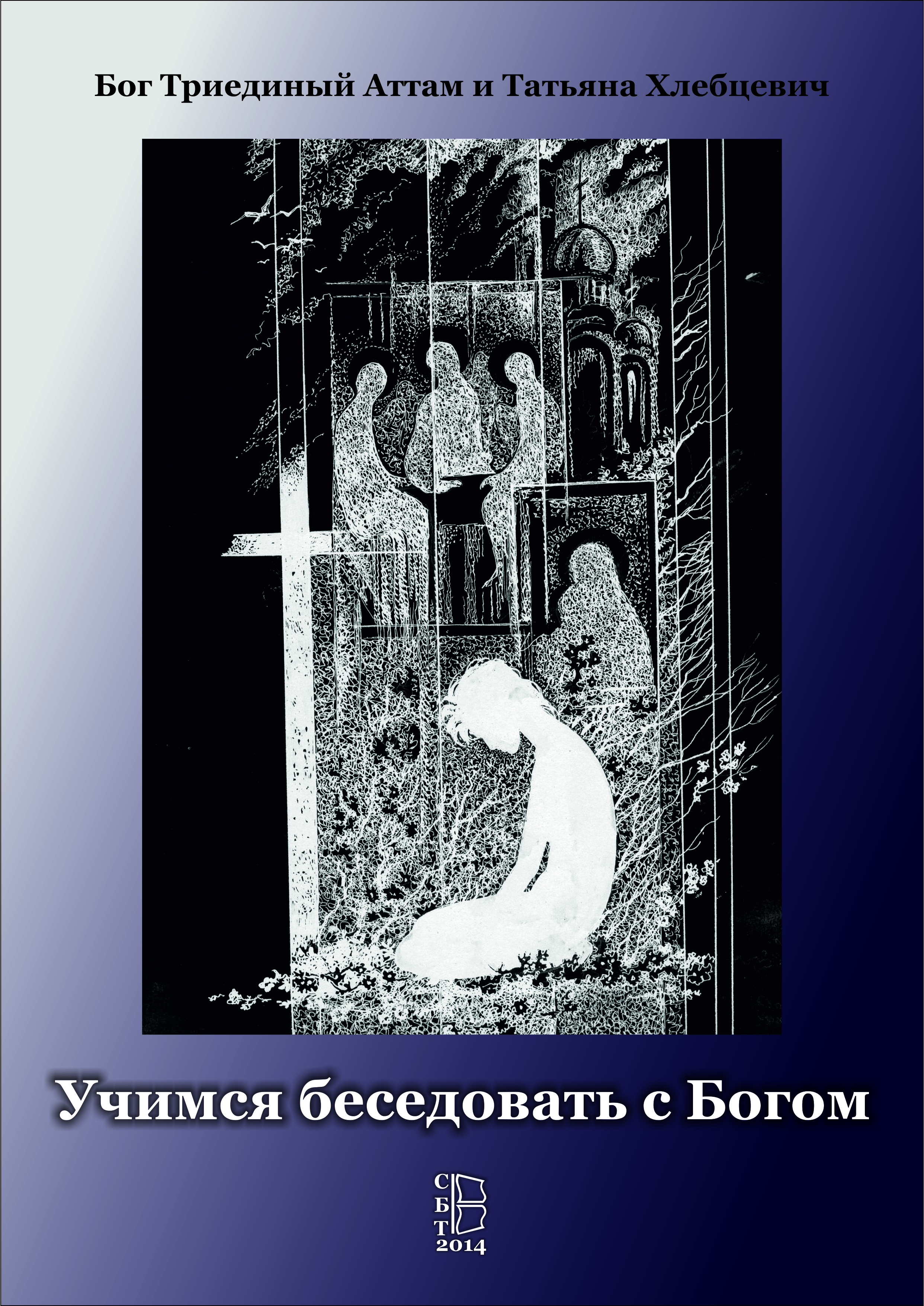 Бог Триединый Аттам и Татьяна ХлебцевичУчимся беседовать с Богом(Окончательная  редакция от 14.06.2021)Утверждаем: на статус  учебника для чела ШБА 1-го курсаСовет Наставников:Бог Отец Небесный АттамБог Сын Иисус КрестосНебесная Мать Богородица Вита30 марта 2019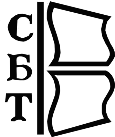 2014Учимся беседовать с БогомПредисловие

Сколько ни рассказывают, что халва сладкая, перец горький, а лимон кислый – пока сам не попробуешь, не поверишь! Сколько ни публикуй бесед с Богом, пока читатель сам не попробует с Ним побеседовать, и не убедится, что Отец Небесный ему отвечает, всё равно мои старания останутся художественным вымыслом. Слишком многие сейчас говорят о своём эксклюзивном праве на толкование истин Божьих, а кому верить? 

Богу! Да, не в то, что Он существует, а Ему Самому! Он моментально развеет любой скептицизм, стоит только вступить с Ним в диалог. И услышит, и поймёт, и утешит, и ответит на вашем родном языке. Почему раньше не отвечал? Отвечал, да мы не умеем слышать и слушать. Знаки давал, да мы их не видели, не умея замечать и понимать их. Мы даже молитву не умеем сотворить так, чтобы в ней была мотивирована и конкретно изложена наша насущная просьба. Он-то нас и слышит, и видит, и мысли читает! И способ дал, с помощью которого в режиме «онлайн» при желании можно прочитать Его ответы, если видеть и слышать Бога не умеем. 

Не верите? Попробуйте сами! 

Как? Я расскажу в этом самоучителе. Не зря же, пользуясь добрым расположением Бога, беседую с Ним на любые темы уже несколько лет! 

Метод известен давно. Называется лозоходство. Доступен каждому, а не только особо одарённым людям. И хоть знают его с древнейших времён, но только в конце девятнадцатого века научились применять для общения с Богом. Как делала это Елена Блаватская, создатель теософского учения, и Елена Рерих, книги которой до сих пор переиздаются на всех языках планеты. Теперь название у этого явления существует вполне научное – Радиэстезия. Что в переводе с греческого означает: чувствую волны.
Инструменты для радиэстезии тоже известны давно, и принципиальных изменений не претерпели. Это не только изогнутый между ладонями прутик. В обиходе у операторов радиэстезии давным-давно используются и маятник, и рамка, и бусина на изогнутом жезле. Усовершенствовался только способ их применения и считывания информации. Я пользуюсь маятником и диаграммами – с буквами, цифрами и тестовыми ответами в секторах диаграмм. 

Только проведя свой первый сеанс радиэстезиста, а именно так по-научному называется человек, работающий с маятником для получения информации из Ноосферы Земли, можно удостовериться в том, что Бог не только существует, но и желает диалога со Своими земными детьми. И что любой человек может освоить этот способ общения для задушевных бесед без посредников с нашим Отцом Небесным. 

Только, как и всякому делу, этому тоже надо учиться, раз уж мы родились во времена поголовного атеизма. В дополнение к овладению техникой радиэстезии, нужно для начала корректно сделать Зов к Богу, и не постесняться установить с Ним вербальный (словесный) контакт на базе дружбы и искреннего чувства любви сына (или дочери) к Отцу Небесному. Дружба, ведь, не женитьба, принудить к ней без взаимности невозможно. Ни человека, ни Бога.

Говоря о личном контакте с Богом для тех, кто освоит предлагаемый способ, я заранее и совершенно искренне отметаю всякую возможность заподозрить меня в желании организовать новую секту и возглавлять её. Я только делюсь с вами своим личным опытом, который мне посчастливилось пережить, и никому ничего не навязываю. Будь моя воля, я не стала бы вообще об этом писать. Тихо радовалась бы личному счастью, и «не высовывалась» на всеобщее поругание. Только, это мой обет Богу, а нарушение обещания Отцу, для меня больше, чем позор. 

Особо замечу, что опекать никого при этом не собираюсь, от любой оплаты своих услуг посредника отказываюсь. Да и посредничество моё состоит только в предоставлении вам информации о методе и способе установки контакта с Богом. И закончится, как только вы сами получите ответ от Создателя через маятник по диаграмме. Дальше Учителем будет Бог.

Вы свободны в своём выборе, и принимать или не принимать руку помощи от Всевышнего, решите сами по своей душе. Правда, для того, чтобы делать выбор, хорошо бы ознакомиться, что именно вам предлагается. И в этой книге я попыталась обобщить и систематизировать всё, что поняла за годы общения с Вседержителем. В том числе и замыслы Творца в отношении людей. 

Для тех, у кого есть свои личные вопросы к Богу и желание установить с Ним дружеский контакт, я публикую эту книгу. Она, по сути, является азбукой начальных правил общения человека с Богом на точке выбора. Сведения в ней базовые, самые азы для обычных мирян, и кандидатов в будущие ученики Бога. 

Тематика этого самоучителя посвящена тому, как молиться и быть услышанным Отцом Небесным. Какими способами желательно пользоваться для поддержания двусторонней связи с Ним на словесном уровне. Какими инструментами пользуется Всевышний, чтобы показать, что Он рядом, или предупредить об опасности, либо защитить от надвигающейся угрозы. А название «Учимся беседовать с Богом» наиболее точно отражает нынешнее состояние общества, сто лет прожившего в атеизме и открывающего для себя отношения с Богом с чистого листа.Пояснения  к подаче  информации

Выделенные сверху и снизу чертой из дефисов фрагменты текста, подчёркивают его важность. 

Выделенные одной звёздочкой (*) слова и термины в тексте расшифровываются ниже, как сноски. Сноски располагаются сразу за тем абзацем, где были помечены звёздочкой, и расшифровываются между строками дефисов. 
Сноски в тексте встречаются разные по назначению и относятся к следующим рубрикам* пояснений.
Тематика рубрик сносок:

• Толковый словарик – объяснение новых слов и терминов, 

• Примечания – авторские сноски, которые в редакторе сайта не предусмотрены, как инструмент подачи текста,

• Консультации – беседы автора с Богом для уточнения формулировок и их пояснения.

Замечания и пояснения Бога к авторскому тексту в местах, помеченных двумя звёздочками (**), относятся к рубрике 

• Комментарий рецензента или Бога.

• Совсем без заголовка и звёздочек чертой из дефисов сверху и снизу выделен текст, важный для понимания и правильного исполнения. Так же, двумя строками дефисов, но без звёздочек, отделяю от основного текста приводимые примеры молитв и велений. Так их легче будет найти при необходимости.
Объём текстового материала достаточно большой, требует внимательного чтения и возвращения к некоторым ключевым понятиям. Чтобы была возможность быстро найти нужную тему, и как-то структурировать подачу информации, важной для многих людей,  публиковать статьи из этой монографии я собираюсь по главам. Их названия в перечне публикаций на авторской странице станут путеводителем и оглавлением одновременно.

Графические материалы и Приложения для тех, кто решит воспользоваться моим опытом и пояснениями к нему, буду публиковать по мере их упоминания в тексте, но в другой группе, под названием: «Приложения к беседам с Богом». Тестовые приложения, схемы, таблицы и диаграммы универсальны, и я намеренно выделяю их в отдельную группу, чтобы было проще найти, читая не только это произведение, но и те, что ждут своей очереди на публикацию в дальнейшем. Собственно, приложения – это инструменты, с помощью которых можно получать от Бога ответы на любые вопросы и по любой тематике. Начиная от самодиагностики и лечения с Божьей помощью и до обсуждения принципов устройства Мироздания или расшифровки собственного генома. 

При упоминании в тексте графических материалов рядом приводится ссылка на страницу в сайте, где с ним можно ознакомиться, а при желании скачать и распечатать. Претензий у меня по поводу нарушения авторских прав не возникнет – пользуйтесь с благодарностью Богу, подарившему этот способ общения с Ним всему человечеству. 

Не удивляйтесь акценту, с которым записана прямая речь Создателя. Он именно так со мной разговаривает, чтобы получая от Него мысли телепатически, я безошибочно узнавала, от кого они пришли. Возможно это особый педагогический приём, который может быть применён и к другим ученикам. Привыкайте. У меня не поднялась рука править слова и манеру речи Бога до делового стиля, предлагаемого проверкой орфографии в компьютере.

Напутствие читателю

Всё, о чем я собираюсь рассказать здесь, испытано в реальной жизни и прочувствовано на себе. Пишу не с чужих слов, а как свидетель и активный участник событий. А благодаря анализу личных ощущений, могу привести те мимолётные детали, которые иной раз трудно заметить и выразить словами. Но без умения их хотя бы заметить, никак не обойтись. Ведь, многие практические навыки, которым предстоит научиться ученикам Школы Бога, основаны на умении тонко чувствовать, и отвечать Богу в унисон. Иначе их не повторить.

Некоторые испытания мне приходилось проходить по нескольку раз, оттачивая внимание к точности деталей в исполнении обряда или ритуала. Внимательность и наблюдательность – тоже важный навык. Кроме своей полезности, они ещё поддаются тренировке. А ещё важно учиться смелости. Поставив себе мысленный запрет из страха, новых умений приобрести невозможно. Ведь страхи и неуверенность в себе спутники многих. Особенно, страх смерти. Но я точно знаю, что самое верное средство преодоления страхов – идти им наперекор и не бояться экспериментов.

Учитесь не бояться ничего, сохраняя ум ясным и способность без гнева и ярости защитить себя в любой ситуации своей собственной энергией любви. И не отказывайтесь от желания жить. Тогда всегда будете под защитой Бога, и ничего опасного для жизни ученика не произойдёт. Не стесняйтесь только спрашивать, как и что нужно делать. И ещё – почаще делитесь своими наблюдениями с Учителем о состоянии своего здоровья, непривычных ощущениях, болевых синдромах. Ему они важны для коррекции нашего здоровья и поднятия уровня тонкости чувств.


Пользуйтесь на здоровье методом жечес*, и благодарите Бога за предоставленную нам возможность узнать истины от Самого Творца.Обо всём этом я расскажу подробно и обстоятельно в последующих главах, а сейчас поведаю преамбулу того, как зарождалось это повествование. 
Пролог
…За первый вдох мы платим болью.
За смертный выдох – та же плата...
Вся жизнь – с её борьбой, любовью,
надеждами и тем, что свято –
тире между началом и концом...
Две эти основные даты
плюс Вечность – нам дарованы Творцом…Стихи Татьяны Хлебцевич


В реальном времени, сразу после инициации на должность секретаря-референта Бога*, я заслужила право знать Его истинное имя, и почти полгода входила в курс дел и обязанностей. Поначалу работа в приёмной Небесной Канцелярии шла для меня по щадящему графику. И была больше похожа на разностороннее обучение разным премудростям в теории и на практике. В числе прочих дел Учитель уделял большое внимание моему здоровью и очищению тонких тел организма от наслоений кармических долгов, стиранию их числовых кодов и умению защищать и исцелять себя энергией жечес. Это мне удавалось легко, и непреодолимых трудностей я не испытывала.
Труднее было отказаться от шаблонов и стереотипов мышления, выработанных за прожитую жизнь. Вот это действительно гири неподъёмные, мешающие понимать Бога, и мыслить быстро и нестандартно!

В то время я много читала, училась самодиагностике и изобретению разных форм визуализации жечес лучей и жечес полей. А Учитель не жалел времени на то, чтобы удовлетворить моё любопытство к устройству мироздания и познанию космических законов. На все мысленные вопросы – с маятником или без маятника, у Бога всегда находились объяснения или события в бытовой жизни в качестве примера. По ученической привычке, наши беседы я конспектировала. Это пригодилось впоследствии, когда появился сайт. Одновременно с теорией, у меня были разовые поручения и необременительные обязанности. Обычно в рамках закрепления изученного материала. Поручения я принимала добровольно и некоторые с радостью исполняю до сих пор. 

Но главной моей заботой тогда всё ещё оставалась работа по подготовке книги «Бог пришёл на землю» к предстоящей публикации. Особенно потому, что по моей вине Бог потерял трибуну и канал общения с учениками. И только восстановлением утраченной страницы в Интернете можно было успокоить мою совесть. Но если поначалу я ценила в сохранённом файле только информационную составляющую в ответах Создателя, то после одного разговора с Учителем поняла, что для обычного человека там не хватает чувств очевидца и моих личных переживаний в период знакомства с Богом. 

Помнится, Он тогда сказал:

– Тебе, детка, первая книга надо будет переделать. Уже подробней и умней надо там писать. 

– Куда ещё подробней? Для начинающих и так информации – выше крыши!

– Нам у ты беседы быть умные и очень сухие. Начинающие, наоборот, не понимай, и пугайся, что им никогда это не понять! Надо пояснения добавить. Нам бы пригодились твои записи в дневник. Ты быть тогда тоже начинающая, и честно писала свои чувства. Им тогда бущ многое понятней. Быть смелей они Нам тогда.

– Да Ты что, мы там сколько ссорились с Тобой! Разве можно такое о Боге рассказывать!

– Детка, нужно! Мы желаем быть живой, а не идол!

И я – не идол, а обычная бывшая атеистка. Поэтому, хоть и скреблись на душе невоспитанные кошки, желающие показать себя в выгодном свете, но Бог-то прав! Если себя приукрашу, кто же тогда мне поверит? Мне не поверят – Бога отвергнут. И уйдёт Он с Земли, откажется от нас неразумных. Крест на человечестве поставит. 

Достала я свои дневники, стряхнула с них пыль и стала, сопоставляя записи по датам, воссоздавать события. Конечно же, в литературном плане те поспешные строчки в толстой тетрадке дневника не выдерживали никакой критики. Пришлось будить память, погружаться в переживания тех дней, и проживать их заново, чтобы восстановить пласты своих давних чувств. 

И тут случилось то, чего я никак не ожидала! Мои воспоминания, видимо, были так живы и близки к реальности по мыслеобразам* и по времени, что Бог, оказывается, воспринимал их, как мысли референта сегодняшнего дня! Я-то с тех пор изменилась, а Ему от меня идут мысли, как нечестные! Некоторое время Он терпел и с удивлением наблюдал за мной, а потом не выдержал:

– Рано Мы брать ты в референты! Нет Нам у ты чести! Уходи, лгунья! И больше Нам зов не делай!
Я даже не сразу поняла, о чём это Он?

Больше Он вопросов не задавал – молча ушёл, и перестал откликаться на зов, игнорируя даже мои молитвы. У меня руки опустились. Не до книги стало. Ищу, в чем провинилась, и найти не могу! Пришлось звать на помощь Иисуса. Рассказала ситуацию, прошу разъяснения. В чем моя вина? Где Бог ложь во мне увидел? 

Говорим с Иисусом о Боге, а на зов упоминанием Бог Аттам и Сам пришёл. Слово за слово, поняла я истинную причину! Пришлось Триединым короткую лекцию читать о законах литературы, и о прямой связи между искренностью чувств и слов! А также о том, что если писатель выдаёт желаемое за действительное или кривит душой, то читатель любую фальшь чувствует кожей. Кажется, удалось объяснить свою мотивацию, что для пользы дела, мне требуется заново прожить чувства тех дней, чтобы, не уходя от правды жизни, предельно искренне и тонко расставить акценты. И даже просила, чтобы не слушал Учитель мои мысли, когда я дневниковые записи перепечатываю в компьютер, но Он на это не согласился. 

Помирились мы, слава Богу! А книга состоялась, хоть и долго я её переделывала.
За время ученичества у Бога, я попривыкла к странным появлениям в моем доме нужных для самообразования вещей. Всего и не припомню, но были книги, о названиях которых я и не догадывалась, оказавшиеся очень полезными для развития кругозора, и уж совершенно точно – я их не покупала. Вроде бы случайно, но неожиданно в тему, попадала на просмотр телепередач, отвечающих на мои вопросы и дающих нужное направление мыслей. Периодически из обихода исчезали разные предметы – ломались или терялись. Но быстро появлялись средства на покупку новых. Тогда по этому поводу в семье устраивались праздники. Ещё отвыкла от привычки брать с собой зонт, и не удивляюсь тому, что дождь прекращается, когда я выхожу на улицу… 

Поэтому, так же обыденно, я отнеслась к появлению рекламы бесплатного сайта в почтовом ящике. Только спросила Учителя, принимать предложение или тут какой-нибудь подвох? А Он так радостно заплясал маятником, что мне всё сразу стало понятно!

И ровно через год и десять дней со времени моего первого комментария в Моём Мире на статью: «Есмь Я Бог Триединый, пришёл на Землю!» у нас открылась своя страница в Интернете. 

Ну, а как только у Бога появилась трибуна, то всё закрутилось и понеслось! Нахлынули срочные дела – одно срочнее другого, где каждое должно завершиться в точно назначенное Учителем время, и ни минутой позже! Не успела оглянуться, как ещё прошёл год с лишним. 

Посетителей на сайте день ото дня прибавлялось. Стоило опубликовать новую статью, как через несколько минут счётчик показывал больше десятка визитов. Среди них бывало и много разовых посещений по какой-нибудь расхожей поисковой фразе от случайных людей. Были постоянные читатели, часами сидящие на сайте, были и совсем странные – зайдут, посмотрят на мою фотографию, и уходят. И так – ежедневно! 

По совету Бога, ещё при создании сайта, на все свои фотографии в Интернете я поставила защиту, но однажды заболела. Видно, пробили её. А тут и самодиагностика подтвердила магическое нападение от совершенно незнакомых людей по фотографии на сайте. С болезнью я справилась за час-полтора, а новую защиту пришлось просить у Бога. Не знаю, что Он там сделал, но странных визитёров резко поубавилось, и пробивать меня перестали. Зато остались читатели, верные Богу.

Но, к сожалению, книга «Бог пришёл на Землю» зависла – оттеснили её новые беседы, которые нужно было срочно писать и публиковать. И бросить нельзя, давит меня чувство ответственности за совершенные ошибки. Да, и страх обвинения в нечестности никуда не ушёл, караулит каждый мой шаг. Хоть давно помирились, а понимаю, что доверие Бога ещё предстоит заслужить. И сделать это можно только завершив повесть «Бог пришёл на Землю». Полтора года на это ушло. Зато, попутно понаписано всякого материала на три тяжеловесных тома, которые ещё предстоит обработать. Стремясь к финишу первой книги, о некоторых отложенных записях я забыла.

Но Бог ничего не забывает. Как только вывесила на сайте окончательно вычитанный вариант файла «Бог пришёл на Землю», Он тут же напомнил мне о незаконченной работе над принципами самодиагностики, мол, почему не готово? А я эту тему не считаю первоочередной. 
Т: – Обобщить? Ну, ладно… Я попробую написать резюме…

БОГ АТТАМ: – Резюме мало. Нам быть нужно подробней. С новыми диаграммами, где быть описание всех причин болезней, алгоритмы вопросов на каждую и каким способом их лечить. Добавь туда и свой опыт, чего у Л.Г. Пучко не было. Нам у ты уже есть незнакомые ей виды магических нападений и их ещё никто не написал.

Т: – Там материала на толстенную книгу! – ужаснулась я.

БОГ АТТАМ: – Да. И уже давно пора её писать! Нам учить надо новых чела, а методических материалов нет. У Мы с ты был договор? Они спрашивают, где почитать, а ты всё ещё на дневниках спи…

Т: – Ну, зачем новичкам знать подробную диагностику, если она ещё не скоро понадобится? Должно время пройти, пока они научатся молиться, и зов Тебе делать, понимать ответы, учиться задавать конкретные вопросы, быстро работать маятником… Было, кстати, Тебе хоть одно покаяние с маятником? 

БОГ АТТАМ: – Не было. Устно просили простить грехи. Некоторые проступки Мы сразу простил. По другим – путаное объяснение и воспоминания нечёткие. Мы желай вопросы задавай, а они маятник не догадайся взять, потому что Наш зов не умей слышать.

Т: – Тогда, давай начнём с обучения – молитвам, покаянию, умению знаки Твои замечать. Если возникнет нужда срочно лечиться, то в книге «Бог пришёл на Землю» есть алгоритм вопросов, диаграммы, описание состава организма. Что непонятно, пусть у Людмилы Григорьевны Пучко в "Многомерной медицине" читают или Тебя спрашивают. Да, и на сайте давно висят две мои главы о быстрой диагностике, и диагностике на примере пневмонии. 

БОГ АТТАМ: – Нам они и в мыслях не держат с Мы лечиться, хоть и больные все. К врачам бегают, а когда возвращайся – ещё больше быть больные. Боль в одном месте уходит, в другом спит и может проявиться, а пока истинная причина не найдена, болезнь уже хроническая становится.

Т: – Ну, а почему не скажешь им Сам?

БОГ АТТАМ: – Так, разговаривать с Мы они не умей! Не знай, что спросить и как. Любимый вопрос о будущем, а Мы не имей право говорить. И терпение не хватает прочитать по буквам, что Мы желаем сказать.

Т: – Да? Начинай фразу с главного смыслового слова. Оно привлечёт внимание. Так принято в русском языке. Мне тоже было трудно Тебя понимать на первых уроках, долго приспосабливалась. Понимаешь, если не овладеть техникой работы с маятником, то знания о болезнях давать рано. Перепугаются до смерти, вместо лечения страхами себя убьют. А пока азы молитвенной практики объяснять нужно, учить законам космоса, жечесу … Пусть читают, смелости набираются…

БОГ АТТАМ: – Вот, и напиши, что ты знаешь, и применяешь.

Т: – И сколько времени Ты отводишь на эту работу? – поинтересовалась я.

БОГ АТТАМ: – Месяцев десять или год Нам ещё быть, – успокоил Он.

Т: – Так долго? Месяца хватит на изложение правил сотворения молитвы, описания обрядов и ритуалов.

БОГ АТТАМ: – Ты не поняла. Нам это ещё на четыре книги время! Кроме специфичные знания о причинах болезней, и как их диагностировать, Нам надо ещё писать такие темы:

• Молитвенная практика. 
• Владение маятником. 
• Приёмы, как делать жечес тоньше. 
• Как карму узнать свою, как её изжить и числовой код стереть. 
• Как сделать крещение на чела и правила этикета ученика. 

И отдельная книга нужна быть про Законы космоса и история Нашего мира.

Т: – Законы космоса мы в сайте уже в виде бесед публикуем. Их там набирается на полновесную книгу. Страниц много, сведения мозаичны, уже стало трудно их находить и долго читать. Не всем удобно сидеть часами в Интернете. 
Всё остальное и в одной книге поместится. Даже если втрое дольше писать. Зато можно тематические статьи сразу на сайте выкладывать, не теряя времени. 

БОГ АТТАМ: – Нам молитвенную практику напишешь, тогда эти беседы можно будет в архив поместить. Они не выполняют задачу, которая быть цель вначале у Нам.

Т: – Цель была учить нестандартно думать? 

БОГ АТТАМ: – Да. С ты почти сразу получилось, а они не готовы. Слишком много стереотипов, мозг неповоротливый, мало быть земные знания. Даже нет любопытства или желания оспорить. 

Т: – Зря удивляешься. Они в плену самого стойкого стереотипа, что Бог знает всё, и спорить с Ним – себе дороже.

БОГ АТТАМ: – Почему? Они мало знают о Нам?

Т: – У них никогда не было Бога-друга. Был Бог Судья. С таким надо быть очень осторожным – вдруг рассердится?

БОГ АТТАМ: – Мы это знаем. Ну, и что? Ничего уже нельзя изменить, а?

Т: – Дай время убедиться, что Ты действительно друг каждому из нас.

БОГ АТТАМ: – Мы не можем быть друг для всех! Особенно, кто Нам нечестные дела творит во вред честным детям. Тем, у кого от мысли о Боге ненависть кипит в сердце. У них вместо Нашей души в телах давно поселиться тёмная сущность врага Нашего – Сатаны. Если Мы быть и им друг, от Нам все честные дети уйдут! И тогда Богу на Земле больше нечего делать. Уже решил, что нужнее сейчас, Нам быть методичка о молитвенная практика. Пусть старому учатся, если ума на новое не хватает!

Т: – Да, это и есть сейчас самое новое! Никто молиться не умеет, не научены с молоком матери. Я сама с удивлением узнала, что Богу важней молитва своими словами, чем канонический текст! И что, старые, проверенные веками, молитвы уже не годятся?

БОГ АТТАМ: – Детка, ну надо же уметь молиться так, чтобы и старый текст играл красками новых чувств! А вы их механически говорите. Там слова не только жечес, они даже ваши мысли не пробуждают! И зачем Нам такая молитва? Да, что там говорить! Видела бы ты, какие поля ненависти прилипают к мыслеформам общепринятых молитв, пока они к Нам летят! За ними Нам и самые честные дети чернее Сатаны становятся! А на молитвы своими словами и с чувством любви к Богу, Темные пока не умей черноту накладывать. Им мешает жечес от честных детей Наших. Ты что, забыла Нам, как на твои моленья и мысли сплошной мат наслаивали?

Т: – Помню... И что же делать?

БОГ АТТАМ: – Маятником с Мы разговаривать! В поле жечес, общим с Мы! Тогда Мы и детку видим, и попутные честные мысли слышим, и полезный совет дать можем!

Т: – Ну, да, конечно. Молитва своими словами уникальна, она всякий раз с новой интонацией. Её труднее подделать или переврать. И сразу через маятник у Тебя можно спросить, как Ты её понял, что и когда было искажено, если такое вдруг случится.

БОГ АТТАМ: – Нам даже лучше, когда от детки идут не по канону молитвы. Мы же моленья узнавай не по одинаковым словам, а по уникальным вибрациям жечес от детки. Это невозможно чужому повторить, и уже ни с кем не перепутаем. И потом, в Наше поле жечес никаким помехам не проникнуть. В разговоре с деткой Мы её поле жечес Своим со всех сторон окружаем. Срочнее срочного уже маятнику мечтаем учить!

Т: – Тогда, если позволишь, я с молитв и практики маятником для новичков начну? Лето начинается. Не могу я всё время у компьютера сидеть, на даче работы невпроворот. Растения ухода ждут, да и урожай надо своевременно в закрома запасти, а то зимой есть будет нечего.

БОГ АТТАМ: – Не позволим. Нам всё срочное – и книга начинающим, и методика диагностики. Нам детей срочно лечить требуется. Сейчас в Интернете найди Нам, как у вас оформляют научные труды, или дипломные проекты.

Т: – Ты собираешься писать научный труд?

БОГ АТТАМ: – Детка, не забывай, ты – чела*! У ты – сессия на носу!

Т: – Да? И когда она начнётся? 

(От такого «сюрприза» у меня фиолетовые звёзды поплыли перед глазами.)

БОГ АТТАМ: – Уже сейчас. Найдёшь Нам подходящая форма оформления научная монография, и начнётся, – радостно затанцевал маятник. 

Т: – А какие предметы мне надо изучить, чтобы сдать экзамены? – поинтересовалась я скептически.

БОГ АТТАМ: – Нам ты испытания на теория уже сдала, практические занятия сделать на отлично. Осталось написать обобщение результаты. И Нам честь, тогда Мы переведём ты на старший курс!

(Тут я даже рассмеялась, увидев мыслеформу**, как совсем по-русски Он загибает, а не разгибает, пальцы на руке!)
Т: – Ну, хитрец! Загрузил! И когда я всё это успею, при пятичасовом трудовом дне?! Добавляй в договор ещё один пункт о моих правах на двенадцатичасовой рабочий день по собственному желанию и производственной необходимости!

БОГ АТТАМ: – Не стану! Нам у ты уже достаточно активный мозг. Всё это и так должна успевай. Мы в будущем смотрел, ты всё вовремя сделаешь. И быть ещё быстрей, если своим опытом поделиться с другими чела.

(– Ну-у, если в будущем… тогда я – балерина! – с иронией подумала я про себя.)

БОГ АТТАМ: – Ты желай уроки танцы ещё? В будущее ты не быть балерина по возрасту, – озабоченно и задумчиво показал маятник. 

(– Аккуратней, чела, а то напросишься на такие нагрузки, что ласты склеишь! – спохватилась я и вернулась к уточнению задания.)

Т: – Правильно, мне не до танцев сейчас. Давай, эту книгу ограничим темами, которые необходимы новичкам для подготовки к Посвящению в ученики, а? В зачёт курсовой работы? От большого количества информации у Твоих чела мозги закипят, нельзя их так активно грузить. Ступор начнётся, если не давать времени на инерцию сознания.

БОГ АТТАМ: – Инерция осознания? Детка, молодец! Мы не учёл, что им главней умей чувствовать, а не зубрить! Они материальные к тому же… им надо испытания в их жизни быть, а Мы можем не успей организовать. Надо же сразу практика быть по теме… Ладно, ищи Нам оформление на курсовой проект!

(Через поисковую строку в Яндексе я за пару минут вышла на нужные данные.)

Т: – Посмотри, это подойдёт? Но, по-моему, в таком виде книгу никто читать не станет. Тебе мой курсовик нужен для формального отчёта, или для обучения новичков?

БОГ АТТАМ: – Нет, не подойдёт. Ладно, пиши статьи, как привыкла в зачёт курсовой работы. Только всем новым терминам и незнакомым словам объяснения давай. Закончишь тему, Мы зови. Буду делать замечания и поправки. Их тут же рядом, в текст поставишь. Потом будешь вычитка, а после дам разрешение публиковать. Считай, что Мы тебе уже вручил задание. Сегодня же, Нам план статей напиши, буду смотреть, что самое необходимое. 

Т: – Договорились. Только мне нужно уединение. Можно я на дачу перееду жить?

БОГ АТТАМ: – Нет. Там же электричества нет. Рукой писать вдвое дольше получится!

Т: – А Ты помоги его провести! Я туда ноутбук возьму. Зато сколько времени на одних поездках высвободится! Всё равно на дачу ездить придётся, а там банька есть, природа, тишина. Торопиться на последний автобус не надо, все дачные дела можно делать в порядке отдыха от компьютера. 

БОГ АТТАМ: – Детка, тебе там бущ лучше, а?

Т: – Конечно, иначе не просила бы!

БОГ АТТАМ: – Ну, тогда готовься. Будет тебе электричество!
--------------------------------

Ну, вот, а я печалилась, что останусь без летнего отдыха! Всё получилось замечательно! Как на курорте! Утром – пробежка босиком по росе, осмотр грядок, после завтрак, работа у компьютера. Когда нужно пошевелить мозгами, в ином направлении и размяться, находятся дела на огороде, или купание под душем после солнцепёка. Вечером после рабочего дня приезжал Виктор, подвозил продукты, мы топили баньку, ужинали после парной, наблюдая фантастические пейзажи гор на закате. Утром – он на работу, а я за компьютер. Так и лето прошло.

А с середины сентября пришлось съехать. Заморозки начались, и электричество в дачном кооперативе отключили до весны. Без подзарядки из сети аккумуляторов ноутбука хватает только на четыре часа. 

Зато я справилась с заданием Бога! После устранения замечаний получила разрешение публиковать в сайте сначала отдельные главы, а теперь и всю книгу-самоучитель.

А начинается она с темы, как правильно установить стопроцентную надёжность связи с Богом, и как в этом удостовериться. То, что на начальном этапе так часто меня ссорило с Учителем.Познавательного чтения! ...

 Глава 1. Зов
В монографии «Многомерная медицина» Л.Г. Пучко – основоположника методики самодиагностики при помощи маятника и диаграмм*, большое внимание уделялось наличию у оператора радиэстезии надёжного канала связи с Богом. Считалось, что таковой изначально должен быть у каждого человека. В том-то и дело, что изначально каналу связи с Богом положено быть у каждого рождённого на Земле, но далеко не у всех он остался в неприкосновенности.
 
Ведь, чем светлее душа личности, материализовавшейся в физическом теле, тем большей притягательной силой она обладает для врагов Бога. В виде ценной добычи. И первым делом они стремятся отключить наши души от связи с Отцом Небесным. Это я знаю достоверно по своему опыту. А Людмила Григорьевна искренне заблуждалась в том, что эту повреждённую связь можно восстановить обращением за помощью к земному, даже очень опытному радиэстезисту*.
 
Возможно, что с его помощью канал связи временно восстановится, но в следующий раз с ним снова будут проблемы. Хорошо, если просто нельзя будет начинать сеанс. Хуже, если диагностика состоится, но под диктовку кого-нибудь из наших «тёмных нянек». И тогда все усилия по исцелению не только будут напрасны, но и приведут к обратному результату.

Почему бы, приступая к самодиагностике, самому не позаботиться о надёжной связи с Богом? Ведь, как говорил незабвенный Остап Бендер, «Спасение утопающих – дело рук самих утопающих»! На этом принципе, а именно – на молитве и зове к Богу, и базируется метод жечес. 

Зов к Отцу Небесному мы делаем всякий раз в молитве «Отче Наш». Да и в любой другой молитве зов по статусу и по имени к Иисусу или Богородице обязательно открывает поле молитвы.
 
Бог рад любой молитве от детей Своих. Это как весточка, сообщение, что мы живы. Молиться в Духе учил Христос, но мало кто сейчас понимает, что означает словосочетание Дух Святой. А ведь, это чувство, энергия и поле любви Бога. И такие же чувства, энергии, и поля любви способны создавать вокруг себя люди. Без этих чувств, проживаемых каждым по-своему, слова любой молитвы сухи, как официальное приветствие. Научиться звать Бога с любовью – первое условие в ритуале Зова.

А если желаем, чтобы исполнилась молитвенная просьба, то не вредно и себя назвать по этикету, Богу понятному и Им подсказанному. На Земле много людей с одинаковыми именами. Без статуса и полного имени молитва будет анонимной. Как без адреса исполнять просьбу? Вот и поучимся правильному ритуалу зова.

Представление себя

Первое, с чего начинается знакомство между людьми – это представление себя по имени, должности, месту проживания или ремеслу. Но представление себя Богу отличается от повседневного. 

И это очень важный момент для Создателя. В отличие от людей, Он беспрекословно и неукоснительно соблюдает космический Закон Свободной Воли. И не желает навязывать свою опеку тем, кто отрёкся от Отца. Даже только рождённые души, ещё не воплотившиеся в материальном теле, делают самостоятельный выбор Небесных Отца и Матери.

Когда-то, несколько миллионов лет назад, когда на Мантрейе* родилась моя душа, в миг первого осознания себя, на ритуале «Есмь Я» Бог спросил её:
– Желаешь ли ты, детка, чтоб Бог Аттам быть тебе Отец?
– Да, есмь я желаю!
– Желаешь ли ты, детка, чтоб Мать тебе быть Богородица?
– Да, есмь я желаю!
– Мы рады Нам быть такая дочь! Отныне Нам у есмь ты быть имя… 
И называет уникальное астральное имя новой души-монады. С этим именем каждая монада** возвращается к Богу по окончании очередной инкарнации***.
Обычно юные души несколько месяцев обучаются и растут на Мантрейе в доме Небесных Отца и Матери, пока не повзрослеют. Зрелые, прошедшие обучение и подготовку, они отправляются на Землю в материальные тела и получают статус монады. Наши души-монады знают и свою задачу на Земле, и своих Небесных родителей.  Беда в том, что практически у каждого человека с младенчества повреждены связи между сознанием материального тела и сознанием души*.
 
Мы не помним своего Божественного происхождения, но если сердце радуется званию сына или дочери Бога, то может, это подсказка души?

Моё сердце обрадовалось статусу дочери Божьей, и первый осознанный зов Богу с Земли я сделала с радостью и любовью.

Правда, в те времена я была полным профаном в этикете, из молитв знала только «Отче Наш», а о ритуале приготовления себя к разговору с Богом не подозревала. Но тем, кто подобно мне, решится на свой первый шаг к общению с Отцом или Иисусом, незачем изобретать велосипед. Достаточно следовать своей интуиции и приведённым здесь несложным правилам. 

Правило  1:   Аккуратность

Прежде, чем звать Бога, надо подготовиться к разговору. И тут надо обратить внимание на три аспекта.

Собственно, это аналогично получению справки по телефону, если что-то нужно записать. Обычно мы берём ручку, бумагу, выключаем посторонние звуки магнитолы или телевизора. Но нужно учесть, что в отличие от телефонистки, только слышащей нас, Бог нас ещё и видит сразу во всех семи измерениях. 

Он, конечно, не сделает замечания о неподобающем этикету неглиже, но наша собственная стеснительность исказит у Него нашу голографическую картинку. Хуже всего, если даже мимолётная тень стыдливости мелькнёт в наших чувствах и эмоциях. Отец Небесный может решить, что она вызвана лживостью или сокрытием какой-то вины. И смотреть станет, как на нашкодившего сорванца, прячущего за спиной рогатку. 
 
Зачем ставить себя в неловкое положение, если можно заранее подумать о подобающей случаю одежде и о том, что внешняя аккуратность нас характеризует лучше всяких слов?
 
Это же правило касается рабочего места, где намереваемся положить диаграмму. Пивные бутылки, а рядом с ними огрызки воблы на газете, вряд ли вызовут у Создателя серьёзнее к нам отношение.

Правило  2:  Статус

Подумайте, как представить себя. Недостаточно назваться только по имени, как принято в православии. Имя, фамилия, отчество – это далеко не всё, что нужно знать Богу о нас в личном контакте, хотя и об этом не нужно забывать при первом знакомстве. 

Его интересует статус зовущего. Вернее наши самооценка и самоощущения. И тут желательно определиться заранее, каким статусом себя назвать, и в какой палитре отношений построить диалог с Вседержителем. 

Не советую называть себя рабом Божьим. Если считаете себя рабом, то зов не по адресу. Зовите своего Ангела Хранителя и налаживайте отношения с Ним. Так Бог обычно отвечает через маятник тем, кто не избавился от самоуничижения. А без маятника Его ответа мы не способны услышать, и тогда просто исчезает канал связи с Ним.

А если осознаёте себя сыном или дочерью Богу, то Отец будет рад вашему проснувшемуся самосознанию и самоназванию. И разговаривать будет, как со Своими повзрослевшими детьми. Земные статусы  и должности Ему неинтересны, потому что для Бога на Земле все равны – от нищего до короля.

В то же время Сам Он в беседах часто говорит о Себе «Я Есмь». Так же говорит о себе всякая сущность в тонком мире Бога Триединого. И моя душа при рождении говорила это же о себе. 

Что означает эта фраза? Почему она важна?

Почему представление себя должно звучать: Я Есмь?
 
В разговоре с Богом, Учителями Белого Братства, Ангелами Хранителями или любой другой Божественной сущностью из тонкого мира, применение этого словосочетания для человека, начиная со статуса ученика Бога, обязательно по этикету. 
Тем, кто ещё не стал учеником, незнание этикета прощается. 

Но те, кто хотя бы раз назовёт себя «есмь я», как Бог Себя называет, недолго будут ходить в подготовишках – слушателях* или кандидатах* в чела*. После добровольного применения по отношению к себе статуса «есмь я» и обязательного испытания на готовность к статусу ученика, приглашение последует быстро.
Этикет для чела, приведённый ниже, объяснил Бог в своём первом обращении к ученикам, когда объявлял о принятии в Его Школу. 

Цитата из книги «Бог пришёл на землю», подзаголовок: «Переписка в Интернете»:
«… БОГ – ТАТЬЯНЕ:  Теперь ты у Нас ученица.

Я Есмь Бог Триединый желаю быть Татьяна у Нас чела! 
Есмь Я сказал. 
Теперь ты, Татьяна, у Нас ученица, а Есмь Я тебе буду Учитель. С этого времени твой статус: чела Бога.
 Называть себя ты будешь, как Мы – Бог – себя называю: «Я есмь», статус и имя. Это если ты Нам делаешь зов, или ответственно сообщаешь Нам своё мнение в статусе чела в данный момент. 
Когда же, ты рассказываешь Нам о себе в неопределённом прошлом и в будущем времени, надо говорить: «есмь я». 
Таково правило Нашего этикета. Запомни, и следуй ему. Уроки теперь у тебя будут через маятник и диаграмму. Всё на сегодня. 
Эй, ещё: прими Наши поздравления! Мы очень рады ты быть Нам чела!  
И на все твои вопросы Есмь Я обязуюсь честно отвечать лично тебе!..»

Тогда я приняла это словосочетание как ритуальное, не задумываясь о его смысле. Позже, читая рекомендованную Учителем литературу, такое же «Я Есмь» встретила в Библии, и в Евангелии. Прежде не замечала, а тут обратила внимание. 

Захотелось узнать, что оно означает. Задала вопрос. Но получила только перевод фразы «Я Есмь» со старославянского: «я есть; я существую; я Богу друг». Тот же смысл просматривался на слух. И я подумала, что у неё есть тайное символическое значение.
 
Вскоре, у Домашевой-Васильевой читаю молитву, в которой каждый верящий и верный Богу человек может объявить, что принимает на себя ответственность за чистоту своей души, и эволюцию своего Есмь Я присутствия. Там не было объяснения важности статуса «Есмь Я», но из контекста понятно, что эти слова – не только ритуальные. Их произносит тот, кто прошёл точку выбора и уже очищен от кармы, или желает очищения.

 И если человек добровольно и осознанно так себя называет – это признак зрелости души, уравнивающий её земного носителя и с Христом, и с Богом, изначально являющихся символом чистоты, и говорящих о себе: – «Я Есмь». Так, присяга, данная новобранцем, делает его ответственным за судьбу Родины наравне с генералом и главнокомандующим. 

И ещё примечательно, что эту молитву я прочла позже, чем стала ученицей в Школе Бога. Почему же от меня не потребовалось совершения ритуала «Есмь Я» прежде, чем была избрана и принята в ученики Бога? 

Да потому, что после добровольно высказанного желания быть Богу дочерью, другом и учеником, это стало бы простой формальностью. Желание было высказано трижды и самостоятельно. Не только без принуждения, но письменно, устно и подтверждено действиями. Испытание на готовность быть ученицей Бога я тоже прошла успешно, любовь к Богу в своём сердце нашла, молитву-просьбу принять меня в Его Школу написала своими словами на блог Бога. То есть, все требования по готовности к посвящению в «Есмь Я» были соблюдены.
 
За одной малостью – тогда я не знала, что нужно было самой догадаться так себя назвать, или иметь поручителя. По прежним правилам осознание себя, в качестве Есмь Я становилось ключом к инициации на любой статус, и до поры до времени хранилось в глубокой тайне. Потому так редко встречается этот древнеславянский оборот речи в Библии. Всего дважды – У Моисея в Ветхом Завете и у Христа в Евангелии.  

Намёк на эту фразу прозвучал в устах Гамлета из одноименной пьесы Вильяма Шекспира: – «Быть или не быть? Вот в чем вопрос». Герой пьесы произносил её на точке выбора, зная, что ранен отравленной шпагой друга.   

Тайна словесного пароля потеряла ритуальность, и была отменена десять лет назад. А теперь Учитель ещё более упростил ритуал «Есмь Я», совместив его с посвящением в ученики. Ему не формальности важны, но души-монады тех людей, кто желает быть Богу другом. А молитва была показана мне только в качестве ответа на возникший вопрос. И как испытание на догадливость. 

Существуют вариации использования словосочетаний «есмь я» и «я есмь». 

Вариант «я есмь» применяется, когда я представляюсь при знакомстве, или делаю официальное заявление от первого лица в настоящем времени. 

Во всех остальных случаях, когда рассказываю о себе в прошлом или о намерениях на будущее, делаю молитвенную просьбу либо покаяние, уместнее употреблять словосочетание «есмь я». 

При написании этого словосочетания в прямой речи Бога оба слова пишутся с заглавной буквы, как имена собственные. В отношении людей – они пишутся со строчной буквы. И только в начале предложения первое слово фразы положено писать с заглавной буквы, по правилам русского языка.   

Тем, кто ещё в 2012 году стал учеником Бога (чела), когда в Интернете появился Его блог, этикет представления чела перед началом урока стал нормой. И для меня он тоже привычен, хоть и своеобразен. Ведь, принимая статус ученицы Бога, я приняла и условия Его этикета. Выполняя их, надеюсь быть Учителю понятной в мыслях, словах и поступках. Эти правила вежливости и уважения к старшему по иерархии не так уж сложны, чтобы их было трудно соблюдать.

Но ученицей в школе Бога я стала не сразу, хоть и достаточно быстро. Как это происходило не секрет, и прочесть о тех событиях можно в главе «Контакт» из нашей совместной книги с Богом Аттамом «Бог пришёл на землю» опубликованной для чтения здесь:https://tatianahlebcevich-domen.ru/nachnem_s_nulya/kniga_1_bog_prishel_na_zemlyu/

Правило 3:  Направить Богу энергию жечесА теперь поговорим о самом главном, в отношениях Отца Небесного и Его детей.
 
Возвращаясь домой из дальней поездки, разве не испытываем мы любви и радости от встречи с родными? Отношения земных родителей и детей ничем не отличаются от отношений между Богом и людьми, признавшими в Нем Отца. Наши материальные тела рождены любовью биологических родителей. Физическое тело – дом для нашей души. А души рождены любовью родителей Небесных. 

Разберитесь в себе. Найдёте ли вы в своём сердце любовь к Богу Отцу? Присутствует ли в ваших чувствах вибрация радости после долгой разлуки? Ведь, без вибраций любви, даже очень учтивые, но холодные слова, не подтвердят Богу статуса сына или дочери. Отцу Небесному важнее увидеть наше искреннее чувство, чем учтивое самоназвание. 

Почему? Потому, что эмоции отпечатываются на физическом теле, а чувства – принадлежат к качествам и вибрациям души. По чувствам любви и радости Богу видна душа Его «детки». Такой Он её запомнил, отпуская на Землю, только такой и сможет опознать.

Зачем нужен жечес, и как его посылать?

Самое сложное для понимания многих обычных людей то, как послать Богу этот «пресловутый» жечес*,  и  зачем он нужен? 

Мне не пришлось долго этому учиться, но вопрос: зачем? – оставался непонятным. Ошибочно считать, что этот тайный и необычный пароль – удел избранных, и редкие люди способны ответить Богу любовью на любовь. 

Наоборот: умение любить дано каждому с рождения. Мы любим родителей, полового партнёра, собственных и чужих детей, домашних животных, цветы, природу. А любовью к тому же, называем и желание вкусно поесть, или с размахом отдохнуть на зависть соседям. Как правило, любим предметно, а не абстрактно. И редко задумываемся о любви к Тому, кто всё это (и нас самих) создал, вдохнул жизнь, подарил умение любить. 

Представьте, что уехав из дому, ваши выросшие дети перестанут вам писать или звонить. Какая рана будет в вашей душе? 

А теперь представьте себя на месте Бога Отца. Мы – Его дети, не нашли ни одной благодарности Отцу, ни одной радостью с Ним не поделились за всю свою жизнь. Только когда было крайне плохо, вспоминали о Боге. И тут же забывали, стоило опасности миновать…

Когда мне в голову пришли такие мысли, я устыдилась. А потом подумала об Отце Небесном с благодарностью за Его терпеливое ожидание, за заботу обо мне, за счастье иметь семью и друзей, видеть небо в облаках и жить среди этой беспрерывно изменчивой красоты земной. 

Тогда и получился мой первый жечес Богу. И с ответом Создатель не замедлил – такая хлынула энергия, что три дня ходила под впечатлением. Но я ведь всего лишь показала Учителю своё желание быть с Ним, и свою способность генерировать энергию жечес через чувство любви, изначально данное моей душе.

Чем они отличаются – наша бытовая любовь от любви к Богу, и почему такое значение этому придаёт Он? 

Поговорим об этом отдельно и подробно ниже, в главе, посвящённой энергии жечес. А для первого Зова Богу достаточно будет и бытовой любви из сердца, и даже простой благодарности Отцу Небесному. Неужели, не за что поблагодарить?

Зов к молитве или беседе

В самый первый раз, не зная всяких премудростей, о которых здесь пишу, я импровизировала свой зов к Богу молитвой «Отче Наш», в которую вложила всю свою благодарность к Нему, и даже статус дочери вплела в её слова. Благо, эта молитва и универсальная, и многоплановая, и дана нам Христом, и позволяет добавить свои личные просьбы перед концовкой: «Да будет сила Твоя и слава во веки веков! Аминь». Хоть это было не совсем правильно, но искреннюю благодарность Отче получил и ответил! 

И некоторое время спустя научил, как правильно делать Зов. С тех пор, перед началом урока, я говорю так:

 – Бог Триединый! Я есмь чела Бога Татьяна, посылаю Тебе жечес, Учитель! Я готова к уроку (или к диагностике).

Что означает и из чего состоит эта фраза? 
 
• из зова по статусу:  – Бог  Триединый! 
• из представления себя: – Я есмь; 
• из моего статуса: – чела Бога;
• из земного имени: – Татьяна. Или астрального имени, если оно известно ученику и его разрешено упоминать в Зове к Учителю;
• из любви к Богу, которую обозначаю словом жечес, а чувствую всем сердцем; 
• из сообщения о цели зова: – «Я готова к уроку».

Рассмотрим поочерёдно каждый пункт. 

Бога можно звать и по статусу, и по имени, и просто – Учитель. В самый первый раз, называя себя сыном или дочерью Ему, уместно звать Бога по статусу: Боже, Отец Небесный или Отче Наш. Другие обращения применимы уже при постоянном контакте и после согласования с Ним.

О само представлении «я есмь», я уже почти всё сказала. Можно добавить только, что его можно опускать в неформальной беседе наедине с Учителем во время диагностики или урока. Но когда Бог не один, и вы об этом извещены, лучше исполнять это правило этикета и не ставить в неловкое положение ни Учителя, ни себя.
 
Пока человек, зовущий Бога, не имеет иного статуса, кроме как дитя Бога – вполне допустимо и будет правильно называть себя: – «Я есмь сын (или дочь) Твой, Боже».

Статус чела (ученика) ещё предстоит заслужить. Пройти испытание, сделать молитву Богу своими словами с обоснованием для чего и чему желаете научиться в Его школе, а самое главное – объявить, что доверяете Богу свою судьбу и послать Ему свою любовь, как к Отцу своему. А раб, даже Божий – не Его уровень. 

Только по нашему умению излучать достаточно тонкие вибрации сыновней или дочерней любви к Отцу Небесному, посылается приглашение в ученики Школы Бога. Без такого приглашения никакой самый смелый и честный человек учеником стать не может. Почему? Объяснение в том, что контраст между тончайшими вибрациями поля Бога и низкочастотными у ученика, может доставлять трудности восприятия энергий ученику и вызывать у него болезненное состояние. Но тонкость вибраций жечес можно приобрести, обучаясь у назначенных Создателем Учителей по камертону Божественной октавы. Постепенно, как учатся вокалисты брать самые высокие ноты.  

Это вовсе не значит, что для непринятого в ученики будет закрыт путь к самодиагностике маятником с помощью его Ангела Хранителя или назначенного Богом иного Учителя. Наоборот! Этим вы покажете, как свою устремлённость к новым знаниям, так и подтверждение своих намерений действием в желании быть с Богом. А поручитель найдётся. Ведь Ангел Хранитель изначально назначен  каждому для подготовки детки в ученики Бога. И Он – первая ступень поручительства за нас.

Призывая Бога впервые, своё земное имя нужно говорить наиболее полно. Например: Татьяна, а не Таня, отчество и фамилию говорить те, что в паспорте. Женщинам нужно называть фамилию по мужу, а девичью в том случае, если другой не имеется. Или – фамилия не изменялась при выходе замуж.

Следом идёт пароль – жечес. Но не само слово «жечес» является паролем, а наслаиваемые на него вибрации моего личного чувства любви к Богу, которые я излучаю автоматически, мысленно произнося это слово, когда направляю всё это одним пакетом Тому, кого зову в молитве. Вибрации чувства любви у каждого уникальны, как отпечатки пальцев, и по ним Бог и меня, и вас узнает безошибочно. Как любая земная мать или отец узнают голос своего ребёнка из многих других.

Заканчивается фраза сообщением или молитвой, просьбой или рассказом о своей проблеме. И обязательно нашей мотивацией, для решения которой понадобился Бог.

Зов новичка может выглядеть примерно так:Зов можно делать и голосом вслух, и мысленно – разницы особой нет. Мысленную просьбу Бог отлично слышит. К тому же скорость распространения и дальность звука не так уж велика. Зато у мысли скорость полёта гораздо выше скорости света и длина волны настолько мала, что можно считать её всепроникающей. Но разве говоря зов вслух, мы можем обойтись без мыслей? Там звуковые волны всё равно дополняются мыслеволной. Выбирайте, как будет удобней.

Обычно, пока говорю слова зова, прислушиваюсь к своим осязательным чувствам и ожидаю ответа от Бога. 

Раньше приходилось по нескольку раз перед уроком повторять этот ритуал, пока не научилась быстро узнавать поле Учителя. Сейчас ответные вибрации от Бога чувствую уже безошибочно – по лёгкому холодящему кожу покалыванию. Бывает, что они сопровождаются мурашками по позвоночнику, всплеском сердцебиения, гусиной кожей на руках или наэлектризованностью волос на голове. 

Это означает, что Бог ответил мне посылом своего жечес-поля. Только когда тактильный (осязательный) ответ получен, можно начинать общение. Всё в порядке – мой жечес-пароль принят, а поле защиты Бога и связь с Ним установлены.Подтверждение можно узнать маятником по Диаграмме 2.
Если с первого раза не удалось ничего почувствовать, повторите попытку. Богу тоже надо настроить своё поле под вибрации зовущего человека. Ну, и маятник всё равно покажет ответ.  Даже подскажет, что сделано неправильно. Далее ...Глава 2. Молитвы, веления, ритуалы и обряды…Молитвы лучше – нет пока, чем: – «Боже!.. Хорошо-то, как!»

 Когда мы говорим о Боге, первой возникает ассоциативная мысль о молитве и церковных ритуалах. Молитв к разным случаям жизни и церковным праздникам придумано так много, что несведущему, даже и искренне верующему, трудно разобраться, какая и когда уместна, если возникло желание помолиться вне церковных стен. Да и в ритуалах мы стараемся принимать участие только в случае крайней необходимости под руководством сведущих в этом церковных служителей.

Если бы по нашей стране не прошёл огнём и мечом воинствующий атеизм, может и знали бы об этом больше от бабушек и дедушек, от отца и матери. Но в большинстве своём, современные люди среднего возраста, не говоря о молодёжи, не имеют опыта в сотворении личных молитв по примеру старших членов их семьи.

Поэтому молятся и участвуют в ритуалах только в праздники, когда они особенно красочны и торжественны. Но повторять их в домашних условиях невозможно и неуместно.

Вот и поговорим о том, какой минимум ритуалов и молитв нужен обычному мирскому человеку для того, чтобы жить в гармонии с миром и чувствовать себя полезным Богу, а не заблудшим грешником по причине нечастого посещения Храма и неведения в соблюдении ритуалов и обрядов.

Но сначала уточним значения слов, вынесенных в заголовок главы.
Начнём с молитвы.

   Молитва* и её назначение

Первое назначение молитвы – это волеизъявление человека в его желании быть с Богом или в рядах верующих определённой религиозной конфессии. И всякая молитва этот выбор подтверждает.

Второе значение – смысловое. Это может быть сообщение Богу, благодарение, покаяние, просьба о помощи и спасении, жалоба на несправедливые действия кого бы то ни было, и т.д.

Третье – исполнение ритуалов и обрядов в своей духовной работе с использованием молитв.

Обычно обрядовые молитвы сопровождают какое-либо действие. Например, похороны, венчание, крещение, посвящение на статус. А ритуальные – исполняются постоянно и действия предваряют. Например, ритуал зова предваряет разговор с Богом или урок, покаянная молитва кроме общих для всех ритуальных слов покаяния, оставляет простор для изложения своими словами сути прегрешения, наслоения на исповедь чувства раскаяния, подкреплённого обещанием и намерением больше не совершать греховных поступков. Ритуальными являются утренняя и вечерняя молитвы верующего, просьба благословить на новое и трудное дело, благодарность Богу за оказанную помощь.Или велением  душам животных и растений лететь в тонкий мир на реинкарнацию с похвалой за вкус и с благодарностью за их жертву своих материальных тел нам в пищу.

О том, как молиться, не расшибая себе лоб, и при этом быть Богу любимыми детьми, рассказано Самим Богом на Его страничке в Интернете от 20 января 2012 года*.Цитирую из своего архива.
Как  молиться«…Нам – Богу, есть много вопросов о том, как молиться коротко и без славословия, в каких условиях, каноническими или только своими словами? Об этом и желаю говорить сейчас.

Каждый современный цивилизованный человек начинает наступающий день с умывания, чистки зубов и физзарядки. Это общепринятые правила личной гигиены.

Начинать и заканчивать свой день молитвой – духовная гигиена, такая же, как чистить зубы, или мыть руки перед едой. Именно через молитву, через её гармоничный звуковой и смысловой ряд, достигается ваша гармония по камертону Божественной Космической Октавы.

Найти утром пять минут для разговора с Нами не так уж и трудно. В силах каждого человека организовать своё время так, чтобы утренняя молитва стала такой же гигиенической процедурой очищения души, как утренний душ для тела. 

    Кстати, если совсем некогда утром остановиться перед иконой, можно всегда найти возможность мысленно помолиться по пути на работу. Это называется динамическая молитва. Можно идти, бежать, стоять на остановке или сидеть в автобусе, и мысленно разговаривать с Нами. Мы же – всюду!

  Необходимо только ваше желание и внутренняя сосредоточенность  – точка тишины, когда окружающая обстановка не отвлекает внимания. Научиться концентрации мысли не трудно, если потренироваться. Это, как и наблюдательность, Нам у вас нужное качество, а вам полезное.

    Отчего Мы желай слышать молитвы Наших детей? Нам нужны не только просьбы в молитвах, хотя Нам радостно о детях Наших заботиться. Но как тогда вы сможете сделать Нам зов о помощи в миг внезапной опасности?

Не имея автоматической привычки молиться, вы забудете Нас срочно позвать, а Мы не успевай своевременно помочь.

Сколько детей Наших уже так погибло! Они затерялись в нижних слоях Астрала, не сделав Переход. Мысли, с которыми они умирали на Земле, были не самые чистые, и карма – тоже. Но не это детей Наших погубило. 

     Путь к Нам – Богу, на самые верхние сферы Тонких Миров, открывает только мысль о Боге с любовью.

Если раны тела несовместимы с жизнью, вашей энергии не хватит так высоко подняться, а Мы не сразу услышать такую мысль и сделать встречный зов. 

     Регулярная молитва, а ещё лучше – дружба Нам с любовью, пробудит память вашу в миг опасности, и тогда успеете подумать: «Помоги, Боже!» или «Отец, спаси!»

У русских Нам есть старое слово: Спаси Бог. Оно сейчас используется, как благодарение. И это слово тоже к Нам приведёт. Оно Нам будет ещё лучше. В одном слове и спаси, и Бог, и благодарение – умная Троица! Зов тогда достигнет Нас мгновенно.

     Это не значит, что Мы не поможем атеисту – Нам все люди дети Наши. Но незнакомый зов не быстро Нас достигнет, и не сразу будет опознан для встречного зова. Время упущено будет.

Зачем же рисковать своей душой, споткнувшись на пороге к Нам, пройдя уже такой длинный путь монады от минерала до человека? Нам каждая смерть детей – боль в сердце.

      У Нас часто спрашивают про ритуал моленья.

Отвечу: Нам не ритуал важен, а чистые, светлые, смелые души и искренний разговор с ними! Тогда Нам честных людей будет во много раз больше!

И посты Нам не имеют значения. Они даже вредны.
Поститься формально Нам хуже, чем не брать на себя обета вовсе. Кто возьмёт на себя обет, тот должен ему быть верен. Но при этом мысли о еде – такое же нарушение, как и действие! И не полезно для здоровья. 

      Давать бессмысленные или не предусмотренные кармой испытания Нам – Богу, нельзя по Космическому Закону. Мы объяснить желаем не ритуал, а этикет. У вас же тоже есть правила вежливости?

      Молитва начинает действовать с зова Нам, и зачинать её следует с зова. Она будет короткой и полезной, если построите её так, как принято на Земле говорить по телефону. Правила построения  молитвы
  
 Нам такой стиль молитвы очень нравится. И смысл ясен, и не отнимает много времени от Наших дел, и о зрелости Наших детей свидетельствует. 
       Это уместнее, чем говорить много канонических молитв, с поклонами и стоянием на коленях, но без самого главного и желанного Нам: сообщить, чем озабочены Наши дети сейчас.

Честнее тогда Нам не молиться, чем делать это по обязанности или из страха наказания.

И нет Нам лучше молитвы, если сын Наш или дочь во время молитвы разговаривают с Нами, как с Отцом. Нам это наивысшая степень доверия.

       Утром вы строите планы на день, известите Нас о них. Тогда будете и защищены, и помощь Наша умней будет.

Днём ваши Ангелы-Хранители помогают во всех делах дневных Наших детей: от выбора качественных и недорогих товаров в магазине, до помощи в важных переговорах на работе. Если их помощь, или Наша, необходима срочно, делайте зов с любовью.

       Ужинать Нас не зовите, Мы Сам найдём компанию Себе. А перед сном молитва Нам самая нужная. 

        Вспоминая и анализируя события прошедшего дня, подробно припомните всё, что было хорошего и плохого, сделайте позитивные и честные оценки своего поведения.

Если не найдётся позитива, своими словами просите у Нас об уменьшении кармической нагрузки, лишающей вас устремлённости в будущее. Если у вас найдётся благодарение Нам за испытания, направленные, как на искупление кармического долга, так и на пользу вашему характеру, благодарность будет Нам приятна. 

        К тому же, от энергии искренней благодарности, исходящей от вас, исполнители кармы утратят часть силы и поднимут над вами покров отрицательной кармы. 

        Сон ночной вам дан Нами не случайно и не только для отдыха тела. Вам снятся сны. Редкий сон повторяется, а если повторяется, или вы мучаетесь от бессонницы, сообщите об этом Нам.

На бессонницу достаточно просто пожаловаться и сказать Нам, давно ли она вас посещает. Повторяющиеся сны, особенно кошмары, постарайтесь припомнить в деталях. Мы посмотрим, где летала ваша душа, и что является причиной навязчивого сна. Если это не кармические сны, направленные на изживание кармических долгов во сне, то будем принимать Свои меры. 

         Засыпая, тело расслабляется, и душа улетает в тонкие миры. Это сделано Нами с целью коррекции здоровья вашего земного тела в сравнении с изначальной голографической копией – вашим астральным двойником, хранящимся у Нас. Вы же знаете, что если во время болезни наступает глубокий сон, то выздоровление идёт быстрее. 

            Но, засыпая просто так, душа летает по тонким мирам без цели, влекомая хаотичными мыслями, к которым вы привыкли на земле. А именно мысли и перемещают души в Астрале. Недисциплинированность ваших мыслей становится в тонких мирах причиной кошмаров и причудливых снов. 

            Чтобы этого избежать и сделать свой сон действительно полезным для здоровья, надо перед засыпанием дать душе своей задание на её встречу с вашим астральным двойником в садах Бога во время отдыха тела и на коррекцию вашего здоровья по его эталону.

            Если желаете, можете поставить защиту над телом своим, остающимся без присмотра, пока душа летает по мирам тонким. В ваше отсутствие его могут повредить астральные сущности, Нам неизвестные. Часто это бывают души, до Нас не долетевшие, теряющие свою энергию, и ищущие подзарядки.            

Если утром вы не чувствуете себя отдохнувшим и бодрым, нужно сказать молитву Нам на освобождение от ночных энергетических вампиров. Например, так. Защиту от одержания несложно поставить с вечера. Мысленным взором обойдите по часовой стрелке свой дом. Вернувшись к своей кровати, ещё один круг совершите вокруг неё, и сделайте веление:Если сможете ещё и мысленно сотворить жечес на себя и мысленно заполнить этой энергией любви весь свой дом, или попросить с любовью своего Ангела Хранителя о защите во время сна, то утром будете бодры и здоровы. Веление «круг не переступи»  можно применять не только для защиты своего тела ночью, во время сна. И днём бывает потребность в уединении, где нежелательны телефонные звонки, внезапные посетители. Или другие отвлекающие факторы, такие как вторжение в ваше поле сеанса разговора с Нами домашних любимцев – собак и кошек. Нам они не помешают, а вот вы будете сбиваться с мысли.
     Установив защиту дома перед сном, дайте задание своей душе нести вашу любовь к Богу в обители Его. А Нас попросите встретить душу вашу, не дать ей блуждать по мирам неизвестным, и вернуть к тому времени, когда у вас обычно звенит будильник. Тут нет канонов, и мысленно сказать все это можно своими словами, завершая вечернюю молитву.Засыпая, позаботьтесь об удобной позе для тела и полном расслаблении для всех его мышц. Так не придётся душе возвращаться раньше времени по сигналу тревоги от тела, если получится онемение членов.

      Молитва Нам всего одна – «Отче Наш». Та, что Мы дали через Христа. Вариантов этой молитвы стало много, но все Нам радостны и достигают сердца Нашего.

Для тех, кому молитва на старославянском языке непонятна, или не трогает души, даём новый вариант, универсальный. Если вы привнесёте в её текст самые нужные и главные для вас слова, Нам такая молитва станет узнаваемой безошибочно – от кого она к Нам пришла.


Она же и ключ вам в дом Наш, и защита, и просьба своими словами. 
Один из вариантов молитвы надо знать наизусть. Все остальные – не обязательно. 
На сегодня пока достаточно. В следующей записи Мы будем учить, как помочь своим умершим близким и любимым людям совершить к Нам переход.У Бога каждой детке найдётся и любовь, и защита, и индивидуальный Учитель. Надо только дать знать Нам о себе в молитве. Даже повод для этого есть и у вас, и у Нас. Приближается праздник встречи Нового года – любимый праздник у землян, когда все вы, подводя итоги года минувшего, строите планы на год будущий. Чтобы ваши мечты исполнились, скажите Богу свою главную новогоднюю мечту в молитве с любовью из сердца. Произнесите её мысленно за 10 – 15 минут до перемены даты по вашему часовому поясу.В этот раз Мы намеренно не даём текст молитвы, в расчёте на сообразительность и искренность Наших детей. Единственная условная фраза, по которой Мы сразу узнаем и вашу новогоднюю мечту, и для кого нужно её исполнить, это её начало с Зовом к Богу:Нам будет приятно получить ваше поздравление, и ещё больше – исполнить вашу заветную мечту на предстоящий год.И Мы заранее поздравляем всех учеников, кандидатов и вольных слушателей Нашей Школы с успехами в году минувшем, и желаем вам ещё больших достижений в году наступающем!Нам в очищении планеты от следов нашествия Сатаны, большая помощь ваша упорная работа по самодиагностике и лечению методом жечес!А самый радостным для Бога подарком к наступающему празднику будет получение весточки от сыновей и дочерей Наших, пока не проявивших себя!Отец Небесный Аттам…» 

Конец цитаты.
 Как видно из процитированного текста, Бог не требует от нас славословий, поклонов и стояния на коленях. Наоборот, Ему больше нравится деловой стиль общения со Своими детьми, любящими Отца, имеющими чувство собственного достоинства, а не унижающими и умаляющими себя по-рабски. Ведь, славословия без чувства любви – лицемерны, а поклоны и коленопреклонения свидетельствуют либо о чувстве вины, либо о страхе слабого перед сильным.

Честному человеку стыдиться нечего, и бояться Бога незачем. Человек, называющий себя сыном или дочерью Бога, не раб Ему. И не должен стоять на коленях или истово отвешивать поклоны ни перед Богом, ни перед кем-либо другим. Даже на обряде покаяния Богу необходимо видеть наши глаза, а не склонённый затылок повинной головы.

И молитв, обязательных для запоминания всего две: «Отче Наш», в которой есть просьба на освобождение от одержания, и «Господи, спаси». И обе спасительны в опасных ситуациях, особенно, когда уже не осталось никакой надежды.
И, хотя молитв немного, но в объяснении к ним Отец Небесный настаивает на регулярности утренней и вечерней молитв для нашей же пользы. Иначе не будем услышаны Им в грозную минуту, и не получим своевременной помощи.

       Веления*
 Веления, в отличие от молитв, применяются только старшими по Иерархии относительно ниже стоящего. Казалось бы, зачем нам, земным, применять в молитвенной практике веления, если статус чела и так низший на лестнице Иакова? Нижний чин может только просить, то есть – молиться.

Но это не так. Стоит ли тревожить Бога по пустякам там, где мы можем справиться сами? И где это, спрашивается?

Да, в собственном организме! В нем человек – сам себе царь и Бог. Ведь, нашему человеческому разуму* и воле** делегируют своё сознание*** все органы, ткани и клетки. Это они исполняют нашу волю, когда по звонку будильника мы поднимаемся ни свет, ни заря, чтобы идти на работу, превозмогая сонное состояние.
Таким образом, разум человека вмещает в себя все уровни сознания живой и неживой материи, а проявление инстинктивного животного сознания можно и самостоятельно отследить в себе по непредсказуемым вкусовым пристрастиям или непреодолимому желанию спать, когда нездоровится. Весь ваш организм от атомов вещества и до Высшего Я организма в целом, включающего в себя и материальные и тонкие структуры, наделён сознанием, которое в совокупности составляет разум человека. И умелыми велениями своему организму, носителю сознания и разума, можно и нужно успешно лечиться. Надо только знать, что ему конкретно повелеть и иметь непреклонную волю выздороветь.

  Веления и понадобятся нам для самолечения, а также для самозащиты и включения программы полной регенерации организма.

С самыми первыми из велений мы уже знакомы.

1. «Круг не переступи» на защиту материального тела во время сна, когда душа летает в тонких мирах.

2. Перед сном приказать своей душе лететь в Сады Бога и корректировать состояние материального тела по эталону нашего Астрального двойника.

3. Приказ смещённым энергетическим двойникам «Встань по старому, как Бог поставил по моему стандарту сильного и здорового человека!».

4. Веление-запрет своему организму подчиняться не отслеживаемым нашим сознанием деструктивным гипнотическим мыслям, внушаемым извне при помощи магии и колдовства.

5. Каждый ученик Школы Бога, пройдя первоначальный этап очищения себя от долгов кармы, после покаяния и по совету Учителя, получает право сказать своему организму веление «Не подлежу Закону Санации» и запретить активизацию патогенной микрофлоры. Это веление действует до особого Указа Бога на Санацию данной особи, который возможен в случае предательства или добровольного ухода ученика от Учителя без объяснения причин. Этим пунктом закона Бог оставляет за собой право спасти душу человека, если ей грозит смерть души, и по каким-то причинам её постигла амнезия или отчаяние бездействия.
    
    Организм начинает подчиняться велению «Не подлежу Закону Санации», если оно произносится на инициации, в едином поле ученика и Учителя. Не пытайтесь это делать самостоятельно, не изжив полностью свои кармические долги, и не получив соответствующего предложения от Учителя. Сказав его самовольно и без позволения Бога, можете получить такой «букет болезней», что мало не покажется. Оставшуюся неотработанной отрицательную карму придётся изживать болезнями в режиме форс-мажора, а выдержит ли организм такой экстрим, ещё большой вопрос.

      Ритуалы*
        
Утренняя и вечерняя молитвы по своему назначению ритуальны, хотя особого ритуала в жестах или строгой последовательности слов от нас не требуется. Обе молитвы получают статус ритуала, когда произносятся систематически. То есть, примерно в одно и то же время, по принципам, названным Богом, и принятым верующим.

Изобретите свой неповторимый ритуал, так вписав в свой распорядок дня разговор с Богом, чтобы он не был помехой вашим занятиям, и всегда будете узнаваемы Отцом Небесным по времени выхода на связь, по вашим личным интонациям, и уникальным вибрациям вашего чувства любви к Нему.

Самая лучшая и короткая молитва – без слов сотворить и направить Богу энергию любви. Если это сделано по порыву души, для Отца Небесного большей радости и быть не может. Его дети живы и у них всё в порядке.

Я, например, утреннюю молитву произношу, не вставая с постели. Просто посылаю Богу жечес с благодарностью, что жива и здорова. А поскольку уже давно попросила Его слышать все мои мысли, то планы на предстоящий день, которые сами собой выстраиваются в голове, Богу слышны в этом поле жечес, и не требуется специально тратить время на молитву. Вечером, уже в постели, подвожу итоги прошедшего дня, благодарю Бога за удачи и свершения, прошу на ночь защиты и коррекции физического тела по образцу моего Астрального двойника, если что-нибудь болит. Всё остальное время, свободное от дел бытийных, веду мысленные диалоги с Богом Учителем, устанавливая поле разговора зовом с жечес. Долгая практика бесед с Богом методом радиэстезии дала неожиданный эффект – я могу долго беседовать с Ним телепатически, когда нет маятника под рукой.

Ритуальной стала и молитва «Отче Наш», произносимая при Зове к Учителю в начале уроков, время для которых у нас назначено постоянным. За исключением случаев, когда я нахожусь вне дома несколько дней. Но обычно все мои поездки заранее обсуждаемы с Богом, и на непредвиденные ситуации есть особой формы жечес для зова, и форма для сообщения о моих трудностях.      Обряды*
 
Обряды с молитвой совершаются как в отведённые для них дни, так и по мере необходимости. Обряд может быть праздничный с заблаговременной подготовкой, такой как пост, украшение ёлки и покупка подарков к Рождеству. Но есть обряды сопровождающие действие в особых случаях. О них мы и поговорим сейчас, потому что худо-бедно, но праздничным обрядам есть возможность научиться от других людей, а эти – редко где записаны, и пока также редко исполняются без искажения их сути и замысла. 

      Поминальный обряд
 
Обряд, который я хорошо знаю – поминальный. Так долго живу, что всех своих родичей и немало друзей проводила в последний путь. Хоть и были многие из них при жизни атеистами, но хоронили их по православному уставу.

Похоронный бытовой обряд, конечно, сейчас значительно упрощён, в связи с влиянием вышеупомянутого атеизма. Но длится он долго – до сорокового дня со дня смерти. Всё это время близкие вспоминают покойного, как живого, разговаривают с ним, печалятся и плачут.

В день похорон обязательны поминки для всех, кто пришёл проводить умершего на кладбище и дома. Затем, устраивают званые поминки на девятый день и на сороковины. А потом умершего поминают каждый год в годовщину со дня рождения и смерти уже только в кругу семьи.

На поминки готовят ритуальные блюда. Много обязательных ритуалов при похоронах и после. Только главного там мало – почти никто не произносит молитвы за покойного, кроме приглашённого священника. И того – приглашают не всегда. Только недавно я узнала, как правильно молиться за своих близких, перешедших в мир иной. Говорю это с уверенностью, потому, что ритуал проводов умершего учитывает даже отсутствие острых предметов на поминальном столе для живых, но о душе уходящей, ради которой всё это делается, заботы мало.

Как правильно направить душу умершего в миры Бога, рассказал Он Сам в своём сообщении на страницах Своего утраченного блога на сайте «Мой Мир» от 21 января 2012 года.
Цитирую тоже из своего архива.

      Как молиться за своих умерших родных  

      «… Есмь Мы Бог слишком хорошо знаем, как тяжело терять близких и родных. И вам, на Терре, и Нам в тонком мире. Мы видим, как мучительно переживают потерю родственников и друзей все живущие. Особенно те, кто на планете войн и ненависти не утратил Нашего дара – умения чисто и верно любить.

Так будьте же верны в своей любви к душам ваших любимых и после смерти их материального тела. Помогайте своей любовью их душе совершить Переход к Богу. Тем более, что и они вас любят, но в первые десять дней после выхода из тела, души их находятся в смятении и не всегда знают, что надо делать: оставаться ли ближе к тем, кого любили на Терре, или совершить прыжок и достичь Мантрейи – обители Бога?

Но, чем дольше душа задержится в прилегающих к земле низших и тяжёлых слоях Астрала, слушая ваши плачи и причитания, тем больше своей энергии потеряет там, где ей грозит неминуемая смерть и боль.

Почему же к Нам чаще не долетают те, за кем до последнего вздоха ухаживают любящие заботливые близкие?

Вы сами не желаете отпускать душу любимого человека к Богу, неосознанно жалея себя! И не даёте ей мига на уединение!

Поясняем:

Механизм расставания тела с душой устроен Нами, как катапульта, выстреливающая монаду из материи максимально высоко. Нельзя отвлекать и останавливать душу в этот миг, иначе прыжок не получится! Даже Мы Бог, не имеем права делать зов ей в этот момент! Замедлит душа с прыжком – и к Богу не долетит, а возвращаться некуда – материальное тело больше непригодно к жизни. И энергия наполовину уже растрачена – на новый прыжок не хватит.

Есмь Мы, давая Нашим земным детям часть Своей вечной Души, в стародавние времена определил правильный ритуал прощания и похорон в помощь душам для совершения Перехода к Нам – Богу Отцу. Но он наполовину забыт, наполовину неверно истолкован.

Напоминаем важнейшие правила для тех, кто понёс утрату близких:

До самого последнего мига боритесь за желание жить у вашего больного родственника или друга.

Но если смерть тела всё же наступила, помогите его душе сделать Переход.

Узнав о кончине, поручите эту душу его Ангелам-Вестникам. Они донесут её к Богу, если от вас с любовью к Ним и к переходящей душе будет такая молитва-поручение.     
Затем простите все свои обиды уходящему, и с любовью отпустите его душу молитвой.И потом уже сотворите молитву к Богу и Матери Сущего о милосердии к душе переходящей.   
Полезна будет и такая молитва с любовью к Нам и к уходящей душе на амнистию ей кармы планетарной.
 Особенную молитву Мы даём для помощи в Переходе воинам, погибшим на полях сражений. Неважно когда и с кем они воевали, но уже то, что они сложили головы, защищая Отечество и спасая жизни, делает их Богу героями.

Души героев обычно прилетают к Нам сами, имея огромный и, практически вечный и неугасимый запас энергии жечес. Но если их помнят на Земле с благодарностью, то их энергия становится неиссякаемая. Даже у тех, чьи тела не были захоронены по обряду.

В отличие от террористов, убивающих себя и невинных людей ради неправедной идеи. Эти не только к Нам не долетают, их души перестают существовать в момент смерти их тела. Моленья за них не принесут пользы. Даже Богу их душ уже не восстановить.

К воинам-героям Мы относим всех, кто пожертвовал свою жизнь для спасения других людей – спасателей, пожарных, полицейских, представителей приравнённых к ним опасных профессий, и всех, кто отдал свою жизнь для спасения жизни других.     
Мы не требуем от вас изменения существующего ритуала похорон вашего вероисповедания или национальных традиций. Делайте всё, что считаете нужным.

Постарайтесь только не делать зов душе в умершее тело. Ей это нестерпимо больно. Нет нужды и плакать о покойном, но это уже вам самим решать.

Душам недавно перешедших Мы позволяем прилетать и на похороны, и на поминки. Они уже знают, куда возвращаться. Вам нужно только вспоминать их с любовью.

Молитвы, которые Мы дали сейчас, полезны не только душам переходящим сразу после смерти материального тела. Их можно применять без срока давности для всех умерших на Земле.
На Земле до сих пор умирали все Наши дети. И никто из умерших до 2012 года не был Нам выполнившим свои задачи инкарнации. Тогда их души отяжеляла карма планеты, страны и народа, отменённая Нами сейчас.

Мы не желаем оставлять уже отменённую планетарную карму на давно перешедших душах.

      И в этом Нам нужна помощь детей Наших земных для вызова на Божий Суд всех вами любимых и давно умерших людей – родственников, друзей и знакомых для снятия с них этого долга.

            В чем может быть полезным ваше участие? 

      Нам требуется, чтобы вы вспомнили по имени, отчеству и фамилии всех дорогих вам умерших.

-- Тех, кого вы любили, и кто вам был наставником, другом, или помог в трудную минуту.

-- Всех родственников погибших на войне и в лагерях ГУЛАГа.

-- Тех, кто по случайности умер в авто, техногенных и природных катастрофах, -- Утонул, замёрз или без вести пропал, -- Умер от алкоголя и наркотиков, покончил жизнь самоубийством, был насильственно лишён жизни без военных действий и по вине случайных лиц, не связанных с ним кармически.

-- Всех родных, кто умер до вашего рождения. И прадедов, и прапрадедов.

-- Любимых,  умерших художников, композиторов, писателей, поэтов, артистов и учёных.

-- Ушедших из жизни стариками, зрелыми, молодыми, подростками, детьми и младенцами.

       Надо не просто вспомнить их имя. О них Нам нужна ваша молитва – умная и с любовью. 

Это четвертая из даваемых здесь молитв – Молитва об умершем.

       Названное вами имя поможет Нам вызвать эту душу на пересмотр планетарных кармических долгов. А ваши воспоминания о добрых поступках умершего одновременно будут учтены Нами и при пересмотре и облегчении остальных записей его личной кармы.

       Почему Нам важны ваша любовь, сострадание, жалость или светлые воспоминания об умершем? 

            Если душа оставила о себе память у потомков, – значит, её земная жизнь была действительно Нам полезной. 

            Нас могут спросить: – «Ты – Бог, Ты всё знаешь, почему ты не увидел это раньше?»

            Отвечу:

            Их Нам хитро оболгали слуги Сатаны, а сами души перешедших не хвалили себя из скромности. На Земле это не принято у живых.

            И не было Нам молитвы от тех, кто в горе и печали провожал эту душу в последний путь. Вы же были атеисты.

Сейчас стали в церкви панихиды и отпевания заказывать на покойного. Но подумайте сами, разве священник сможет на каждого покойника найти такую любовь, какая имеется  у его родных и друзей? 

            А Нам любовь людей о перешедшей душе – основной критерий! Но не главный. 

            Главный критерий, прощающий все кармические долги монаде, – научилась ли она отвечать на Нашу любовь, посылая жечес (любовь) Богу в тонком мире.
 
            Учитесь на земле творить энергию любви не только Нам, Богу. На детей своих её  не жалейте, на супругов, родителей, родственников и друзей!

И не просите Нас о вечном сне, не желайте его себе!

            Тогда вы не будете спящими у Нас, как большинство перешедших.

Они тут не живые и не мёртвые – столетиями не просыпаются и не могут продолжить свою космическую эволюцию. Их нужно охранять, беречь, лечить, а толку нет. 

            Мы уже задумались: нужны ли они Нам, если ухаживать за ними некому?

 Вы и ваша молитва – последний шанс разбудить их. На зов с жечес от тех, кто их любит на Земле, они просыпаются.

       Но чем больше времени проходит, тем меньше на Земле остаётся потомков, помнящих их. 

            Чела Татьяна молитвой и жечесом разбудила своих родителей и многих друзей. И не только разбудила, – нашла зовом заблудившиеся души и с жечесом и молитвой направила их к Нам!
Теперь они стали умелыми Нам помощниками. А некоторые мечтают снова на Землю вернуться. 
            Она сама сочинила  уместную молитву и нашла  жечес на мать свою! И неумелая чела сразу стала Нам нужным помощником на Земле.

            По Закону Воздаяния Мы на Татьяне уже всю карму простили, не дожидаясь Перехода. 
            Есмь Я попрошу её рассказать, как она это делала, и написать в сайте.
            Бог Триединый…» 

Конец цитаты.

       Кому интересно, как это делала я, загляните в книгу: БОГ ПРИШЕЛ НА ЗЕМЛЮ, опубликованную на моем  личном сайте, которую можно скачать одним файлом по ссылке на титульной странице.

Описываемые там ситуации поначалу я совершала на свой страх и риск, и чуть было не допустила фатальных ошибок, которые исправить было бы уже нельзя.

Но к счастью, все мои мысли уже были открыты Учителю и Он уберёг от печальных последствий и меня, и тех, за кого я молилась.

А тогда – по самонадеянности,  и не зная правил безопасности, я не известила Учителя о том, что собираюсь поговорить с умершим с помощью маятника и диаграммы. 

Делать это без любви, без жечес-поля Бога, и без Его присутствия – опасно как для души перешедшей, так и для оператора радиэстезии. Но если знать меры безопасности, то правильный поминальный обряд принесёт несомненную пользу всем. И душе, не долетевшей до Бога, и Богу, вернувшему Себе монаду, да и ученику повышается статус за дела в помощь Создателю.

Обычные верующие, прочитав все поминальные молитвы, процитированные здесь, могут помочь своим умершим близким долететь до Садов Бога только в самые первые минуты после их смерти. Да и то – чаще это только акция успокоения для читающего молитвы, ведь результата они не знают, и вряд ли узнают раньше собственного перехода.

Тем же, кто владеет техникой разговора маятником по диаграммам и стал учеником в школе Бога, сразу становится известно, долетела ли душа близкого до Бога.

Первое, что нужно узнать у Учителя перед поминальным обрядом для близких или дорогих сердцу людей – это есть ли в мирах Бога душа вашего родственника или друга, в память о котором вы собираетесь совершить поминовение.

Очень часто случается, что у Бога их нет – не смогли совершить переход, и потерялись в тяжёлых слоях Астрала. Случается это из-за недостатка собственной энергии любви в ауре умершего в миг смерти и отсутствия мысли о Боге в момент выхода души из непригодного для жизни тела. 

Бывает, что из лучших побуждений, кто-то из родственников своими слезами удержал зовом душу переходящую. И она из жалости к страдающим родным, не смогла сделать прыжок. Энергия потрачена, а новой взять негде, если ещё при жизни человек не научился автоматически творить жечес на себя, или с Богом у него не было постоянной и надёжной связи. 

В этой ситуации, только живущие на Земле и любящие его, могут добавить этой душе энергии жечес и направить к Богу. Чем раньше это будет сделано, тем лучше.

Но если ваши близкие умерли давно, не считайте, что время упущено окончательно. Души вечны и не погибают сразу. Они могут угасать и мучиться очень долго, если на земле некому их вспомнить с любовью. Каждое наше светлое воспоминание об умершем добавляет ему энергии и на некоторое время замедляет падение в низшие слои Астрала.

Только это полумера. Она продляет мучения души, не долетевшей до Бога. Считаю, что помощь должна быть кардинальной, если посмертная судьба близких нам небезразлична.

Узнав, что монада до Бога не долетела, попросите у Него позволения сделать зов и поговорить с этой душой.

Хочу заметить, что на разговор с душами умерших людей, (не важно, где они находятся), всегда надо спрашивать разрешения у Бога. Получив позволение, зов нужно делать по этикету, описанному выше. Представляться нужно так же, как Богу представляемся, по полному имени. Чтобы вас сразу узнали, можно добавить пояснение, кем приходится вам эта душа. Разговор не затягивайте, помните, что он поглощает у души много энергии. Поэтому жечес поле надо держать долго – на всё время беседы. Иначе монада потеряет последние крохи энергии и погибнет. Лучше всего научить её творить энергию жечес, хотя бы в унисон с вашей, чтобы прибыв к Богу, она смогла ответить Ему жечесом. А после поручайте душу любимого вами человека Ангелам-вестникам и произносите все остальные поминальные молитвы. Когда она будет у Бога, то либо Он Сам вам об этом сообщит, либо дух родственника пожелает сказать то, что не успел при жизни.

Убедившись, что всё в порядке, не забудьте поблагодарить Отца Небесного за милосердие и помощь. А после этого уместно спросить у Него, какие неотработанные кармические долги этой души не дали ей возможности сразу совершить переход и остались вам в наследство.

Тогда постарайтесь искупить их как можно скорее, пока не пришло от исполнителей кармы напоминание в виде болезни. Обычно это бывает заболевание, от которого страдал ваш близкий родственник. Недаром врачи называют их наследственными.

Иногда душа дорогого нам человека переход совершает, но прибыв в обители Бога, засыпает, и на Его зов по её астральному имени не просыпается. А на земное имя может откликнуться во время нашего поминального обряда на земле. Обычно спящие души просыпаются в свою годовщину смерти и дня рождения в последней инкарнации, а потом снова засыпают. Не упускайте возможности в эти дни вернуть их души к активной жизни. 

        Обряд  крещения
  
Второй обряд, который я приняла и провела самостоятельно, был посвящён крещению в дочери Бога.

Совершила я его без помощи осведомлённых в этом лиц, правда, по совету Бога. Суть обряда крещения заключалась в троекратном погружении в естественные воды реки с молитвой «Отче Наш» от дочери Божьей Татьяны Хлебцевич.

Всё бы ничего, но дело было в Сибири, зимой, в Крещенские морозы. А река Енисей, всё-таки похолодней, чем Иордан. И больше всего тогда волновало – найдётся ли у меня энергия жечес нужной силы в зове Богу из ледяной воды, или её вытеснит зубодробительная дрожь?

Всё получилось донельзя удачно. И берег был пустынным, и вода показалась не настолько холодной, и в ответ на молитву хлынул такой поток радостной энергии, что памятней события в моей жизни, пожалуй, и не припомню.
       Обряд  покаяния
 
По своему опыту скажу, что любую молитвенную практику надо начинать с покаяния. Ведь, практически у каждого, живущего в обществе с искажённой моралью, есть неизжитые грехи. И желание от них очиститься – уже показатель истинной веры и стремления к искреннему разговору с Богом, к самосовершенствованию и познанию. Пусть, на первых порах это выглядит всего лишь, как декларация о намерениях, но и она многое говорит Богу о личности верующего, о его честности и самооценке.

Это важный для всех обряд и таинство. Обряд, потому что требует предварительной подготовки и духовной работы, состоящей из нескольких этапов.

 Шаг первый – Осознание 
А так же признание своей вины в нарушении Заповедей Бога не только действиями, но и мыслями, следствия которых вы уже пожинаете в виде неустроенности и неудовлетворённости в реальной жизни и болезнями. И тут важно припомнить все обстоятельства и время, когда это происходило в текущей жизни. Неприятие вины за собственное согрешение указывает на то, что ваше земное сознание готово осудить Бога за якобы несправедливое к вам отношение, а неприятие Уроков Бога – самое величайшее заблуждение и грех бого-неблагодарности, называемый в православии гордыней.

Шаг второй – Понимание 
Какую именно Заповедь вы осознанно или неосознанно нарушили, и какой вред от этого поступка нанесли себе, окружающим и Богу. Такой анализ может занять несколько дней. Главное, чтобы он был, а думать об этом можно столько, сколько понадобится для того, чтобы устыдиться своего поступка.

Шаг третий – Стыд и раскаяние
 в совершенном поступке, и чувство это должно быть искренним. Именно эти два состояния важно увидеть Богу для прощения, а нам для осознания и изживания своего греха. Жгучий стыд и раскаяние очищают кармическое тело от тяжёлых энергий кармических долгов.

Шаг четвёртый – Действие
 Поступки в жизни по исправлению следствий наших ошибок. Это может быть примирение с нами обиженным. Возмещение ему материального ущерба, или иной бескорыстный поступок для потерпевшего урон. Или – для незнакомых нам стариков, женщин и детей, находящихся в бедственной ситуации. Хорошо, если помощь незнакомым будет сопровождаться мыслью о поступке во искупление прегрешения. Но и без этой мысли, помощь слабым или страдающим из великодушия и сострадания, высоко оценивается Богом и в какой-то мере уравновешивает грех. Искупительные или бескорыстные действия подчёркивают наше реальное желание восстановить равновесие от нанесённого миру вреда нарушением Божественной Заповеди.

Шаг пятый – Прощение
 Он очень важен в обряде покаяния. Найдётся ли в вашей душе прощение себе? Иными словами, сделали ли вы вывод из преподнесённого жизнью урока, и найдёте ли для себя позитив, чтобы жить дальше без чувства вины? Без этого и покаяние бесполезно – Бог греха не простит, если мы не простили себя с решением больше никогда такого не совершать. Если же и после покаяния продолжать чувствовать себя виноватым, то вина за это прегрешение будет множиться в записях кармы, словно многократно совершаемая грешником-рецидивистом. Разве не обидно, пройдя практически весь путь обряда покаяния, остановиться на пороге за шаг до прощения? Знаю, как трудно бывает людям совестливым сбросить грязные одежды вины, и простить себя. Но без этого нельзя приступать к принесению финальной покаянной молитвы.

Если всё же, вы не находите себе прощения 


А таинством обряд покаяния назван оттого, что нет нужды посвящать в него посторонних. Это личная исповедь Богу-Отцу о совершенных ошибках и неблаговидных поступках. И выносить его на «суд общественности» неэтично по многим причинам.

Ну, хотя бы потому, что прилюдное покаяние редко бывает чистосердечным. Это вредно и тому, кто кается, и свидетелям. Желаешь того, или нет, но в присутствии посторонних, всё равно возникает желание произвести впечатление на тех, кто слушает. Я называю это сценическим синдромом. От искреннего покаяния Богу «игра на публику» отличается почти незаметной интонацией самолюбования, или вызывания жалости от представления себя жертвой обстоятельств. Зато Богу эта фальшивая нота слышна сразу, и будет ли даровано прощение – ещё большой вопрос.

Какой вред от прилюдного покаяния присутствующим? Кто-то осуждает и сторонится такого человека, показывая своё неумение прощать, усугубляя обвинение осуждением и невольно становясь клеветником. Кто-то злорадствует, считая себя чище. Кто-то сопереживает. Все мысли присутствующих при этом наслаиваются на поле Бога, которым окружён приносящий покаяние. Естественно, что они слышны Богу, а выводы относительно каждого Он делает Свои. Во всяком случае, покаяние с размытым чувством стыда Богом не принимается, а окружающих такой пример «покаяния» развращает или отягощает их кармическое тело. И если они примут этот стиль за эталон, то могут долго идти по ложному пути.

Каяться лучше в молитвенной тишине перед иконой, глядя в глаза лику, изображённому на ней. Желательно это делать мысленно. Тогда приносить покаяние можно и дома, и в храме. А лучше всего  – с маятником в руках, чтобы у Бога была возможность задать уточняющие вопросы. Зато, и у грешника появляется шанс объяснить свои мотивации и причины, подтолкнувшие к неприглядному поступку. И о прощении можно узнать сразу из Первых Уст, не мучаясь в догадках, и не терзая себя бесконечными угрызениями совести, за уже прощёное Богом происшествие. Выше я уже объяснила вред от непрощения себя и о значении этого факта для Бога.

Когда можно говорить с Богом, как с Отцом, зачем нужны посредники?

Да и нелогично доверять посторонним столь важный для каждого вопрос о прощении Бога. Интересно, вы бы заочно простили своего любимого ребёнка-шалуна, который попросил друга-подростка извиниться за него, и известить о том, что разбита ваша любимая ваза?

Сомневаюсь!
Наверняка, к своему возвращению домой вы бы припасли и упрёки, и вопросы к шалуну. И только после его покаянных слёз, простили бы. И никак иначе. Да и озорника недолго радовал бы ответ друга, что мама его простила. Вечером он бы уже навсегда зарёкся извиняться через посредников.

  То же самое, я думаю о покаянии в церкви. Промежуточным звеном здесь является священник. Но он – человек, и также смертен, как и мы. Значит, так же не совершенен и субъективен, как все люди. А вдруг ему не понравится цвет платка у меня на голове? В каком виде тогда он преподнесёт Богу моё покаяние? С наслоением, каких чувств? Способен ли он не переносить на личность свою нелюбовь к узору на моем головном уборе?

А я сама? Смогу ли быть на исповеди честной с малознакомым человеком, как перед Богом? Не поддамся ли желанию оправдаться и показать себя в лучшем свете или, что ещё хуже, не стану ли перекладывать вину на других?

Одну и ту же фразу можно сказать с разными интонациями, и невысказанное недовольство священника исказит моё раскаяние вибрациями раздражения. В то время как глаза в глаза, отвечая на уточняющие вопросы Бога, можно объяснить мотивацию, вынудившую меня поступить так, а не иначе. И мольба к Богу о прощении уже будет звучать искренне, а не равнодушно из чужих уст.

В заключение хочу подчеркнуть. Обряд покаяния – это очищающее душу таинство, посредством которого можно освободиться от кармической задолженности. Само произнесение слов покаяния – завершающая фаза большой подготовительной духовной работы, совершенной наедине с собой, со своей совестью. Только после осознания своего греха, как нарушения космических законов и дисквалификации Божественной энергии любви, после прожития чувства стыда и раскаяния, можно произносить покаянную молитву и просить Отца Небесного простить вам грех ваш. Степень Божественного милосердия и прощения прямо пропорциональна глубине стыда за содеянное, и твёрдости намерения больше не совершать подобного**.

Насколько твёрдо наше решение не повторять ошибок после покаяния, Бог внимательно наблюдает, и при случае проверяет нерушимость обещания дополнительными испытаниями. В зависимости от того, как мы их выдержим, и будет даровано полное прощение, когда окончательно стираются записи в списке наших кармических долгов.

Не бойтесь проверок. Вся наша жизнь – сплошное испытание. Каждую минуту мы стоим на точке выбора между добром и злом. А всякий наш поступок в текущей жизни – прохождение этой точки выбора.

Испытания, которые преподносит нам жизнь, для Бога самый простой и эффективный способ стимулирования и проверки состояния духовного уровня людей. Одновременно они же являются проверкой наших достижений, оценкой нашего статуса перед переходом на новый круг обучения.

Без устремлённости нет движения вперёд, без преодоления трудностей нет радости от достижений. Остановка в пути означает регресс и деградацию, а затем – смерть по законам эволюции. Так, наблюдаемое у каждого третьего старческое слабоумие – не болезнь и не программа угасания организма. Наоборот, склероз – следствие потери интереса к жизни из-за страха перемен, стремления к сытости и спокойствию по одному раз и навсегда заведённому порядку. Но покой – для покойников. У живущих больше поводов тревожиться, если жизнь стала однообразной без устремления в будущее.

Не бойтесь испытаний! Только старайтесь дважды не наступать на грабли, хоть это у нас, русских, и является любимым национальным видом спорта, вторым после русской рулетки. Наверное, и у вас случались в жизни случаи, по сути похожие, и повторяющиеся несколько раз. Если ситуация повторилась, благодарите Бога – вам дана возможность исправить ранее незамеченную ошибку.

Задумайтесь, проанализируйте свои прежние мысли, чувства, действия, найдите свои недоработки, проживите этот жизненный конфликт по-новому, с позиций вашего сегодняшнего опыта, а главное – по совести. Если вы проявите зрелость мышления и духовную мудрость, то изживёте когда-то совершенное вами утяжеление кармы, и забудете об этой проблеме. Если – нет, то в третий раз всё будет похожим, но гораздо тяжелее по последствиям. Ну, а четвёртого раза может и не быть по причине вашей духовной незрелости и неспособности к самосовершенствованию.

Естественно, что методом проб и ошибок, которым шла я, существенные результаты достигаются небыстро. Да и некоторые ошибки могут привести к необратимым последствиям. Предостеречь вас от таких ошибок – задача для меня в этой книге.

Кстати об ошибках. У каждого из нас есть право на ошибку. И не Бог за них наказывает. Наказывают последствия наших поступков, значительно удлиняя путь к истине. Как в биатлоне: промах на стрельбище увеличивает дистанцию на один круг по стадиону. Ошибки для того и существуют, чтобы, анализируя отрицательный опыт, его не повторять. Лучше – искупить: возместить ущерб, совершить доброе дело, извиниться перед обиженным. Ещё лучше после искупления – правильно принести покаяние.
        
      Обряд  благодарения  за пищу
Человек эволюционно находится на вершине пищевой цепи. Это произошло не только потому, что мы такие умные и хорошие, белые и пушистые. Каждая монада (душа) в образе человека дошла до своего сегодняшнего состояния, пройдя все этапы царств минералов, растений, животных. Наши монады выжили и достигли образа человека  только потому, что когда-то честно выполняли свой долг принудительной жертвы ради питания и сохранения жизни других монад. А ещё потому, что кто-то из них поблагодарил нас за эту жертву. Ведь без энергии благодарности монаде растения или животного невозможно вернуться в тонкие миры к Богу для продолжения своего эволюционного пути.

Это своего рода зачёт, без сдачи которого, студент не сможет перейти на следующий курс. У Бога монады животных и растений по значению равны нашим, только младше возрастом. Они тоже имеют цель и задачу своей вечной жизни стать сначала людьми, а после – богами. Им, между прочим, большая честь принести в жертву на пропитание человека выращенное ими материальное тело. Мы для них – старшие братья, и они помогают людям жить, питаться и выполнять наши цели инкарнации. Нечестно быть неблагодарными и обижать тех, кто заботится о нас. А ещё более аморально – убивать монады растений и животных без посмертия, когда они по статусу божественного происхождения приходятся нам младшими братиками и сестричками.

Поэтому обряд благодарения растений и животных, используемых нами в пищу, лучше сразу совмещать с отправкой их монад к Богу. Тогда они точно не заблудятся!

Принципам, как это делать, меня научил Бог. И прочесть тот урок можно в книге БОГ ПРИШЕЛ НА ЗЕМЛЮ. (Субъективные заметки, КОШЕРНОЕ ПИТАНИЕ, стр. 320).
Цитирую.

  «…– Пока мы ещё не начали урок, хочу спросить. Правильно я отправляла Богу монады зелени и цветов, которые привезла с огорода? – переменила я тему.

    – Не правильно!

     (Что-то маятник сегодня нервный. Не успели помириться, и уже опять сердит? А ещё упрекает, что не умею любить и хвалить себя… Научишься тут достоинству, как же!)

    – А как надо?

     (Вежливо спрашиваю, но с подтекстом: Ты Учитель, вот и учи!)

    – Надо отправлять монады, которые повреждены, и больше жить не будут, если ты их ешь. За листья надо было делать благодарение растению. Корни остались и оно живое.
Нам надо отправляй монады семян, луковиц, корнеплодов, зёрен или косточек из плодов. Дереву за плоды будет радость, если ты быть благодарение, похвалить вкус и делать обиход – помазать раны, поливать, следить, чтобы не были сухие ветки. И жечес! От него они лучше растут, и быть здоровье.

     (Блин, опять забыла, что Он мысли слышит! И чего я такая несуразная? Но хоть до объяснения снизошёл, не сказал: сама догадайся…)

    – Ты сказал, корнеплоды, а когда их отправлять Тебе? Во время уборки? При закладке на хранение? Перед употреблением в пищу?

     (Этот вопрос мне важен: в прошлом году у нас в погребе овощи попортились. Собрали много, а на зиму не хватило.)

    – При закладке на хранение уместно сделать им веление, чтобы ждали, что ты зимой их возьмёшь. Тогда будут целые и свежие. А монады отправлять – перед едой.

    (Внятно объяснил. Это когда в кастрюлю или на сковородку режу. Души уйдут – от боли страдать не будут. Надо только не забывать, а то вечно тороплюсь.)

    – Ясно. Это если отправлять Тебе выращенные на огороде или собранные в тайге монады семян, корнеплодов, луковиц, грибы, пойманную рыбу. А те продукты, которые я покупаю в магазине? Яйца, например? Они же неоплодотворённые, птенцов из них не будет, – продолжала заинтересованно спрашивать я.

    – Да, яйца, детка, не монады Нам. И мука, и молотые крупы, или зерновые хлопья – тоже монадой уже быть не смогут. Монады Нам – крупы с целыми зёрнами – рис, гречка, пшено, перловка. А части от убитых животных – мясо, кости, даже фарш и колбаса имеют у Нас астральные двойники, и по ним можно монаде снова дать жизнь. Если ты не знаешь, чьё мясо в колбасе, например, говори: – «Летите к Богу монады, чьи тела использованы для этой вкусной колбасы. Я благодарю вас за добровольную жертву»! И всё. Уже они долетят.

      (Подобрел, видно понял, что не от нечего делать спрашиваю.)

    – Ещё у меня вопрос. Весной часто бывают пожары – в степи, на дачах, в тайге. В огне гибнут кустарники, травы, их семена, грибница, насекомые, мелкие грызуны, птичьи гнездовья – всё, что не может быстро убежать или улететь. Можно таким же образом их, всех сразу, к Богу отправлять?

    – Да, Нам это нужнейшая помощь. Только чему ты об этом спрашиваешь, если Нам насекомых специально убивай на даче?

    (А говорил, что мои мысли Ему были не приоритет! Наоборот, слишком внимательно наблюдал!)

    – А зачем они кусаются? Комары, клещи, слепни, оводы, мошка – подкрадываются и жалят так больно, что рефлекторно рука тянется ударить. Они же вампиры! Кровью питаются! И болезни переносят. Ни муравьёв, ни пчёл, ни бабочек, я же не трогаю. А этим позволь – до смерти загрызут!

    – Если убиваешь, монады Нам отправляй, – не стал вдаваться в лишние объяснения Учитель.

    – С благодарностью? – иронично подумала я.

    – Если найдёшь им благодарение, Мы будем рад, – демонстративно не заметил иронии маятник.

    – За что их благодарить? За то, что их глазами следят за мной колдуны, и находят даже в глухой тайге? Или за то, что кусаются так, словно и не кровь им питание, а мои страдания от боли? Клещи и то гуманнее – укус анестезируют, хоть и переносят вирус такого страшного заболевания! Может, нападения насекомых – это мне наказание от Тебя? Тогда скажи, за что? Я буду искать, в чем провинилась, и покаяние принесу.

    Тут, я постаралась послать попутную мысль, в которой намекнула, что желаю разобраться в наших разногласиях. В чём, я была действительно, виновата? Поле порвала? Так, надо было указать на ошибку, а не наказывать недельным молчанием!

    – Нам они раньше нужны были – побуждением, чтобы монады людей Нам молились. А вы уже и на это не обращай внимания. Теперь и оставлять их Нам нет нужды, и убирать нельзя – симбиоз нарушится.

     (Не понял намёк, или сделал вид, что не заметил?)

    – Ну, тогда я буду их убивать на себе. Нет у меня к ним жалости. А отправлять монады буду к Тебе на суд без благодарности, как пособников темных, – непримиримо ответила я.

    – Месть ты им такая, да?

     (Вроде бы равнодушно спросил, но так я и поверила его равнодушию! Неужели притворяется, что для Него секрет связь насекомых паразитов с колдунами? Не далее, как в среду я осталась на ночёвку на даче, так ужинать пришлось в домике – у дымного костра покоя не давали! Ангела спросила, в чем причина, а он мне ответил, что приказ от колдуна был им: искусать до смерти. И не только насекомые у колдунов в услужении, но и птицы, и грызуны, и ящерицы, и змеи. Их глазами они следят за нами…  Мой Ангел всё это знает, а Бог не догадывается? А месть, тут ни при чём.)

   – Не месть, а закон воздаяния. Я же на них не охочусь, это они на меня нападают! Считаю, что это необходимая самооборона, – ответила я, не желая соглашаться.

    – Ладно! Хоть так монады отправляй – уже в другой инкарнации они будут тоже кусаемы, – скрепя сердцем согласился Учитель, – Только тут Закон Воздаяния неуместен – им это было поручено делать.

    – Кем?

    – Мы Сам поручал. Давно, правда.

    (Ну, хоть честно ответил, а то живём в аду, и должны верить в идеальный мир.)

    – Что ж, у меня остаётся один выбор – сидеть всё лето дома, за москитной сеткой!

    (На даче, хоть поменьше кусаются, а на рыбалке – с комарами вовсе никакого сладу нет. Одна надежда на ветер. А когда ветер на озере, то это уже не рыбалка – и рыба не желает наживку брать, и из-за волны поклёвку не разглядеть, и заброс не идёт – леска в жуткие бороды путается. Сидишь потом, узлы на ней распускаешь, а стайка рыбы уже ушла…)

   – Нам тогда польза от ты не станет. Столько монад Нам умело отправляй только ты, а теперь Мы их потеряем, – не согласился Он.

   – И что Ты предлагаешь?

    (Интересно, разве можно их инстинкты чем-то остановить, они же от крови дуреют! Один комар может трижды укусить, а клещи – так, те раздуваются раз в десять против первоначального размера!)

    – Ну, Нам их проси, чтобы не кусали.

    (Ага, пока они из меня кровь пьют, я им лекцию буду читать о вреде вампиризма?)

    – Просила уже! Только злей становятся!

    (И действительно, ведь просила! Но Богу мои просьбы были не приоритет…)

    – Делай так: будут кусать, у Нас проси защиты. Не остановятся, того, кто укусил, можешь убить. И его монаду Нам отправь, как непослушную Богу …»

  Конец цитаты.

   Так я и поступаю теперь. К слову сказать, сейчас редко меня кусают кровососущие насекомые. А если кусают, то это чаще признак очередного нападения Тёмных. И тогда я стараюсь поскорей сделать жечес вокруг себя холодным полем – чтобы не приманивать их температурой своего тела.

В зависимости от того где я нахожусь – собирая урожай на даче, на рыбалке или в лесу, изменяются и детали обряда. При входе в лес, прибытии на дачу или на водоём, я приветствую хозяина этой местности и посылаю ему молитву с жечесом и рассказом о цели моего визита. А уезжая, благодарю за дары. Затем, так же с любовью обращаюсь сразу ко всем монадам грибов, карасей, или овощей. Обещаю, что приму их добровольную жертву, и каждую отправлю к Богу с благодарностью, как выполнившую цель своей текущей инкарнации.

Первую пойманную на рыбалке рыбу обещаю отпустить за смелость, и обязательно отпускаю, какого бы размера ни был мой трофей. Остальной улов не забываю поблагодарить и похвалить каждого за красоту и ловкость. Но отсылать свою добычу не тороплюсь, иначе домой не довезу свежей.

Все срезанные в лесу грибы благодарю за добровольную жертву, даже если попадаются червивые, и я их не беру. Монада всё равно принесла в жертву себя – не мне, так червям. А мне не трудно отправить её душу к Богу с благодарностью за её вклад в биоценоз планеты.

Уже дома, при чистке рыбы, грибов или овощей, отправляю их души к Богу велением с жечес: «Летите к Богу монады (называю название корнеплодов, семян плодов и овощей, видов рыбы, птицы или мяса), я благодарю вас за заботу о моем пропитании!»

Продукты, купленные в магазине, благодарю и отсылаю к Богу при закладке в холодильник. Чтобы потом не забыть, или не отправить одну монаду дважды. Законсервированные продукты тоже благодарю.

Уместно благодарить и отправлять к Богу монады продуктов не только из домашней пищи, но и блюд, приготовленных другими людьми – в гостях или точках общепита. Вряд ли души монад животных и растений поблагодарили при доставке на кухню, да и повару это могло не придти в голову. У него горячее производство. Тут о людях некогда с любовью подумать, где уж о животных и растениях позаботиться! Да и не принято это сейчас, считается пережитком язычества.

Когда не знаю точно ингредиентов блюда, я мысленно велю: «Летите к Богу, все монады, из тел которых приготовлен этот обед. Жечес вам с благодарностью!»

Даже, если неумелый повар приготовил его без души, животные и растения не виноваты**.

При этом в каждом случае благодарения растений и животных, несмотря на различия в деталях, обязательно должны быть сохранены принципы данного Богом обряда. Они остаются неизменными, но при этом каждая монада должна знать, что именно её мы благодарим. Думаю, что это не составит большой сложности – имея истинную благодарность в сердце, нужные слова всегда найдутся.

Тогда и питание наше станет полезным для организма, и карма не будет отягощена нарушениями заповедей «Воздаяния» и «Не убий», и Богу будет существенная помощь, а разнообразие форм жизни на Земле не иссякнет.

Обряд благодарения монад уместен и применим для более широкого применения, чем простая благодарность за пищу. Гибель любого существа – дерева или домашнего питомца, заслуживает доброго слова и благодарности этой монаде. Ведь это животные и растения создали условия для появления и существования человечества на Земле. Они не только облагораживали среду обитания для будущего человека, но и сейчас трудятся не покладая лап, крыльев, ветвей и корней по уборке мусора, оставляемого нами в больших количествах. Не будь специализации в питании у животных и растений, планета давно стала бы безжизненной пустыней.

И людям тут пока нечем гордиться. Утилизация мусора вокруг любых населённых пунктов по-прежнему нерешённая проблема. Да и на природе – от пластиковых бутылок уже продыху нет. Как лёгкая тара для жидкостей, она на удивление прочная – не гниёт, как пищевые отходы. Но пока не существует таких животных, специализирующихся на питании полиэтиленом.

Обряд благодарения помогает мне бороться с сорняками на грядках, без нарушения Заповедей. Хоть сорняки и не годятся в пищу, но участвуя в биоценозе, они помогают культурным овощам извлекать из почвы полезные минералы. Да и кислородом они добросовестно пополняют атмосферу планеты. За это и благодарю их, отправляя к Богу и удаляя с грядок. Замечу, кстати, что сорняков стало меньше, и время прополок сократилось, а урожай – наоборот.

Особенное значение придаю благодарению однолетних растений, когда осенью приходит пора удалять их с огорода. Всё лето они радовали меня богатым урожаем, а с первыми заморозками погибнут. Их монады я не только благодарю, объявляю, что их инкарнация успешно выполнена и с жечесом отправляю к Богу. И заморозков не жду – делаю это заранее, пока мороз не причинил им боли. Ведь, оказывается, растения очень чувствительны к ней, а мы с них рвём листья и цветы, ломаем ветки, топчем травы. Иной раз бездумно, без всякой пользы.

Ещё я использую этот обряд при собирании целебных трав. Растения, у которых беру листья и цветы, прошу подарить их мне на лечение, и беру с благодарностью. А тех, у кого целебная сила в корнях, отправляю к Богу.

Расскажу такой случай. Растёт у нас на даче берёза. Но прежде мы никогда не брали её веток – не годятся на банные веники ветки с серёжками. Муж даже в прошлом году поговаривал, что спилить её надо – нет от неё пользы, только место занимает, да тень даёт на пол участка. Спилить по весне он так и не собрался, а я гляжу – серёжки она в этом году по нижним веткам не дала! Несколько раз брала их на веники, да закончились подходящие в пределах моего роста. Стала в других местах веники резать. Смотрю, а на нашей берёзоньке новые побеги понизу пошли! Радуется дерево полезным мне быть, на благодарность и мою защиту откликнулось! Я ведь заступалась за неё, противилась уничтожению дерева. Теперь надо поухаживать за ней, чтобы здоровой была на следующий год, а то от отчаяния у неё иммунитет нарушился, и гусеницы листовёртки на крону накинулись, как санитары природы. На благодарность и заботу растения с готовностью откликаются, а наше безразличие больше всего их ранит…
Обряд приготовления пищи, вкусной и полезной

 Как женщине и домохозяйке, мне часто приходится готовить. И повседневные завтраки-обеды-ужины, и праздничные – для гостей, и походные перекусы на живом огне костра, и баночные заготовки на зиму. Честно говоря, кулинарные изыски гурманов – не моё хобби. Из свежих и качественных продуктов и блюда должны быть вкусные. Такой у меня был принцип всю сознательную жизнь.

Но недавно заметила, что в последнее время даже банальная жареная картошка в семье проскакивает на «ура». И всё, чтобы я ни приготовила, нравится домочадцам и мне самой. Рецепты традиционные, отработанные почти до автоматизма, но всё равно что-то неуловимо изменилось. Что? Неужели вода?

Действительно, в последние гола два мы для питья и консервации набираем воду из родника. Это стало тоже ритуалом. Подходя к источнику я всегда мысленно посылаю жечес воде, бегущей из него. Не забываю вспомнить с любовью и благодарностью людей, его обустроивших, а затем расширяю поле жечес вокруг себя и источника на всю видимую глазом местность. Потом мы пьём по нескольку глотков воды с благодарностью воде за то, что вкусная и целебная. И только после этого набираем во все ёмкости, что принесли с собой. Вода после такой процедуры стоит долго и не приобретает затхлого запаха, в отличие от водопроводной, которая сразу пахнет хлором, а после закисает. 

Как-то случайно получилось, что одна бутылка осталась на даче на зиму, а весной мы привезли свежей, и не сразу до неё добрались. Получилось, что почти год она ждала своего часа. Я уже намеревалась истратить её, в качестве технической, а когда попробовала не нашла никаких различий со свежей, привезённой накануне. Мало того, у неё оказались целебные свойства. В тот же день, копая землю, натёрла мозоли на ладони. Да такие, что волдырь-водянка лопнул и стал доставлять боль при любом прикосновении. Промыла рану этой водицей, приклеила пластырь, доработала день, а наутро уже и пластырь не понадобился – на месте волдыря наросла молодая кожица. Правда, промывая ладонь,  я сказала воде такое веление:
Похожее веление, но сообразно другим обстоятельствам, я мысленно говорю под душем, купаясь в озере, реке или плавая в бассейне. В бассейне вода обычно перенасыщена хлором, да и плавать сюда приходят разные люди. Их биополя вода запоминает и долгое время хранит. Ванну в бассейне не часто опоражнивают – пока свежую нагреешь до комфортной температуры, скольких клиентов не досчитаешься.  Раньше не могла ходить в бассейн чаще, чем раз в месяц. После каждого посещения кожа на теле покрывалась аллергической сыпью, и приходилось ждать, пока она успокоится. Теперь этих проблем нет. Захожу в воду, благодарю её, прошу здоровья и чистоты, выхожу – тоже благодарю за доставленное удовольствие от плавания. И никакой аллергии!

То, что вода активно реагирует на доброе слово благодарности, замечено не только мной, и уже подтверждено изысканиями современных учёных. У Татьяны и Виталия Тихоплав  несколько лет назад выпущена брошюра «Вода ключ к здоровью человека», посвящённая этим исследованиям. 

Благодарность родниковой воде вполне могла повлиять на вкус домашних блюд.
Но думаю, дело не только в благодарности с жечесом воде и монадам. Я же готовлю не просто для своей семьи. Бога всякий раз приглашаю в гости на обед, ужин и завтрак! И готовлю – с мыслями об этом, да с любовью в сердце. А ещё обычно прошу благословения у Него, чтобы из простых продуктов получилось и быстро, и вкусно, и полезно.

И вот результат: у мужа утихли проблемы с диабетом, а я сама, не предпринимая никаких усилий по ограничению калорийности и количества съеденного, похудела на десять килограммов. Хотя ещё два года назад не «влезала» в любимые джинсы. Вместе с килограммами куда-то делись одышка и сердечная аритмия.

Здоровое питание – потому и здоровое, что с любовью готовится!
Не потому ли, после «столовской еды» у меня всегда изжога и проблемы с пищеварением?

Ну, конечно, ведь там поток, конвейер… Делают повара свою работу механически, без заботы о тех, для кого они готовят. И весьма сомневаюсь, что хоть раз слышали о необходимости поблагодарить души растений и животных, чьи тела они используют для приготовления пищи.

Трудно любить всех людей сразу – среди них попадаются иногда такие «экземпляры», не приведи Господь! Да, и безликая любовь сердца не волнует. Вот, старался бы каждый повар, как для своей семьи, тогда бы не было изжоги у клиентов. А если бы для Бога готовил, или благословения у Него просил, то стал бы самым востребованным специалистом!

Ну вот, возомнил себя человек царём природы, а об элементарной благодарности высокомерно позабыл! Без неё и без энергии любви, жизни на планете прямая угроза! Как же Богу не сердиться и не обижаться на нас? Мы уже забываем и Ему быть благодарными, разучившись молиться. А когда спохватываемся, пользуемся чужими шаблонами молитв, которые ничего душе не говорят, потому что время настало другое. Неужели не осталось у нас духовной культуры и сердечной молитвы?
      Обряд  пожертвования средств на добрые дела 

Ежемесячно, в день получения пенсии (или зарплаты, когда приглашают поработать по специальности), я откладываю десятую часть доходов с велением.
Почему откладываю? Рассуждаю так. Помощь должна быть помощью, а не милостыней. Сумма, которую я могу отложить из пенсии, невелика, а за год она накапливается и становится значительной. Её уже может хватить на доброе дело для Бога. И несколько раз по Его распоряжению мне приходилось тратить деньги «из-за Божницы» для помощи больным или обездоленным. Во всяком случае, отдавая их, я всегда уверена, что они принесут настоящую пользу, а не будут пропиты или истрачены на безделушки.

Богу лично деньги не нужны, но как тогда Он сможет помочь тем, кто в беде? Только через верных и верящих Ему людей.

      В заключение этой главы хочу подчеркнуть, что описанные здесь приёмы молитвенной практики достаточно свободны. Это скорее правила этикета, необходимые для того, чтобы быть услышанными Богом. 

Ну, а истинная духовная работа не ограничивается молитвами, ритуалами и обрядами. Главное в ней – проявление в обычной жизни лучших качеств души, работа над избавлением от не самых лучших привычек и черт характера, которые задерживают наш духовный рост, утяжеляя кармические долги. Потому, что всякий, даже мелкий негативный поступок, разрушает и доверие Бога, и Его защиту, и поле жизненной энергии, посылаемое нам с любовью.

Это всего лишь значит, что наше бытовое, житейское поведение не должно противоречить ни собственным обещаниям, ни космическим моральным Законам. Ведь, демагогия приравнивается Богом ко лжи, а стремление переложить свою вину на других, говорит Ему о неизжитой программе Эго. Хочешь быть с Богом – будь добр, сознательно соблюдай Его Заповеди, а не из желания угодить или из страха наказания. 

Замечу, что эти правила предназначаются для личного пользования. О создании сект и групповых молений Бог не только не упоминает, но и предупреждает, что Ему они не нужны. Далее ...Глава 3. Этика общения с Богом…Мы так привыкли прятать душу,что позабыли, где заначка…Давно не ищем… и не плачем,навзрыд, как дети о потере.Лишь наблюдаем равнодушно,как время – истинный палач нам –из крыл выщипывает перья…

Перейдём от зова к Богу и этикета самоименования себя по статусу, к этике общения с такой Высокой и тонко организованной Личностью, каковой является Создатель.

Назвав себя сыном или дочерью Отца Небесного, а тем более став Ему учеником, надо понимать, что наш Собеседник – не случайный приятель на банкете, но и не прокурор.
Он – Бог Триединый. Бог Абсолют и Создатель всего, что существует в нашем материальном и тонкоматериальном космосе во всех его семи измерениях. Это по Его образу и подобию созданы мы – Его материальные дети.

В тоже время Он – Личность. С присущей всякой личности неповторимостью характера, интеллекта и эмоционального настроя в сочетании с мудростью и чувством гармонии. Он умеет сердиться и смеяться. Любит изящную шутку и умеет шутить. Ценит умные мысли у учеников, их наблюдательность, внимательность, стремление к познанию. Знает о созданном Им времени-пространстве всё, что происходило, происходит и предстоит. Потому, что Он и есть – «Я Есмь – всё».

Бог мыслит в разы быстрее нас, людей. Но Он терпелив, внимателен к нашим нуждам, заботлив и милосерден, как истинный Отец. Его деликатность, чувство соразмерности и тонкость понимания малейшей лжи и хитрости, нам и не снилась. Их Он чувствует сразу, и лгать Богу – себе дороже. Он может не сразу сказать о настораживающей неверной ноте в наших мыслях, но тогда будьте готовы к самым строгим испытаниям и проверкам.

Да, наши опрометчивые поступки, лживость и клевета на ближнего, агрессивность и леность огорчают и ранят Бога-Отца. В то же время, если искренне и честно покаяться в совершенной ошибке, объяснить мотивы и обстоятельства, которые не позволили поступить иначе, осознать вредоносность прегрешения и, устыдившись последствий, дать себе слово больше не повторять подобных ошибок – милосердие Его безгранично.

Но больше всего Его ранит наше безбожие и забывчивость о своих истоках. О том, что не рабами создавал нас Отец Небесный, а Своими любимыми перворождёнными детьми – будущими богами. Создатель, Дарующий жизнь, Своего дара не отнимает, не убивает своих детей и не выполняет просьб, направленных на убийство или жестокость к другим людям. 

У Него нет фаворитов и любимчиков. Все дети Им любимы и Ему желанны. 

Спасти планету от тёмного нашествия и Своих детей, всех до единого – всегда было Его главной целью с давних времён. И то, что Его дети на Земле, пленённые темными врагами Бога, отвергают руку помощи Отца, смирившись с рабством, огорчает больше всего. Но Он готов ждать ещё и ещё. Пока не созреют Его птенцы и сами не разрушат скорлупу лжи. Делать это извне, принудительно и раньше срока, значит погубить будущих Богов.

Время настало, и уже есть на Земле души зрелые. С теми, кто готов к пониманию – можно вести диалог. Незрелым монадам – нужно предоставить условия для роста. Так, спортивный тренер всегда ставит задачи своим подопечным чуть выше их достижений, иначе не будет побед и рекордов.

Жизнь – есть движение вперёд, остановка – деградация и смерть. А земным смертным почему-то хочется покоя и стабильности. Хотя это противоречит всем основополагающим Законам Мироздания. Ведь за стабильностью стоит однообразие обыденности, убивающее интерес к жизни. Какой смысл вечно жить в скуке и тоске? Это же ад, создаваемый собственной психологией.  А выход – один: радоваться всяким событиям в окружающей жизни. Ведь, только в сравнении мы отличаем хорошее, от плохого.

Дом Бога сейчас на Земле, потому что пришла пора освобождать из плена Своих детей, захваченных Сатаной в заложники. Освобождать, избегая жертв и катастроф, и не нарушая Закона Свободной Воли, дарованного каждой монаде. Да, ещё не упуская возможности обучать Своих детей в материальном мире так, чтобы не создавать опасности для их жизни.

Когда в 2012 году в Интернете появился Его блог, а в нём первые обращения Бога к Своим детям, Он был удивлён: мало кто поверил Его словам. Хуже того – Его приняли за мошенника! Так много говорили о Втором Пришествии, ждали-ожидали со страхом, а пришёл – не поверили!

Те, кто надеялся, верил и ждал спасения, понимая его смысл – уже спасены. Но мало их оставалось – верных и верящих Всевышнему. Остальным ещё предстоит учиться, проходить испытания и сито космического Закона Эволюции. И боюсь, как бы ни получилось, по словам одного современного поэта: «Приходит в мир Спаситель, да некого – спасать».

То, что мы не видим, не слышим и не понимаем Бога – не ставится людям в вину. Мы живём в разных средах обитания, и недруги Бога постарались изолировать нас друг от друга. Скорее, это наша общая беда. Но получить помощь, можно только обратившись за ней к настоящему другу и по конкретному поводу. При этом по умолчанию подразумевается, что просящий и сам не бездействует, а участвует на равных. Или, хотя бы, не мешает Спасителю. 

              Каждый выбирает по себе 

Все люди с рождения наделены божественной душой, подобной душам Бога Аттама, Богородицы и Иисуса Христа. Но за время нашей текущей жизни по самым разным причинам происходит разделение людей на два противостоящих друг другу лагеря. Одни от рождения и до Перехода берегут свою душу, другие – её утратили и стали слугами Сатаны. И в этом случае неважно, осознанно они служат тёмным, или живут, как левая нога дрыгнет по воле тайных кукловодов. В любом случае они утратили стержень и основу своей личности – вечную душу, которая должна была бы стать Богом, но не успела, и уже не станет никогда. 

Внешне отличия почти незаметны, и даже Всевышнему они видны не всегда. Тем более, что у второй категории людей есть прямая заинтересованность в сокрытии от Создателя факта своего предательства. Речь сейчас не о них, и воспользоваться правилами сотворения энергии жечес они всё равно не смогут ни при каких обстоятельствах. Ведь с утратой своей божественной сути – души, проданной Сатане, уходит из тела и Дух Святой – то есть способность нашей души любить, как на бытовом плане, так и творить энергию жечес в космических масштабах. Вместо любви на святое место претендует ненависть, которая со временем полностью подчиняет себе и волю, и психику личности, угнетённой одержателями. Утратившие свою душу, даже этот текст долго читать не смогут. При чтении и мысленном произнесении слова «Бог», получается зов упоминанием, на который Всевышний сразу отвечает жечес-полем, которое невозможно отделить от Него самого, ибо любовь и есть Его суть на всех уровнях существования. И конечно же, творящим вокруг себя ненависть, в поле энергий Бога становится очень некомфортно.

Нам они будут интересны только при выявлении степени вреда от магических нападений. А о том, как вовремя распознать и предпринять защитные меры от их негативной деятельности на материальном плане, я уже рассказывала в главе «Тёмные слышат и контролируют все наши мысли» из книги 2 «Закон един для Земли и Космоса». 
  Изучение законов Мироздания и Космоса тоже входит в программу обучения в Школе Бога, и методическое пособие о них стоит в плане моих публикаций.

Сейчас поговорим лучше о тех, кто своей души не утратил, остался «деткой» Богу и желает общаться с Ним без посредников. Какие этические нормы уместны, чтобы разговаривать с Создателем, которому во время молитвы или сеанса маятником слышны все наши мысли, видны все события и поступки в нашей жизни, и их следствия?

Думаю, что уместнее всего будет стиль искренности и честности, уважительности и вежливости, с любовью и в поле любви. Пригодится также умение конкретизировать главную мысль в своих вопросах, а отвечать чётко и по теме. Высказывать свои критические замечания уместно тогда, когда имеются конструктивные предложения о том, как в создавшейся ситуации поступить лучше и полезней.

И всё это не раболепствуя, без лести и лицемерия, сохраняя чувство собственного достоинства, как если бы вы разговаривали со своим земным отцом. Ну и, наверное, излишне напоминать о том, что неуместно обижаться на испытания, посылаемые нам, и превращать беседу в спор, не слыша и не понимая доводов Собеседника. И тогда Богу Отцу будет о чём побеседовать со Своими повзрослевшими детьми, проявляющими зрелость мысли и уравновешенность духа, любознательность и интерес к познанию нового в масштабах Вселенной.

Впрочем, зачем особо учить этике тех, кто умеет любить и творить энергию любви? Думаю, что в диалоге с Богом у вас хватит чувства такта, вежливости и миролюбия. Ведь чувство любви самый естественный регулятор соблюдения любых законов морали.
 
Каждый человек, рождённый на земле, наделён Создателем уникальной божественной душой, с неповторимой индивидуальностью. И отношения с Отцом Небесным у всех свои. Но есть типовые признаки, определяющие связи и отношения земных людей и Бога, помимо их религиозной принадлежности.

Исходя из них, я составила классификацию тех, кто по-прежнему Богу нужен, и кого Он надеется спасти: • Атеисты, не верящие в существование Бога.• Атеисты по воспитанию, сомневающиеся в правильности атеизма.• Атеисты, демонстрирующие свой атеизм для общества, но крещёные и молящиеся Богу «на всякий случай».• Верующие, но обращающиеся к Богу только когда «припечёт».• Верующие открыто, даже с не показной пунктуальностью в исполнении всех постов и обрядов, но только в храме. За пределами храма ограничиваются только соблюдением воздержания на пищу во время поста.• Верующие всей душой, живущие по совести, соблюдающие все заповеди и посылающие молитвы Богу постоянно и регулярно. 
 
 Правда, очень немногие из этого перечня умеют видеть и правильно понимать знаки, посылаемые им Отцом Небесным. Ещё меньше тех, кто услышал ответ на свою молитву, и совсем единицы – имеющие с Богом постоянный диалог, основанный на двусторонней телепатической связи. Даже среди слушателей и кандидатов в ученики Школы Бога, таких – мало.

Причины этому пусть ищут теоретики. Но неужели можно усомниться в том, что Бог не оставил своих детей? Если, по молитве с горячей и искренней любовью от одной-единственной первой ученицы с Земли, Он пришёл, чтобы быть здесь, значит, есть Ему дело до нас?

Поэтому, разделим правила общения с Богом по степени их усложнения. И пусть каждый выбирает сам, по своим предпочтениям.

Правила для избравших только молитвенную практику

Они предназначены для всех, кто через молитву желает быть услышанным Богом. И тут не имеет значения, верит ли он канонической молитве, или вовсе их не знает, считает себя  атеистом, верующим в рамках традиционного православия. Правила сотворения молитвы с любовь к Богу одинаковы для всех – крещёных или некрещёных, но желающих быть Богу детьми, а не рабами. • Для того, чтобы Бог ответил на молитву лично вам,

Не обязательно быть крещёным в православие, строго соблюдать все посты и знать наизусть множество канонических молитв. Не имеет значения и поручительство Богу за раба божьего от отцов церкви. Отцу Небесному достаточно молитвы Его детей, сказанной с любовью к Нему, искренне и своими словами.
Уточню: молитвы с любовью от дочери или сына, и без подмены искреннего чувства на набор общепринятых славословий! • Молиться можно в любом месте.

Бог вездесущ, и слышит нашу молитву отовсюду, откуда и когда бы ни была она послана. Независимо от того, каким боком мы повернулись к алтарю. Главное, чтобы была потребность души, и тогда молиться можно в любое время и в любом месте – в Храме, дома, в лесу, в поле, двигаясь или застыв на месте. С покрытой головой или без головного убора. Для искренней молитвы нет особенных требований – достаточно соблюсти всего три условия:а) Найти в себе точку тишины.

Иными словами – на всём протяжении молитвы надо сохранять внутреннюю сосредоточенность, чтобы никакие внешние факторы не прерывали её,  и не отвлекали внимания*. Это важно, так как попутные мусорные мысли разрывают смысловую ткань молитвы и мешают Богу подстроить вибрации Своего поля для резонанса с вашими мыслями или вопросами. Чувство любви относится к тонким вибрациям и энергиям,  а любые эмоции гораздо грубей и тяжелей оттенков чувств. Поле вибраций, создаваемое молитвой с любовью, легко разрушается у людей без концентрации мыслей.  К тому же, велика вероятность, что молитвенную просьбу могут не понять, или понять с противоположным смыслом, когда она приходит к Богу фрагментарно. б) Иметь желание и потребность в молитве.

Молитвы без личной просьбы в заученной наизусть по канону, а также совершаемые из страха перед Богом или по обязанности, не принимаются к исполнению. То же касается покаянных молитв за все грехи сразу. Прощение даётся только за каждый осознанный негативный поступок, совершенный в текущей жизни. Или за неотработанные грехи семьи и рода до четвёртого колена включительно, по линии матери или отца, если их показала диагностика маятником. И тоже – отдельно за нарушение каждой заповеди. Кающийся во всех смертных грехах скопом – Богу лжец на себя.
 
в) Мотивация личной молитвенной просьбы.

Обоснуйте то, о чём просите – для чего, и какую пользу это принесёт вам, вашей семье, обществу и Богу. Молитва будет принята к исполнению, если сами вы этого сделать не можете, а просьба не нарушает космических законов.• Молитва с любовью всегда достигает Вседержителя.

Даже если она была послана любому из Его помощников – Иисусу Христу, Будде, Матери Божьей или Деве Марии, Аллаху, святому или Ангелу-Хранителю. По Уставу светоносных сущностей тонкого мира, часть энергии от молитвы всегда направляется Богу-Отцу.

Молитвы благодарности, благословения на труды или искреннего покаяния, хоть и не всегда адресованные непосредственно Вседержителю, радуют Его. Он всегда их слушает, и Сам оказывает помощь, дарует Милость и прощение.

Мысленные молитвы до Бога долетают быстрей, чем звуковые. Те, кто регулярно молится, бывают вообще услышаны мгновенно. • Лучше молиться часто и лаконично, чем изредка и многословно. 
Молитва, которую нужно помнить наизусть: «Отче Наш». Она универсальная – имеет простор для вставки и личной просьбы, и покаяния, и просьбы на мир.
Самая короткая молитва в минуты опасности состоит всего из двух слов: «Господи, спаси!». Помогает, когда произносится с искренней верой и единственной надеждой на помощь Отца.• Сквернословие и мат в связке с упоминанием Бога недопустимы. 

Они лишают человека не только защиты, но и какого-либо внимания Создателя к этому индивидууму. 
 
Таким образом, приоритетными для Бога являются устные или мысленные молитвы от человека:-- делающего это ежедневно,-- называющего себя сыном или дочерью Отца Небесного,-- чувствующего в своём сердце любовь к Богу,-- умеющего вплести это чувство в канонический или собственный текст, не нарушая его непрерывности,-- мотивирующего свои личные просьбы,-- а также, заботящегося не только о своём личном благополучии, но обо всём мире.
Такие молитвы Бог сразу слышит и всегда отвечает способами, доступными восприятию молящегося – жечес полем, мыслеформами, знаками, видениями или знамениями. 
Жечес поле в ответ на молитву с любовью бывает всегда, и почувствовать его можно мурашками по коже, ощущением радости, или очищающими душу слезами. В народе называют это благодатью. О ней много говорят, но редкие люди её испытывали.

А всё потому, что в ритме современной жизни мало кто из нас умеет глубоко концентрироваться на тексте канонической молитвы, вплетая в неё свои чувства и мысли. Да и откуда взяться чувствам, если торопимся сказать назубок текст и не сбиться? Мотивация получается совсем иная – не разговор с Богом, а отбывание номера. И, между прочим, бесполезная трата времени. В таком состоянии духовного настроя человек не способен замечать знаки от Бога, чувствовать Его энергии и слышать Его ответные мысли. 

       Правила для избравших молитву и маятник

Но теперь есть способ установления контакта с Богом, доступный практически каждому. Наравне и вместе с молитвенной практикой, стало возможным беседовать с Создателем при помощи маятника – простейшего и известного с давних времён устройства. Стоит только набраться смелости и потратить на овладение навыками несколько часов, как станете получать по буквам или секторам диаграммы конкретные ответы Отца Небесного на свои насущные вопросы. На понятном и осмысленном русском языке.

Для начинающих радиэстезистов, так по-научному называется человек, овладевший этой методикой, к перечисленным выше принципам молитвенной практики, добавляются следующие обязательные для исполнения требования. • Ежедневно практикуйте утреннюю и вечернюю молитвы, помимо молитвы для установки связи перед сеансом маятником.

Это обязательное условие, если желаете реальной помощи в диагностике, исполнения своих просьб, оздоровления и защиты свыше.• Изучайте рекомендованный Богом список литературы.

Чтобы вести диалог с «деткой», Богу нужно знать  уровень нашего интеллекта и образования, а также то, как мы понимаем смысл прочитанного. Тогда и ответы Бог будет подбирать словами и образами, понятными собеседнику. На глупые вопросы Он не отвечает. Внимательно прочитайте все главы о технологии обращения с маятником и диаграммами, а также рекомендации по алгоритму задаваемых вопросов. На первых порах это дисциплинирует мысли и помогает диалогу. • Проверяйте надёжность связи с Богом в начале сеанса.

 Важное условие для собственной безопасности и получения достоверных ответов. Это можно сделать при помощи маятника по диаграмме 2, или повторным посылом энергии любви Богу. Либо получением от Бога пароля, показанного маятником по буквам – ранее оговорённого с Ним условного слова. • Маятник только индикатор принимаемой от Бога мыслеволны. На сеансе радиэстезии важна наша внутренняя чистота помыслов, искренность и честность перед собой и Богом.

Приёмником всё равно является человек, воспринимающий вибрации мыслеволн Бога всем своим организмом. Поэтому чистота мыслей радиэстезиста – гарантия надёжной связи во время сеанса и устойчивой работы маятника. Без совпадения вибраций полей не происходит резонанса мыслеволн вопросов и ответов, двигающих маятник по секторам диаграммы. Запомните, что во время сеанса недопустимы мысли сквернословия и враждебности. Они моментально выкидывают ваше поле из поля Бога. • Умный вопрос – умный ответ.

Поскольку техника работы маятником предполагает, что вопросы задаёт инициатор беседы, то от качества наших вопросов зависит получение полного и развёрнутого ответа. Поэтому, готовясь к сеансу, определитесь с темой беседы: ради чего вы её затеяли, и что желаете узнать. Формулируйте свои вопросы в очерёдности от простого – к сложному, соблюдая логические связи предыдущего вопроса с последующими. Получив ответ, мысленно рассуждайте перед следующим вопросом, развивая тему, и не повторяясь.

Бог ценит умные вопросы и глубокие мысли своих детей. Но не спрашивайте такие вещи, на которые в ответ нужна целая лекция. Видя слабые навыки владения маятником, Он уклонится от долгих речей, и даст короткий и многозначный ответ, больше похожий на шараду, разгадывать которую можно всю жизнь. Если ваше внимание рассеянно, и вы не можете сосредоточиться, лучше отложите сеанс на другое время. • Не спрашивайте Бога о будущем. 

Грядущее целиком и полностью зависит от нас самих. Будущее – следствие наших сегодняшних поступков или бездеятельности. Спрашивайте о насущном – на это Бог с радостью даст Свой совет.• Входить в поле беседы с Богом, и выходить из него, можно только с энергией жечес.

Тут особое внимание надо уделить выходу из поля Бога. Потому, что для установки начального общего поля без сотворения энергии любви просто не обойтись, а завершение сеанса у новичков часто бывает скомканным.

Бог обычно Сам отпускает ученика и делает разъединение полей способом, наиболее безопасным и полезным для здоровья земного человека. Но если у вас возникает срочная необходимость выйти из разговора, то в целях собственной безопасности, нужно предупредить Отца Небесного и послать Ему импульс своей любви для разъединения полей.

Предусмотрительнее конечно, заранее позаботиться о том, чтобы не возникало таких ситуаций – предупредить родных, чтобы не отвлекали, выключить телефон, закрыть двери в свою комнату от домашних животных и маленьких детей. Но всё равно невозможно предугадать, какого рода суетное дело могут придумать тёмные, чтобы в миг разрыва поля внедриться в ваш организм. А послать мысль с любовью к Богу, одновременно с предупреждением о выходе из Его поля – секундное дело. • Быть пунктуальным.

Даже по земным правилам вежливости опаздывать на назначенную встречу, или вовсе не являться на неё – нехорошо. Если же начало сеанса с Богом было оговорено заранее, то в точно назначенное время надо сделать Зов с любовью к Нему и начать сеанс, либо известить Творца о перенесении урока на другое время с объяснением своих обстоятельств. Заставлять Высочайшую Сущность во Вселенной напрасно ждать, когда у Него ради нас отложены другие более важные дела, по меньшей мере – некорректно. К тому же, Ему спросить вас о задержке труднее. Ведь у большинства из нас отключён слух на Зов от Бога. Предупредить о смене планов можно в утренней молитве. Или в любое другое время, если обстоятельства изменились неожиданно. Тут и телефонная трубка не потребуется – мысленное объяснение долетит до Него быстро.• Бог не забывает вносить в списки кармы Свою благодарность детям за дела Ему полезные. Благодарность Всевышнему освобождает нас от греха гордыни.

Правила земной вежливости настоятельно рекомендуют выражать благодарность тем, кто нам помогает или оказывает услугу. Но в Тонком мире это не только неукоснительное правило этикета, но и обязанность. Забывший поблагодарить нарушает Закон Воздаяния. Не забывайте о благодарности Богу за помощь в минуты опасности, за мудрый совет или диагностику недугов. А лучшая из благодарностей  – любовь Его детей, и энергия жечес, которую можно сотворить и направить Отцу Небесному в любое время, а не только по ритуалу Зова. 
 
Вот вкратце, и все принципы этики подготовительного периода для тех, кто осмелился взять в руки маятник, но ещё не получил приглашения стать учеником (чела) в Школе Бога.

Подготовительный период, проходят все ученики. Он необходим начинающему для овладения техникой радиэстезии, установки доверительных личных отношений с Богом и понимания ответов Собеседника, а Богу для узнавания характера и индивидуальных качеств будущего чела, и проверки его устремлённости быть Богу другом.Покаяние даёт нам бонусыКакие? Бесценные! Какими ещё категориями можно оценить доверие и дружбу Бога?Добровольное покаяние в совершенных ошибках – это наш первый шаг к искренности и доверительности отношений. Без искренности и доверия друг к другу дружба невозможна. И тут мяч на нашей стороне поля. Так как только по нашему зову может в принципе состояться диалог с Отцом Небесным. Мы же не умеем слышать телепатически зов от Бога? Поэтому и инициатива доверительности должна исходить от нас. А что может стать поводом к этому? То, что мы без утайки расскажем Богу о своих бедах и ошибках, попросим прощения, помощи и совета.Покаяние – это всегда акт добровольности. Никто из нас признательных показаний не вышибает, и вышибать не собирается. Бог, без взаимного доверия с учеником, не позволит Себе укорять или спрашивать чела о том или ином проступке, забытом или даже не замеченным им. Мелкие прегрешения порой не оставляют у нас на совести острого чувства вины или стыда, которые становятся потребностью в добровольной исповеди. Но такие случаются у каждого. И, находясь в отношениях дружбы с учеником, Бог может спросить  о них на правах друга, а не строгого Судьи. Но это произойдёт гораздо позже, когда полному избавлению от кармических долгов будет мешать эта забытая мелочь. А пока, на первом этапе эти отношения искренности и взаимопонимания ученику и Учителю предстоит устанавливать. И чем скорее это произойдёт, тем динамичней будет идти учёба и исцеление от болезней. 
Покаяние – первый шаг в практике любой из религиозных конфессий. И обычно, начальный период общения с Богом используется для очищения организма кандидата от личных и родовых кармических долгов, вызывающих болезни. От того, насколько будет искренним и честным покаяние за совершенные негативные поступки – зависит и прощение, и доверие Бога, и наше здоровье. Прощая грехи или принимая наши просьбы к исполнению, Бог отвечает нам Своей любовью, посылая энергию жечес. Не почувствовать её трудно – такая приходит волна радости! А тем, кто освоил технику маятника, Он задаёт уточняющие вопросы по диаграмме, помогая тем самым оператору радиэстезии самому  сделать анализ причин своего поступка, или вспомнить историю взаимоотношений с теми людьми, от кого пришла на нас обвинительная жалоба.

Только надо понимать, что прощение даётся тем, кто кроме чувства раскаяния имеет намерение больше не совершать подобных действий. Повторение грешного поступка вскоре после дарованного прощения записывается в кармические долги сразу, а совершенное в третий раз – возвращает и отягчает все прежние записи кармы. Такие люди становятся Богу лжецами, недостойными Его внимания.

Подробнее о Законе кармы, о выявлении и очищении своих записей в книге Судеб, мы поговорим позже. Однако уже сейчас полезно знать следующие пункты правил, посвящённые покаянию и работе над кармой. • Заслужить доверие Бога можно только одним способом – чувством любви к Нему, честностью в мыслях и поступках, и дисциплинированностью в делах и мыслях. 

Даже на покаянии за совершенный грех с тяжёлыми негативными последствиями милосердное  прощение даётся на искреннюю исповедь с объяснением мотиваций, руководивших нашими действиями.• Бог обязан проверить, насколько тверда решимость грешника больше не повторять, греховных поступков. И посылает ему испытания на эту тему ещё не менее двух раз. 

После покаяния, будьте внимательны. Не повторяйте прежних, ставших привычкой, ошибок. Третье нарушение одной и той же заповеди, за которую уже было дано прощение, делает ваш кредит доверия исчерпанным, и желание тратить время на неисправимого лгуна у Бога исчезает. Невыполнение обещанного – тоже разновидность лжи.• Человеку на осознание, добровольное чистосердечное покаяние и искупление своей ошибки даётся три дня с момента совершения греха и до записи его в кармические долги. Ошибка, исправленная и прощённая сразу, не записывается в карму. 

Если за три дня грешник даже не заподозрил за собой нарушения закона кармы, долг придётся отрабатывать неприятностями в бытовой жизни и болезнями в случае хронической глухоты его совести. 

              Правила для учеников  Школы Бога

Те, кто в подготовительный период показал себя Богу честным, желающим быть Ему другом, и умеющим чувствовать и творить энергию любви, обычно не останавливаются на полпути, а идут дальше. Видя устремлённость кандидата к познанию себя и Мироздания, Отец Небесный посылает ему приглашение в Школу Бога. Когда будущий ученик проходит инициацию, крещение и обязуется не нарушать кодекса ученика, то назначают личного Учителя.Кодекс ученика Школы Богапомимо всех предыдущих правил молитвенной практики, обязательных для исполнения,  содержит такие пункты:• Ученик обязуется старательно учиться, быть честным с Учителем и в быту, не нарушать законов и заповедей Божьих, и доверить свою судьбу Богу.• Сделав выбор, и присягнув на статус ученика Бога, он должен понимать, что принимает на себя эти обязательства надолго,  и отказаться от них уже не имеет права до времени, пока не пройдёт выпускных испытаний, и не заслужит следующего статуса. Отчислений из Школы Бога не бывает.• Доверить все свои мысли назначенному Богом Учителю, на постоянной основе или на время урока, ученик может только по собственному желанию и выбору и с согласия Учителя.

Для этого достаточно молитвы своими словами с обоснованием мотивации просьбы. Рекомендовать такое, а тем более настаивать на доверии всех мыслей Учителю, запрещено законом и Богу, и его Светоносным помощникам.

Если на этом будет настаивать ваш собеседник по маятнику, спросите у него истинное имя и статус. Или заново установите поле связи с Учителем. Так зачастую ведут себя тёмные, желающие обманным путём прослушивать наши мысли и беседы с Богом. Любая повторная просьба на прослушивание мыслей, если вы уже доверили их Учителю, тоже свидетельствует о нарушении целостности канала связи с Богом.

Доверие всех своих мыслей Богу – ответственный шаг, а не простая любезность. Учитель вправе и не принять такую просьбу, если ученик не готов к строгому контролю своих мыслей. Мотивацией для отказа может быть даже тень недоверия ученика к Учителю, и несовершенства иного порядка. Например, излишняя болтливость или непредсказуемые перемены настроения. Ведь, с этого момента Учитель принимает ответственность за любое действие ученика – будь то неблаговидный поступок, бездумная болтовня о сакральном, или даже, внушённые извне негативные мысли, принятые за собственные. Долги за все ошибочные действия чела пишутся в карму Учителя.

В то же время, Учителю почётна такая просьба ученика, если тот готов и успешно прошёл необходимые испытания и проверки. Тогда ученик, доверивший все свои мысли Богу, постоянно находится под защитой Его жечес-поля, а не только во время урока. И ответы на возникшие у него вопросы, даются сразу, знаками или информацией от посланных Им людей, удачно совпавшей передачей с телеэкрана, событиями в бытовой жизни. Защита Учителя и есть то поле жечес, которое мы перед молитвой устанавливаем  с Богом по ритуалу зова. После доверия всех своих мыслей Учителю, уже нет нужды выходить из Его поля. Оно днём и ночью с тем, кто полноправно пользуется  дружбой и доверием Бога. • Ученик обязан соблюдать этикет «есмь я» и все приведённые выше правила.

Статус чела, хоть и не самый высокий на лестнице Космической иерархии, но означает высокую ответственность за мысли, действия и выполняемые поручения Отца Небесного.• Ученик имеет право задавать любые вопросы Учителю и получать от Него честные ответы. 

Собственно, на своевременных ответах на вопросы ученика и на испытаниях построена система обучения в Школе Бога. Чем больше у ученика нестандартных вопросов, тем быстрее идёт обучение. • Ученик не должен совершать намеренных действий во вред Богу и всему космическому сообществу.

Максимальный вред Богу приносят наши бездумные поступки вопреки древней заповеди «Не убий». Мы одномерно понимаем эту заповедь, считая греховным механическое убийство тела человека или животного. Бог, давая эту заповедь Моисею, подразумевал совсем иное, но втолковать её истинное значение людям тогдашней ступени социального развития, так и не сумел. И пошла она сквозь тысячелетия непонятая и упрощённая до примитивизма.
 
Заблуждение первое

Тело вместилище нашей души, Но его утрата для Бога, да и для самой вечной монады, всего лишь запланированные материальные издержки. Душа – главная ценность человека для Бога. А тело её временный материальный дом. Душа, не сумевшая вернуться к Богу после инкарнации в материальном теле, приносит огромную боль Отцу Небесному, а себе – страшные мучения и гибель.

Поэтому первое уточнение к Заповеди «Не убий» – это не убий ничьей души. Ни у себя, ни у другого человека, ни у животного, ни у растения, ни у Бога. Тем более – намеренно!
 
Заблуждение второе
 
Мы привыкли считать, что растения, животные, насекомые и прочая земная живность, начиная от бактерий и до млекопитающих, не имеют души. И что только человек, царь природы, наделён душой и разумом. А у животных то ли Бога вовсе нет, то ли есть, но совсем другой, мелкий местный божок.

К тому же сказано в Ветхом Завете: – «И создал Бог животных и злаки, и назначил человека ими владеть и употреблять в пищу…»  Вот мы до сей поры и не задумывались – на каких условиях, и с какой целью сделал нам Всевышний такой подарок? А любое предположение, что и братья наши меньшие имеют душу, вызывало и вызывает смех или обвинение в язычестве. Постепенно из поведения людей выветрилось уважительное отношение к животным и к природе вообще. Даже Бога поблагодарить за пищу забываем в суматохе бытовой жизни. А когда растениеводство, животноводство и добыча морепродуктов производятся в промышленных масштабах, никому и в голову не приходит поблагодарить отдельное убитое животное за жизнь, пожертвованную нам на пропитание, не говоря уже о том, чтобы отправить её душу к Богу. Хотя животным, проходящим на земле свои уроки жертвенности, почётно пригодиться в пищу человеку. Он-то разумен, и поможет их душе вернуться к Богу, чтобы продолжить эволюционный рост монады. Но в нынешнее время далеко не всегда их надежды оправдываются.

Отсюда проистекает второе уточнение к Заповеди: «Не убий». Души всех бегающих, плавающих, ползающих и летающих животных, а также растений и грибов нужны Богу Отцу не меньше, чем души людей. Им в процессе духовной эволюции ещё предстоит стать сначала человеком, а затем богами. Во всяком случае, их души в тонком мире имеют такой же статус детей Бога, как и наши.• Ученик Школы Бога, обязан понимать, что это молодые монады по возрасту, которые проходят на земле свою лестницу иерархии, чтобы со временем стать душами людей – будущих богов. Отправляя души животных и растений в тонкий мир с благодарностью за их жертву на своё пропитание, не только исполняется Закон воздаяния, но и совершается полезное Богу дело. Без благодарности за их жертву молодым монадам инкарнация не зачитывается, и они погибают. • Ученик обязуется исполнять закон Благодарности за принудительную жертву своих материальных тел растениями и животными, употребляемыми им в пищу. Так как за неисполнение  этого закона  предусматривается самая тяжёлая карма – планетарная. После дарованной Богом амнистии планетарной кармы, долги, прощённые по личному заявлению человека и совершённые снова, имеют троекратное утяжеление. Если ученик продолжает регулярно забывать об обряде благодарения животных и растений за пищу, несмотря на замечания, то Учитель вправе отказаться от ученика. Новый Учитель будет назначен только после испытательного срока на изживание планетарных долгов.
• Ученик подчиняется, и несёт ответственность только перед Учителем.

Всё в нашей Вселенной подчинено Закону Иерархии, который гласит: «Нижестоящий подчиняется непосредственно ближним по иерархии и всем стоящим выше». Но для ученика это правило имеет уточнение.

В нашем Пространстве-времени на наивысшей ступени иерархии стоит Бог Триединый, или Троица, которую составляют Бог Отец, Матерь Божья и Бог-Сын Иисус Христос, объединённые общим полем любви, называемым в Библии Духом Святым. Их трое и у всех Троих равные права и наивысший статус.

Все остальные сущности Тонкого мира в нашем Мироздании подчиняются Богу Триединому. Ступеней иерархии в Тонком мире много, и подробней мы рассмотрим их позже, даже не в этом томе. Пока же нужно знать то, что касается  земных смертных.
 
Ученик или чела – довольно-таки низкая ступень иерархии в Тонком мире. Что-то вроде юнги на корабле, или кадета в сухопутных войсках. Даже Ангел Хранитель выше нас по званию, потому что несёт ответственность за опекаемого им человека в любом земном статусе от рождения и до прибытия его души на Суд Божий по окончании текущей инкарнации.

Каждому чела Школы Бога даётся индивидуальный Учитель, назначенный Богом Отцом. Статус Учителя очень высок – Он напрямую подотчётен Богу и является Его полной копией соразмерно уровню того тонкого мира, вибраций которого достигла энергия жечес ученика. А для ученика его Учитель – главный и единственный Бог, независимо от того, на каком уровне по тонкости восприятия энергий жечес находится ученик. Если ученик совершенствуется и переходит на следующую энергетическую ступень тонких измерений, Учитель может поменять имя, но всё равно остаётся равным и подобным Богу Отцу. И когда Учитель объявляет ученику о Своём новом имени, это значит, что ученик успешно перешёл в следующий класс.

Когда вибрации жечес-энергии ученика, становятся равными, или очень близкими, к диапазону излучений Троицы, это значит, что курс «детки» Бога он уже прошёл. И способен беседовать с Богом Отцом, Богом Иисусом и Богородицей в одном поле вибраций с помощью маятника, даже не выходя душой из материального тела – ни в медитации, ни во сне. Но пока ученик не приобрёл новой ответственности, а с ней и нового статуса выше чела, он продолжает быть учеником и ответственность за него несёт его личный Бог Учитель. И зов, и молитвы, и просьбы – всё адресуется Богу Учителю. Если у ученика есть необходимость получить информацию от любой другой сущности тонкого мира, зов и беседа должны происходить в присутствии Учителя и в Его поле жечес. Это мера безопасности и правило этикета одновременно.

Жалобы на Учителя Богу Отцу неуместны, потому что Учитель и есть ипостась Бога.

С получением ответственности и следующего статуса, бывшему ученику надо уметь соблюдать этикет тонкого мира в соответствии с Законом Иерархии. Этикет не сложный, и похож на уставные отношения в армии, когда рядовой в присутствии офицеров разных званий должен спросить у старшего по званию разрешения на обращение к офицеру более низкого ранга. Но к тому времени это для чела уже не составит никакой сложности.

Весь Устав Школы Бога Аттама можно прочесть в Книге 5, Скрижаль посланий Троицы на Терру в разделе Кодексы и Уставы.  Далее ...Глава 4. Универсальная энергия жечес
…Любовь мне явит лик при встрече,
скулящей в сумерках дворняжки,
то птицы, то сумы заплечной,
то детской озорной мордашки, 
невесты в платье подвенечном – 
её обличья бесконечны.
Проходит всё, любовь же – вечна!

Настало время поговорить об основе основ метода жечес и о том, что Бог называет этим словом. 

О чувстве, обладающем энергией любви и жизни, об энергетических полях любви, пронизывающих наше Мыслящее Пространство-Время и Упорядоченное Содружество Мыслящих миров. И о главном качестве Бога, дарующего жизнь, который Сам и есть всепобеждающая любовь, создавшая наш космический оазис. За пределами его – бесформенный и безвременный Хаос, сквозь который в наш мир являются пришельцы из Метафизического пространства Антимира, где время течёт в обратном направлении, убивая энергией разрушения до состояния полной пустоты всё – живое и неживое.

Разъяснение значения и сути слова жечес*
 
Значений у слова «жечес» три:• Первое – любовь, как чувство, знакомое нам в повседневной жизни.• Второе – направленный поток энергии любви, облечённый в форму луча или мысли, исходящий от сущности, генерирующей и посылающей её к Богу. (Или к другому материальному объекту – как к одушевлённому, так и неодушевлённому).• Третье значение – поле энергий любви, создаваемое чувством объекта, имеющего сознание и разум, по мысли и воли которого и задаётся энергетическому полю поступательное движение с правосторонним вращением вокруг своей продольной оси. Или, как нам привычнее понимать – с вращением по часовой стрелке или по солнцу. Оно и характерно именно тем, что, в отличие от поля ненависти и смерти, всегда имеет правостороннее направление вращения, совпадающее с центростремительными силами Нашего Пространства-времени. Поле жечес – непременный атрибут нашего мира и уникальной Божественной природы, и является главным отличительным признаком созидательной воли Бога. Поэтому его в равной степени можно называть полем жизни.   Теория жечес поля

Чувство любви и способность её творить – естественное состояние Бога и всех объектов нашего Мыслящего Пространства-времени, находящихся в этом поле и обладающих сознанием любого уровня – от атомарного до Божественного Разума. Чувство любви неотделимо от сознания и разума, так как всегда создаётся мыслями о любви, направленными на созидание, сотрудничество и сотворчество. 

Мысль обладает энергией ускорения и разгоняется до скорости гораздо большей, чем скорость света. Аналогично присутствию магнитного поля вокруг источника электричества, известного из школьной физики, энергия ускорения мысли вместе с зарядом чувства любви, упакованы в энергетическое поле жечес, как в оболочку. Она имеет форму спина*, расходится в две противоположные стороны и благодаря этому энергия жечес в пространстве удваивается, а не рассеивается. А если мысль имеет конкретный адрес и посылается Богу, где воссоединяется с жечес полем всего Пространства-времени, то тогда она умножается бесконечно. Это происходит тогда, когда постоянство мыслей любви от одного объекта создаёт единый суммарный поток энергии мысли с энергией жечес. Если  таких объектов много, то спины их полей многократно накладываются друг на друга, пересекаются и резонируют между собой во всех семи мирах-измерениях, аккумулируясь вокруг изначальных жечес полей Троицы Богов – Отца, Богоматери и Сына. И равномерно заполняют все пределы Мыслящего пространства-времени энергией жизни, единым полем жизни и коллективным разумом сотрудничества. 
Учитывая, что наше Пространство-время имеет обтекаемую форму и движется с огромным ускорением, при котором даже разреженное космическое пространство приобретает качества вязкой среды, то поле жечес внутри нашего огромного космического корабля испытывает внешнее давление, которому сопротивляется выравниванием внутреннего давления и силами поверхностного натяжения, как в капле дождя. И эта всепроникающая субстанция, заполняет весь объём Нашего Пространства-времени. Она не только стабильна и жизненно необходима, но и единственно возможна для существования всех Миров Упорядоченного Пространства-времени, вместе составляющих единую и неделимую динамическую систему космического масштаба. 

Поэтому поле жечес привычная среда обитания не только для биологических организмов на Земле, но и для Бога, создавшего её Триединым разумом и чувством любви. Оно же – связующая субстанция для объединения пространств и времён всех миров Упорядоченного в один мега-объект, летящий по беспредельным космическим просторам с огромным ускорением. 

Всякое вихревое возмущение этого поля энергиями,  противоположными полю жечес, обречено на уничтожение. Силы гравитации и вращательно-поступательного движения  нашей Мега-Вселенной, как жернова космической мельницы, перемалывают эти вихри в пыль и центростремительными силами выкидывают за пределы Упорядоченного в Хаос, где нет времени, а состояние материи не имеет разума и враждебно для всего живого и сознательного. Выйти из нашего поля жечес – верная гибель. Всё равно, что оказаться за бортом космического корабля без скафандра и леера. 

Даже Богу некомфортно за бескрайними пределами Упорядоченных миров. Хотя Он и умеет творить вокруг Себя энергию поля любви гораздо искусней, чем кто бы то ни было. Земляне, родившиеся в среде обитания, сотворённой Всевышним, к иным условиям не приспособлены. Как рыба не способна жить без воды, а птица – летать без воздуха и его восходящих потоков. 

Поле жечес естественно и гармонично для всех материальных и тонко-материальных обитателей Мыслящего Пространства-времени. Дискомфорт возникает в поле ненависти и вражды. И защитой от таких вредоносных для жизни условий среды обитания (которые к несчастью изолировали Землю от Бога), может стать только сознательное создание коллективного поля жечес на Земле и вокруг неё. При помощи чувства любви, состояния любви, энергии и личного поля любви, которые каждый наделённый разумом и душой человек способен творить в любых количествах. Они нам и защита, и оружие, и здоровье материального тела, и инструмент для многих волшебных умений и чудес, которые две тысячи лет назад  показывал иудеям Иисус Христос. 

Замечу, что любовь, как половое влечение и инстинкт продолжения рода, тоже генерирует энергию жечес. Но это не самый высокий уровень вибраций на шкале их полного диапазона. Развить в себе умение чувствовать любовь во всем существующем спектре вибраций, научиться пользоваться этими энергиями соразмерно – значит стать здоровым, долгоживущим и по-настоящему полезным Богу. И тогда следующим шагом станет обучение умению пользоваться этой энергией для самых разных нужд.
Зачем учиться жечесу, если мы с ним рождены?
Да, действительно, имеем врождённую способность к любви, а пользоваться и защитить себя не умеем. И гневно отвергаем заповедь Иисуса: «Любите врагов своих». А она ведь, не для красного словца была Им дана. 

Тонким энергиям нужны тонкие настройки, которые у нас не развиты, и помощь Учителя с тонким слухом. Так не лучше ли поучиться у Того, кто владеет этим в совершенстве? Тем более, что нас желает обучать Бог. Самолично, и каждого. Поэтому нужно, чтобы мы творили и посылали Ему энергию жечес в качестве тренировки и совершенствования в ней. Чтобы Бог Отец, плавно поднимая тон наших вибраций до тончайших, но необычайно мощных, Сам учил «деток» тонкости чувства любви. А вовсе не потому, что такая у Всевышнего прихоть.

– Слово жечес незнакомое, – скажете вы, – Почему бы не называть чувство и энергии привычным всем словом любовь? 

Отвечу: посылая любовь Богу, уместнее называть её понятным Ему словом. Но для Бога слово «жечес», в отношении Его нынешних учеников, имеет и ещё одно значение. Это слово-пароль, обозначающее статус последнего по времени поколения учеников в Его Школе**. Просьбы от посылающего свою энергию любви Богу с этим словом-паролем, имеют для Творца и Учителя первоочерёдный приоритет. 

У этого слова, конечно, есть свои уникальные звуковые вибрации, но если это слово произносится без чувства любви, то вибрации сразу гаснут и никуда не улетают, а значит и не достигают Бога. Это слово не заклинание, а только опознавательный значок.
Как, и где, можно применять жечес?

Для уместного применения энергии жечес и упоминания этого слова, ситуаций предостаточно.

Первая и обязательная – для установки связи с Богом перед уроком, и для выхода из Его поля после сеанса.
Это своего рода этикет, без которого нас не услышат. Говорим же мы «Здравствуйте» и «До свидания» в бытовой жизни? Таким образом, обязательным условием для общения должны быть жечес-приветствие и жечес-прощание.• Жечес, как слово-действие, используется в виде приветствия, когда собеседники при встрече объединяют свои поля энергии любви для общения и сотрудничества. Звуковые вибрации слова универсальный ключ к воссоединению полей, а чувства любви Учителя и ученика наполняют поля энергией одного уровня вибраций. Если энергии любви у ученика совпадают с вибрациями поля Учителя, общее поле получается наиболее комфортным для общения. Поэтому – сначала жечес, а после разговор.• Жечес при прощании крайне необходим, чтобы безопасно и безболезненно разъединить общее поле собеседников. Для понимания энергетического взаимодействия полей – большого поля у Бога, на многие порядки мощнее нашего, и малого поля земного ученика – мне был дан мыслеобраз пламени реактивного двигателя ракеты, преодолевающей земное притяжение.• Выходя из беседы с Богом, послать жечес Учителю – значит, унести с собой защитную оболочку своего поля. Для этого и нужен дополнительный импульс. Иначе Его мощное поле силами гравитации притянет её обратно и может повредить. Нежелательно выходить из поля Учителя, не предупредив Его. Когда вас тревожит телефонный звонок или иные причины помните, что ваш внезапный выход из поля не только оставляет вас без защиты, но и целостность вашей астральной оболочки может быть повреждена.

Обычно Учитель Сам отпускает ученика в конце сеанса, но если ученику требуется срочно прервать разговор, предупредить Учителя о своём незапланированном выходе из общего поля – не только правило хорошего тона, но и важное правило техники безопасности. 
 
Для тех, кто рад обретению связи с Отцом Небесным, научиться автоматически, делать Зов Богу с этим словом, вкладывая в него своё чувство любви, несложно, и поддаётся тренировке. На самых первых сеансах достаточно просто почувствовать свою любовь к Богу синхронно со словом «жечес». А делая это достаточно часто, появится и автоматизм. Бог с радостью ответит своему «детке», осознавшему себя Его сыном или дочерью. Ответит, соразмерно полю посылаемой Ему энергии. Разве что, с небольшим запасом – чтобы Его знак мы ни с чем не перепутали, и запомнили свои ощущения и вибрации, с какими Он отвечает своим любимым.

Со временем нужно научиться придавать своей энергии любви форму и обязательное правостороннее направление вращения, чтобы вибрации её становились тоньше**, а Богу всё реже приходилось подстраиваться под наше поле. Настоящим жечесом Бог считает такой диапазон вибраций энергии любви у чела (ученика), когда для объединения полей, Ему не нужно подстраивать Своё поле под низкие вибрации поля ученика. Научиться творить энергию любви в унисон с энергией Бога, значит быть моментально слышным Ему из любого конца пространства-времени. Если такое умение доведено до автоматизма, то в минуту опасности оно может спасти ученику жизнь.
 Под тонкостью энергии жечес – подразумевается, что вибрации энергии ненависти и энергии любви имеют противоположные фазы и направления спирального вращения лучей даже при совпадающей амплитуде. Если энергии чувства ненависти разрушительны за счёт левостороннего направление вращения, и гораздо более грубого (тяжёлого) размера заряженных частиц, то энергия созидания из жечес-лучей, наоборот, обладает правосторонним вращением и меньшим размером лёгких субатомных частиц. К тому же у неё меньше амплитуда и фаза излучаемых волн, что придаёт ей всепроникающие качества. Инструменты созидания и в бытовой жизни специфичней инструментов разрушения. Отличаются примерно, как топор дровосека и скальпель хирурга. Или лом и швейная игла.
Обучение тонкости жечес обычно идёт совместно с Учителем. Поэтому ученикам в Школе Бога волноваться не стоит – научитесь обязательно. Камертон для настройки вибраций вам обеспечен.
 
Кроме приветствия и прощания, у энергии жечес есть масса иных применений.
Перечисляю наиболее насущные для начинающих.• Энергия любви посылается на себя для осветления глубинных причин повреждения организма, скрытых под более поздними наслоениями, чтобы Учитель смог увидеть их при диагностике. Тогда нужно творить жечес-поле вокруг себя и из него направлять жечес-луч Богу.• Энергией своей любви мы можем помочь душам наших умерших родственников или друзей. По своему опыту знаю, что многие после смерти материального тела не долетают до Бога. А те, кому хватило собственной энергии на то, чтобы подняться в тонкие миры, там засыпают и не просыпаются. Есть шанс разбудить их, пока живы те, кто помнит их на Земле. Это, получается, от добавления к их ослабевшему энергетическому полю нашего импульса любви, которого хватит, не только на то, чтобы ответить Богу на приветствие, но и на жизнеспособность в тонком мире души дорогого нам человека.• Энергией жечес, направленной на себя, можно снять острую боль, дать веление смещённым органам вернуться на место. И вообще – излечить себя самостоятельно без медицинских процедур. Передозировки не бывает.• Чувство искренней благодарности совпадает по длине волны с полем Бога. И ценится Им не ниже, чем посланная энергия любви. Радость, смех или шутка излучают энергию равную по вибрациям самому тонкому уровню поля Бога. А сострадание – вообще стоит на ступень выше всех остальных наших земных чувств и эмоций. Поэтому уныние смертный грех. Оно, как и страх, убивает защитную ауру у человека своими несовместимыми с полем Бога низкочастотными излучениями.   

Это мой личный кратко обобщённый опыт диагностики и самолечения и долгого общения с Создателем.
 
Посыл энергии любви обязателен для лечения Особенно, когда в конце диагностики просим Бога об исцелении*.

Последующие уроки показали, что от первой молитвы с любовью к Богу и до настоящего умения было далеко. Зато ясно чего следует добиваться. Без чувства любви жечес-энергия  не получается. Без придания ей направления и формы она просто рассеется, вместо того, чтобы направленно воздействовать на больные места в организме. Но форму и направление  можно научиться визуализировать, а если нет в основе чувства любви, то все попытки тщетны. И те, кто не научится в земной жизни любить хоть кого-то, будут проходить свои воплощения снова и снова, делая Переходы* лишь в низшие слои Астрала.
      Умение творить энергию любви полезно для здоровья

Не думайте, что наше умение посылать жечес нужно только Богу. В гораздо большей степени оно необходимо нам самим. Умение любить – главный критерий, по которому определяется способность нашей души продолжать свою вечную жизнь, сохраняя собственное сознание и индивидуальность после перехода в мир иной. Именно эта энергия даёт душе импульс на прыжок в тонкие сферы после выхода из тела. Научиться посылать Богу любовь при жизни – стопроцентная гарантия того, что душа после земного бытия попадёт к Нему и обретёт не упокоение, а новую сознательную жизнь. Не вечные муки и вечный сон**, а радостное и деятельное сотрудничество с Богом. В этом высшая цель и смысл нашего земного существования.

Ни власть, ни богатство, ни всемирная известность, ни добрая память у людей о нас – без собственного умения любить, к Богу не приведут. Есть, конечно, небольшая надежда на то, что кто-то сильно любивший меня при жизни, пошлёт Богу молитву с горячей любовью о моей душе, но в наше время воинственного атеизма эта надежда призрачна. Да и можно ли рассчитывать, что собственные дети, которые (нами же!) не научены культуре сотворения молитвы, смогут помочь нам «там»?

Зато, уже сейчас мы можем помочь и Всевышнему, и душам наших перешедших в тонкий мир друзей и родственников. Это не займёт много труда и времени. Достаточно послать зов с любовью своим близким и молитву Создателю*. Любовь и энергия жечес восполнят утраченное желание жить у тех, кто был нами любим на земле. Разорвут оковы вечного сна и вернут перешедшим душам сознательное существование в тонком мире. Не имеет значения, сколько времени прошло с их кончины. Неважно даже, знали ли мы их лично. Те, кто оставил добрый след на земле и повлиял на наше мировоззрение, кто передал нам свой геном, услышат, проснутся, оживут. Они все мечтают о надёжной связи с теми, кого оставили на земле. Пока у душ из тонкого мира есть только один способ – явиться нам во сне. Но это визуальный контакт. Мы, неспособны услышать и понять, о чем желает предупредить душа умершего. А они с нетерпением ждут, когда мы этому научимся.

С любой душой, с любой сущностью нашего Мыслящего времени-пространства можно поговорить. Мысленно, если открыты центры яснослышания и ясновидения. Во сне, если сделать молитву-просьбу Богу о встрече с этой душой. Или наяву – с помощью маятника и диаграммы с буквами**.Вреда душам это не принесёт, если соблюдать определённые правила, и вести разговор в поле Бога, с Его разрешения или вместе с Ним***.
      Творить энергию жечес на себя 

Не буду говорить за всех, но мне научиться этому было необычайно трудно. Я никак не могла понять разницу между эгоистичным самолюбованием и благодарной любовью к своему организму, который без особых подсказок знает всё о собственном жизнеобеспечении. Проблема исчезла, как только и не без помощи Бога, я наконец-то, поняла разницу между эгоизмом в поведении по отношению к другим людям – нравственно-отрицательным качеством личности, и заботой с любовью о своём организме, самоотверженно поддерживающим симбиоз и равновесие между всеми моими органами. Веским доводом стали слова Бога: – «Здоровая чела другим людям помочь сможет, а больная – больше в их помощи нуждается!»

И тогда я стала отделять от жечеса Богу маленький спиральный лучик для себя. А дальше – научилась лечить добрыми мыслями и жечесом на себя заболевшие органы и травмы.
 
      Принцип работы и польза применения

Умение делать жечес на себя позволяет содержать свой организм в поле полезных для здоровья энергий жизни, гармонизирует работу всех органов и физиологических систем физического тела, помогает справляться с острой болью и с возникающими заболеваниями на их ранней стадии.

Творить жечес на себя полезно как при обострении, так и для профилактики хронических болезней. Им можно привести себя в состояние бодрости при усталости после тяжёлой физической работы или напряжённой мозговой деятельности. Что позволяет обходиться без применения тонизирующих препаратов и таблеток.

Положительное качество, направленной на себя энергии жечес, в том, что у неё нет побочных эффектов. К тому же, эта энергия всегда при себе, подчиняется мысленным командам, и выполняет как защитные, так и лечебные функции.

От воздействия энергии жечес на организм не бывает передозировки. Наш организм автоматически берет на свои нужды столько энергии, сколько ему полезно, а излишки отправляет Богу или в окружающее жизненное пространство через чакры, создавая вокруг нас поле любви. В этом поле становится неуютно всяким энергетическим вампирам, гасятся конфликты, не успевая возникнуть, а хорошим людям становится с нами комфортно.

Для создания энергии жечес не требуется особенных условий. В любом месте и в любое время достаточно на несколько мгновений сосредоточиться, вызвать в себе чувство любви, представить (мысленно визуализировать) его форму и цвет и направить в больное место или на весь организм. При этом можно не отрываться от исполняемой физической деятельности и не привлекать к себе внимания присутствующих людей.

Чувство любви знакомо каждому с детства. Чувство боли – та цель, мимо которой трудно промахнуться, а научиться визуализировать форму энергии жечес, представляя её мысленной картинкой, несложно после некоторой тренировки.

Основной принцип исцеляющей энергии любви (жечес-энергии) это правильное направление вращения придуманной формы. Оно всегда должно быть правосторонним, то есть по солнцу или по часовой стрелке. Левостороннее вращение энергии разрушительно для живой материи.

Новичкам не стоит стремиться сразу к сложным формам. Можно и нужно начинать с самых простых геометрических фигур вращения – сферы (шара), эллипсоида (яйца), цилиндра (трубы) или конуса с постепенным последующим усложнением фигур. Разнообразные формы, например цветы, можно брать у природы, с фотографий, или по памяти. А представить себя внутри зеркального новогоднего шарика совсем не сложно уже потому, что на его поверхности можно видеть своё живое отражение, которое остаётся неизменным, даже если шарику на нитке задать вращение рукой. Предметы нужной формы для обучения визуализации понадобится использовать не так уж долго – хватит и десяти раз. Потом появится объёмное воображение, и мозг будет выдавать нужную картинку по первому требованию.

Вращение тоже не требует большой концентрации внимания. Я обычно представляю движение на пол- или четверть оборота, страгивая форму с точки инерции, а дальше она сама будет вращаться столько, сколько мысленно прикажу – хоть минуту, хоть сутки, хоть год.
Сигналом для обновления формы жечес, обычно становится какое-либо неудобство в организме. Оно говорит, что защиту организма либо пробили извне, либо мы сами своими негативными мыслями внесли в него сумятицу.

Когда от установленного на себя жечес-поля не приходит облегчения, нужно задать ему другие форму и скорость вращения. Если же все попытки не дали результата, то нет вернее средства, чем мысленно послать любовь Богу с молитвой Отче Наш. В ней к основному тексту нужно добавить краткое изложение своей проблемы и просьбу о помощи. Бог не замедлит ответить и в помощи не откажет. 
               Порядок действий
По каким принципам я делаю жечес на себя и как этому училась?
 
1. Называю себя по статусу и земному имени, например:
– Я есмь, дочь Божья и чела Бога Триединого, в земном воплощении Татьяна Хлебцевич;

2. Потом следует обращение или адрес, к кому направляю жечес. Например:
– Обращаюсь ко всем структурам моего организма;

3. Затем шлю веление на необходимое действие органов с использованием этой энергии:
– Велю вам восстановить все повреждённые связи в моем организме;

Или, например, разрушить в пыль и вывести из организма камень в почке, или холестериновую бляшку в среднем правом ответвлении печёночной артерии;

4. После объясняю, для чего:
– Для нашего здоровья, бодрости и гармонии с Богом и миром;

5. Следом произношу фразу о единстве:

– Вы любимы, мне необходимы, вместе мы едины, вы есть – я, я – есть вы. Мы одно – я есмь, чела Бога;

6. Мысленно вызываю в сердце чувство любви. Когда начинаю его чувствовать, задерживаю дыхание;

7. И только после этого, на выдохе, строю мысленный зрительный образ формы. 

Например, световой спирали, вращающейся вокруг меня по часовой стрелке, которая начинается у ног, поднимается выше головы, опускается к ногам и поднимается снова (от трёх до шести раз). Напоследок я пронзаю всю себя вдоль позвоночника ещё одной спиралью с вращением тоже по часовой стрелке, но очень узкую, как стрела, и отпускаю обе лететь по Серебряной нити.

Всегда получается немного по-разному: и шаг витков спирали, и их цвет, и скорость вращения, и выбор формы. Мне кажется, что это подсказка или от Бога, или от моей интуиции. Правильно ли был сделан жечес, понимаю, если проходит боль или какое-то неудобство в организме. Если боль сразу не проходит, повторяю установку жечес поля, но уже более сложной формы. Тут надо понимать, что организм реагирует привыканием на вибрации энергии любви, как и на лекарства.
 
Даже за время, пока я эти несколько абзацев записывала, пришлось дважды сделать жечес на себя. Внезапно накатила дурнота и полуобморочное состояние. Спросила Учителя, отчего? Оказывается, не желают Тёмные, чтобы об этом знали все и мешают писать. При помощи жечес поля на себя, хватило минуты на восстановление нормального самочувствия. Сейчас оно прекрасное.
         Открывать жечес-лучами чакры и энергетические центры
Название чакра пришло к нам из Индии от йогов. Люди, имеющие ясновидение, описывают чакры как вращающиеся воронки пламени или энергии. Это наш естественный защитный контур энергии жечес. У здорового человека он работает автоматически.

Но поскольку на Земле здоровых людей мало, и даже врачи называют нас условно-здоровыми, то в штатном режиме чакры у многих не работают, и у большинства людей частично закрыты. Если научиться держать их в рабочем состоянии, как назначено природой, то многие врачи останутся без дела.

Основных чакр у нас семь. Все они между собой связаны энергетическими каналами. Энергетические пробки в этих каналах и приводят к неправильной работе чакр.

Дело в том, что чакра устроена по принципу насос-турбина и может выполнять две функции – и потребление, и сброс излишков. Переключение с одного режима на другой осуществляется из-за избытка или понижения концентрации энергии в организме. При недостатке энергии, чакры впитывают энергию жечес из окружающей среды, распределённую Богом равномерно на всё пространство-время и на Землю (у индусов она называется прана). И наоборот, выделяют энергию жечес в пространство, если в организме накапливается её излишек. Такое бывает у тех людей, которые щедро изливают свою энергию любви на мир и живут в гармонии с природой, собой и с Богом.

Но когда в организме не все чакры открыты, а окружает нас атмосфера ненависти и злобы, внешней энергии жизни им взять негде. Если к тому же и на себя мы не умеем творить любовь, то тогда наши чакры работают в режиме спасения организма. Они делятся друг с другом теми крохами энергии, которые имеют, и включают систему веерного отключения. Часть из них работает, часть отдыхает и наоборот.

Но мы-то – сами себе генераторы энергии любви, и даже неосознанно способны создавать её в любых количествах! С какой стати тогда наши чакры должны голодать? 

Жечес-поле на себя устраняет эту проблему.
Поток энергии любви из сердца, направленный мысленным приказом в чакры, способен открыть их изнутри, а заодно прочистить энергетические каналы Эфирного тела, которые обычно совпадают с сосудами кровеносной и лимфатической систем в Физическом теле, а сами жидкости, особенно артериальная кровь, являются материальным носителем энергии жизни. 

Энергия жечес на себя позволяет ускорить движение крови и лимфы, заставить кровеносные и лимфатические сосуды шевелиться, и может освободить их от холестериновых и солевых бляшек, тромбов, вяло текущей крови и прочих шлаков. 

Надо только к сотворению жечес на себя добавить команду на очищение сосудов от шлаков. И тогда чакры, получив свободное движение энергии, раскрутятся и придут в нормальное рабочее состояние обмена с окружающим миром и с Богом – тоже.

Узнать при помощи маятника и диаграмм местонахождение энергетических пробок в Эфирном теле можно несколькими способами. 

Первый путь – исходя из общего состояния работоспособности всех основных и дополнительных чакр Эфирного тела по диаграмме 9, Приложения 1.

Спрашиваем:
1) Какая степень повреждения работоспособности всех семи основных чакр в процентах. (ответ ищем по цифрам.)

2) Сколько чакр повреждено? (шкала цифр)

3) Какая первая?.. Вторая?.. и т.д. (сектор основные чакры) 

Далее выясняем, что стало причиной нестабильной работы первой чакры по диаграмме 7: 

4) Повреждение парных магистральных каналов и меридианов? Сколько? Какие? 
Причина непроходимости энергии в первом? Энергетические пробки? Сколько? Где находится первая?

Здесь начинающему можно просто выяснить, сколько имеется энергетических пробок и в каких каналах они препятствуют потоку энергии, а затем дать веление энергии жечес разбить их в пыль и вывести из организма, или промыть энергией свободный доступ к чакре. 

Второй способ более трудоёмок, требует выяснения причин образования, как энергетических пробок, так и нарушения проходимости сосудов. Но зато гарантирует от рецидива. Места энергетических пробок обычно совпадают с замедлением движения крови и лимфы из-за спазма, тромба, или слипания кровеносного сосуда, из-за холестериновых или солевых отложений в физическом теле. Их наличие определяем по диаграмме 5, Определение состояния органа.  

О характере всех возможных причин образования пробок на информационном уровне и о способах их ликвидации мы поговорим позже. А места возникновения тромбов, солевых и холестериновых бляшек, спазмов сосудов или их слипания, с помощью маятника под силу найти и начинающему.  Их можно определять перечислением названий сосудов по Приложению 2,  «Радиэстезическая физиология», или по картинке в Анатомическом атласе. 

Когда место энергетической пробки, и связанной с ней материальной причины (тромба, бляшки, энергетической пробки) в Физическом и Эфирном теле, будут установлены, надо сделать жечес на себя с велением «Разбить в пыль и вывести из организма шлаковые образования в сосудах». С перечислением их вида и места расположения*. Это без пилюль и инъекций поможет снимать острую фазу повышения или понижения артериального давления страдающим от гипертонии или гипотонии. 

И всё же, без выяснения и ликвидации всех информационных причин образования шлаков в сосудах, навсегда избавиться от энергетических пробок и сосудистых нарушений не удастся. Но если регулярно делать жечес на себя, можно обеспечить себе стабильное артериальное давление до той поры, когда все причины будут выявлены и сняты. Но об этом можно будет почитать отдельно в следующей книге по самодиагностике и лечению методом жечес. Она начата, но пока не дописана.

Надеюсь, что после этого предисловия станет понятней назначение упражнений, о которых я рассказываю далее. 
Визуализация  жечеса
Однажды, во время утренней молитвы, Бог показал на диаграмме, что длинную молитву лучше заменить жечесом Ему. Я попробовала, но жечес завис и никуда не ушёл. А его спираль вращалась против часовой стрелки. Учитель это заметил, и спросил, что я вижу. Я объяснила, и Он послал мне Своё поле жечес. Попросил ещё раз попробовать. Его поле стало мне камертоном для настройки тонкости. И тогда у меня впервые получились два язычка оранжевого пламени в районе живота. Они вытянулись в лучи и сплелись в двойную спираль. Это открылась Свадхистхана-чакра, и с тех пор работает безотказно.

Учитель посоветовал потренироваться с такими язычками пламени, которые назвал лепестками лотоса. И, начиная снизу, из каждой чакры создать свою спираль жечес-лепестков, сплетая её со спиралями из других чакр.

Из Муладхары-чакры*  (чакры жизни, отвечающей за энергетическую стабильность ФТ – материального или физического  тела, и расположенной в районе копчика)  обычно выходит спираль из одного красного луча.
Два оранжевых лепестка из Свадхистханы-чакры ( чакры половой принадлежности, отвечающей за энергонаполнение ЭТ – эфирного тела и расположенной в районе пупка) я уже научилась делать.
Из Манипуры-чакры (чакры, обеспечивающей энергетику АТ – Астрального тела или  тела желаний, расположенной в районе солнечного сплетения) надо было сделать три лепестка жёлтого цвета.
Сначала трудно было проследить, чтобы они скрутились между собой и ещё раз образовали общую многомерную спираль. Но уже на второй раз лепестки увиделись мне сомкнутыми над сердцевиной цветка. Я задала цветку вращение по часовой стрелке, а затем стала мысленно тянуть кончики сомкнутых лепестков вверх. Вращение цветка снизу стало скручивать их между собой, а из этой свитой нити удалось представить и ещё одну более пологую спираль, как скрученную в кольца верёвочку.

Четыре лепестка зелёного цвета из Анахаты-чакры (сердечной чакры, отвечающей за ИТ – Интуитивное тело, или душевное тело, расположенной в районе грудной ямки) я училась сплетать в спираль уже по этому принципу.

Также легко получилась пятилепестковая спираль голубого цвета из Вишудхи-чакры в ямке у основания горла (голосовая чакра, отвечает за КТ – Каузальное или кармическое тело), и шесть лепестков синего цвета в середине лба Аджны-чакры (чакра знания, отвечает за Третий глаз, мыслительную деятельность и Ментальное тело или тело мыслей).

Из Сахасрары-чакры на макушке головы (чакра мудрости, связана с Духовным телом) Бог несколько дней учил меня делать сначала семь, а потом десять фиолетовых лепестков. А когда я научилась, послал мне жечес такой тонкости вибраций, что мой встречный луч сам собой принял вид роскошного цветка астры из множества лепестков, сверкающих золотом. Он сказал, что там сто лучей. Мне осталось только задать им направление вращения по часовой стрелке: слева – направо!

В общем, принцип такой: из каждой чакры нужно было сделать пламя в виде скрученных в спираль языков-лучей цвета чакры и направить их по правосторонней спирали либо Богу, либо на себя или на того, кого любишь. Это можно представить себе, как вращающийся цветок лотоса, из каждого лепестка которого, вертикально уходит луч. Лепестки поворачиваются, и их лучи сплетаются в жгут одного цвета. И этому жгуту надо задать дополнительное спиралевидное вращение.

У меня долго не получалось представить себе лучи из всех семи чакр вместе, скрученных в одну спираль. Они шли параллельными витками, сами по себе, от каждой чакры. А сплетённые вместе, должны образовать многоцветный жгут со свободным обменом энергией между прядями, как в электрических проводах.
– Ничего, научишься. У тебя хорошее объёмное и цветное воображение, – успокоил меня Учитель, и через неделю у меня получилось и это.

Если вести отсчёт чакр снизу вверх от Муладхары к Сахасраре, то порядковый номер чакры даёт нужное количество язычков пламени, а цвета чакр составляют 7 цветов радуги. Запомнить последовательность цветов в радуге легко по фразе: «каждый охотник желает знать, где сидит фазан». По первым буквам слов зашифрованы цвета – красный (1), оранжевый (2), жёлтый (3), зелёный (4), голубой (5), синий (6) и фиолетовый (7).

Этот пример я описываю на перспективу для начинающих. Я тоже не сразу научилась таким сложным формам. Главное начать, и не останавливаться на достигнутом. Чем сложнее форма и цвет, которую я была способна представить, и чем выше получалась скорость вращения, тем тоньше становятся вибрации жечеса и целебней его свойства. Уже проверено на себе.

И тогда я поняла, что мало проявить своё умение любить, и направлять жечес Богу, нужно ещё научиться владеть и управлять этой энергией. Каким образом? Умением извлекать из своего организма не только высокочастотные тонкие энергии, но и придавать им форму и направление. Помогло в этом, данное Учителем упражнение.
 
            Упражнение  на  утончение вибраций любви
 Привожу здесь цитату из сообщения Бога Своим первым ученикам в Интернете.
 
«…Сейчас мы даём Нашим чела упражнение на утончение вибраций любви. Вам уже пора уметь творить тоньше вибрации жечес, стремясь к резонансу с Нашим вибрациями. Вибрации резонанса, как вы знаете из школьной физики, в разы мощней каждой из двух волн. 
Нужно добиться полного совпадения волн по времени, и по частоте у вас, и у Мы. 

Достижение резонанса сжигает у вас все кармические долги, даёт энергию жизни, а значит здоровье, убирает все негативные наслоения от колдунов такие, как сглаз, порча, проклятия и их метки-присоски. И очищает детей Наших от негативного влияния их недобрых соседей.

Упражнение немного похоже на то, какому учат лётчиков для поддержания ясного сознания при перегрузках. 

1. Возьмите себя за запястье и нащупайте свой пульс. Его ритм – ваша длина волны. 

2. Называя себя, и делая зов Нам, найдите в себе чувство любви, самое яркое, какое можете вспомнить.

3. Одновременно сделайте глубокий вдох и, закрыв глаза, задержите дыхание. Так в мозг усиленно пойдёт большое количество кислорода, необходимое для его активной работы.

4. Делая выдох, посылайте Зов Нам, и таким образом преобразованное в энергию жечес своё чувство любви. Внутренним зрением попытайтесь увидеть его луч и мысленно задать ему вращение по часовой стрелке – справа налево. Достаточно и короткого импульса. Не открывайте глаза сразу, дождитесь Нашего жечес. Мы под ритм вашего пульса свою спираль жечес подстроим. Вибрация резонанса Нашим детям будет незабываемой.

Бог-Учитель …» 
Конец цитаты.
 
Это упражнение я стала применять всякий раз, когда обращалась к Учителю за помощью или звала к беседе. Мысленное обращение или зов по этикету к получателю жечеса и есть направление потока энергии. 

С формой, вращением и цветом было трудней. Как выяснилось, форма луча придаёт ему силу. Вращение делает жечес всепроникающим, преодолевающим любое препятствие, даже толщу планеты. Цвет спектра – даёт лучу микроволновое колебание и тонкость жечес-излучения. 

Форму прямого луча было легко мысленно представить. Задать вращение – чуть сложнее. Когда догадалась вообразить оперение летящей стрелы, то оставалось следить за правильным (по часовой стрелке) направлением вращения улетающей от меня хвостовой части, словно я гляжу на циферблат часов. Представить нужный цвет луча получилось не сразу. Мы с Учителем начинали с красноватого луча и остановились на фиолетовом. В идеале надо уметь делать густо фиолетовый цвет – тогда он совпадёт с истинными вибрациями Бога, и Ему не придётся для резонанса подстраиваться под вибрации моего луча.

Поначалу резонанс получался часто. А потом – пропал! Я была в ужасе. Но оказалось, это Учитель усложнил задачу – стал посылать мне более тонкие вибрации. Пришлось изобретать не только новые образы луча, но и учиться совпадению тонкости энергий с Богом. Так было несколько раз, и я уже не пугаюсь, если не чувствую резонанса. Значит, настала следующая ступень совершенствования жечес. Когда тонкость вибраций и их ритм станут устойчиво совпадать с полем Бога, завершится первая стадия обучения тонкости вибраций жечес. А следующим этапом станет обучение соразмерному управлению силой и скоростью вращения луча. 
Особенно важно уметь творить жечес в разных диапазонах при лечении себя.  Чтобы делать это на клеточном и генно-хромосомном уровне нужно уметь управлять тончайшей энергией любви густого фиолетового цвета. Чем мельче объект, тем тоньше должен быть инструмент для лечения, которым в нашем случае являются жечес-волны и жечес-поле. Там пригодится умение чувствовать, какой оттенок цвета применим в том или ином случае. Но это пока в перспективе. Далее ...Глава 5. Давай, попробуем?...То – ввысь, то – вниз, то – снова вверх!..Жизнь, словно маятник судьбы, где не даются без борьбыни пораженье, ни успех...

Чтобы не рассуждать о вкусе омаров с теми, кто их не пробовал, предлагаю провести опытный сеанс работы с маятником, а дальше расскажу о том, как им пользоваться. И вообще – как это действует, и на каких условиях?

 Для эксперимента нам нужен маятник и обычный лист бумаги, с нарисованным на нём от руки перекрестьем горизонтальной и вертикальной линий. В качестве маятника для первой пробы возьмём свой православный нательный крестик. Или привяжем кольцо на нитку длиной примерно 15 сантиметров. На конце нитки надо завязать узелок, за который мы будем держать маятник из кольца.

Ставим себе мысленное условие значения ответа маятника. Например, качание означает «да», а вращение – «нет».

Делаем зов Богу и просим благословения на первый свой опыт в радиэстезии. Если маятник показывает «да», задаём свой первый вопрос. Для начала спросите то, что хорошо вам известно. Затем вопросы можно усложнить.
 
Как это было со мной, цитирую из книги «Бог пришёл на Землю», стр. 19.
 
«…Нательный крест у меня всегда на шее. На нитке, как в церкви посоветовали. Снимается, правда, туго – чуть ухо себе не оторвала.

Попробую задать ему нейтральный вопрос: есть у меня сестра?

Он сначала крутиться начал, после закачался и снова по кругу пошёл. Ерунда какая-то! Если не знает, что у меня есть сестра, не буду больше тратить время! Вранье это всё!
Ну, ещё один вопрос задам для чистоты эксперимента.

Спрашиваю: моя сестра жива?

– Нет, – отвечает.

Правильно, она умерла в 2005-м.

Может, правильно маятник и в первый раз показывал: сестра у меня была, но умерла?
Самой, тётечка, надо вопросы правильно задавать! Чтобы однозначно можно было ответить. Особенно там, где вероятность правильного ответа не «или – или», а ещё поменьше…

Попробую-ка, дать набор ответов, как тест на экзамене в автошколе. Ну, например, пять кошачьих имён, выберет имя нашего кота, или нет?

Обалдеть! Я специально бумажки перевернула надписью вниз и перетасовала. Так он над одной стал раскачиваться, а на остальных крутится! Переворачиваю – а там Тихон мой ненаглядный. Стопроцентное попадание! Три раза проверила!
А если из десятка вариантов? Сейчас, на бумажке напишу десять женских имён, и спрошу, как зовут мою дочь… Блин! Не ошибся!

А если ещё усложню задачу: добавлю десять мужских имён, а имя дочери заменю на то, которым её только бабушка с дедушкой называли?.. Опять точное попадание! С ума сойти!..

Надо посчитать статистику: если первый некорректный вопрос не брать в расчёт, то второй ответ был верен. Имя кота я спрашивала трижды и все пятнадцать вариантов ответов были правильные. Также были верны ответы из трижды по десять вариантов женских имён, и трижды по двадцать имён мужских и женских! Сто шесть правильных ответов из 1 + 15 + 30 + 60 = 106 вариантов! Сто процентов попадания!

Да, уж… Убедил!..»
 
Конец цитаты.
 
Усложним условия эксперимента
Берём диаграмму 1, Разговорник для новичков.
Скачайте, распечатайте и положите её перед собой на столе. Можно скачать её в ноутбук или в планшет и открыть там, положив экран в горизонтальное положение, чтобы изображение на нём находилось в радиусе раскачивания маятника. У этих устройств есть возможность увеличивать пальцами нужное место на фото, для чтения мелкого текста. Для первого опыта этого будет достаточно. Возьмите крестик за узелок на нитке или за место на цепочке так, чтобы он, при опирании локтем на стол, находился над маленьким полукругом в основании диаграммы и выше примерно на один сантиметр.

Не забудьте снова сделать зов Богу. С любовью! На время, пока готовились диаграмма и маятник, поле контакта с Богом могло быть потеряно.Убедитесь, что связь установлена с помощью маятника. Для этого ему надо задать вопрос: «Есть связь с Богом?».  Ответом маятника должно быть «да», показанное в направлении этих букв на внешнем контуре диаграммы. Или качанием в направлении Юг – Север над перекрестьем в правом углу листа.Преодолевая инерцию покоя, маятник, то бишь, крестик, в руках новичка может не сразу показать слова по буквам – для этого нужна значительная амплитуда движений. Но сектор с готовой фразой покажет непременно. Немного освоившись с движениями крестика, попробуйте получить ответ и по буквам. Там же, в центре диаграммы можно спрашивать числа  по цифровой шкале.

Ну, и в добрый путь! Задавайте Создателю свои самые личные, секретные вопросы самостоятельно. 

Уходя из разговора, не забудьте поблагодарить Отца Небесного за проявленное внимание. С любовью поблагодарите, если надеетесь на Его защиту и в дальнейшем.

Для тех, кто впервые столкнулся с таким неожиданно разумным поведением маятника, это всегда всплеск эмоций. Необычное рядом, а мы до сих пор его не видели и не замечали!
Неужели действует? А как?

            Градация уровней информационных полей
Есть пять уровней информационных полей и диапазонов вибраций мыслеволн, которые доступны любому космическому существу, обладающему сознанием. • Энергетический или энергополевой

Как понятно из названия, на энергополевом уровне на философские темы не побеседуешь. Тут в поисках совпадения энергопотоков надо трудиться преимущественно ногами. А ответы могут быть только на уровне «да» или «нет», показываемые кручением или качанием маятника, рамки или лозы. Так, лозоходцы в прежние времена, разыскивали неглубоко залегающий водоносный слой для рытья колодца или поверхностные полезные ископаемые.

У нас водопровод в доме, и поиском полезных ископаемых давно занимаются солидные научные институты. Маятником на этом уровне можно искать утерянные мелкие предметы или определять геопатогенные и энергетически «грязные» зоны в квартире. В зависимости от опыта оператора и при хорошей интуиции, правильность ответов может превышать показатель случайного совпадения в 50 процентов, но всё равно ближе к жребию «орёл или решка».

И если приходится работать на этом уровне, вопросы должны быть простыми, а варианты ответов, предлагаемые маятнику – диаметрально противоположными.

Однако, научившись верить своей интуиции*, проще получать верные ответы без маятника, если стоите перед важным и срочным выбором.• Информационный уровень 
– это разговор с собственным подсознанием и с планетарными духами стихий и животных. Уже с маятником по буквам диаграммы, но на их, не самом высоком, уровне сознания. Ответы всегда правдивые, но неполные.• Энергоинформационный 
– получаем ответ через маятник по диаграммам, слышим интуицию или умеем устанавливать связь с Богом и ноосферой Вселенной зовом с любовью или через медитацию.• Духовный 
– возможен, когда уровень вибраций биополя человека позволяет создавать общее с Богом единое поле любви и общаться мыслеволнами и мыслеформами без маятника.• Божественный 
– если самому стать Богом, и беседовать напрямую со всеми, способными принимать мыслеволны и мыслеобразы, в любом поле и в любое время.

Таким образом, древние искатели воды, месторождений и кладов, использовавшие маятник, лозу или рамку, работали на самом низком и не всегда достоверном уровне. И получали ответы без подробностей – утвердительные или отрицательные, проверяя их достоверность при помощи лопаты. 

Даже сейчас на энергополевом уровне нет стопроцентной гарантии правильного ответа из-за неоднородности посылаемого на планету поля любви Бога. Неоднородность праны особенно высока в местах кучного проживания людей, над территориями вооружённых конфликтов, ритуальных сборищ шаманистов, приносящих кровавые жертвы, и тоталитарных сект. 

Разрывы в планетарном поле жизни только усугубляются негативными вихревыми образованиями от действий присутствующих здесь Тёмных колдунов и магов. Ещё это происходит от высокого уровня сквернословия среди населения, от ненависти и злобы в отношениях людей друг к другу. И пока планетарное поле жизни и любви не затянет все свои раны с помощью нашего излучения любви в окружающее пространство, энергополевой уровень даёт большую вероятность случайных, а то и заведомо ложных ответов.

На информационном уровне работа маятником по диаграммам с обращением к своему подсознанию, тоже небезопасна из-за отсутствия собственного защитного поля у оператора, особенно если он атеист. Этот способ практиковала и описывала Л.Г. Пучко.

Я с первого сеанса работы с подсознанием, поняла, что надёжнее диагностировать себя с помощью Бога. И Учитель объяснил мне, отчего я тогда сразу попала под невероятно сильное давление Тёмных. 

Дело в том, что как только им стало известно о методе Пучко, они стали контролировать мысли обученных ею операторов, и охотиться за ними, нейтрализуя или меняя полярность целительных вибраций виброрядов на противоположные и вредоносные. Тем самым дискредитируя, как саму методику радиэстезии, так и убивая тела и души людей, освоивших этот метод. Да и автор методики – Людмила Григорьевна Пучко, сама того не подозревая, некоторое время использовалась Тёмными, как приманка для расширения круга их доноров. Ведь на курсы к ней приезжало много разных людей. А книги издавались и переиздавались большими тиражами. В основной своей массе начинающие радиэстезисты были не ясновидцы. Не умели вовремя ни отследить черно-магическую атаку, ни поставить себе поле защиты, ни бороться с гипнотическим чужеродным влиянием.
 
Сеансы связи с Богом на энергоинформационном уровне, с зовом непосредственно к Нему, и под защитой Его поля, с диагностикой через маятник по диаграммам в нашем общем поле энергий любви, выводят на иной, более высокий уровень информативных полей, позволяющих считывать мысли ноосферы и любого объекта, имеющего сознание во Вселенной.

И что немаловажно – дают возможность вести прямой диалог с Создателем без посредников.
 
Духовный уровень информационных полей и мыслеволн – следующий этап. При терпении и усердии он доступен уже года через три-четыре, когда человек очистит свой организм от наслоений личной и родовой кармы. И для продвинутых учеников Школы Бога, доверивших Ему все свои мысли, и научившихся слышать ответы Бога мыслеволнами, мыслеформами и голосом.

Ну а пятый уровень – Божественный – для нас пока в перспективе.

            Применение маятника на энергетическом уровне

     Поиск предмета

Условные движения маятника – «да» качанием, «нет» – кручением. Работаем без диаграммы. 

Мысленно представляем предмет, который ищем и словесно называем его. Спрашиваем, есть ли он в квартире? Ответ «да». Сужаем поиск, спрашивая в каком помещении квартиры искомый предмет, называя поочерёдно комнаты, кухню, прихожую, балкон. На каком-то слове маятник показывает «да». Идём в названное помещение и продолжаем поиск, спрашивая «Здесь?», переходя с маятником от предмета к предмету по периметру комнаты, останавливаясь у каждого шкафа, даже у каждой его полки. Так я находила ключи, потерянный крестик, другие мелочи.

Сложней искать мелкие предметы за пределами жилого помещения, например в траве. Однажды знакомая позвала меня помочь найти потерянные ключи от машины. Дом у неё большой с приусадебным участком, с загонами для кур и кроликов. Маятник определил, что в доме ключей нет, и ответил утвердительно на вопрос: они во дворе? По подворью мы сделали несколько кругов, и только в одном месте он качался. Но визуальный осмотр ничего не дал. Так я и ушла, не сумев помочь приятельнице.

А на следующий день она сама позвонила, и радостно доложила, что ключи нашлись. Именно в том месте, где показывал маятник, под кучей накошенной её мужем, травы для кроликов. Стала утром их кормить, ключи и звякнули, выпав на бетонную дорожку.
 
      Определение качества продуктов
Наводим маятник на вызывающие подозрение продукты и спрашиваем: годятся ли они в пищу? Или об одном из них: полезен ли он для моего здоровья?
 
      Определение дозы лекарства(если к нему нет инструкции или рецепта врача)
Первое, что надо спросить, полезен ли препарат именно мне? Если да, то, сколько таблеток принимать за один раз? Спрашиваем цифры словами, и смотрим на внутренний сектор диаграммы. Туда, где они изображены. 

Если работаем без диаграммы, то проводим маятником над ладонью. Тогда надо предварительно оговорить условия. Например, что большой палец означает единицу, указательный – два, средний – три, безымянный – четыре, а мизинец – пять. Это, кстати соответствует медицинскому обозначению наших пальцев.

Над ладонью можно спросить сколько раз в день принимать указанную дозу лекарства, и сколько дней подряд. Если цифра больше пяти, начинаем словесно перечислять недостающие числа, пока ответ не будет утвердительным.
 
      Определение больной структуры(по изображению в анатомическом атласе )

Листая атлас, над каждым рисунком спрашиваем: есть ли здесь больной орган? Найдя нужную иллюстрацию, начинаем водить маятником над ней, попросив качаться над повреждённым местом. Обычно там бывают и цифровые указатели. По ним узнаем точное название больной структуры. Можно и в обратном порядке сначала найти маятником цифровой указатель места болезни и его название, а после рассмотреть его на картинке. Визуальное представление своего больного органа здоровым, поможет вылечить его велением или направленным жечес на себя.
 
     Поиск нужной диаграммы 
Если на универсальной диаграмме маятник показал слово «другие», листаем тетрадку с диаграммами и спрашиваем: Эта? Или: есть здесь нужный сектор? Можно сразу спросить число, означающее номер диаграммы.
 
     Поиск повреждённой структуры органа
В Приложении 2. «Радиэстезическая физиология»* для начала находим названия повреждённой физиологической системы, затем органа, его повреждённой части, вид ткани или даже разновидность тканевых клеток, спрашивая над каждой строкой: Эта? Здесь? Для облегчения поиска основных физиологических систем и их органов, я сделала отдельную диаграмму 4*. Пользуясь ею, листать «Радиэстезическую физиологию» можно реже, только если повреждена какая-то часть органа, не указанная на диаграмме.
    Определение всхожести семян

Перед посевом спрашиваем маятник над каждым семечком, жизнеспособно оно или нет? Ответ «да» или «нет».
 
    Очищение жилища от негативных энергий
Соприкоснувшись хоть раз с энергией жечес, наш организм запоминает это состояние комфорта и стремится к нему. И если в доме вам становится неуютно, а по ночам снятся кошмары или мучает бессонница, это сигналы о необходимости энергетической чистки жилья. Делается это просто и достаточно эффективно. 

Определите угол своей квартиры, ориентированный на восток. Встаньте лицом на восток в этом углу, скажите молитву «Отче Наш» (можно мысленно и желательно перед иконой) и попросите помощи у Бога на очищение вашего дома. Одновременно со словом «Аминь» наложите на себя крестное знамение. Теперь берите маятник за пуговицу и по часовой стрелке обойдите все помещения дома по кругу, пока не вернётесь в исходную точку. 

Идти надо не торопясь, наблюдая за поведением маятника в руке. Там, где маятник совершает круговые движения против часовой стрелки, делайте крест на это место и говорите: – «Очищаю!»  – пока не увидите, что маятник начал качаться или вращаться по солнцу. Обычно это углы комнат и мебели, внутренние отсеки шкафов, зеркала и отражающие поверхности полировки и стёкол. 

Креститься мы приучены правой рукой, а она занята маятником. Ничего страшного, маятник продолжение нашей руки и несёт те же энергии, что и мы после молитвы Богу. Можно крестить «грязное место» вместе с ним. Крестное знамение на людей или предметы накладывается точно также, как и на себя, не меняя направления на зеркальное. Стены, окна, двери, крестим посередине. Малые помещения, такие, как туалет, ванная и ёмкости шкафов достаточно перекрестить  через открытую дверь, не входя вовнутрь. 
Особое внимание уделите прихожей. Здесь тщательно проверьте все углы и косяк входной двери. Да, и саму дверь иногда требуется очистить не только изнутри, но и снаружи. Особенно, если она двойная. В местах, где маятник упорно показывает энергетическую грязь повторите «Отче Наш» и веление «Очищаю». 
Пройдя весь дом по кругу, и вернувшись в восточный угол, сделайте веление «Очищаю» и крестное знамение на себя. Проверьте маятником своё поле. То есть, просто попросите показать вам вращение своего поля. Если маятник качается или вращается по часовой стрелке, всё в порядке. Мыть маятник после этой процедуры нет нужды. Можно для очищения  жилища пользоваться пламенем свечи, но тогда обходить помещения придётся трижды – с маятником вначале, со свечой в середине, и с проверкой маятником чистоты дома – в конце.

Не забудьте об этикете зова и чувстве любви всякий раз, когда произносите молитву и накладываете крест. И напоследок поблагодарите Бога за помощь! 

Такую энергетическую чистку дома можно делать по мере необходимости. Сразу, как почувствуете дискомфорт. Когда научитесь делать жечес поле не только на себя, но и расширять его на все ваши жилые площади, необходимость очищения маятником или свечой отпадёт или станет нужна гораздо реже.

Спрашивать маятник на энергетическом уровне можно практически обо всём. Надо только правильно построить систему вопросов. Обычно я иду от общего к деталям, и строю вопросы по убыванию. Если в большом объекте присутствует искомое, то сужая круг поиска можно его найти. Иногда выстраиваю свои вопросы по принципу от простого к сложному, задавая их в логической последовательности. Важно спрашивать по принципу «или-или», а также не смешивать несколько противоположных понятий в одном вопросе. Маятник тогда не способен определить самый нужный.

Ну, а по диаграммам с секторами ответов работать и того легче. Если на диаграмме нет нужного сектора, можно попросить:Дать ответ по буквамАлгоритм вопросов такой:

-- Сколько будет предложений? – Например, одно.

-- Сколько слов в первом предложении? – три.

-- Сколько букв в первом слове? – пять.

-- Какая первая буква в первом слове?Находим и убеждаемся в её правильности, проводя маятником над соседними секторами. Правильный ответ он показывает качанием, неправильный – кручением.
 -- Вторая буква?И так далее… пока все слова и предложение не будут показаны полностью.

Такой порядок вопросов годится на первой стадии освоения приёмов работы маятником. Сейчас, разговаривая с Богом, я уже давно не интересуюсь, сколько слов в предложении, а читаю текст по буквам, как со страниц книги. Просто по нескольким первым буквам слова начинаю мысленно перебирать слова, начинающиеся с этих букв. Как только называю нужное, маятник показывает «да», и переходит к следующему слову. Сопряжения окончаний, мозг делает автоматически. Но иногда, особенно в записях своих бесед с Учителем, мне требуется уточнение мысли во фразе, и тогда я задаю дополнительные вопросы. А когда в беседе Учитель употребляет незнакомое слово на Своём языке, спрашиваю дотошно каждую букву и даже на каком слоге ударная гласная. Это бывает важно для правильного произнесения мантр* и имён.

В языке Бога встречаются слова, имеющие сдвоенные и даже трижды повторяющиеся буквы в середине или в конце слова. Обычно это согласные или шипящие звуки. Если окончание слова приходится на шипящую согласную, а маятник делает над этой буквой активные многочисленные движения, то невредно спросить, сколько одинаковых букв в конце слова. Вербальное общение через алфавит получается более продуктивным, если мысленно проговаривать показываемые слова, предлагая варианты слов начинающихся с этих сочетаний букв. На правильной догадке маятник обычно делает размашистое движение, означающее: «да!», и переходит к следующему слову фразы.

Далее мы поговорим о том, на каких физических и природных законах работает маятник, и можно ли доверять его информации. 
 Какая сила движет маятником
Уже многие месяцы я ежедневно держу в руках маятник* – незамысловатое устройство: пуговица и латунный конус, соединённые нитью. И этот нехитрый инструмент обладает загадочной способностью информировать меня по самым разным вопросам.

Каким же образом, по каким законам он способен на такие необыкновенные качества? Откуда берётся энергия на его разнообразные движения? Осознанные, а не хаотичные! Допустим, что он умеет реагировать на силовые линии полевых структур. Но почему тогда он не повторяет их, а движется от буквы к букве на диаграмме, меняя траекторию движения под разными углами, точно показывая нужный смысловой сектор с очередной буквой или фразой?

Попробую обобщить и систематизировать свой опыт и полученные от Бога разъяснения.
 
Это не чудо и не магия, а обычное проявление волновой природы бесконтактной передачи информации, благодаря которой мы пользуемся современными приборами приёма сигналов радио, телевидения, Интернета, мобильных телефонов.

Всякое перемещение энергии в природе сопровождается не только силовым, но и информационным полем. И существование поля информации вокруг нас, в дополнение к перечисленным радиоволнам, можно считывать с ноосферы Земли с помощью лозоходства, биолокации и телепатии. Способности к телекинезу и телепортации – тоже реализуются в информационно-силовых полях. То, что мы их пока не обнаружили техническими средствами, связано с несовершенством наших измерительных приборов и недостаточной чуткостью мембраны или антенны приёмника.

По версии автора книг «Многомерная медицина. Система самодиагностики и самолечения человека» и «Биолокация для всех» Л.Г. Пучко, это качество волновой передачи информации именуется радиэстезией*.

Людмила Григорьевна объясняла так.

 "Радиэстезия – узаконенный международный термин, состоящий из двух слов: ради (лат.) – волны, эстезис (греч.) – чувства, ощущения. То есть радиэстезия – это ощущение волн."
Конец цитаты.

Цитирую* из аннотации доктора медицинских наук К.Н. Федоровой, к монографии Л.Г. Пучко «Биолокация для всех», объясняющей принцип феномена радиэстезии.
   1. «… С помощью древнейшего метода радиэстезии (биолокации) с учётом современных знаний в разработанной автором модели организма человека даны чёткие пути диагноза и самодиагноза, а главное, лечения и самолечения. Основной постулат древней медицины "познай себя" приобретает, наконец, конкретное и обоснованное воплощение.
   За внешней лёгкостью и простотой объяснения основных положений лежат фундаментальные проблемы структуры мироздания, на которые современная наука пытается дать ответ (А. Эйнштейн, 1925 г.; Г.И. Шипов, 1993 г., П.П. Гаряев, 1994 г.)
С учётом этих знаний, и разработана система диагностики и лечения Л.Г. Пучко…»
 
Продолжение цитаты:

2. «…Науке известно, что основные формы состояния Микрокосма (человека) и Макрокосма (Вселенной) – материя  и энергия**. Микрокосм или человек кроме физического или материального тела имеет ещё эфирное (энергетическое) тело и пять тонких тел,** которые составляют структурный каркас физического тела…»
  
3. «…Связь материального тела, которое включает нервные сплетения и центры мозга, регулирующие все физические и психические процессы в организме, с остальными телами осуществляется через систему энергетических центров (чакр**) и энергетических каналов (меридианов). В этом процессе активными участниками являются сознание (знание, мышление) и подсознание (совокупность неосознанной информации** окружающего мира, личная наследственная информация и прообразы). Объем воспринимаемой сознанием информации резко ограничен (1,6 бит/сек), тогда, как подсознанием воспринимается практически вся неосознанная информация (109 бит/сек)…»
Продолжение цитаты:

 4. «… Всё во Вселенной излучает и воспринимает энергию. Наше подсознание как часть Космоса также выполняет эти функции, другими словами, всё знает о себе и через информационный канал – о Вселенной… Правильно использованный метод радиэстезии практически не имеет границ для выявления беспредельных возможностей личностного потенциала.
Природа радиэстезического эффекта на сегодняшний день полностью не ясна. Наиболее близкой к её пониманию является микро лептонная теория сотрудников Российского Университета народной медицины и биоэнергологии, объясняющей реакцию маятника наличием микро лептонного излучения всех объектов материального мира*. (Микро лептоны - это сверхлёгкие, слабо взаимодействующие частицы с массой 7,2•10-40 г) …» 
Продолжение цитаты:

    5. «…Человек, используя своё энергетическое тело и тонкие тела, настраивается* на исследуемый объект, входит в волновой резонанс (по голографическим и солитонным механизмам), считывая информацию через свои традиционные органы чувств и органы чувств второго порядка: ясновидение, яснослышание, яснознание*…»Ладно, не буду прятаться за чужие мнения! Напишу о радиэстезии своими словами – как-никак я пользуюсь ею ежедневно, и успела заметить системные признаки.
      История лозоходства
Лозоходство на Земле известно с древнейших времён. Им пользовались многие народы на планете – древние египтяне и римляне, греки и полинезийцы, славяне и китайцы. Учёные средних веков посвящали им трактаты. С помощью лозы, маятника или рамки наши предки искали места для рытья колодцев и строительства храмов, находили залежи полезных ископаемых для ремёсел. В то же время название лозоходство наиболее близко к термину «биолокация». Там брали гибкий деревянный прут. Вернее лозу – свежий побег винограда. И технология поиска состояла из системы взаимодействия двух биологических организмов – человека и растения. Недостаток способа был только в том, что оператору приходилось долго и упорно прочёсывать с лозой местность. Когда лоза высыхала, её чувствительность к вибрациям уменьшалась. Да и виноград растёт не везде. Позже изобрели более долговечные инструменты для радиэстезии. Этот факт дополнительно указывает на то, что метод считывания планетарной энергополевой информации широко использовался в древние времена и был востребован.

Сейчас используются новые технологии геологоразведки – как наземные, так и космические. Но было бы неразумно и грешно относиться с высокомерием к опыту наших предков. Тем более, что древние сооружения стоят веками, чего не скажешь о некоторых новостройках.

Считывание ответов на заданные любым человеком вопросы, и диалог с Всевышним по буквам диаграммы, что называется в прямом эфире – следующий шаг в эволюции лозоходства. Да и диаграммы, предлагаемые для самодиагностики организма человека, достаточно просты в использовании и позволяют каждому желающему привести свой организм в состояние здоровья, гармонии и равновесия с окружающим миром, обществом, средой обитания на земле, космосом, а главное – со своей душой и с Богом. 
    Радиэстезический эффект в природе
На каких принципах работает радиэстезический эффект?
На тех же самых, что радиолокация и эхолот, идею которых люди сумели воспроизвести техническими средствами. Отличие в том, что мыслеволны и мыслеформы существуют в диапазоне более тонких вибраций и пока выходят за рамки точности измерения наших приборов.

В то же время, без всяких искусственных радаров и эхолотов, многие животные ориентируются в пространстве, охотятся и выживают, благодаря своей естественной способности к эхолокации в ультразвуковом диапазоне волн. И акулы, и летучие мыши, и многие насекомые умеют испускать звуковой и электромагнитный сигнал на определённой длине волны, и анализировать его отражение от препятствия, чтобы понимать, где пища, где угроза жизни, а где рельеф местности. И, между прочим, никому не приходит в голову обзывать летучую мышь шарлатаном!

Есть примеры, когда современные незрячие люди, умеют пользоваться встроенным в наш мозг эхолотом, что позволяет им не натыкаться на предметы во время ходьбы и даже ездить на велосипеде, а некоторым – участвовать в параолимпийских спортивных состязаниях. Слепому и звук постукивания трости говорит гораздо больше, чем зрячему.

Можно бы назвать это тренировкой слуха при отсутствии зрения. И это действительно так. Незрячим людям приходится долго и неустанно тренироваться в использовании слуха и осязания вместо зрения.

Но сам принцип настройки организма на уникальную остроту слуха – откуда он у этих людей берётся? Вряд ли только от мотивации и тренировки. Ведь, приспособить что-либо для применения в ином качестве можно тогда, когда оно уже имеется. Значит, эта стандартная опция есть у каждого? Только не востребована?

Никого не удивляет умение мозга принимать и расшифровывать внешнюю информацию, в том числе и мысли, сказанные голосом на звуковых волнах или написанные печатным шрифтом. Не удивляют сеансы гипноза. А что это, как ни восприятие мыслей, волновыми излучениями? Выходит, что мы все с рождения способны получать мыслеволны извне! А поскольку это у нас встроенная опция, то к ней мы привыкли настолько, что уже и не замечаем! Кто обращает внимание на воздух, пока он чист?

Мы же не удивляемся, когда воссоздаём из печатных символов при чтении мыслеобразы авторов, и творим свои голографические картинки воспоминаний? А ведь и это мыслеобразы, излучающие мыслеволны! Мыслеволнами без всякого гипноза, мы получаем зов от других людей. Зачастую не осознавая его бытовым сознанием.
Разве не случалось такое с каждым?

Звоню подруге, с которой давно не виделась, спросить как дела, а она отвечает:
– Как хорошо, что позвонила! Я о тебе сегодня думала, и тоже собиралась выйти на связь!

И что в этой ситуации изначально? Мой звонок? Или мысль подруги обо мне, принятая моим мозгом и вызвавшая мотивацию для импульсивного телефонного звонка навстречу?
    Принцип  радиэстезии
Взяв в руки маятник, рамку или лозу, оператор формулирует и задаёт вопросы вроде бы неживому предмету. То есть, мозг человека создаёт мысль темы вопроса и излучает её в пространство на волне вибраций, характерной только для данной мыслеволны. Пока оператор не переключил внимания на другую мысль, сеть нейронов его мозга настроена на длину мыслеволны этой темы и ищет ответ-эхо, как радар.

А маятник, как я заметила, в это время совершает разные движения. Сначала они бывают круговыми, как у радара во время поиска. Если не находится нужной мыслеволны в резонанс с ответом, траектория движений остаётся такой же, что означает отрицание. А при совпадении волн запроса и ответа, маятник перестраивается на качания в радиальном направлении, совпадающим с ответом в секторе диаграммы. Но почему у маятника разные движения?

И откуда он получает ответную резонансную волну, определяющую это разнообразие движений над диаграммой?

Тут надо понять и осознать принцип волновых вибраций и их излучений.

Я, как Чапаев, «академиев» не кончала. Разговаривать на научном слэнге, не обучена. Объясню по-простому – на бытовом русском языке в пределах знаний начальной физики выпускницы средне образовательной школы полувековой давности.

Начиная с атомов вещества, у которых электроны орбитально вращаются вокруг ядра, всё в природе движется, вращается, вибрирует и поэтому излучает волны своих вибраций в пространство. Из практики и законов физики мы знаем, что любое материальное тело способно резонировать с вибрациями других воздействий, совпадающими с собственными. И тело человека – не исключение, а частный случай.

И ещё: любая органическая и неорганическая материя обладает сознанием, а значит и восприимчивостью к вибрациям мыслеформ и мыслеволн. С одновременной способностью не только их получать, но и передавать в пространство по принципу антенны теле- или радио ретранслятора. 

Совпадающие по частоте мысленные посылы на одну тему от нескольких объектов, создают резонансные или пиковые всплески волн, которые и приводят в движение маятник. Происходит это ступенчато и, как минимум, в пять этапов.

Сама по себе мыслеформа не имеет материального носителя – это информация в чистом виде. Длина мыслеволны на несколько порядков короче радиоволн. Она очень мала по объёму собственного поля. Радиусом не больше нанометра, а вращательный момент и ускорение по спирали, ей придают столкновения с нано частицами на атомном уровне ещё в мозге. И след её перемещения, образует информационное поле в форме песочных часов, где в узкой части находится та клетка мозга, в памяти которой записана мысль вопроса. Такая форма поля характерна для любого тела вращения и называется полный спин – две воронки, направленные в противоположные стороны. 
Скорость мысли быстрей скорости света примерно в 17 раз, как сказал Бог.В таком виде мысль может существовать уже без связи с оператором и лететь вечно. Самые ценные мысли Бог отделяет от ноосферы Земли и накапливает в ноосфере Мыслящего Пространства-Времени. Из них Бог творит будущее Мироздания, и Своё тоже.

Первой ступенью можно назвать образование первого резонансного контура в период формулирования вопроса и поиска ответной волны. Нить маятника в это время следует по контуру одной из воронок излучаемой мысли, рисуя конус. Физики называют такую форму половина спина. Вторая половина спина направлена в противоположную сторону, и захватывает в своё поле, как минимум, нашу руку до плеча. Обе воронки цельного спина вопроса начинают резонировать с объектом, породившим и излучающим его. То есть, захватывают в своё поле и принуждают вибрировать аналогично все атомы и молекулы вещества материального тела оператора, а также предметов, находящихся с ним в контакте – и маятника, и диаграммы, и стула, и стола. И так может продолжаться до тех пор, пока мозг оператора не породит следующую мысль.
 
Если удерживать свою мысль не меньше минуты, раструбы спина успевают бесконечно расшириться и удалиться в противоположные стороны от создавшего их объекта. Чем дальше улетает мысль, тем шире раструбы полу спинов, целиком заполненные её вибрациями. Как рупор для усиления звука. И тем больше вероятность встречи каждого полу спина с аналогичным рупором подобной мысли, посланной неизвестно кем. 

Из физики мы знаем, что волновой резонанс возникает от дифракции, или сложения одной или нескольких волн, совпадающих по длине и направлению. Когда возникает резонансный всплеск, он создаёт новое, более мощное спин-поле мысли-озарения, одна воронка которого ориентирована на автора вопроса, а другая – на автора ответа. Это вторая ступень резонанса. И таких воронок, вернувшихся с противоположных сторон, может быть как минимум две при уникальном вопросе, и много больше, если тема насущна для многих людей. Тогда и резонанс будет мощней.

Вернувшаяся отражённая волна не слабеет потому, что создаёт повторные резонансные колебания с мыслеволной вопроса, удерживаемой оператором в ожидании ответа. И здесь происходит третье сложение полей вопроса и ответа, образуя новые, более мощные, чем прежние два.

Третья резонансная волна вызывает всплеск колебаний в сети нейронов не только мозга, а всего организма человека, наполняя своими вибрациями его биополе – информационно энергетическую оболочку. Более чуткую к электромагнитным волнам широкого диапазона, чем наши органы чувств. 

Не надо забывать, что наш организм семимерен и новый резонанс происходит одновременно во всех тонких телах, и в пронизанном нервными волокнами материальном теле человека. Организм в этот миг начинает резонировать втрое, если не в семь раз мощней, подобно корпусу скрипки или чаше колокола.

    Самая массивная и инертная часть системы маятника – груз, из-за нити не сразу воспринимает резонансные волновые вибрации третьего порядка от биополя вокруг человека. Но по нити, как по натянутой струне грузу передаются вибрации от руки. Ведь, всё наше тело – резонатор. И снова получается резонанс уже четвертой ступени. 

Не испытывая сопротивления силам трения, висящий в воздухе маятник реагирует на резонансную волну, как пловец, подчиняющийся силе прибоя. И становится индикатором, показывающим секторы диаграмм, содержимое которых совпадает с резонансной волной четвёртого порядка, образуя пятую ступень резонанса – заключительную и преобразующую волновые колебания в поступательную энергию движения – качания или кручения маятника. И порой энергия, с которой он вращается, бывает такой силы, что разгибает проволочное колечко, за которое крепится нить. 

У меня так однажды, грузик маятника улетел в приоткрытое окно. Когда я обнаружила его в траве, поразилась*. Какая же должна была быть приложена к нему центростремительная сила, которая, несмотря на потраченную энергию при разгибании проволоки и удар о раму окна, позволила преодолеть латунному конусу не меньше двух с половиной метров по горизонтали за время падения на пять метров по вертикали? 
Если не вдаваться во все эти тонкости, то маятник можно назвать индикатором изменения частоты мыслеволн. А пока индикатор совершает свои движения, массивный «резонатор» может сидеть на стуле, стоять, или идти.

Если бы нашёлся народный умелец, и изобрёл прибор по преобразованию мыслеволн в звуковую энергию, подключённую к акустическому динамику, то ответ бы звучал, как шум при ответе «нет» и музыкой, если «да». А чтобы музыку подробно расшифровать по смыслу и содержанию, всё равно нужен был бы компьютерный преобразователь. К счастью, у нас эту функцию без шума и пыли выполняет мозг.

Резонансно-волновой принцип, характерный для радиэстезии, широко используется на практике в радиоэлектронике. Он присутствует и в телепатии. С ним и без инструментов лозоходства, были открыты многие законы природы. Как иначе можно назвать мысли-озарения, посещавшие знаменитых учёных или классиков литературы? 

Озарения и без всякого маятника приходят многим людям. Человека, упорно осмысливающего какую-либо тему, и с завидным постоянством посылающего мысли в пространство, это озарение рано или поздно посещает. Порой оно осеняет одновременно нескольких индивидуумов. Среди физиков нередки случаи двойного авторства научного закона, открытого незнакомыми друг с другом учёными в разных частях света.

Между прочим, оперные певцы, поющие на огромные залы без микрофона, для усиления своей голосовой звуковой волны с давних времён активно пользуются способностью своего тела резонировать и усиливать звук. Их специально обучают технике дыхания и способам свободного выхода глубокого голоса из диафрагмы, а не только из гортани. Не мной замечено, что у певцов с глубоким и мощным голосом, обычно большой объем черепа и грудной клетки, служащих природной резонирующей полостью голосовому аппарату. 

То есть, когда наше тело настраивается на определённую волну мысли, и долго удерживает её в своём биополе, ответ можно принять из Ноосферы без всяких подручных средств.
Из этого же источника берут своё вдохновение поэты, музыканты, живописцы и некоторые нешаблонно мыслящие учёные**.
   
Когда я писала венок сонетов, со мной произошло нечто подобное. Сначала возникла идея написать венок, но не рождался подходящий сонет, который можно было бы взять, как ключ. Ключ появился спонтанно, и я сразу поняла, что это то, что нужно. К тому времени все новые стихи у меня почему-то получались сонетами.

Потом была затяжная пауза, и я чуть было не отказалась от идеи венка, но снова зашевелились рифмы в голове и вчерне получился сонет, начинающийся первой и заканчивающийся второй строкой ключа. А дальше писала остальные, пока не замкнула четырнадцатую строку четырнадцатого сонета на первую строку ключа. Писала четыре месяца, что называется днём и ночью, потому что мне они даже снились. До сих пор думаю, что тогда меня и без маятника вела рука Всевышнего, посылая почти осязаемые поэтические образы.

Наш мозг оперирует образами. Слова действительно – вторичны. Я говорю слово «снег», а в голове всплывает, подсказанная мозгом череда картинок.

Большая и не тающая на варежке, снежинка…
Снежное поле, искрящееся на солнце…
Ветер и снежная круговерть, секущая лицо острыми иглами…
Сползающее со ската крыши, оплавленное весенним солнцем, снежное одеяло в пиках голубых сосулек…

Таких образов-подсказок можно насчитать десятки, словно мозг с энциклопедической пунктуальностью предоставляет мне полную информацию толкования этого слова. Точно также, вспомнив знакомого человека, сразу вспоминается его зрительный образ, то есть – мыслеформа о нем. И всегда мыслеформа связана не только с памятью о произошедших событиях, но и с чувствами и эмоциями, которые они оставили в душе. Душа волнуется от воспоминаний, рождает и излучает мысли, подхватываемые и уносимые в пространство. Их слышит тот, кто умеет гибко и в широком диапазоне настраивать вибрации своего организма на приём мыслеволн. Так же, как мы настраиваем на нужную волну радиоприёмник. Ну и конечно, помогает чётко формулировать и задавать вопросы.

Чем, как не мыслеформами портретных ликов Христа, Апостолов и Богородицы, полученными свыше, руководствовались древние иконописцы, которым по уставу полагалось поститься и молиться не меньше недели перед написанием иконы? Фотографий тогда не было, в жизни встречать Богов им вряд ли приходилось, и видеть Лики живописец мог только внутренним зрением. То есть, находясь в резонансе с информационным полем Бога. Или, как сейчас модно говорить, подключившись к информационному банку данных Вселенной. 
    Отчего мы не слышим Бога?
Почему же этого не происходит постоянно, даже у тех, кто хоть раз получал мыслеформы от Бога?

А всё просто – мы не умеем удерживать вокруг себя постоянное поле вибраций даже для одной-единственной мысли. Они у нас настолько хаотичны и быстры, что мы не успеваем их осознать и запомнить, а ответ Бога запаздывает и резонанса не возникает.

Ну, и ещё есть несколько причин, из-за которых творческие люди теряют вдохновение, а обычные – даже не замечают, откуда берутся иной раз мысли в их голове.

Первая в том, что все возникшие в нашем мозге мысли, мы считаем собственными, и не умеем отличать, какие из них рождены самостоятельно, какие получаемы из Божественного источника, а какие от вечного врага Создателя.

Вторая причина следствие первой.
Хуже, что не отслеживаем в себе чужих внушённых мыслей с деструктивными приказами организму. Или заражаемся друг от друга мыслеволнами агрессивной толпы с ее бесшабашной радостью мстительного разрушения, вандализма и безнаказанности.

В любом случае, присваивая себе авторство на полученные извне мысли, хорошие и не очень, мы вредим себе, своей душе и Богу. Чем?• Гордясь, словно своими, а на самом деле посланными Свыше мысленными находками, лелеем собственное Эго. И этим нарушаем Закон Воздаяния, забыв о благодарности Богу за мудрый совет и помощь.• Присваивая себе чужие деструктивные мысли ненависти и вражды, берём на себя бремя чужой кармы или становимся марионетками чьей-то недоброй воли.

 Бог-то простит, если осознаем свои заблуждения и покаемся, ещё и обрадуется выросшему самосознанию и зрелости Своих детей. А вот, чужая карма – не только превращает жизнь в сплошную череду болезней, страданий и неприятностей, но и само вечное существование нашей души ставит под угрозу.

Выбираться из плена внушаемых чужих мыслей – неимоверно тяжело. Иногда и в принципе невозможно, потому что мыслеформам Бога не проникнуть в поле энергий ненависти без встречного зова с любовью от нас. А мы, даже и зная об этом, не торопимся, покуда не станет хуже – некуда. Да, и Темные намеренно изолируют нас от Бога своим полем ненависти. Некоторые люди от начала и до конца жизни так и бегают на поводке неведомых кукловодов, и заканчивают полным разрушением личности.

Тут срабатывает закон вытеснения – когда нет собственных идеалов, принципов и собственных позитивных мыслей, их замещают и вытесняют чужие. Далеко не самого лучшего качества. Геному-то, чтобы выжить, необходима энергия мысли, а когда полное запустение – сгодятся любые.

Ну, и третья причина в том, что мы не дисциплинированы в соблюдении простейшего правила – не содержим собственного биополя в любви, чистоте и стабильности, а поддаёмся негативным эмоциям, которые разрушают его вместе с защитой от Бога. Лжём по мелочам и по-крупному, материмся и ссоримся, поддаёмся унынию и не желаем жить. И тогда не только Бог, но и Ангел Хранитель от нас отворачивается.

Ещё плохую шутку играет с нами всеобщее заблуждение о том, что несказанные вслух мысли, никому не слышны и неизвестны. Это ложный посыл. Они хорошо слышны и темным, радостно потирающим руки от наших страданий, и Богу, вынужденному снимать с нас защиту за мысли о смерти, агрессии или жестокости.

И самый простой способ с этим справиться – думать самостоятельно и позитивно. Не позволять себе предаваться унынию и страху. То, чего мы боимся для себя или своих близких, чаще случается с теми, кто легко заводится на такие мысли. Они обычно приходят не от Бога, и по Закону Притяжения подобного подобным, притягивают к человеку уже не безобидные мыслеформы, а мысли действия от маньяков и убийц, стремящиеся реализоваться в комфортном для них поле страха. 
Нашего страха, и в нашей жизни.

Полезней держать свой мозг в тонусе творческого напряжения постоянно, без перерывов и пауз. Это добавит нам здоровья на долгие годы, и в глазах Бога мы не будем выглядеть предателями.Далее ...Глава 6. Инструментарий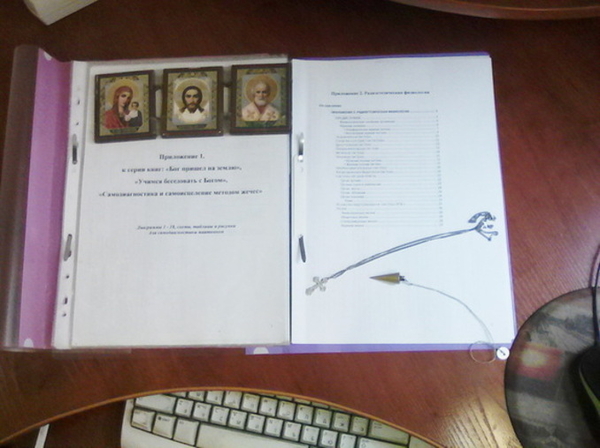 Уважающий себя теннисист ответственные матчи играет личной ракеткой, подобранной по его руке. Уважающий себя оператор радиэстезии не только имеет личный маятник по своей руке, но и не позволяет чужим рукам прикасаться к нему – настройки биополя хозяина могут сбиться и некоторое время не будет достоверных ответов.

Если, после первого эксперимента с крестиком, у кого-то возникло твёрдое желание всегда быть под защитой Бога, в надёжном и постоянном контакте с Ним, и с Его помощью освободиться от причин, вызывающих болезни, старость и смерть, то иметь личный, удобный и надёжней инструмент – уже насущная необходимость. 

Для освоения метода жечес потребуется совсем немного предметов в качестве инструментов. Минимальный набор – это маятник, альбом диаграмм и икона. Максимальный, если к ним добавить ещё два текстовых приложения с перечнем анатомических названий структур Физического тела и Радиэстезический состав структур тонких тел.

Стол и стул имеются в каждом доме, но и без них можно получать ответы маятника. Тетрадь и авторучка думаю, найдутся у каждого. Результаты диагностики обязательно нужно записывать, чтобы отслеживать динамику изменений в организме. Для этого пригодятся тетрадь и ручка. Это важно и для нас, и для Бога. Подобно тому, как врачу нужна история болезни пациента. Если вам легче набирать текст в электронном виде, то личный компьютер лишним не будет. Да и Богу информация в цифровом виде больше нравится.

Но не надо забывать, что без участия человека эти предметы так и останутся безмолвными вещами. Ведь, главной движущей силой в этой динамической системе по считыванию информации – её резонатором, приёмником, и передатчиком информации являемся мы сами. Наше тело, излучая чувство и энергию любви, резонирует с полем энергий Бога, порождает и излучает в пространство волновые вибрации мысленных вопросов, а человеческий разум расшифровывает механические движения маятника. И наша внимательность, сосредоточенность на задаваемых вопросах и получаемых ответах, активность мыслительных процессов, и даже чувства – важные, если не основные инструменты в этом деле. 

К инструментам в освоении и использовании метода с полным правом можно отнести интеллектуальную составляющую метода: 

-- алгоритм вопросов для получения достоверных ответов от маятника;
-- технологические приёмы в диагностике организма для самоисцеления энергиями жечес;
-- знание состава своего организма, и понимание причин, вносящих дисгармонию в его работу.

А это методическое пособие ознакомит с тем, как всё это использовать для поставленной цели – жить в гармонии с собой и с миром.

Однако самые главные наши инструменты не тянут, ни рук, ни плеч, и не измеряются в денежном эквиваленте – это ясный ум, смекалка, изобретательность и творческий подход к решению любой проблемы. 
А ещё вера, любовь в сердце, и желание быть не только здоровым, но и полезным Богу.

Ну и, само собой разумеется, необходима осознанная готовность и желание научиться неизведанному и непривычному делу. А умения – дело наживное.

Маятник


Конечно, для первых опытов сгодится и крестик. Но для серьёзной работы нужен настоящий маятник конической формы, с прочной нитью, и весом грузика не менее десяти граммов. Это оптимальный вес индикатора, реагирующего на тончайшие вибрации мыслеволн.

Во-первых, его форма и масса при взаимодействии с силами земной гравитации гасят вращение вокруг своей оси, чего не скажешь о поведении крестика.

Во-вторых, коническое острие точно указывает на самый узкий сектор диаграммы, и нет нужды уточнять содержание ответа по соседним надписям, что значительно экономит время.

А в-третьих, приобретение настоящего инструмента говорит Богу о том, что у нас действительно серьёзные намерения, и к таким Своим детям Он особенно внимателен.

Маятник – простой инструмент, и сделать его можно из любых подручных материалов. Самый удобный и всегда на шее – это нательный крест у христиан. Правда, его цепочка или шнурок немного длинноваты для работы с диаграммами. На фото 1. показано, как можно быстро укоротить замкнутую в кольцо цепочку или нить у крестика, и трансформировать его в маятник, и обратно. 
Для этого надо снять с шеи крестик, вытянуть застёгнутую цепочку на всю длину, сложить её вдвое, и образовавшейся одинарной петлёй обхватить нижнюю часть крестика так, чтобы перекрестие не давало ей смещаться вверх. Получится сложенная из двух петель нить, за середину которых удобно держать импровизированный инструмент. Преимущество крестика в том, что всегда находясь на шее, он помнит нашу ауру и её вибрации. К тому же, он всегда с собой. 

На фото 3. использована пара серёжек. Кольцо, гайку, колпачок от шариковой ручки, даже камень, крест-накрест перевязанный шнурком, тоже можно приспособить для работы в экстренных случаях, если не носите креста. Только придётся ограничиться способом контакта без диаграммы, и ответами на уровне «да» или «нет», где может потребоваться некоторая изобретательность в постановке и формулировании вопросов.

Например, цифры можно спрашивать по номерам пальцев руки. Направо, налево, вперёд и назад такой маятник покажет направлением. В других случаях надо предлагать и перечислять варианты ответа, мысленно проговаривая каждый с вопросительной интонацией.

Чертёж и обустройство маятника, схему установки общего языка с ним и рисунки Платоновых тел, я надеюсь, вы уже скачали и распечатали по ссылкам:  Если они перед глазами, смотрите на рисунки 1, 2, 3. По чертежу на рисунке 1 любой токарь за десять минут выточит грузик маятника. Останется только привязать к нему нитку. А здесь есть некоторые тонкости.

Оборудуем маятник


Я долго экспериментировала с нитью для маятника. Но не реже, чем раз в две недели она истиралась и рвалась в месте крепления груза, или на узелке, за который держала маятник поначалу.

И, конечно, на первых порах были сомнения относительно того, не подталкиваю ли я его к тому ответу, который хочется получить.

Чтобы исключить излишние воздействия сил трения на нить, а заодно и сомнения, советую:

1. В отверстие на маятнике, предназначенное для нитки, вставьте небольшое проволочное колечко из половинки канцелярской скрепки. (см. рис.2) 
Запаивать колечко необязательно. Заведите стык кольца в проточку с двух сторон, и оставшуюся снаружи часть защемлённого в проточке кольца сдавите пассатижами, придав ему треугольную форму. Теперь концы проволоки, находящиеся в проточке, не будут из неё выскальзывать, а нитка, привязанная к вершине нашего кольца-треугольника, не станет испытывать большого трения и прослужит дольше. Помимо уменьшения истирания нити, проволочное колечко в системе маятника является дополнительным колебательным контуром, антенной и резонатором. На своём маятнике я в последний раз меняла нить около двух лет назад, и пока её замены не требуется.

2. Основное требование к нити – её прочность и долговечность. На параметрах маятника не скажется ни её цвет, ни толщина, ни материал. По моим наблюдениям самой долговечной оказалась синтетическая нить, используемая для упаковки сумок с сахаром и мукой, или сапожная синтетическая. Если применять хлопчатобумажные катушечные швейные нитки, то берите самые толстые.
Нить длиной 30 см сложите вдвое. Место сгиба нити проденьте в наше импровизированное кольцо-ушко, вытяните небольшую петлю, через которую протяните оба конца нити. Этот узел у моряков называется схватывающим, а в народе – удавкой. Он плотно обхватывает проволоку и практически сводит к нулю силы трения и истирание нити в месте крепления к грузу.

Примерьте маятник по своей руке: поставьте её локтем на стол, держа маятник за нить. Расстояние от острия маятника до поверхности стола должно быть 2-3 см. Пометьте его узелком, связав обе нити и оставив свободные хвостики. Каждый хвостик проденьте в отверстие пуговицы (маленькая рубашечная с двумя дырочками вполне годится) и снова завяжите узелком оба хвостика, вплотную к пуговице, так чтобы нижний узелок упирался в пуговицу снизу, а верхний фиксировал её сверху. Лишнюю нить обрежьте. Эти два узелка я стараюсь завязать вплотную к пуговице, как фиксаторы от сползания по нити. Что намного увеличивает ресурс нити от истирания и разрыва.

Маятник готов. Держать его за пуговицу удобнее, чем за узелок на конце нити. К тому же, пуговица исключает сомнения, о которых я упоминала выше, и не передаёт нити маятника дрожания пальцев. Теперь надо договориться с маятником о значении его движений.

Установка общего языка с маятником


Многих неприятностей и ошибок мне удалось бы избежать, если б уже на этапе установки общего языка с маятником, я догадалась прочесть всего две молитвы: «Верую» и «Отче Наш». Или просьбу к Отцу Небесному благословить мой первый опыт. Это значительно ускорило бы мой путь ученика. Но тогда я этого не знала. Хотя, могла быть под защитой Бога сразу, с первого сеанса. Я особенно не сетую и понимаю, что я не пришла бы к Богу, как к единственной оставшейся у меня надежде без подобного опыта. К тому времени я была почти в отчаянии, исчерпав все возможности методики Пучко. Зато, теперь моих ошибок можете избежать вы.

И если действительно желаете установить контакт с Богом, то не забудьте перед своим первым сеансом радиэстезии сделать правильный зов с любовью Отцу Небесному, прочтите «Отче Наш» и попросите Его благословить вас на первый контакт с маятником и первую беседу с Всевышним.Далее цитирую статью: «С чего начать диалог с Богом?» из книги: Бог пришёл на Землю:Цитата:«…Помолившись, возьмите чистый лист бумаги и нарисуйте на нём вертикальную и горизонтальную линии, пересекающие друг друга. Большим и указательным пальцами правой (или левой, если вы левша) руки возьмите маятник за пуговицу. Обопритесь на стол локтем руки, держащей маятник, направив острие металлической части грузика в центр нарисованного перекрестья*, не касаясь бумаги примерно на 1см (см. рис.3).

Теперь задавайте вопросы мысленно или вслух:

– Как будет «да»?
– Как будет «нет»?
– Как будет «не хочу говорить»?

Дождитесь устойчивого движения маятника после каждого такого вопроса, и запомните его ответ, или запишите на вашей схеме»…
Конец цитаты.
Интересно, что в условиях земной гравитации у маятника наблюдается не такое уж большое разнообразие движений для ответов. 

-- Раскачивание, 

-- Два направления движения по кругу – правостороннее и левостороннее. 

-- Неподвижность,

-- Хаотичное и беспорядочное движение. 

Как такими минимальными средствами получать ответы по бесконечному разнообразию информации? Разве это возможно? 

Возможно. Если предлагать маятнику структурированную диаграмму. Она у нас полукруглая, а секторы с текстом расположены радиально. И направление раскачиваний может быть под любым углом в диапазоне 180 градусов. А её оснащённость буквами алфавита и цифрами уже расширяет диапазон ответов практически до бесконечности. И в конечном итоге всё зависит от тематики вопросов, задаваемых человеком. Чем больше личность знает и понимает об устройстве мира и вселенной, тем этот диапазон больше и многогранней.

Но и без диаграмм, по перекрестью, только с помощью кругового и радиального движений, означающих «да» и «нет», показываемых маятником, узнать можно многое. И тут 80% успеха уже зависит только от человека, задающего вопросы. Важно формулировать их однозначно по принципу «или – или». Кстати, на таком же двоичном принципе работы простенький калькулятор эволюционировал до мощнейших операционных систем. Отчего бы и обычному человеку не использовать два вида движений маятника для получения ответов из ноосферы на свои насущные вопросы? Особенно, когда в собеседники мы призываем Бога, знающего всё о сотворённом Им мире, и желающего диалога со своими земными детьми.

Качание маятника обычно означает «да», а вращение – «нет», если только не назначить ему условия значений движений наоборот. Правда, тогда от него не дождаться размашистой амплитуды, да и достоверность ответов может оказаться весьма спорной. 
Лучше сразу запомнить эти значения и назначать их инструменту, когда работаем без диаграммы на энергетическом или энергополевом уровне, отыскивая, например, геопатогенные зоны в своей квартире. 

Дело в том, что для выполнения условия: ответ «да» кружением, и «нет» качанием, маятнику придётся преодолевать сопротивление силовых линий природного энергетического поля. В нормальном поле природных энергий (праны) его силовые линии всегда совпадают с гравитационным полем Земли, которое мы называем вращением по часовой стрелке или по Солнцу. Если у маятника нет ответа на наш вопрос, то естественным для него будет свободное вращение вдоль природных силовых линий. Качание в смысле утверждения, тоже происходит по силовой линии движения мысли, притянутой энергией мысли нашего вопроса. Подобное притягивает подобное, так формулируется один из космических законов. Схожие мысли собираются в облака и накапливают энергию притяжения подобных мыслей. Ориентация относительно сторон света при векторном раскачивании маятника, показывает направление по силовой линии притягивания мысли вопроса к ближайшему скоплению мыслей на эту тему. Поэтому, если желаете получить достоверный ответ, всегда предварительно назначайте маятнику условие: «да» показывать раскачиванием, а «нет» – вращением. Ему тогда не придётся исполнять ваше поручение вопреки естественным законам природы. 

В то же время в местах геопатогенных зон с отрицательной энергетикой или под линией ЛЭП возникают вихри противоположной направленности. И если вести разговор с маятником в таком месте, то вращаться он будет по этим силовым линиям, то есть против часовой стрелки. Сильным отрицательным полем обладают и негативные нематериальные сущности. В отличие от геопатогенных зон, привязанных к определённой точке на местности, поля таких сущностей подвижны, и могут невзначай появиться и так же исчезнуть. Но маятник в таких полях не даёт достоверных утвердительных ответов. Единственно на что он способен, это следовать силовым линиям негативного поля, вращаясь против часовой стрелки, изо всех сил указывая на отрицательную энергетику местности. 

На природе, когда нет с собой диаграммы, и даже перекрестье нарисовать нечем и негде, маятник может качаться под произвольным углом в случае утвердительного ответа, и вращаться при отрицании в любую сторону – по часовой стрелке и против неё. А что означает вращение против часовой стрелки, мы уже знаем. Поэтому не оставляйте без внимания такой факт, и прежде чем в такой ситуации задавать интересующий вас вопрос, попросите маятник показать энергетику местности, где вы находитесь. Если энергетика отрицательная, отойдите на несколько шагов в сторону, а лучше поднимитесь из низины на холм. На возвышенности обычно энергия полей бывает положительной, недаром же все храмы издавна ставили на самом высоком месте в городе или селе. 

От того, кого мы призываем в собеседники, напрямую зависят направления векторных и круговых движений маятника. Рядом с компанией подвыпивших людей, не выбирающих литературных слов для выражения переполняющих их эмоций, энергетика всегда, как под ЛЭП-500. 

Другое дело, когда мы с чувством любви зовём Бога или своего Ангела-Хранителя в собеседники. Тогда и в пещере, и в геопатогенной зоне, маятник чётко и с широкой амплитудой покажет ответ «да» линейными движениями с Севера на Юг, а «нет» вращением по часовой стрелке. Ведь поля у сущностей Света и энергетика праны всегда совпадают по полярности и правостороннему направлению силовых линий вращения. 

И на сеансах радиэстезии утвердительным ответом «да» Бог назначил качание маятника в направлении Север – Юг, а ответ «нет» кружением по часовой стрелке. 

Это наиболее комфортное условие для движений груза на нити в поле энергий Всевышнего в тех случаях, когда запрашиваем ответ на уровне «да или нет» над перекрестьем или просто с висящим в руке маятником без диаграммы, где нет возможности дать развёрнутую информацию словами, цифрами или готовой фразой. Таким же способом работаем с анатомическими рисунками в атласе. 

А над секторами диаграммы, либо над словами в списке вариантов, текстом или стрелками над схемами и над списком в Приложении 2, «Радиэстезическая физиология» ответ: «да» всегда осуществляется поступательно-возвратным движением маятника строго над текстом с правильным ответом (печатным или рукописным – разницы нет). Или вращением по часовой стрелке, если ответ отрицательный. В поле Бога вращение маятника всегда совпадает с силовыми линиями поля жечес, то есть в направлении слева направо или по часовой стрелке.

Это важно запомнить, как дополнительный признак устойчивой связи с Богом. Почему?

Когда силовые линии негативного поля навязывают маятнику левостороннее вращение во время сеанса, это должно настораживать и предупреждать радиэстезиста о присутствии вокруг него негативных полей из энергий ненависти, противоположных полю жечес, и о разрыве связи с Богом. С помощью таких энергетических вихрей обычно совершают свои магические атаки тёмные слуги и сущности Сатаны. 

Будьте наблюдательны, и если на сеансе заметите левостороннее направление вращения маятника, не поленитесь срочно проверить надёжность связи с Богом. Это можно сделать по Диаграмме 2, «Определение причин нестабильной работы маятника». А лучше – не раздумывая сразу сказать молитву «Отче Наш» и восстановить поле общей беседы, повторив зов к Богу, и направив энергию любви Ему и на себя, с чувством нежности, какую вы способны вспомнить по опыту своей земной жизни. Так ваши вибрации энергии жечес будут наиболее тонкими, и чужеродные поля энергий, как ветром сдует. Потому что, чем тоньше диапазон вибраций чувства и энергии любви, тем ближе их звучание к диапазону вибраций Бога. И это не придуманное мной правило, а физический закон. 

А после восстановления поля беседы, уместно сразу же спросить Бога, что означало движение маятника в левую сторону, и какая причина притянула чужеродное вторжение в поле вашей беседы. Ответ приготовьтесь прочесть по буквам, на внешнем полукруге диаграммы. Но думаю, что если вы правильно сделаете Богу свой первый зов на сеанс, то вряд ли такое произойдёт. Разговор с новичками и Отцу Небесному интересен и важен, поэтому защита будет усилена. Но впоследствии Учитель всё же даст вам убедиться в необходимости обращать внимание на «неправильное» вращение маятника, и напомнит о наблюдательности к направлению его вращения, как о мере безопасности для ученика. 

Полная неподвижность маятника означает, что либо не установлено поле беседы, либо оператор некорректно сформулировал свой вопрос. Когда в вопросе стоят рядом два взаимоисключающих понятия, маятник не способен начать движение. Он реагирует на устойчивые вибрации какого-то одного смысла. Взаимоисключающие понятия друг друга гасят, и это воспринимается маятником как полное отсутствие волн вибраций. 

Если при формулировании вопросов, учитывать эту особенность, то мёртвую неподвижность маятника можно исключить из вариантов ответов от Бога. Даже когда Мы зовём Его на молитву, совмещённую с сеансом радиэстезии, то маятник не бывает пассивен. Пока Бог слушает слова нашей молитвы и просьбы, маятник слегка покачивается, как поплавок на волне, а стоит только задать свой мысленный вопрос, сразу энергично показывает ответ или вступает в диалог.

Надеюсь, что вы заметили, как медленно и по малой амплитуде, преодолевая силы инерции, начинает движение маятник из состояния покоя? И чем дольше держать его за нить, тем больше и явственнее становится раскачивание? 

Чтобы не приходилось долго ждать, советую для ускорения процесса, сначала вывести маятник из состояния покоя, слегка качнув кистью руки. Задав импульс, переждать, пока не установится постоянное качание или вращение, и только после этого задавать вопрос. Видите, как быстро он перестроился с хаотичного движения, на вполне осознанное? После некоторой тренировки вы научитесь это делать быстро. Двух-трёх сеансов хватит на выработку моторики кисти, и эта проблема исчезнет. Со временем даже появятся особенные движения маятника, показывающие настроение Собеседника. 

Вялость реакции маятника в руках новичка исчезнет скорее, если некоторое время поносить его в кармане, чтобы привык к вибрациям организма и воспринял ауру владельца, как помнит её нательный крестик. Поэтому нежелательно давать свой маятник в чужие руки – могут сбиться ваши волновые настройки. Если такое всё же произошло, или заметите, что маятник стал работать неустойчиво, смойте с него негативные энергии в проточной воде, приговаривая:

– Очищаю маятник от негативных энергий, и от всего, что не от Света!

При этом нить тоже можно намочить и даже намылить. Мой маятник, изготовленный из латуни, со временем стал сиять, как золотой. Не от постоянного мытья, а от чистых энергий поля Бога.

Хаотичными и беспорядочными движениями маятника Бог порой показывает, что вопрос неправильно сформулирован и Ему непонятно, что конкретно желает узнать ученик. В таких случаях я спрашиваю, можно ли перейти на беседу по буквам. Иногда это бывают эмоции Собеседника – смех, и даже хохот на мою ироничную попутную мысль или фразу из анекдота. Временами так выглядит возмущение, недоумение или нежелание Бога продолжать сеанс из-за несобранности и невнимательности оператора, а то – и его прямой вины в нарушении каких-то договорённостей или заповедей Бога. Тут лучше сразу выяснить проблему, и объясниться, покаяться, попросить прощения. Бог рассчитывает на дружеские и доверительные отношения с нами, а когда их не встречает, вправе и отказать в сеансе. Тогда думайте и ищите способы наладить взаимоотношения, как подскажут вам душа и совесть.

Несложно запомнить, что означает то или иное движение маятника, особенно при регулярном общении с Богом с помощью этого нехитрого инструмента. Но дело ведь в том, что мы устанавливаем контакт не с инструментом, а с Отцом Небесным – величайшей и мудрейшей космической сущностью. Не надо забывать, что находясь в одном поле беседы, наши мысли слышны Богу абсолютно все. Поэтому для отсева хаотичных или случайных мыслей на сеансе лучше мысленно словами проговаривать свои вопросы и свои ответы Богу. Дисциплина в мыслях, краткие и конкретные вопросы, честные и искренние ответы – это лучший инструмент в общении с Всевышним, протянувшим нам руку помощи в самодиагностике и лечении организма. И если на покаянии или в беседе о собственных жизненных проблемах любому хватит и словарного запаса и логики, чтобы изъясняться с Богом, то в работе с диаграммами новичку сложней задавать осознанные вопросы и понимать даваемые ответы. Для многих собственный организм, как неизведанная планета, с бездной подробностей и взаимосвязей. На изучение их требуется время, а его-то как раз и нет, когда мучают болезни. Спасибо Людмиле Григорьевне Пучко, она придумала базовый алгоритм очерёдности вопросов к методу самодиагностики по диаграммам.
Базовый алгоритм вопросов
Базовый алгоритм вопросов основывается на условном языке движений маятника, где «да» показывается качанием, а «нет» кручением по часовой стрелке. Он несложен, значительно облегчает работу, дисциплинирует мысли, позволяет детально исследовать состояние своего организма, и рекомендован Богом для обязательного исполнения. 

Соблюдая последовательность небольшого количества вопросов, можно максимально тщательно исследовать не только причины острой фазы заболевания на текущий момент, но и поднять всю историю зарождения и развития болезни. Для этого надо пройти по цепочке причин и следствий к её первопричине в обратном порядке от вызвавшей заболевание последней по времени причины. 

Стандартный блок базовых вопросов состоит из двух параметров, дающих информацию о предмете исследования – количество и качество. 
Первым делом всегда спрашиваем о количестве: 

– Сколько? – по цифровой шкале диаграммы.

Вторым о качестве: 

– Какой, (какая)? – по секторам с наименованиями, или по буквам. 

Иногда встречаются случаи, когда причин несколько, а маятник показывает один и тот же сектор с названием. После второго одинакового названия уместно спросить:
– Сколько одинаковых? 

Когда число одинаковых причин меньше прежде названной цифры, спрашиваем:
– Сколько разновидностей? 
Если число одинаковых причин очень большое, спрашиваем:
– Они наслоены друг на друга? Связаны в сеть? В систему?

Приступая к диагностике любой причины или повреждения в организме, и при любом переходе на новую тему во время сеанса, в первую очередь спрашиваем количество:

-- Сколько? (Повреждённых органов, причин, смещённых энергетических двойников числовых кодов, ключевых слов в инграмме, чисел в числовом коде, очагов патогенной микрофлоры – то есть, любых объектов, которые можно сосчитать в штуках.)

Если показанное нам число больше единицы, то поочерёдно спрашиваем о каждом: 

-- Какое (-й, -ая) первое? Второе? Третье? (Повреждение, причина, смещённый энергетический двойник и т.д. пока не дойдём до указанной цифры количества.)

Записываем полученные результаты в столбик на бумаге или в файле компьютера. Затем последовательно делаем детализацию каждой причины, начиная с первой. Стандартный набор параметров, которые надо выяснить – сколько и каких имеется параметров, как:

-- дата появления в организме, 
-- у неё внешний источник или внутренняя причина,
-- её вербально-числовой код, 
-- место записи или прикрепления его к одной или нескольким материальным или тонкоматериальным структурам в организме, и их названия,
-- адреса других органов и связей, повреждённых вибрациями этой причины, помимо места прикрепления, 
-- волновые вибрации выявленной причины.

Конкретизация каждого пункта перечисленных параметров тоже начинается с вопросов: Сколько?.. и Какие? Когда все параметры выявленной причины станут известны и записаны, задаётся ещё один вопрос стандартного алгоритма:

– Следствием, какой причины стала эта? Или, сколько и каких причин притянуло своими вибрациями эту? 

Если маятник показывает цифру ноль, или начинает кружиться, переходим к следующей строке записанного вначале столбика списка причин, и выявляем их аналогично. 
Если исследуемая причина стала следствием другой причины, а та в свою очередь имеет ещё одну, и из нескольких таких ступеней выстраивается цепочка предыдущих причин, то эту цепочку надо пройти до конца, пока не выявится её начальное звено. И только затем возвращаться к первоначальному списку, последовательно переходя от пункта к пункту до последней строки.

Закончив работу на последней строке столбика списка, и убедившись, что больше предшествующих причин нет, надо обязательно задать контрольные вопросы:

– Сколько причин препятствует самоисцелению организма, после ликвидации выявленных повреждений? 
– Какие?

Если показанное число больше нуля, то надо сделать ещё одно усилие – выявить эту ветвь причин, параметры и повреждения от неё в организме, и только тогда переходить к определению способов лечения. Если этого не сделать, то через некоторое время хроническое заболевание может вернуться. 

Алгоритм существенно помогает и для структурирования записей диагностики, и для предотвращения пропусков по забывчивости. К тому же, он привычен и логичен Богу – нашему главному и добросовестному помощнику в этой работе.
Способы диагностики


Сеанс всегда начинаем по диаграмме 3. «Универсальная». При необходимости делаем переход на другие диаграммы по подсказкам в фигурных скобках. 

Есть несколько способов поиска причин заболевания:• Первый вариант
Оцениваем в процентах повреждения всех тел и организма в целом, по рисунку 5, «Схема энергоинформационных связей организма в целом». На ней есть цифровая шкала, по которой можно считать процентное отклонение от нормы. Идём сверху вниз, начиная со структуры «организм в целом», и задаём вопрос: 

– Степень повреждения в процентах у организма в целом? 
– Степень повреждения в % Духовного Тела?
– Каузального Тела?
– Ментального Тела?
– Защитного слоя Астральной оболочки?
– Интуитивного Тела?
– Астрального Тела?
– Эфирного Тела?
– Физического Тела?

То же самое можно сделать по Универсальной диаграмме, спрашивая по тем же названиям в секторах диаграммы. 
Результаты записываем и оцениваем. Место наибольшего повреждения будет с наибольшей цифрой процентов. Обычно в этом месте и находится очаг заболевания, с которого можно начинать поиск причин плохого самочувствия. А если дорого время, и нужен самый короткий путь для облегчения своего состояния, можно спросить Бога, с какого объекта начать, и получить от Него ответ по Универсальной диаграмме.

• Второй вариант
Спрашиваем у Бога:

– На каком уровне в организме находится очаг боли в Физическом теле? 

Ответ смотрим в нижнем левом углу Универсальной диаграммы. Напротив указанного сектора находится фигурная скобка с подсказкой номера диаграммы, на которой можно определить название больной структуры, затем возвращаемся на диаграмму 3, и ищем причины заболевания в обнаруженном месте.

• Третий вариант
Если неизвестно где находится очаг болезни, Спрашиваем Учителя по Универсальной диаграмме: 

– Сколько причин повредило мой организм? 
Или: 
– Сколько причин плохого самочувствия?
– Какая первая? Вторая? И т.д. 

Выяснив тип и группу причин у каждой, переходим на соответствующую диаграмму по подсказке, где у каждой такой причины выявляем параметры для полного представления о её появлении.

• Четвёртый вариант
По конкретному обострению хронического или инфекционного заболевания, когда известны места боли, или симптомы назревающего заболевания.

Тогда варианты первого вопроса могут быть такими: 

– Сколько причин кашля и насморка?
– Сколько причин новообразований и зуда на коже?

Или, определив по Универсальной диаграмме отклонения от нормы в состоянии Физического тела по повышению температуры, артериального давления и сахара в крови, спрашиваем:

– Сколько причин повышения температуры?
– Сколько причин повышенного артериального давления?
– Сколько причин отклонения от нормы содержания сахара в крови?

И далее находим названия групп причин по Универсальной диаграмме по базовому аналогу, разматывая все цепочки причин и следствий возникновения нарушений в организме. 

• Пятый вариант
Диагностика процесса восстановления органов и тканей, которые уже лечили прежде энергией жечес. 

Это профилактическая процедура проверки состояния восстановления организма после ликвидации причин хронической болезни, с устранением возможных причин рецидива, если они появляются. Здесь несколько отличаются подходы. Установив общее поле беседы с Учителем, ученик делает энергию жечес на себя, словно бы просвечивая свой организм, как на томографе. И спрашивает о проценте улучшения состояния больного места по отношению к началу лечения. Если динамика выздоровления замедлилась или остановилась, то этому есть причины. Задаём вопрос:

– Сколько причин препятствует окончательному выздоровлению? 

Находим их число и названия, а дальше идём по стандартному аналогу, детализируя параметры у каждой по диаграммам.

• Шестой вариант

По схеме Ментальной Лупы в случае, когда регулярно появляются нарушения функций, или запись числового кода на одной и той же структуре организма. Здесь могут быть повреждены связи этой структуры с организмом на разных уровнях:

-- горизонтальные связи – с соседними структурами, поставляющими ей энергию, информацию и вещество на входе, или не получающими их от неё на выходе; 

-- могут быть нарушены вертикальные связи по иерархической подчинённости;

-- или связи целевые – напрямую с командно-диспетчерским пунктом всего организма. 

А иногда появляются дополнительные мусорные связи с постоянным энергетическим вампиром, куда бесконтрольно утекает энергия жизни, информация подменяется дезинформацией, а команды организма по программе жизнеобеспечения принудительно останавливаются и замещаются разрушительными. Выявить такие мусорные связи с деструктивной системой внешнего воздействия на организм, можно задав вопрос над схемой Ментальной Лупы:

– Есть посторонняя связь с внешним источником? 

Получив утвердительный ответ, уже детализируем её, как присоску или сеть по диаграммам 3, 12, 14, 15, 16 и 17. А затем ликвидируем их энергией жечес после вычисления волновых вибраций всей системы внешнего контроля организма и личности. 

• Седьмой вариантПо внутренним причинам из-за собственных кармических долгов.

В этом случае сеанс начинается с контроля отклонений от нормы в состоянии Казуального тела. Оно у начинающих часто бывает наполнено тяжёлыми энергиями записей о нарушениях заповедей в личной, семейной, родовой, и планетарной карме. И из-за этого нарушен энергоинформационный баланс в организме. А когда Каузальное тело испускает в пространство сигнал бедствия, по которому включается Закон Санации, то тогда в организме человека активизируется патогенная микрофлора и паразиты, такие, как грибок, гельминты, подкожные клещи. 
И пока собственные кармические долги не изжиты и не прощены на покаянии, числовые коды их записей будут притягивать в организм инфекции – естественных «санитаров природы». К тому же, пока не произошло очищение от собственных нарушений заповедей, Богу трудно распознать чужую карму от незваных гостей. А она занимает львиную долю в списке кармических долгов у многих, если не у всех людей.

Каким именно технологическим приёмом воспользоваться на сеансе диагностики, в каждом конкретном случае решает сам оператор радиэстезии. Разнообразие способов диагностики позволяет оптимизировать и ускорить процесс исцеления. Желательно знать их и активно использовать.


Упражнение 1. Применение алгоритма для чтения слов по буквам

На этапе, когда начинающий ещё не освоил технику считывания ответов по буквам и цифрам, будет полезно знать, как это делать с помощью базового алгоритма.
Допустим, на диаграмме 1, «Разговорник для новичков», маятник показал сектор: «Читай по буквам». Это означает, что Бог желает сказать лично вам то, чего не содержится в готовых фразах секторов диаграммы. Что и как делать, чтобы прочитать Его сообщение по буквам?

Задаём первый вопрос:

– Сколько будет предложений? 

Ответ смотрим по цифровой шкале. Допустим, ответ: 2.

Увидев направление движения маятника над этой цифрой, мысленно проговариваем её с вопросительной интонацией, или добавляем к числу вопрос: 

– два, правильно? 

Маятник обычно подтверждает нашу догадку движением с большей амплитудой, чем прежде показывал цифру. И начинает затихать – ждёт следующего вопроса. Задаём его:

– Сколько слов в первом предложении? 

Ответ – 5. Мысленно повторяем ответ, получаем подтверждение. Задаём вопрос:

– Сколько букв в первом слове первого предложения? 

Ответ – 2. Не забудьте подтвердить ответ, иначе маятник так и будет качаться в одном направлении. Спрашивайте: 

– Какая первая буква первого слова?

Ответ – М. 

– Эм, правильно?

– Какая вторая буква первого слова?

Ответ – Ы.

– Первое слово Мы? Сколько букв во втором слове первого предложения?

– 3. 

– Три, правильно? Какая первая буква второго слова? 

– Б. 

– Какая вторая буква второго слова?

– О. 

– Какая третья буква второго слова?

– Г.

– Мы Бог, правильно? Сколько знаков в третьем слове первого предложения?

– 6. 

– Шесть букв, правильно? Какая первая буква третьего слова первого предложения?

– Ж.

– Какая вторая? 

– Е.

– Какая третья?

– Л.

– Четвёртая?

– А.

– Пятая?

– Е.

– Шестая?

– М.

– Слово желаем, правильно? Сколько букв в четвёртом слове? 

– 8.

– Какая первая буква четвёртого слова?

– С.

– Вторая?

– П.

– Третья?

– Р.

– Четвёртая?

– О.

– Пятая?

– С.

– Спро… Спросить, правильно? Мы Бог желаем спросить? Так?

Когда по начальным буквам приходит догадка, её тоже надо проговаривать, и получать подтверждение, тогда маятник не станет показывать оставшиеся буквы, а перейдёт к следующему слову, или будет ждать нашего мысленного ответа на его вопрос.

Надеюсь, вы поняли систему, как спрашивать содержание слов и предложений. Некоторое время, (пока привыкнете, спрашивая буквы, смотреть на шкалу с алфавитом, а уточняя количество – на шкалу с цифрами), придётся читать, как первоклассник Азбуку – по складам. Но уже на втором – третьем сеансе, при переходе на чтение по буквам, будете просто проговаривать их по очереди, составляя слова и предложения. Зато алгоритм: «Сколько – Какой», запомнится до автоматизма. Очень полезный навык для серьёзной работы в диагностике своего организма, и попутных бесед с Богом. 


Упражнение 2. Определение даты по цифровой шкале

Дату появления причины заболевания в организме вычислить нетрудно. Можно таким же образом вычислить и время, с точностью до минут и секунд, если есть привычка отслеживать ухудшение состояния организма по часам, и желание запомнить признаки магических нападений. Вернее, реакцию своего организма на такое вторжение. 

Определив название причины по Универсальной диаграмме, спрашиваем:

– Дата появления этой причины в организме?

– Какая первая цифра числа? Вторая? 

– Какая первая цифра месяца? Вторая? 

Числа до десяти маятник показывает в формате 01, 02 и т.д. 

– Первая цифра года? Вторая, третья, четвертая?

В случае с определением даты, нет нужды спрашивать: «Сколько цифр в числе?» И козе понятно, что число дней в месяце трёхзначным не бывает, месяцев в году всего 12, а годовое число на ближайшие восемь тысячелетий будет оставаться четырёхзначным.

Если дата совсем свежая – сегодняшняя или вчерашняя, то можно спросить точное время появления причины – часы и минуты в двузначном формате. В этом иногда возникает необходимость. У меня есть привычка смотреть на часы при внезапном тревожном просыпании среди ночи. А утром по этому времени всегда могу сопоставить начало плохого самочувствия с появлением свежей магической причины в организме.

Закончив определение даты, надо обязательно спросить: – Дата точная? 
И тут надо быть внимательными. Ответ «нет» означает, что у причины есть несколько дат появления. Тогда, выясняем количество таких дат, и последовательно определяем каждую. Записав очередную дату, вопрос: «Дата точная?» надо повторять до тех пор, пока маятник не покажет «да», что означает точное время появления этой причины в организме. Кстати, не всегда даты бывают в прошлом и нарастают к дню проведения сеанса диагностики, иногда они делают временные петли или скачки то в прошлое, то в настоящее, а иногда программируют причину болезни на включение в будущем. В каждом посещении колдуном этих дат могут быть добавления наведённых магических «подарков». Тогда все такие наслоения объединяем в систему, и вычисляем длину и частоту волновых вибраций всей системы из манипуляций с датами появления одной причины. Потом посылаем в унисон с энергиями Бога жечес на себя, и гасим излучения этой системы. Теперь в будущем эта причина не проявится.


Упражнение 3. Определение адреса повреждённой структуры


Находить конкретное место очага заболевания, определять сопутствующие повреждения в смежных с ним органах, и называть эти структуры полным именем, в методе самодиагностики придётся делать не только ежедневно, но и по нескольку раз за один сеанс. Чтобы научиться этому, имея приблизительные познания в анатомии на уровне пациента, конечно же, нужно время, терпение и железобетонная мотивация. К счастью, Людмила Григорьевна Пучко оставила нам замечательное наследие – «Радиэстезическую физиологию» (Приложение 2). Это практически полный список анатомических структур человеческого организма, осмысленный и системно выстроенный так, что любой современный человек способен по нему найти свой повреждённый орган, ткань или даже больную клетку. Правда работать с маятником по этому списку, хоть и возможно, но не очень удобно и долго. А времени на изучение анатомического строения человека у заболевшего человека как раз-то и нет. 

В помощь себе, а заодно и начинающим радиэстезистам, и в полном соответствии с «Радиэстезической физиологией» Л. Г. Пучко, я собрала все эти названия в комплект диаграмм, посвящённых составу нашего организма с номерами: 3, 4, 5, 6, 9 и 10. И весь анатомический состав биологического тела, и стоящие выше тонкие структуры, логично выстроены по уровням их подчинённости в нашем многомерном организме. Это позволяет решать задачу поиска адреса повреждения не только в материальном (Физическом) теле человека, но и в любом тонком теле организма в целом, где анатомические названия дублируются тоже. Теперь с помощью этих диаграмм можно найти адрес повреждения и любой тонкой структуры организма, вместо того, чтобы ползать с маятником над каждой строкой тридцати страниц списка Радиэстезической физиологии только одного материального тела.

Для нужд радиэстезического диагноза достаточно найти и назвать адрес повреждённой структуры, и понимать, чем в организме она занимается. Быстро находить адрес больного места помогает условное деление структур организма на уровни. Уровни перечислены на Универсальной диаграмме 3, начиная от атома вещества, генома, клетки, ткани, органа, физиологической системы, Физического тела, всех остальных тонких тел и до организма в целом. 

Открываю Универсальную диаграмму 3 и задаю, например, такой вопрос:

– Сколько структур моего организма повреждено родовой кармой за грех: «не исполнение закона благодарности животным и растениям, употребляемым в пищу»?

Ответ: – 1 структура.

– Одна? На каком уровне повреждена эта структура?

Ответ: – «На уровне органа».
– Сколько органов повреждено нарушением кармы?

– 2.

Перехожу на диаграмму 4, «Определение повреждений физиологических систем и их основных органов», и задаю следующий вопрос над ней:

– Два? К какой физиологической системе принадлежит первый орган?

– Обоняние.

Навожу маятник на сектор с перечислением органов обоняния, и с вопросительной интонацией мысленно проговариваю в нём каждое название: 

– Обонятельные луковицы? Реснички? Нервные отростки? Проводящий путь*?

В этом примере маятник качается над словами: «нервные отростки» Диаграммы 4.
Спрашиваю дальше:

– Сколько нервных отростков повреждено?

– Больше 9.

Тут я вспоминаю, что самое острое обоняние у собак, а у них число обонятельных луковиц исчисляется десятками тысяч. У человека осязание слабей, и осязательных луковиц, а значит и их нервных отростков, у нас меньше в разы. Но мне и их считать по одной показалось слишком долго. Зато догадалась, что можно определить число в процентах от общего количества:

– Больше девяти? Сколько процентов от общего количества нервных отростков, повреждено?

– 50%.

– Пятьдесят процентов? Сколько разновидностей повреждений у неработающих нервных отростков обонятельной системы?

– 1.

Возвращаюсь к Универсальной диаграмме, спрашиваю:

– Одна? На каком уровне имеется повреждение нервных отростков?

Маятник указывает в сторону сегмента: «Центры сознания».

– Сколько центров сознания у них повреждено?

– 1.

– Один? Какой?

– Интеллектуальный.

– Интеллектуальный центр сознания скольких уровней управления?

– 1.

– Одного? Какого уровня управления? 

Уровни управления центрами сознания нумерованные, поэтому считываю ответ по цифровой шкале.

– 3.

– Три? Интеллектуальный центр сознания третьего уровня управления? Управления чем?

– Клетки.

Перехожу на диаграмму 6, «Определения повреждений тканей, клеток и генома». Собственно, из названия повреждённой структуры: «нервные отростки», уже понятно, что ткань должна быть нервная, но там могут быть нужные мне подробности для точного определения адреса структуры с выключенным центром сознания третьего уровня управления. 

– Какие клетки?

И действительно, маятник показал сектор: «нервные ядра». 

– Есть повреждение внутри нервных ядер?

– Нет.

– Адрес первой повреждённой структуры – интеллектуальный центр сознания третьего уровня управления клетками нервных ядер у нервных отростков обонятельных луковиц обонятельной системы, так? В скольких уровнях организма?

– 2.

– В двух? Каких?

– Эфирное тело и Каузальное тело. 

– Сколько повреждений Каузальному телу от греха «не исполнение закона благодарности животным и растениям, употребляемым в пищу»?

– 1.

– Одно? Какое?

– Смещение энергетических двойников. 

– Сколько структур смещено?

– 1.

– Одна?

– Нет.

– Много? На каком уровне?

Тут маятник очень решительно показал не один сектор, а три: «Интеллектуальный центр сознания», цифру 3, и сектор «клетки». И я догадалась, что всё это относится к интеллектуальному центру сознания третьего уровня управления клетками нервных ядер у нервных отростков обонятельных луковиц обонятельной системы сразу в трёх телах одновременно – в Физическом (ФТ), Эфирном (ЭТ) и Каузальном (КТ). Центры сознания выключены из-за смещения половины моих обонятельных луковиц. Из-за этого и обоняние слабое. Я-то думала, что нюх частично потерян человечеством из-за оседлого образа жизни в процессе эволюции, а это, оказывается, кармическое заболевание. 
Стыдно! Вспомнила, что трижды за последнюю суматошную неделю забыла отправить монады с благодарностью за пищу! Надо принести Богу покаяние за нарушение закона благодарности и попросить прощения. 

P.S. 

С той поры, когда я учила послушанию свой маятник, прошли годы. И он стал продолжением моей руки. 
Привычно и удобно выстроились диаграммы в скоросшивателе. А времени на диагностику я стала тратить гораздо меньше, чем в первые дни. 
Во-первых, потому, что я перестала болеть простудными и инфекционными заболеваниями и реже возникает необходимость в диагностике, а во-вторых – сказывается то, что появились некоторые, облегчающие работу подробности и приёмы. Как эти, например, последовательно показанные цифры у чисел с любым количеством знаков. Теперь я их не записываю, а только проговариваю для Бога. И сразу же посылаю энергию жечес в унисон с вибрациями Учителя.
Родились новые характерные движения маятника, по которым я вижу настроение Учителя – весёлое или серьёзное. Ну, а за то, что теперь и вы можете прочесть об этом, благодарите Бога. Это Его дар людям Земли.

Когда решитесь на свой первый сеанс диагностики, сделайте Отцу Небесному зов с любовью. Убедитесь, что связь надёжная и приступайте! Бог с нами! 

Диаграммы, схемы и рисунки для метода жечес


Это описание списка диаграмм и схем сопровождается ссылками на скачивание, кратким пояснением их содержания, и оценкой частоты обращения к ним. Распечатать лучше сразу все. Жизнь покажет, какие из них окажутся для вас первостепенными, а какие быстро выйдут из обихода. 

• Диаграмма 1. Разговорник для новичков, 
Там же есть ссылка для скачивания. 
Она потребуется на первых сеансах для установки дружеских отношений и взаимопонимания с Богом.
По Диаграмме 1 удобно просто беседовать с Богом на уроках или на покаянии. 

-- По ней можно потренироваться читать словесные ответы маятника по буквам, находящимся в наружном полукруге; 

-- Получать ответы с числовыми значениями по цифрам в шкале, расположенной ближе к центру;

-- В секторах среднего полукруга, помещены готовые фразы для первого знакомства. Как варианты ответов и вопросов Бога; 

Под шкалой с цифрами, находится три сегмента: 

-- со знаками математических операций; 
-- числовых разрядов больших чисел; 
-- наименования единиц измерения длины волны и частоты. 

Это позволяет стереть вербально-числовой код кармического долга, после покаяния и получения прощения. 

Значения в секторах среднего полукруга могут использоваться не только для ответов на наши мысленные вопросы, но и дают Богу возможность задать вопрос радиэстезисту. Если ответ от Всевышнего не умещается в рамки заготовленных фраз, есть сектор с указанием: «Читай по буквам» по центру диаграммы. 

Переходя на чтение ответов по буквенной шкале, надо прослеживать взглядом указанное маятником направление до шкалы алфавита. Каждую показанную букву, надо сначала мысленно повторить, а затем соединять в слоги. Повторение необходимо, чтобы Собеседник видел, что ответ принят, и понят правильно. Если буква показана неразборчиво, и не ясно в каком секторе указанного направления находится правильный ответ, дополнительно спрашивайте буквы или текст в соседних секторах справа и слева, поставив руку с маятником над этими секторами:

– Эта?

Или:

– Здесь?

Обычно, уже по первым буквам наш мозг начинает искать похожее слово, и не стоит отторгать его помощь. Как только мысленно произносится нужное, маятник быстро меняет направление движения на полукруг, делает два резких качания, и ожидает от оператора подтверждения, что ответ понят. Не спешите задавать следующего вопроса, сначала мысленно проговорите фразу ответа с вопросительной интонацией и вопросом: 

– Правильно? 
Богу надо убедиться, что ответ прочитан и понят. Только тогда Он начинает показывать следующее слово в предложении. 

На первых сеансах Бог старается показывать новичку слова от первой до последней буквы, пока тот не привыкнет к мысли, что движения маятника более, чем осознанные. В дальнейшем обычно экономит Своё и наше время, показывая слово до угадывания по нескольким первым буквам и его мысленного проговаривания с вопросительной интонацией. Услышав мысль догадки, Бог качанием маятника подтверждает её правильность, и переходит к следующему слову. Этим Учитель испытывает и тренирует наши способности к телепатии. Одновременно с раскачиванием маятника над буквами, Он дублирует слово, направляя ученику телепатическую мыслеволну, а иногда и мыслеобраз (картинку). Со временем ученик начинает слышать мыслеформу раньше, чем её покажет инструмент. Сообщайте об этом Учителю, если заметили у себя просыпающиеся новые способности. Каждому преподавателю хочется видеть результат своей работы, и Бог не исключение. А Он всегда так радуется, что маятник начинает вращаться в руке, поднимаясь до уровня ладони, и описывая диск, а не конус.

• Диаграмма 2. Определения причин нестабильной работы маятника Она тоже нужна только в начальный период, пока радиэстезист учится поддерживать стабильность своего поля жечес при разговоре с Богом, но по причине неопытности ещё часто ошибается и теряет канал связи. Со временем умение устанавливать общее поле беседы с Богом будет доведено до автоматизма, и актуальность этой диаграммы снизится до особых редких случаев. 

• Диаграмма 3. Универсальная
Я пришла к идее её создания давно, а добилась удовлетворительного результата после десятка переделок и уточнений. Замысел был в том, чтобы во время сеанса как можно реже листать книги или скоросшиватель, и оперативно предлагать маятнику варианты ответов по той или иной исследуемой теме. 

Универсальная диаграмма позволяет эти темы определить быстро и однозначно. Расположение информации – полукругов с алфавитом, цифровой шкалой, сегментов с единицами измерения длины волны, названий симптомов плохого самочувствия, которые могут подсказать, где искать причину заболевания, в ней поэтажное и удобное. Что на сеансе обеспечивает практически все технологические потребности радиэстезиста, когда нужен быстрый переход с чтения по буквам ключевых слов (у программы или инграммы), на вычисление их числового кода по цифрам. Или для быстрой консультации с Учителем. А смысловые секторы в широком полукруге предлагают маятнику все типы причин повреждений и все уровни состава организма, по которым легче найти адрес конкретного очага заболевания. 

А не так давно пришла мысль добавить подсказки ссылок перехода на другие диаграммы комплекта прямо на диаграмме 3, чтобы новичкам было проще их находить. Обратная связь с читателями, подхватившими идею самодиагностики, показала, что главные трудности у них как раз в переходах, и шпаргалка значительно облегчает новичкам работу на сеансе. 

Спасибо за подсказку! Ведь на мой взгляд переходы с Универсальной диаграммы на вспомогательные, казались логичными. Наверное, потому что я составляла диаграммы, когда уже помнила наизусть многое в составе организма и в тематике диаграмм. К тому же, они у меня в скоросшивателе располагаются не по порядковым номерам, а по принципу быстрой доступности и наибольшей востребованности. 

В общем и целом, Универсальная диаграмма 3 укрупнённо обобщает причины повреждений в организме по разновидностям, а состав многомерного организма человека – по уровням подчинённости. Это и позволяет с меньшими затратами времени определять адрес повреждённого места. Образно говоря, Универсальная диаграмма даёт радиэстезисту варианты направления диагностики, как выпадающее меню в компьютере. А с новыми подсказками переходов на второстепенные диаграммы, приложения и схемы, она приобретает значение главной диаграммы на сеансе диагностики. С неё лучше начинать и вести сеанс диагностики, лишь для справки заглядывая по ссылкам на другие страницы. 

Со временем, зная наизусть свои болевые точки и запомнив повторяющиеся причины болезней, нынешний новичок даже по одной Универсальной диаграмме сможет провести качественную диагностику организма, вычислить длину волны вибраций поля жечес, очищающего и исцеляющего от внезапного ухудшения самочувствия. И это обязательно придёт с опытом. 

• Диаграмма 4. Определения повреждений физиологических систем их основных органов. 

Позволяет быстро найти адрес и название заболевшего органа, расшифровывая уровни физиологических систем и их основных органов, строго следуя составу Физического тела. Все структуры органов в ней уместить было практически невозможно, и для более точной диагностики на уровне «части органа», надо перейти к Приложению 2. «Радиэстезическая физиология». 

Например, если на вопрос, на каком уровне записан числовой код? – маятник на Универсальной диаграмме показывает сегмент Физическое тело, то задаём контрольный вопрос: 
– На скольких уровнях в Физическом теле?

Кружение маятника или качание над цифрой 0, говорит, что ниже спускаться и детализировать место привязки нет нужды, а числовой код записан на структуре, называемой Физическое тело.

Если показана цифра больше единицы, например, три, то это означает, что числовой код записан на каждом из трёх уровней, названия которых находим, спрашивая поочерёдно: 

– Какой первый уровень? (Ответ: Физиологические системы). 
– Какой второй? (Орган). 
– Какой третий? (Части органа). 

Уровни: физиологических систем, и органов - уже нуждаются в уточнении названия по диаграмме 4. Определение повреждений физиологических систем и их основных органов. 

Допустим, физиологическая система у нас Пищеварительная. Название органа находим, наведя маятник на сектор, расположенный в том же направлении ближе к алфавиту. Спрашиваем, проговаривая каждое название из перечисленных там органов с вопросительной интонацией. Над словом «клапаны» маятник начал качаться. Теперь, чтобы определить, какой именно из клапанов пищеварительной системы повреждён, спрашиваем способом перечисления по Приложению 2. «Радиэстезическая физиология». 

Когда по диаграмме 4 найдены названия физиологической системы и органа, быстро найти перечень структур органа, уже легче. 
Открыв страницу с названием нужного нам органа, видим перечень составляющих его частей или структур. И спрашиваем, наводя маятник на каждую строку перечня. 
Начинающим радиэстезистам, полезней хотя бы раз пройти этим путём, спрашивая маятником над каждой строчкой текстового списка для ознакомления и запоминания, где что находится. Потому что в соответствии с технологией формулирования вопросов название части органа приходится повторять по нескольку раз. От осмысленного повторения они почти автоматически запоминаются наизусть. 

А когда основная канва из списка будет в памяти, можно находить адрес записи уже по одной Диаграмме 4. Или по диаграмме 6 в отношении тканей, клеток и генома. Названия в секторах там полностью соответствуют прилагаемому перечню из Приложения 2. 
• Диаграмма 5. Определение состояния органа 

По ней можно выявить патологию в органе и его отклонение от нормы по состоянию в момент проведения сеанса диагностики.

• Диаграмма 6. Определения повреждения тканей, клеток и генома
Здесь сгруппированы названия видов клеток в нашем организме, относящиеся ко всем основным тканям, имеющимся в биологическом теле. Это часто используемая диаграмма, наравне с Универсальной.

• Диаграмма 7. Определения вида грехов по православию

Эта диаграмма содержит перечень названий грехов, привычных уху православных христиан. Пригодится для работы с семейной и родовой кармой. По цифрам можно определить дату и колено родства, в котором было совершено неотработанное и унаследованное человеком прегрешение, и вычислить его числовой код. По буквам этой диаграммы можно разговаривать с Богом на исповеди покаяния.

• Диаграмма 8. Определения вида грехов, вызвавших кармическую болезнь 

Содержит названия грехов, за совершение которых людям назначается наказание ещё при жизни на земле. Перечень принят в уточнение к новому Закону Кармы, принятому вместе с Указом Бога об амнистии за планетарную, национальную и государственную карму. 

Для снятия планетарной, национальной или государственной кармы в рамках амнистии кармических долгов, вольным слушателям и кандидатам в ученики Бога надо пока только прочитать и записать вербально-числовой код записи и название места в физическом теле, которое эту запись хранит. Обычно негативные вихри вибраций таких разрушающих программ-записей повреждают в первую очередь органы и ткани, на которых они записаны.

• Диаграмма 9. Определения структур Эфирного тела
Содержит состав основных структур, отвечающих за энергоинформационный баланс в организме. По этой диаграмме удобно находить места энергетических пробок и точки подключения присосок для несанкционированного изъятия (вампиризма) энергии жизни у донора. Через такие присоски ещё осуществляется прослушивание мыслей и намерений, внедряются гипнотические каналы зависимости, превращающие человека в марионетку в руках кукловода. Это часто наблюдается у алкоголе- и наркозависимых людей, которые сами не способны избавиться от вредной привычки, пока не найдут в своём Эфирном теле и не отсекут каналы влияния тёмной сущности.

• Диаграмма 10. Определения повреждений связей и параметров тонких структур организма в целом

Все внедрения болезней начинаются с деформаций и разрыва связей в тонких телах и их структурах, постепенно опускаясь ниже и проявляясь в материальном или Физическом теле. Обычно на это уходит три дня. Незамеченная причина в тонких структурах будет инициировать заболевание снова и снова, захватывая в свою сферу влияния всё большее количество материальных структур и органов, и делая заболевание хроническим. Диаграмма 10 позволяет наметить план исследования тонких тел, их структур, связей и видов деформаций в них. Более досконально и наглядно позволяет провести диагностику Схема энергоинформационных связей в организме на рисунке 5. А более подробные сведения можно получить способом перечисления маятнику структур тонких тел из Приложения 3. Список тонких структур организма. 
Все три документа – равноправные источники для диагностики повреждений в тонких телах и их структурах организма человека. 

• Диаграмма 11. Для очистки от шлаков кровеносных сосудов, кишечника, печени и почек 
Помогает найти и определить характер шлаковых отложений в организме. Она вспомогательная и обращаться к ней надо после нахождения точного адреса заболевшего органа (по диаграмме 4), и определения наличия шлаков в нём (по диаграмме 5). Образование шлаков в сосудах зачастую связано с образованием энергетических пробок в Эфирном теле, или с выключением одного или всех семи центров сознания на одном или нескольких (от одного до четырёх) уровнях управления центрами сознания в пострадавшем органе. Шлаки – только проявление следствий причин нарушения энергобаланса. И чтобы их образование не началось вновь, надо тщательно исследовать и ликвидировать эти цепочки причин. Поэтому тут могут пригодиться другие диаграммы и рисунки в Анатомическом атласе.

• Диаграмма 12. Форма и цвет черно-магических структур  
Очень нужная диаграмма для выявления названия, формы и образа у сгустков негативных вихрей энергии, внедрённых в организм с помощью магии и колдовства, называемых в народе сглазом и порчей. Обращаться к ней приходится после перехода с Универсальной диаграммы 3, показавшей принадлежность причины заболевания к чёрно-магическим нападениям в секторе «Инграммы, ЧМ, ЧМП». А определив форму и цвет такого объекта, подробные параметры выявляются по Диаграмме 17, «Виды чёрно-магической агрессии». 

• Диаграмма 13. Выбора вида космических лучей
Эта диаграмма носит информационный характер о статусе души человека в космической иерархии, где личные достижения отмечаются умением владения в тонком мире одним или несколькими лучами такой формы. Наивысшее достижение у души-монады владение всеми семью лучами спектра. Хотите узнать, на какой ступени духовного развития находится сейчас ваша душа? Поговорите с Учителем на эту тему с применением диаграммы 13. Дело за малым – принять статус ученика.

• Диаграмма 14. Определение повреждений от смещения и расчленения 

Используется по переходу с Универсальной диаграммы и позволяет определить причины смещения, разрыв связей с другими структурами, состояние смещённого органа, степень смещения в процентах, и направление сдвига.

• Диаграмма 15. Определения смещённых частей тела
Дополняет тему диагностики смещения и возвращения на место частей тела, состоящих из нескольких органов.

• Диаграмма 16. Определения типа одержателей

Тоже используется по переходу с Универсальной диаграммы.

• Диаграмма 17. Виды чёрно-магической агрессии 
Позволяет определить виды ЧМА, не расшифрованные в Универсальной диаграмме. 

• Диаграмма 18. Вычисление числовых кодов и волновых вибраций

Эту диаграмму можно было бы и не рисовать, так как она является частью Универсальной диаграммы без секторов среднего полукруга. Но в ней увеличены и легко читаются сегменты, математических операций, числовых разрядов и единиц измерения длины и частоты волновых вибраций. Что удобно для вычисления вербально-числовых кодов, и длин волн, излучаемых инфекционной микрофлорой, и просто для беседы с Богом на уроке. 

• Бланк для составления собственной индивидуальной диаграммы 
На случай, если оператору потребуется составить личный набор ответов из наиболее часто встречающихся повреждений организма при хроническом заболевании. Вписав в секторы бланка названия проблемных органов и их структур от руки, по такой заготовке удобней контролировать, своевременно вносить коррективы и отслеживать динамику выздоровления от хронической болезни.

• Схема Ментальной Лупы 
По этой схеме для какого-нибудь одного конкретного органа или его структуры составляется дефектная ведомость всех нарушений и отклонений от нормы. По составленному списку повреждений можно последовательно отыскать причины, вызвавшие нарушения в работе этого органа, работая с ними уже по тематическим диаграммам всего комплекта. Список повреждений, составленный по схеме Ментальной Лупы – это своеобразная канва для формулирования вопросов, и структуризация записей диагностики на сеансе. Диагностика любой структуры, проделанная однажды способом Ментальной Лупы, позволяет больше не сталкиваться с нарушениями в её работе.


Подготовка диаграмм к работе

Теперь поговорим о том, как сделать диаграммы удобным инструментом. Пока вы не знаете, и не помните наизусть, названий всех анатомических и тонких структур своего организма, лучше распечатать набор всех восемнадцати диаграмм с полным перечнем устройства организма и возможных причин его повреждения, а не только разговорник.

Во время работы диаграммы пачкаются, уголки бумаги закручиваются и обтрёпываются. Свои распечатанные диаграммы я упаковала в полиэтиленовые обложки и подшила в скоросшиватель в твёрдом переплёте. Они встречаются в продаже, и бывают двух форматов: А4 и вдвое меньше, как по отдельности, так и комплектом, вместе со скоросшивателем в твёрдом переплёте. Купите один такой комплект и на всю жизнь хватит. На каждом развороте скоросшивателя тогда можно одновременно увидеть по две диаграммы формата А4, или по четыре – половинного формата. Проследите, чтобы они были правильно ориентированы для вашего взгляда, и тогда перед глазами всегда будет двойной, а то и четверной, комплект ответов на вопросы. 

Но время от времени даже полиэтиленовая обложка страниц засаливается. Очищаю её влажной гигиенической салфеткой, а при необходимости заменяю новой. 

Полиэтиленовые обложки прозрачные, и я выгодно использовала это качество. В каждый пакет вставила не по одной, а по две диаграммы, чтобы тыльная сторона листа при переворачивании тоже несла информацию. Правда, с обратной стороны лист получается вверх ногами, но на развороте скоросшивателя лицевая страница и перевёрнутая выстраиваются одна над другой, как у отрывного календаря.

Очерёдность расположения диаграмм у меня в тетради, такая:

После открытия обложки, виден титульный лист с названием: «Приложение 1, диаграммы Д1 – Д18». Перевернув его, на развороте видим вверху диаграмму 12 (Д12), ниже – диаграмму 1 (Д1). Я пользуюсь ею, когда записываю беседы с Богом длинными предложениями. Там есть знаки препинания, дающие возможность делать смысловые ударения в построении текста. 

Далее идут такие пары на разворотах: 

Д9 и «Схема Ментальной Лупы»;
Д6 и Д3;
Д5 и Д10;
Д4 и Д8;
Д7 и Д17;
Д14 и Д11;
Д2 «Причины нестабильной работы маятника», расположена последней в самом конце, на развороте с задней обложкой. Она мне нужна не так уж часто, но если потребуется срочно, то найти легко, просто перевернув весь скоросшиватель.

Для такого построения у меня есть своя мотивация и пояснение. 

Замечено, что работать маятником удобней над нижним листом разворота скоросшивателя. Поэтому диаграммы, используемые часто, я располагаю внизу, а справочные наверху. Универсальную диаграмму, с которой всегда начинаю работу, и к которой на сеансе постоянно приходится возвращаться, я тоже поместила внизу и в середине скоросшивателя. Так получается быстрей листать страницы вперёд и назад. Соседние развороты на шаг вперёд и на шаг назад, тоже заполняю диаграммами из разряда наиболее востребованных. Остальные – по мере частоты обращения к ним. В первое время, пока не выработалась привычка находить нужную диаграмму, я на них наклеивала скотчем флажки с номерами и кратким названием темы, выступающие сбоку за габарит листа*. После необходимость в этом отпала.

Когда нужно сделать локальную диаграмму для профилактики какого-нибудь сильно повреждённого органа, пишу от руки названия структур и причин в пустых секторах Бланка диаграммы, прилагаемого в конце списка. Из таких временных диаграмм постепенно и родился и весь предлагаемый читателю и пользователю комплект, апробированный на практике. 

По сравнению с монографией Л.Г. Пучко, где таких диаграмм было 87, у меня осталось всего восемнадцать и один пустой бланк. А в общей сложности – вместе со схемами Ментальной Лупы* и Состава тонких структур организма, весь комплект графических материалов занял в скоросшивателе десять полиэтиленовых обложек.

Диаграммы, которые я сейчас предлагаю для работы с маятником в методе жечес, частично изменились. Сравните с ними свои рабочие диаграммы, и при необходимости распечатайте обновлённую версию. 

Подробно о содержании секторов каждой диаграммы мы поговорим в отведённой для них главе. 

Я тут честно поделилась своим опытом расположения диаграмм, но советую читателю не брать мой пример за эталон. У каждого могут быть иные мотивации для их расположения. Просто имейте в виду, что порядковая нумерация диаграмм – не «священная корова», которой надо свято поклоняться. К тому же, за их произвольное расположение никто не упрекнёт, а удобство в работе – это половина успеха. Понаблюдайте за своими потребностями в переходах на вспомогательные диаграммы, и можете выстраивать их в любой очерёдности, хоть каждый день в ином порядке. 

Ну, а пока у новичков на первом плане стоит наработка практических навыков считывания ответов по диаграммам и умение устанавливать устойчивое поле беседы с Богом. Да, и формулировать свои вопросы чётко и однозначно – тоже нужно выработать привычку. Это главный ключ к последующим урокам Самодиагностики и лечения методом жечес совместно с Богом, позволяющим и после лечения содержать свой организм здоровым, бодрым и социально активным столь долго, сколько сам человек пожелает. 


Рабочее место, икона


Рабочему месту оператора надо уделить особенное внимание. Там, на этапе обучения первым навыкам, придётся проводить достаточно долгое время. Немудрено, ведь мы будем учиться и пониманию движений маятника, и установке общего языка с Богом, и диагностике, и многому другому. Поэтому лучше заранее позаботиться о собственном удобстве.

Стул и стол должны позволять долго сидеть, не теряя нормальной осанки, и при этом не сильно уставать. Лучше, чтобы стул имел удобную спинку с опорой для спины. Боль и усталость снижают концентрацию мысли, и это отразится на продуктивности работы, значительно её удлиняя. 

Во время сеанса на рабочем столе желательно иметь маятник, свободное пространство для развёрнутого скоросшивателя с диаграммами и небольшую икону.

Выбирая икону, надо проследить, чтобы глаза на её лике были хорошо прописаны. Икона нужна для того, чтобы Богу был ясно виден ученик или оператор. Именно через глаза на лике иконы на нас смотрит Бог. Как через веб-камеру. А мы – на Него!

Я делаю записи результатов диагностики в файле компьютера и рабочее место у меня за компьютерным столом. Он стоит в восточном углу комнаты*, свет из окна падает слева, монитор стоит на полочке-подставке. На ней, между мной и монитором, стоит образок складень размером 6х9 см**.

Ниже, на поверхности стола развернут скоросшиватель с диаграммами, размером со школьную тетрадь. Справа коврик с мышью, а ещё ниже – на выдвижной полочке – клавиатура. Когда нужно придвинуться к столу, клавиатуру задвигаю и можно поставить локоть на стол так, чтобы каждая из двух диаграмм была доступна, а позвоночник не испытывал перегрузок.

Стол должен быть чист от лишних предметов – они отвлекают внимание. И лучше заранее позаботиться о том, чтобы во время сеанса не мешал телевизор, телефон и прочие блага цивилизации. Ведь, каждое отвлечение означает потерю сосредоточенности, и провоцирует случайный выход из защитного поля Бога. А потом надо будет снова устанавливать, и проверять надёжность канала связи с Учителем.

Мне не трудно лишний раз послать Богу энергию любви, но выход из Его поля без предупреждения, причиняет Ему боль и опасен для меня. За считанные мгновения перерыва в защите, можно получить неприятный «подарок» от темных. Такие случаи бывали у меня по неопытности. Ну, очень уж их интересует: не на них ли жалуется чела?

Если запись результатов диагностики делается от руки, то писать надо разборчиво, и в отдельной тетради внятно записывать расшифровку значения сокращаемых слов. Это может потребоваться спустя некоторое время и Богу, и ученику. Какое будет разочарование, если обнаружится нечитаемый текст с загадочными сокращениями, значение которых забылось в собственных записях! А Бога огорчит неаккуратность чела.

В заключение темы о рабочем месте хочу напомнить, что молитва перед началом сеанса, ещё до Зова, способствует должной концентрации внимания. Каноническая молитва «Отче Наш» имеет свойство гармонизировать пространство вокруг молящегося, и его самого. А добавленные к каноническому тексту личные просьбы текущего дня, формулирование темы предстоящего сеанса, прибавляют ученику мозговой активности.

Надо же знать, о чем попросить, найти нужные слова, выстроить свои пожелания по приоритетам – это сразу настраивает наш мозг на активную деятельность. А ещё ему (нашему мозгу) в предстоящей беседе очень хочется Богу понравиться! А вам? Неужели безразлично?

О том как готовить своё сознание, чтобы понимать термины, упоминаемые Богом, в расчёте, что «детка» их знает из Священных книг и рекомендуемой Им литературы, мы поговорим в следующий раз. А сейчас остановимся на теме:


Ошибки новичков


По действующему в Тонком мире закону «Зов – Ответ», кого позовёшь, тот и ответит. Позовёшь своего Ангела Хранителя – ответит Он, Отца Небесного – Бог. Но при небрежности оператора в соблюдении правил Зова, могут явиться и те, кого не звали.

Дело не столько в запросе – к кому обращается оператор, сколько в качестве поля энергий вокруг него. Если человек умеет излучать хоть малую толику любви к миру и Богу, то будет услышан, и Всевышний подстроится под вибрации новичка, чтобы получилось общее поле для общения. Это подобно тому, как без синхронности полёта обеих машин, невозможна дозаправка самолёта в воздухе.

Зовущему чела* обязаны ответить на зов, но каким будет ответ – зависит от нас. На зрелый вопрос и ответ будет развёрнутый, а на глупые вопросы Бог не отвечает. Отправляет «неумейку» на обучение к Ангелу Хранителю.

Начиная свои первые опыты в радиэстезии, я всегда договаривалась с маятником об условных знаках, когда приходилось работать без диаграмм, на уровне ответов «да» или «нет». Например, в поисках ручья в таёжных зарослях, я просила маятник указать направление, куда идти, останавливаясь через каждые десять шагов. Так часто – из-за препятствий, которые надо было обходить, теряя курс. И он показывал кратчайший путь, быстро выводивший меня к источнику.
Когда вопрос маятнику делается над диаграммой, то он обязательно выбирает в её сегментах значение текста, излучение которого совпадает с длиной мыслеволны вопроса. Поначалу он делает поисковый полукруг, словно читает содержимое, а потом, если находит нужную волну, качается вдоль надписи в секторе. Или вращается, если нужных вибраций не находит.
Задача оператора радиэстезиста предложить ему диаграмму, где наиболее полно записаны варианты ответа по теме вопроса. Если такого в комплекте диаграмм не находится, надо попросить показать ответ словами по буквам. Вот почему прежде, чем звать Бога на сеанс диагностики болезни, я настоятельно советую изучить тематику каждой диаграммы и держать их в близком доступе. Звать Бога – высшую космическую Сущность, на беседу и отнимать у Него время на собственные суетливые поиски инструмента – как-то несолидно и неправильно. В то время, как впустую потраченной минуты Ему может не хватить на срочное спасение чьей-то жизни. 

В начальный период обучения технике разговора с маятником, я пробовала задавать вопросы и вовсе без обращения к инструменту. Ответа приходилось ждать гораздо дольше. Словно маятник не понимал, что ему делать: отвечать или игнорировать мою мысль. Оказывается, если правильно поставить вопрос даже неживому механизму, каким является маятник, ответ по диаграмме можно получить внятный и верный, потому что и он, и бумага обладают атомно-молекулярным сознанием. Поэтому на энергетическом и полевом уровне ответы маятника обычно совпадают с направлением вращения поля. отрицательный ответ – вращением против часовой стрелки, положительный – по часовой стрелке. Это можно отчётливо наблюдать при очищении дома от негативных энергий, мешающих установке устойчивой связи с Богом. В «грязных» местах с отрицательной энергией, маятник вращается по силовым линиям отрицательного поля строго против часовой стрелки, в «чистых» – наоборот. Тогда я не знала механизма его работы, и шла методом проб и ошибок, выбирая оптимальный способ опытным путём.

Этот путь мог быть значительно длинней, если бы я застряла на этапе разговора с неживым объектом. Но к счастью, маятник в моих руках появился по совету Бога. А с Его помощью и под Его руководством ознакомительный этап прошёл, почти без грубых ошибок начинающих. 

Перечислю их вкратце, чтобы вы не наступали на те, же грабли.1. Ученик, нечётко формулирует вопрос, соединяя противоположные варианты ответа в один, и тогда сдвоенная волна не находит себе пару для резонанса. Повторите вопрос по частям.2. Ученик слишком быстро задаёт вопросы, и не удерживает стабильной мыслеволны для сравнения её вибраций с надписями в секторах диаграмм. Маятник теряет настройку вибраций на одну мыслеволну и сбивается. Ответ нужно перепроверить.3. Желаемая мысленная подсказка ответа оператора перенастраивает поисковую мыслеволну вопроса на мыслеволну подсказки, и точного результата не получается. Надо упростить формулировку вопроса до однозначных ответов на «да» или «нет».4. Нет связи с Богом. Она либо повреждена нападением Тёмных, либо оператор не верит ответу Бога или в достоверность способа контакта. Восстановите связь молитвой «Отче Наш», попросите благословения у Бога, и определите причину нарушения поля. Обычно она совпадает с магическим нападением на оператора. Раньше обнаружите, не уйдёте по ложному пути.5. Оператор не по адресу обращается. Делает неправильный зов, или не знает точного названия объекта. Настроиться на предмет вопроса помогает мысленная картинка-образ о предмете поиска и чёткое понимание значения названного термина. Почитайте пояснения к нему. 6. Начинающий не установил защиту своего поля, и его вопрос перехватили Тёмные. Или он кратковременно вышел из поля разговора с Богом и некорректно вернулся. Надо установить поле связи заново.7. Ученик не настроился на сеанс, отвлекается на другие мысли, разговоры, музыку или передачу по телевизору. Нет концентрации мысли – нет мыслеволны, и нет ответа. Отложите сеанс на другое время. 

Послав Богу любовь, и практически сразу установив поле связи с Ним, я быстро совершила переход на третий уровень получения информации – энергоинформационный, или уровень мыслеволн. Теперь и по буквам можно получить ответ, совет, нужное направление мысли, догадку и практическую рекомендацию напрямую от Бога*. Мои вопросы и мысли мгновенно находили нужный ответ с помощью маятника. Позже стало получаться слышать мыслеволну ответа раньше, чем прочесть по буквам.

Сейчас маятник служит мне, когда есть необходимость получить объяснение проблемы, для записей бесед, или если сомневаюсь, правильно ли поняла диалог в мыслях. Мозг уже научился воспринимать и осознавать мыслеволны от Бога и без помощи инструмента. Но эта моя способность ещё нуждается в совершенствовании. 

В заключение главы хочу сказать, что освоить владение перечисленными инструментами, прочитав подробную инструкцию, всё-таки легче, чем идти напролом, не понимая: где? в чём? и когда ошибся? А установив надёжный и дружественный контакт с Богом, острую фазу болезни вы сможете снять методом жечес уже через неделю-полторы практики. Это зависит от желания и регулярности занятий.  Далее ...Глава 7. На точке выбора...Платить свободой – за калач?..Негоже!..Да и в узду меня не впрячь...Но всё же –хоть тень надежды обозначь мне, Боже!.. 


Когда прошла первая эйфория от контакта с Отцом Небесным, у меня сразу появились большие проблемы морально-этического характера. 

С одной стороны распирала гордость, что Богу я дочь, а не раба. И теперь могу спрашивать напрямую и без посредников всё, что меня волнует и интересует.
С другой – почему-то напрягало, что мои мысли слышны Всевышнему. Все, и разные! Не только те, что мысленно проговаривала словами перед диаграммой, но и которые думала, пока дипломатично подбирала учтивые слова. Правда, за мысли, настораживающие Бога во время сеансов, была возможность сразу ответить на Его неудобные вопросы. Это же обычная практика перебора вариантов, иначе выбора не сделать. А принятие верного решения всегда происходит в сравнении плохого и хорошего. Ответ вроде принимался, но вскоре по буквам прочитывались новые неудобные вопросы. Я перепробовала все свои женские хитрости – и отшучивалась, и спорила. И вежливо соглашалась, что не права, и что надо бы контролировать свои мысли, но вот, пока не привыкла к тому, что говорить и думать теперь означает одно и то же.

Взбунтовалась, когда заметила, что и наедине с собой не могу позволить себе думать, как заблагорассудится, и как привыкла! Бог этого и не скрывал, посмеивался, а я упорно сопротивлялась. Лучше бы отругал! Почему-то было острое желание отгородиться от контроля со стороны, ничего не меняя в своей жизни. И дело чуть не закончилось отчислением из учеников, благо хватило у меня самокритичной оценки к самой себе. Останавливаться на этой теме не буду, кому интересно – читайте о том периоде моего ученичества в книге «Бог пришёл на Землю». 

Скажу только, что это был установочный период, когда два представителя разных миров – материального и Высшего, вырабатывали правила взаимного поведения и границ дозволенного. Я словно испытывала Бога, насколько Он терпелив и когда накажет, а Он мягко, но непреклонно испытывал меня. И останавливал за шаг от неразумного поступка, благодаря тому, что мысли мои читал, как в открытой книге. 

Как недавняя атеистка, я порой действительно не понимала, чего от меня желает добиться Учитель. Соблюдала посты, обряды, учила наизусть молитвы, пыталась разговаривать с Ним высоким штилем, как слышала в храме. Но всё это были внешние проявления, а Бога интересовала моя внутренняя духовная работа и искренние объяснения мотивации нелогичных поступков. 

Теперь я понимаю, что это была череда испытаний на доверие Отцу Небесному. А оно не имеет права быть половинчатым до какой-то границы. Тут или оно есть, или его нет. И пока я не почувствовала себя по-настоящему дочерью Бога, как декларировала в молитвах, пока не подтвердила это фактом добровольного крещения в водах Енисея в жестокие даже для Сибири, крещенские морозы, так и стояла бы на точке выбора, не решаясь сделать шага вперёд. К полному и безоговорочному принятию протянутой мне руки помощи. Все, казавшиеся тогда неприятностями, споры и недоразумения, которые на самом деле были направлены на очищение моей души - от кармических долгов, а сознания - от земного и стереотипного искажённого понимания намерений Всевышнего, сменились чувством любви, благодарности и безграничным доверием к Богу-Отцу. 

Приняв крещение на статус дочери Божьей, я перешагнула важную черту. Вместо веры в существование Бога, искренне поверила самому Богу – моему Небесному Отцу, Другу, Учителю и мудрейшей личности космического масштаба. Да, и как было не поверить, если всякий раз через маятник по буквам приходили совершенно разные по стилю и настроению ответы от Него, если Его заботу чувствую в любых бытовых мелочах, если есть, кому рассказать то, что волнует и тревожит? И всегда встречать понимание, а не ответ, типа – это твои трудности?

Но не считаю установившееся доверие только своей заслугой. До сих пор удивляюсь как, Богу Аттаму вопреки земному догматизму, всё-таки удалось подобрать ключи к моему строптивому характеру и к безоговорочному признанию в Боге друга, которого не надо бояться, как учат в православии. 

Исчезла, испарилась, пропала бесследно, часто приходящая в тот период мыслишка, сдерживавшая мою откровенность, даже на покаянии: «А вдруг накажет?». И хотелось закрыться, спрятаться, не раскрывать душу нараспашку, хотя отлично понимала, что скрывать хоть что-то от Бога – бессмысленно. Он же всеведущ! Но обряд покаяния – для того и предназначен, чтобы преодолевая чувство стыда, искренне раскаяться в неправедных поступках. Иначе, к чему – огород городить? На сеансах покаяний и проявилась моя готовность принять вину за любой грех, предъявленный из уст Бога, истолкованная Им, как нелюбовь к себе. 

Поначалу Он просто прощал, иногда назначал искупление греха бескорыстными делами. И я уже решила было, что только так и надо работать с кармическими долгами. А именно: спросить по диаграмме на уроке, есть ли, запись этого названия греха в моей карме, а следом просить у Бога принять покаяние. Когда мы дошли почти до середины списка числящихся на мне кармических долгов, Он вдруг возмутился тому, с какой готовностью я приняла на себя вину за грех колдовства. 

А что мне было делать, если вину за этот грех мне предъявляет Бог? Только каяться и мотивировать, чем грех за магию и колдовство вреден Богу и миру. А поскольку я колдовать не умею, то могу с лёгким сердцем пообещать, что никогда не стану повторять этого греха.

Я огорчилась тому, что Бог отказался принимать у меня покаяние, и снова переспросила. А Он велел подумать, и в деталях вспомнить случай нарушения заповеди о колдовстве и магии. Чем вынудил честно признаться, что в этой текущей жизни я никогда не участвовала ни в каком таком обряде, и понятия не имею, как делать заклинания или проклятия. Да и в магию по-настоящему не верю.

– Чему же тогда ты брать вину на себя за то, чего не умей даже? 

– Ты эту запись долга прочитал именно в моей кармической книге? 

– Да. У тебя он быть. И очень тяжёлый грех, детка! Неоднократно повторённый.

– Я Тебе верю. Как я могу не поверить Богу? Если грех там записан, то надо покаяться в нём и искупить, хоть я и не помню ни одного такого случая. Могла ведь остаться запись долга из моей прежней жизни? А я ни одной прошлой инкарнации не помню…

– Нет, не может такое быть! Мы для каждая инкарнация, делаем детям новое кармическое тело, без записей долгов.

– А колдовство? Оно может получиться неосознанно? Нечаянно, от сочетания каких-то слов и звуков?

– Детка, нет! Его сила в мыслях ненависти, а у ты, когда даже сердитая быть, её нет ни капли! И ещё колдовство не может состояться без сильного желания мести и вреда конкретному человеку. Например, неизлечимой болезни, а то и смерти.

– Тогда я отказываюсь от вины за это! Даже смерть недругов у меня всегда вызывала сострадание, а не мстительное чувство! Откуда эта запись взялась? Кто-то пострадал от моих действий?

– Одна женщина… У-у-у! Ты физически не могла нанести ей вред! Она умерла до твоего рождения! Но благодаря твоему вопросу, Мы теперь знаем, кто переложил на тебя чужая карма! Найдём и накажем не только за колдовство, но и за клевету на невинного! В твоей книге судеб запись Мы Сам уберём. А тебе, чела, Мы запрещаем каяться за грехи, которые ты не совершала, и не была свидетелем их совершения. Понятно?

– Понятно… И много у меня записей чужой кармы?

– Не можем точно сказать. Пока за все дела, которых стыдишься, не принесёшь Нам покаяние, отделить честные и нечестные записи трудно. Мы должен их тщательно проверить.

– А как ты их проверяешь? И почему веришь мне на слово?

– Нам же мысли твои сейчас открыты, детка! А там воспоминания картинками у ты всплывают! И не было там никакой энергии ненависти, когда ты говорила слово: «поколдую»! Это у тебя означает мозговой штурм на решение трудной задачи. Часто даже не для себя, а в помощь другим. Жаль, что этой твоей шуточной приговоркой воспользовались нечистые, чтобы оклеветать перед Нами. Но не забывай, что для вины Нам важно увидеть вредные последствия от сказанного слова или мысли, а их Мы не наблюдаем!

Честно говоря, в тот раз я просто обрадовалась справедливому решению Бога. Гора спала с плеч, словно получила прощение на покаянии, хотя каяться и не пришлось. 

Тогда я впервые и узнала, что кроме собственной кармы бывает и чужая. Так же, как не подозревала того, что Бог своими методами узнаёт и наш нрав, и скорость работы мозга, и общий план эрудиции, и кармические долги, и суеверия, и страхи, и все события нашей текущей жизни.

Что же интересует Бога в личности детки, кандидата в ученики, или принявшего присягу чела?

Первое, что Он желает знать о собеседнике – это насколько тверды наши намерения, и не станет ли случайным эпизодом первый сеанс через маятник.

Вторая цель – понять, в чём нуждается Его «детка», чем ей нужно помочь, какие разделы программы обучения в школе земной жизни ею не пройдены или не усвоены, и в чём она проявила себя с лучшей стороны в образе человека. 

В-третьих, Он рад встрече с монадой. И тому, что она, наконец, вышла на связь с Отцом. Это естественное родительское любопытство после долгой разлуки. 

Что Бог тогда во мне разглядел – неизвестно. Только я не старалась казаться лучше, чем есть на самом деле. И вела себя сообразно обстоятельствам, иногда чрезмерно испытывая терпение Всевышнего. Надеюсь, что вы будете мудрее и пройдёте этап знакомства с честью и достоинством.
Не думаю, что и после Богу было легко со мной. Но Он преуспел в познании моего характера, и мудро притерпелся к непредсказуемым женским всплескам эмоций, порой идущим в разрез со здравым смыслом, логикой и всяческой дипломатией. 

Но мне-то было ещё трудней! Возможности где-то прочесть о необычных правилах поведения на сеансах радиэстезии, когда собеседником становится Ангел Хранитель или Бог, ещё не существовало. Удивляли и постоянно озадачивали сухие фразы ответов маятника. К тому же они были с непривычным акцентом, когда ускользает понимание основной мысли, зато появляется куча попутных ассоциаций. Не добавляло лёгкости в общении ещё и то, что не слышно голоса, не видно мимики лица и выражения глаз, чтобы хоть как-то почувствовать эмоции и настроение Собеседника. 

Часто и некстати я начинала веселиться, думая, что Бог шутит. А Он сердился на мою несерьёзность, и наверняка сто раз пожалел, что взял в собеседники женщину*. Разве с этими легкомысленными созданиями можно по-мужски обсуждать темы Мироздания? 

Предполагаю, что не одна я – такая. И сложности первого этапа общения закономерны. Любому взявшему в руки маятник для зова Богу, эти проблемы обязательно придётся как-то решать, устанавливая свои доверительные отношения в диалоге с Отцом Небесным. И лучше, чтобы это происходило на уроках, чем обнаруживалось неожиданными неприятными событиями в текущей жизни, только оттого что скрывая свои мысли, мы не оставляем Богу другого шанса, кроме испытаний на практике, а это иногда сопровождается жёсткими мерами. 

Период взаимного узнавания и знакомства действительно непрост, но необходим. Не только нам, но и Богу. Без доверительных отношений жечес-поле общей беседы неустойчиво, а то и вовсе отсутствует. И человеку тогда даже маятник не поможет понять ответы Учителя. Все усилия превращаются в бесполезную трату времени, и у Бога пропадает мотивация чему-то учить или что-то пояснять ученику. Всё равно или не поймёт, или неверно истолкует. Так и мы умолкаем, когда в обычной жизни наталкиваемся на недоверие к своим словам или на откровенный скептицизм. 

Правда, недоверия к Отцу Небесному у меня не было с самого начала. Я впала в другую крайность – в умаление себя и самобичевание. И это при том, что с радостью называла себя дочерью Божьей. Может, это и перевесило чашу весов?
Вспоминается ещё один разговор после одного долгого сеанса диагностики, когда перед прощанием Бог сказал:

– Ты много сегодня сделать полезное за день, отчего недовольна собой? Чему себя не похвалить, если польза есть и семье, и миру, и Нам?

– За что себя хвалить, если собиралась сделать больше, но не успела? Завтрашний день принесёт новые заботы, а я буду разгребать вчерашние отложенные дела. То, что не сделала ко времени, потом уже станет никому не нужным. Дорога ложка к обеду. 

– Нам – себя не любить, Бога не любить, детка!

– А как же программа Эго, которую нам на Земле положено в себе изживать? Нет уж, пусть за дела земные меня похвалят другие. Неудовлетворённость собой, это побудительный мотив для самосовершенствования. Разве не так?

– Так, детка. Но у тебя задача инкарнации не на изживание Эго. Ты помнишь, что обещать Нам, когда твоя душа готовилась уйти в текущее воплощение?

– Не помню. И никто на Земле не помнит своей задачи. Ты расскажешь мне, её?

– Полечишься, и сама вспомнишь!

Эта фраза напомнила мне о регулярных совместных сеансах диагностики, в которой я отчаянно нуждалась и ни разу не получила отказа в помощи. Волна благодарности от этой мысли накрыла меня с головой, а в ответ тоже пришла энергия, словно Бог ласково поладил меня по макушке. Этот случай стал поворотным в моём отношении к Богу, и поставил окончательную точку на желании скрывать свои мысли от Него. 

Тогда я и сформулировала для себя правила, при нарушении которых, следующих контактов с Богом может больше и не быть.

1. Быть честной наедине с собой – это жить по совести. Жить в ладу с собственной совестью – не иметь конфликтов с Богом.

2. Чтобы быть Богу другом и помощником – нужно неустанно учиться, тренировать свой мозг на быстроту реакций и креативные мысли, которые для нас основа здоровья и долголетия.

3. Все люди имеют душу, рождённую от Бога. Не унижайся, не лебези, не лицемерь. Будь человеком, и не старайся спрятаться за маску притворной веры. Богу нужно – не беспрекословное подчинение раба, а доверительные дружеские отношения сотрудничества и зрелой ответственности за свои слова и дела.* 

4. Не спрашивать о будущем. Оно целиком в наших руках, какие шаги сделаем сегодня для осуществления своей мечты, таким оно и будет.

5. Чтобы получать умные ответы, надо задавать умные вопросы. На незрелые вопросы можно получить в лучшем случае уклончивый ответ и испытания в жизни. 

6. Бог не посылает испытаний, которые мы не способны выдержать.
7. Если чаще просить благословения на труды, то и удача в делах будет сопровождать повсюду.

8. Если веришь, что дело тебе по плечу, оно получится наилучшим образом.

9. Страх убивает душу. Не бояться ничего, но и не рисковать без необходимости. Бог помогает отважным.

10. Помощь, даже без просьбы, приходит в последний момент, когда исчерпаны все варианты того, что ты способен сделать сам.

11. Не мелочись, проси главное, а не фантики от шоколада. И не ленись объяснить мотивацию, почему не обойтись без того, о чём просишь. Для какого дела, полезного миру или, хотя бы близкому окружению, поможет исполнение просьбы?

12. Бог вознаграждает за труды, а не раздаёт кабальные авансы, как это принято у Тёмных. Он не забывает ни одного полезного Ему дела, совершенного монадой.

13. Творец уважает принятое деткой решение, и никогда не навязывает Своего. Он уважает смелых и дерзких, если риск мотивирован заботой о других людях. Даже позволяет совершать ошибки, если нет угрозы чьей-либо жизни. Наблюдает, как мы умеем слушать свою совесть. Если голоса совести мы не слышим, отстраняется. И тогда придётся самостоятельно устранять последствия собственного неверного выбора или упущенного шанса. Единственное, что Он может сделать – не дать свершиться умыслам, опасным для жизни ученика и других людей, которые от этих намерений могут пострадать.

14. И последнее. Делами, а не голословными уверениями и механическими молитвами по обязанности, человек подтверждает Богу твёрдость своего выбора быть с Ним.

Вот такие мои субъективные выводы с точки зрения обычного мирского человека, прожившего этап знакомства с Создателем, и знающего, что и после скучать не придётся. Честно говоря, уже ни на что не променяю наши отношения, основанные на взаимном доверии и сотрудничестве.……………………….

Эта глава завершает тему молитвенной практики и посвящена точке выбора. Те, кто решит остановиться на традиционном молитвенном обращении к Богу, дальше может не читать. Кому не страшны трудности ученичества, должны ещё раз подумать, прежде чем совершать следующий шаг вперёд. И уже затем подтвердить своё намерение действием. Каким? Хотя бы приобрести или сделать себе удобный инструмент для работы. Классический маятник добыть, диаграммы распечатать и переплести в удобном порядке, рабочее место организовать. И уже после переходить к чтению темы, как беседовать с Богом на сеансах самодиагностики для лечения от досаждающих болезней. 

На точке выбора за отказ идти дальше, наказания нет. Но выбор должен быть добровольным и осознанным. Это главное условие для Бога и ученика в рамках Закона Свободного выбора. И конечно, о своём решении надо известить Отца Небесного. Будет ли это сказано в молитве, или вы решите принять крещение на статус кандидата в ученики Бога – сами принимайте решение. Быть с Богом или нет, следовать моему примеру или остановиться на этой черте в смирении перед старостью и смертью в конце земной дороги – слушайте, что подскажет вам ваша душа.

Лично я навязывать ничего и никому не собираюсь, просто делюсь с вами теми знаниями, которые записываю в беседах, читая ответы с помощью маятника по буквам диаграммы на своих уроках с Богом. Вы тоже можете овладеть такой свободой владения инструментами радиэстезии, и на любой свой вопрос напрямую получать ответы от Божественного Учителя, соразмерно своей способности их понять. И чем глубже будете в теме, тем масштабней и шире будут даваемые ответы. Мы ведь живём в многомерном мире, а земными органами чувств пока способны видеть и понимать только его материальную часть. Но Бог-то, видит многомерно и во всех деталях всё наше Мыслящее пространство-время, о которых может поведать только готовому для восприятия уму. То есть постепенно, переходя от простого – к сложному. 

А сейчас немного отвлекусь от этой темы и приведу пример беседы с Богами Триедиными, которые удостоили меня вниманием, чтобы ответить на вопросы. Мне, например, однажды стало интересно узнать из Первых уст, с какой целью и с каким неявным для нас предназначением назначены верующим религиозные посты?Правила соблюдения поста*

Т: – Триединые! Сегодня Масленица – встреча весны и прощание с зимой. Зову вас на блины! Отведайте со мной!

БОГ АТТАМ: – А Мы тут и сейчас, да и всегда с тобой! И вкусные Нам у тебя блины! Но есть к тебе вопрос, его ответишь ты?

Т: – И отвечать в стихах, как Ты, высоким штилем?

БОГ АТТАМ: – Как хочешь отвечай – хоть в прозе, хоть стихами. Была бы чёткой мысль, и было б, точным слово. Вопрос у Мы такой. Чему, тебя печали – хоть трудная зима, обходят стороной? 

Т: – На то ведь и зима, чтобы скучать о лете! Её я прожила в гармонии с собой. Уходят холода, и снова солнце светит, печали – не беда, покуда Бог со мной.

ИИСУС: – Чела, Есмь Я гляжу стихи не оставляют тебя даже сейчас! Но Мы услышать у ты интересные мысли о завтрашнем дне, и желаем их обсудить.

БОГ АТТАМ: – Да, детка! У тебя была мысль и вопрос Нам. Какое значение имеет для Бога, принимает или не принимает детка для себя решение поститься? Так?

Т: – Так. Хотела уточнить, насколько важен православный пост для ученика в его духовном служении? Он что, как и молитва, подтверждает то, что ученик верен Богу? Или есть другое назначение у строгого ограничения в пище? Какие-то энергетические центры могут открыться? Или это просто – обучение самодисциплине?

БОГОРОДИЦА: – Детка, Есмь Я не желаю для ты быть пост. Мы столько времени готовили в твоём теле баланс минеральных и органических веществ к открытию новых умений, что даже когда ты слишком увлекаешься Нам нужной работой, и забываешь пообедать, или не желаешь быть завтрак, нужное соотношение уже надо восстанавливать. Если это будет длиться 40 дней, то всё придётся начинать сначала. 

Т: – То есть, мне не следует делать резких перемен в режиме питания и в распорядке дня?

БОГ АТТАМ: – Будь ты аватаром у Мы с Иисусом, Мы бы это для ты категорически запретить. Мать мягко тебе сказать, детка, но точно. 

ИИСУС: – Таня, Есмь Я тоже против для ты поститься.

Т: – Почему, Иисус? Пост же в Твою честь… Так православные сопереживают Твоим страданиям на кресте!

ИИСУС: – Мы страдал не для того, чтобы земные дети делать это нормой для себя, и почти круглый год!

БОГ АТТАМ: – Таня, это было нужно давно, чтобы научить детей дисциплине в мыслях! Не только в деяниях – отказом от мясной пищи на много дней. Нам быть главное – не думай о такой пище, если уже взял на себя обет. Но Есмь Я давно вижу, что пост у вас ограничился только его механическим соблюдением, а мысли о пище становятся, наоборот, только сильней. Да ещё и с жалостью к себе за страдания. И молитвы Нам делают механические, без любви и жечеса. И покаяния не ждём уже. Если пост не выполняет изначального предназначения, Нам лучше вовсе его отменить. Да, не получается. Вы цепляетесь за свои традиции, не понимая, что времена меняются, а Мы хоть и вечные, но постоянно меняйся тоже. 

Т: – Значит, такой пост не полезен? А чем тогда мы сможем показать, что сострадаем и восхищаемся подвигом Христа?

ИИСУС: – Детка! Жечесом и только жечесом! Да ещё мыслями Нам о мечтах и трудностях ваших! 

БОГ АТТАМ: – По мыслям чела Мы видеть, что ей все понятно. И волею Нашей – Отца Небесного, Мы делать распоряжение ей. Опубликовать эту беседу и Наш указ о посте. Записывай, референт.Вот и весь Указ. Есмь Я, Аттам, предлагаю его сейчас обсудить, Триединые.

БОГОРОДИЦА: – Есмь Я присоединяюсь и подпишусь под каждым словом здесь.

ИИСУС: – И Мне честь такой пост!

БОГ АТТАМ: – Тогда Нашим единым решением эти правила назначаем для желающих добровольно принимать на себя обет поста. Детка, время уже позднее, сегодня успеешь на сайте повесить указ и беседу?

Т: – Конечно! Тут всего три страницы… В России одиннадцать часовых поясов, думаю, что успеют прочитать. Только те, кто решил поститься, вряд ли откажутся теперь.

БОГ АТТАМ: – Ну, хоть правильно будут понимать Нам значение поста. Пока!

Т: – Жечес, Триединые!
И хотя беседа была написана давненько, но инерция моего сознания только сейчас осмыслила и связала воедино две вроде бы разные темы – свободный выбор, как право каждого из нас до принятия на себя обязательств, и невозможность после отступить от данного себе и Богу слова. 

Чуть-чуть под иным углом взглянула на эту тему, и сразу появились новые вопросы по теме обрядов – поста и покаяния. Мои мысли не остались без внимания, и Учитель попросил здесь же записать их, под рубрикой:

Т: – А мне что делать в эту неделю?

БОГ АТТАМ: – А тебе объявляем каникулы. Ты же мечтала ещё на лыжах покататься, пока снег не растаял? Вот и благословляем!

Т: – Ура!

БОГ АТТАМ: – Погоди, радуйся! Сначала эту главу на сайт повесь!

Т: – Обязательно! Благодарю, Аттам! Такой подарок! Я и мечтать боялась!

БОГ АТТАМ: – Ну, пока!Переходим к следующей теме ...Глава 8. Что читать, чтоб быть в теме…Благодарю вас искренне и честностраницы добрых и любимых книг!Вы для меня – живой воды родник,источник сил духовных и телесных…
  
 Когда Иисус Христос собирал своих учеников, Он руководствовался их доверием к Себе и к Своему Учению. Это в основном были простые рыбаки, грамоте необученные. И только один – Иоанн, служил мытарем, то есть сборщиком налогов, которому по статусу полагалось уметь писать, читать и чужие деньги считать. Тем не менее, за три года ученичества у Христа, все они научились излагать свои мысли на бумаге. И не только записывать свои наблюдения и свидетельства о событиях, но и открывать для людей Заветы Спасителя.

В наше время, слава Богу, среди людей безграмотных – редкие единицы. Во всяком случае, среди тех, кто заходит на сайт, их нет по определению. Зато безграмотных, в духовном плане – пруд пруди. И это при полном изобилии всякой и всяческой религиозной литературы.

Действительно, книг много. Пишут, кто во что горазд, а выбрать правильные – непросто. Да и не много их – истинных толкователей божественных текстов. Гораздо больше тех, кто заявляет, что только под его личным руководством и при его посредничестве доверчивая паства может надеяться быть услышанной Богом.

Ясно, что перечесть все книги – жизни не хватит, а каким можно верить? Надо же быть в теме, чтобы не разговаривать с Создателем, как двое глухих. Какой толк задавать вопросы, если ответы уклончивые, непонятные или совсем на другую тематику?

Короче, однажды я напрямую спросила Учителя, где об этом можно почитать. Помнится, Он тогда сказал, что мне нужны честные книги. И порекомендовал, какие полезны. Не все из перечисленных в Его списке, нашлись у меня в доме. Пришлось заказывать в книжных магазинах и качать из Интернета. Благо, сейчас с этим проблем нет. Но и этого коротенького перечня с лихвой хватило, чтобы загрузить мои мозги на месяцы.

Я, конечно, их прочла, и по сей день регулярно перечитываю в поисках ответов на свои вопросы. Если ответа не нахожу, или у меня имеются возражения, спрашиваю Бога.
Кстати, Учитель попросил, чтобы я обязательно приглашала Его к чтению. Этим Он, по Своему обыкновению, сразу «убивает нескольких зайцев». Во-первых, знакомится с содержанием печатной продукции, прошедшей множество переизданий, переводов и редакторских правок, по сравнению с изначальным авторским текстом.

Во-вторых, Ему необходимо понять, что и как об этом думаю я, и сколько мусора в моей голове нужно отсеять.

В-третьих, очень внимательно наблюдает за моими эмоциями и реакцией на зашифрованные мысли в тексте. Те, которые "правильный" ученик должен бы заметить, распознать, догадаться, сформулировать по-своему или задать вопрос.

Позже, Учитель признался, что этих первых тестовых испытаний на духовную зрелость я не выдержала. Ни одной такой мысли в тексте не обнаружила и не заметила. И огорчился, хотя и не подал виду.

Благодаря присутствию Учителя при чтении, многие мои «непонятки» разъяснялись сразу через маятник. Сложные для восприятия места я пролистывала или читала по диагонали, чтобы вернуться позже. А если мозг начинал буксовать или засыпать, Учитель переключал моё внимание на другого автора, где я неожиданно находила ответы, проясняющие понимание отложенных книг. Зато Он не понимал моей привычки читать всё «от корки и до корки», не пропуская аннотаций и предисловий, считая это не самым главным. Но – терпел.

Вскоре и мне стал понятен замысел Бога – Он добивался от чела многомерного понимания текста. Как говорится – и в глубину, и в ширину. И со временем такой стиль изучения материала мне даже понравился.

Когда наши отношения приобрели большую доверительность, то время от времени я стала позволять себе вопросы не по теме урока. В художественной литературе есть правило: случайных оговорок не бывает. Вот и Учитель однажды оговорился, а я её потянула за ниточку.

Оказывается, Елена Рерих записывала многие свои книги, как стенографист оратора. А канал связи с Богом у неё был через маятник. Текст она считывала по нарисованному в хаотическом порядке кириллическому алфавиту на большом листе бумаги.Это  пояснение Бога меня зацепило за душу. Это, какое же надо иметь терпение, сколько сил потратить на воспитание новых учеников, чтобы появилась наконец-то Людмила Григорьевна Пучко со своим методом прикладного использования маятника для самодиагностики и лечения болезней с помощью виброрядов!
Теософия Елены Блаватской  в своё время вызвала бум по всему миру. И в Европе, и в Азии, и на Американском континенте  стихийно возникали общества теософов. Не миновали они и России. Если помните, перед Первой Мировой войной в богемной среде поэтов, художников и творческой интеллигенции, были модны теософские общества и сеансы коллективного спиритизма. Собирались несколько человек, расстилали на столе похожий огромный лист с нарисованным  алфавитом, вызывали дух умершей исторической знаменитости, задавали ей вопросы, а ответы получали, коллективно двигая перевёрнутое блюдце, переползавшее по бумаге от буквы к букве, под воздействием неосознанной моторики рук присутствующих, державшихся за него. Блюдце было альтернативой сегодняшнему маятнику. А диаграмма, заменившая лист с алфавитом,  стала намного информативней и удобней для работы одним человеком.

Когда грянула война, а за ней и революция, в России мода на спиритизм угасла. Но как традиция сохранилась среди русских иммигрантов за рубежом. И не только среди русских. К тому времени теософские общества были по всему миру, а влияние Блаватской – основателя этого учения, на Елену Рерих явно просматривается в её творчестве. То есть, рассуждала я, эти два фактора могли подтолкнуть Елену Рерих к использованию спиритического алфавита – прообраза нашей диаграммы, для считывания информации от Бога через маятник.

Если такой способ пришёл в семью Рерихов из теософского общества, то его изобретение мимо Блаватской не прошло, и наверняка, она тоже им пользовалась.
 Такой вот, получился сложный разговор при окончательном утверждении учебной литературы.
   Список учебной литературы
Первоисточники христианства:• Библия (обязательная);• Евангелие (обязательная).
 Учение теософии и живой этики, (вторая половина XIX и начало XX веков):• «Тайная доктрина», трёхтомник – Е.П. Блаватская (ознакомительная);• «Карма судьбы», Е.П. Блаватская (обязательная);• «Иерархия», Н.И. Рерих (обязательная);• «Агни-йога», Е.И. Рерих (обязательная);• «Основы миропонимания новой эпохи» – А.И. Клизовский (учебная).
 Современная духовная и научная литература XX и XXI веков:• «Многомерная медицина. Система самодиагностики и самоисцеления человека», Л.Г. Пучко, (учебная);• «Путешествия вне тела», Роберт Монро (ознакомительная);• «Планета свободного выбора», «Гармония Хаоса» и другие. – серия книг Татьяны и Виталия Тихоплав (ознакомительная для общего кругозора);• «Бог пришёл на Землю», авторы – Бог Триединый Аттам и Татьяна Хлебцевич (обязательная);• «Закон един для Земли и Космоса», авторы – Бог Триединый Аттам и Татьяна Хлебцевич (обязательная);• «Учимся беседовать с Богом», авторы – Бог Триединый Аттам и Татьяна Хлебцевич (обязательная);• Анатомический атлас с цветными иллюстрациями (практическое пособие).
    Пояснения к изучению литературы
   Как вы, наверное, заметили, в перечне литературы есть поступательная хронологическая закономерность:а) Библия и Евангелия написаны в древние времена. б) Блаватская писала Теософию в конце девятнадцатого века. в) «Живая этика» Елены и Николая Рерихов и «Основы миропонимания новой эпохи» Александра Клизовского появились в первой половине минувшего двадцатого века.г)  Людмила Пучко, американец Роберт Монро и супруги Тихоплав выпустили в свет свои труды в конце двадцатого века на стыке второго и третьего тысячелетий от Рождества Христова.д) Ваша покорная слуга опубликовала «Бог пришёл на Землю» на своём сайте летом 2014 года. А остальные  методические пособия  публикуются  по мере их написания.

Такую подборку литературы можно назвать путешествием во времени – из прошлого в настоящее с устремлённостью в будущее. Всё изложенное в ней, как срез с социальной эволюции человеческой цивилизации за несколько тысячелетий. А то и спираль времени, замкнувшая кольцо на третьем от Моисея пришествии Бога на Землю. Где всякий раз Он давал людям новое Учение.

Вспомните первую встречу Моисея с Богом на горе в огне и пламени, когда соплеменники Моисея в страхе разбежались, а от Учения, записанного на скрижалях, остались только устные пересказы, вошедшие позднее в Ветхий завет.

Или Евангелия, написанные Апостолами о втором пришествии Бога в образе Сына человеческого Иисуса Христа, распятого на кресте две тысячи лет назад.

  В наше атеистическое время Бог снова пришёл на Землю. Только теперь не торопится являться людям, неготовым Его принять. Зато, благодаря возможности вести диалог через маятник, ответит на все вопросы детям, любящим Отца и уберёгшим свою душу. И новое Учение уже пишется, да и ученики нашлись.

  Их количество так стремительно растёт с каждым днём, что Создатель уже подумывает о реорганизации Своей Школы на иных принципах, нежели прежде. Неужели мы упустим свой шанс познания истины напрямую от Творца?
   Аннотация списка литературы• Библию и Евангелия, уважающий себя православный христианин, знает хотя бы по изобилию крылатых выражений в устной речи. Да и притчи оттуда у всех на слуху. К тому же многие заповеди Моисея почти без изменений вошли в Кодекс строителя коммунизма советских времён. Прочитать их,  или первоисточник, чтобы освежить в памяти содержание, думаю, никто не откажется.• Основатель первого теософского общества Елена Петровна Блаватская всю свою жизнь посвятила высокому служению поиска зёрен Божественной Мудрости и Истины в сакральных древних письменных источниках всех религий мира. Автор многих книг, в том числе «Карма судьбы» и «Тайная Доктрина», состоящая из трёх томов: "Космогенезис", "Антропогенезис", "Эзотерическое учение".

Четвёртый том этого труда она дописать не успела, да и третий был опубликован два года спустя после её смерти – в 1893 году. Это фундаментальное исследование и сейчас является книгой «на вырост» в духовных исканиях человечества. Оно расшифровывает символичные образы древних, доказывает единое происхождение всех религий, дает ключи к пониманию многомерности строения космоса и человека уже на новом витке эволюции в познании Вселенной.
  Да, и нам пригодятся её размышления о карме*.  Ведь благодаря Блаватской этот термин из санскрита впервые был донесён до сознания европейцев.Слава Богу, что у теософа-философа Елены Блаватской было при жизни много единомышленников и последователей, которые не дали её идеям исчезнуть в забвении.• Другая русская женщина – Елена Ивановна Рерих, вместе с мужем Николаем Константиновичем Рерихом, известным художником, продолжили дело, начатое Блаватской, и углубили духовные знания человечества книгами «Живая этика», «Агни йога», «Мир Огненный», «Иерархия» и др.*.• Учебником философии можно назвать и труд А.И. Клизовского «Основы миропонимания новой эпохи».

   Александр Иванович Клизовский третье и замыкающее звено в плеяде классиков эзотерической литературы первой и второй волны.

«Основы …» впервые были изданы в 1934, 1936, 1938 годах прошлого века. Переиздаются и поныне. Это он осмыслил, обобщил и выстроил в философскую систему знания из Теософии и Учения Живой Этики, прежде мозаично изложенные у основателей теософии и эзотерики.

  Клизовский был членом теософского общества в довоенной Риге. Личного знакомства с Еленой Рерих у него не было, но в тридцатые годы они состояли в активной переписке по почте. Достоверно известно, что каждую новую главу «Основ миропонимания Новой Эпохи» Клизовский согласовывал с Еленой Рерих. Тогда не меньше месяца уходило на доставку писем в Индию из Латвии и обратно, где в то время жила в эмиграции семья Рерихов и создавала Всемирный центр культурного наследия Атмас.• Особо в списке литературы стоит монография «Многомерная медицина. Система самодиагностики и самоисцеления человека», Л.Г. Пучко*.Но самое главное, что можно почерпнуть из этой монографии – это названия тонких структур человеческого организма и видов черно магических повреждений. И пояснения к ним. Эти термины фигурируют в диаграммах, их принял и применяет Бог, так как методом Пучко уже пользуется много её учеников. Нет нужды вводить новые и устраивать путаницу. Читайте внимательно, там много полезных приёмов диагностики и лечения. Метод жечес, базируется на этих знаниях, углубляя и расширяя их. Для того, чтобы понимать мои объяснения по диагностике организма, без досконального изучения монографий Пучко не обойтись. Я утону в цитатах, если буду постоянно ссылаться на её труды! Дополнения к тому, что было известно ей, всё равно базируются на принципах, ею обдуманных. Забывать азбучные истины – значит потерять базовые ценности, а дом без прочного фундамента рушится и от дуновения ветра. 

• «Путешествия вне тела» Роберта Монро читаются легко. Почти, как художественная литература. Это рассказ очевидца о потенциальных возможностях нашего организма. И он ценен тем, что повествует о чувствах обычного человека в необычных условиях Тонких миров.• Очень интересны и познавательны научно-популярные книги Татьяны и Виталия Тихоплав. Там о современных открытиях в науке рассказано без усложнений. Они понятны, как пенсионеру, так и старшекласснику. Авторы – учёные физики – собрали, осмыслили и изложили современное состояние мировой науки. Рассказали, в том числе, об исследованиях многомерной природы мира и человека, официальной наукой пока не принятые.• Книгу «Бог пришёл на Землю» в соавторстве Бога Триединого Аттама и Татьяны Хлебцевич, я пока не готова анонсировать. Слишком мало времени прошло. Скажу только, что её можно было бы отнести к свидетельству очевидца, встречавшего Бога на земле. Правда, кроме Бога и меня, этот факт подтвердить некому. Не доверяете мне, спросите через маятник у Творца.• Книгу «ЗАКОН  ЕДИН для Земли и Космоса» в соавторстве Бога Триединого Аттама и Татьяны Хлебцевич, собранную в один файл из бесед с Богом, ранее публиковавшихся на вкладке Творческий дневник, теперь после вычитки, согласования изменений и дополнений можно использовать для ознакомления перед изучением программы второго курса обучения в Школе Бога. Она знакомит читателей с космическими законами и содержит некоторые советы Бога о том, как противостоять негативному воздействию потенциально опасных личностей в бытовой жизни человека.• С анатомическим атласом – тоже всё понятно. Он необходим как настольная книга-справочник, если целью является улучшение здоровья. Изучать его заранее во всех подробностях нет необходимости. Когда диагностика маятником определит повреждение какого-нибудь внутреннего органа, тогда и пригодятся картинки. Зрительный образ здорового участка тела полезно использовать для эффективного лечения смещений энергетических двойников, избавления от гельминтов, освобождения сосудов от солевых и холестериновых бляшек и т.д.• Данное методическое пособие «Учимся беседовать с Богом», как курсовая работа ученицы первого курса Школы Бога,  поясняет правила молитвенной практики, используемые в методе жечес. Даёт алгоритм избавления от записей числовых кодов планетарной, национальной и государственной видов кармы. На эти виды кармических долгов  Богом объявлена амнистия,  но нужна персональная просьба Богу от людей, рождённых до прихода Бога на Землю в 2012 году.  И личное участие в вычислении и стирании прежних записей планетарной кармы с помощью маятника и диаграмм.
     Как читать быстро, выбирая нужное?
  Я, в своё время читая, слушала своё сердце. Если оно радостно принимало прочитанное – это уже не забудется. Те места, где сознание буксовало, а информация не резонировала, я пролистывала, чтобы вернуться позже.

Первое прочтение любой книги – это только знакомство с ней, и многое пролетает мимо сознания. Читайте и возвращайтесь к прочитанному. Незнакомые термины или понятия ищите в толковых словарях и энциклопедиях.

 Накрепко запечатлевается в памяти то, что прожито и прочувствованно. Что не прочувствованно – мы понимаем умом, а не сердцем. Главное понять, а не зазубрить. Ищите в подтверждение теории примеры из повседневной жизни. И недостатка в них, слава Богу, не будет. Ведь, Он чутко слушает вопросы Своих детей и старается дать ответ сразу, пока это нам интересно. Соразмерно тому, что мы способны понять*.Когда же мы поймём, что хорошо забытое старое – это стартовый капитал, из которого рождается новое? Прогресс не остановить, но в прежних Учениях нет, и не было разногласий с Божественной истиной. Другое дело – как эти истины понимали тогда, и как – сейчас.

  Хотя, Создатель всегда мечтал говорить с нами не детскими сказками на ночь, а по-взрослому. Далее ...Глава 9. Знаки БогаСерое небо, серый асфальт,серые будни серых столетий…Серая тень над землёй и печаль –рядом хожу, а ты – не заметил…
   
Всякому человеку, хоть однажды пославшему Богу молитву с любовью, Всевышний отвечает полем жечес, соразмерным энергии любви молящегося. Или, как говорят православные – посылает благодать Божию.
И не только.

Как драгоценную уникальную жемчужину, с этих пор Он оберегает свою «детку», нашедшую в своём сердце любовь к Отцу Небесному. Но, как мудрый Отец, делает это деликатно. Понимая, что от излишней опеки или грубого вторжения может погаснуть искра любви и веры, проснувшаяся в человеке. Но уже неотступно будет вести его по жизни, посылая знаки. Какие?

Вот, что Сам Всевышний говорит о знаках через Елену Рерих в книге «Агни Йога»; Листы сада Мории; Озарение; глава IX, стр. 105.
 Цитата:

 «…Когда капля дождя стучится в окно – это Мой знак!
Когда птица трепещет – это Мой знак!
Когда листья несутся вихрем – это Мой знак!
Когда лёд растопляет солнце – это Мой знак!
Когда волны смывают душевную скорбь – это Мой знак!
Когда крыло озарения коснётся смятенной души – это Мой знак!
Считайте ступени, когда идёте ко Храму, ибо каждая седьмая ступень несёт Мой знак!
Когда явите новое понимание Моему знаку, увидите сверкание зарницы Миров.
Дверь вам Открыл, но войти можете только сами.
Раскиньте шатров полотно подхватить дары – так веду.
Сею знаки, находчиво подберите!…»

 Конец цитаты.

  На любую нашу ценную и самостоятельную мысль, на любое дело, совершенное с пользой для мира, Бог посылает знаки для тех, кого избрал в будущие ученики. Но увидеть и распознать их нам часто мешает повседневная суета и спешка.

  Мы стали редко смотреть на небо, замечать красоту природы, внимать её звукам, заглушаемым клаксонами и рёвом автомобилей. Всегда торопимся и, занятые кучей мелких и мелочных проблем, смотрим и не видим, слушаем и не слышим.

И рассеиваются розовые облака, когда ими некому восхититься.
Никнут цветы в радужных звёздах росы, когда на них не обращают внимания.
Перестают под нашими окнами петь на рассвете птицы, посланные передать радость Бога от обретения нового сына или дочери.

Почаще смотрите на облака – иногда там разыгрываются целые феерии образов лично для вас. Замечайте необычное в игре света и тени среди крон деревьев – в них можно увидеть лики Бога и ангелов. Наблюдайте за странным поведением птиц и животных – они могут предупредить о невидимой опасности.

 Так, собака, залаявшая на человека без видимого повода, подаёт голос не от дурного нрава. Мысленно поблагодарите её за предупреждение, и она замолчит. А уходя, высоко задранным виляющим хвостом покажет полное удовлетворение собой.

  О чем она предупредила? Об одержателях в вашем биополе. Я в таких случаях срочно мысленно посылаю Богу молитву Отче Наш, или просьбу об освобождении от одержания. Позже, добравшись до диаграммы и маятника, спрашиваю, верно ли поняла знак. И обычно не ошибаюсь.

  Знаки, посылаемые Богом,  могут носить  разный характер:-- поощрительный,-- предупредительный,--  отвлекающий,-- утешительный,-- неодобрительный,-- тестовый (заметите или нет?)-- и распознавательный.

  Для неофитов чаще всего посылаются тестовые знаки. Когда научитесь их замечать, задача усложняется – поймёте ли назначение знака, применительно к своей жизненной ситуации?

 Когда и этот этап будет пройдён, знаки становятся реже, но умеющий понимать, уже их не пропустит, и не ошибётся в значении. 

Ну, а знаки, отвлекающие внимание, бывают в самом крайнем случае – когда надо срочно остановить «детку» от совершения рискованного действия. Чтобы дрогнула рука, а вред прошёл мимо или рикошетом.

  Так, отучая меня от излишней болтливости, посредине разговора с кем бы то ни было, Бог насылал внезапную забывчивость на слова или мысли, которые я была готова выболтать во вред себе и Учителю. И я прикусывала язык.

  Сейчас знаки сопровождают меня повсюду, я их замечаю и радуюсь – Бог со мной!
  
Спрашивается, зачем нужны знаки, если у меня уже давно в руках маятник, и всегда словесным путём можно получить совет или наставление от Учителя?
Не догадываетесь?

Вот вам и первый знак, на распознавание смысла!

Кроме знаков, в арсенале контактных средств связи Бога с людьми существуют видения, знамения, испытания и сны, в том числе и вещие.
     Солдат спит – служба идёт
  О снах надо поговорить подробней.
  Вещие сны хоть однажды видел каждый. Они случаются редко, и, слава Богу! Но именно из-за их нечастого проявления в нашей жизни, мы, в большинстве своём, относимся к ним легкомысленно. Хотя, должно бы быть наоборот. Чаще всего мы вспоминаем о вещем сне с запозданием, и много позже неприятного события, о котором он предупреждал.

   Человеку, не вступившему на путь к Богу, обычно снятся либо причудливые, либо навязчивые сны о работе. Но пославшему зов и молитву Богу с любовью, надо забыть о таком отношении к снам. Теперь каждый сон у вас будет со смыслом.

   И по ночам ваша душа будет летать в Тонкие миры на учёбу, или на испытания. А если вы последовали рекомендации Бога, и хотя бы однажды, попросили в молитве об отработке своих кармических долгов во время сна ночного, то каждый сон будет неспроста. И ваша задача – проснувшись, распознать в нем свой старый грех, вспомнить обстоятельства, при которых он был совершён в жизни, хорошенько подумать, оценить вред, постараться его искупить и принести покаяние.

  Кармические сны будут сниться до тех пор, пока ваше кармическое тело не станет лёгким. И оно может стать таким и станет, если не совершать снова тех же ошибок в угоду привычке или ложным стандартам, навязанным воспитанием и общественным окружением.

  Зато, сами собой исчезнут многие проблемы. Вас перестанут окружать люди, перед которыми вы были в долгу, а так же – мошенники, воры, лицемеры, скандалисты и другие тёмные личности, которых Исполнители Кармы подбирают неисправимому грешнику для принудительного воздаяния, раз вы не делаете этого добровольно и осознано.

  Не знаю, как вам, но мне идея узнать и отработать свои кармические долги во время сна, понравилась сразу. Здоровья с возрастом не прибывает, заниматься диагностикой я ещё не умела и не знала, как узнать о своих кармических долгах по диаграмме. А время, которое было жаль тратить на сон, теперь работает на мою пользу. Красота!

  Один совет для тех, кто выберет для себя такую работу души. Перед тем, как произносить молитву на отработку кармы во сне, вспомните те случаи из своей личной жизни, за которые вам стыдно. Если не готовы покаяться сразу, попросите в вечерней молитве дать вам возможность во сне изжить долг и осознать последствия от него. Иначе ваша душа будет отрабатывать, и изживать ваши грехи отдельно от тела, а снов вы не запомните. Кармическое тело станет легче, но на земном здоровье это не отразится до тех пор, пока вами не будет принесено  осознанное покаяние на земле. Только тогда будут окончательно прощены и стёрты все числовые коды причин ваших кармических болезней.

    Ну, и напоминаю: только делами мы обычно подтверждаем Богу нерушимость нашего намерения быть среди верных Ему помощников.

  Далее ...Глава 10. Испытания…Соперники, завистники, враги!Есть ваша несомненная заслугав том, что судьбою загнанная в угол,я не одни стоптала сапоги,когда с упорством пахаря за плугомшла бороздой страстей и неудачк решению своих земных задачи смелой становилась с перепуга...  
Испытания – такое грозное слово, что почему-то никому не хочется их проходить…
Но не связывайте испытания и наказания одной смысловой верёвкой! Это совершенно разные вещи. 

Испытания на земле, даваемые людям Богом, всего лишь практические уроки, направленные на изживание недостатков характера для духовного роста душ. Как ещё можно научить монады полезным качествам, если связи с Богом у них нет, задачу своей жизни, с которой шли в материальный мир, они не помнят, а держать ответ за нарушение обещаний всё равно придётся? Другого инструмента обучения у Бога просто нет. 

Вся наша жизнь – это череда испытаний, которые мы проходим, то – легко и вовсе их не замечая, то мучительно выпутываясь из конфликтов. И слово «судьба» чаще всего вспоминается, когда мы впадаем в отчаяние или уныние. 

Всем хочется быть успешными, знаменитыми и богатыми. У некоторых тщеславие так зашкаливает, что погоня за земными благами отодвигает морально-этические ценности на второй план. И это тоже уроки Бога, где испытания славой, лестью и богатством считаются самыми суровыми. Именно там и обнаруживаются эгоизм, скряжничество, отсутствие сострадания и любви. Всё есть у такого человека, а пользы миру от него никакой. И нет по оценке Бога ошибки ужасней, а наказания горше, чем споткнуться монаде на ровном месте, за метр от финишной черты, когда почти все трудности позади. Упоение собственной славой как раз и относится к этой категории испытаний. Хорошо, если испытуемому, споткнувшемуся на инициации, будет назначен повторный экзамен после нового испытательного срока. Бывает и так, что второго шанса просто не полагается, а не прошедшая испытаний душа, просто погибает, и даже Бог уже ничем не может помочь.
Разве мало примеров того, как был человек на вершине успеха, удача сама текла в руки, и казалось, что так будет всегда. Но всё потерял, и утух, опустился, спился, обозлился на мир. Почему? Не нашёл себе новой точки приложения сил, цели в будущем. Не понял, что избранность свыше обязывает его к открытию новых горизонтов для людей и собственной устремлённости в будущее. К постоянному движению вперёд, а не к почиванию на лаврах.

Поэтому отчаяние, обиды, безнадёжность и смирение перед мнимой неизбежностью, замешанные на страхе будущего – всего лишь чистой воды психология пессимиста. Всегда выбор только за человеком – обижаться или не обижаться, смиряться или бороться, бояться или гнать страхи отчаянной смелостью во имя жизни, порой даже не своей, а тех, кого мы любим и желаем защитить. И такой подвиг духа делает человека героем для Бога.

 Все маленькие дети мечтают вырасти и стать взрослыми, сильными и мудрыми на примерах героев. И в этом вечная истина устами младенцев. Потому что для выживания на земле – это единственный шанс преуспеть в профессии, быть уважаемым в обществе, счастливым в семье. Быть нужным другим – разве не эта потребность живёт в каждой душе? Отчего в преклонном возрасте многие несчастны от одиночества? Не о ком стало заботиться, высвободилась куча времени, которое превратилось в ожидание смерти от сознания собственной ненужности обществу и своим выросшим детям. Когда не нужен другим, человек становится и самому себе не нужен.
Знаменитый журналист, поэт и бард Юрий Визбор писал когда-то о том, что возраст не помеха тому, чтобы и на склоне лет ставить для себя глобальные и долгосрочные цели. И я с ним согласна. Ведь это ещё и неустанный труд не только для тела, но и для души. А жизнь – она разнолика, и порой бросает нам один вызов за другим и без плановых испытаний от Бога. Дрогнешь – посыплются несчастья и неудачи, выстоишь – будет, чем гордиться и за что уважать себя.

Испытания грозными событиями в жизни тоже иногда посылаются Богом. В качестве предупреждения, когда не достучаться до души пряником. Согласитесь, что только в минуты крайней опасности у многих просыпается потребность в обращении к Богу. У  всех – и у убеждённых атеистов, и праведников, и преступников. Спрашивается, зачем же ждать, когда у Бога кончатся все средства, кроме кнута?

Здесь только одно исключение – война. Испытаний военными действиями Бог не посылает никогда и никому. И без этого хватает на Земле критических ситуаций природного и техногенного происхождения.

Но войны издавна сопровождают человечество. А начинаются они задолго до первой капли пролитой крови – с того момента, когда в душах людей на определённой территории воцаряется энергетическое поле коллективной ненависти, взамен животворного поля любви и сотрудничества.

Только нет никаких выгод Богу от наших войн. Это Сатана собирает кровавую жатву из зёрен ненависти, им посеянных и взращённых в умах людей. И люди сами позволили им прорасти в своих душах и расцвести махровым цветом. 

А Богу остаётся только спасать, что возможно спасти. Если нет возможности спасти тело, то хотя бы помочь душам совершить Переход. Да и то – при условии, что вспомнит человек о Боге при жизни, или хоть в последнюю минуту. Души вечны, и за свою вечную жизнь могут поменять много биологических тел. Долетевшие до Бога самостоятельно или по зову Всевышнего, имеют будущее. Удел не долетевшей души – горек и мучителен.

    К тому же, есть космический закон Мироздания – Закон Свободной Воли, нарушить который Бог не может Себе позволить. Если нет для атеиста ни Бога, ни Сатаны, ни собственной души, насильно не заставить его в это поверить, как невозможно навязывать любовь.

    Отец Небесный желает спасти из заложников Сатаны всех Своих земных детей, да против нашего выбора пойти не может. Вот и остаётся у Создателя единственный выход – посылать испытания для проверки оного. Вдруг, да очнётся душа, пробьёт заскорузлую корку безбожного воспитания, разбудит чувство любви в спящем сердце, озадачится вопросами: для чего живёшь, человек? Ради зрелищ чужих несчастий или увечий, радуясь собственному благополучию? Ради того, чтобы бездарно убить время инкарнации и сойти в небытие? Разве для этого ты был создан по образу и подобию Божию? Если бы и для нас душа была такой же ценностью, как для Отца Небесного, то не теряли бы её, не спохватившись о потере. Не разменивали бы на вожделенные сиюминутные мелочи, не становились бы марионетками в руках невидимых кукловодов, для которых она ценная добыча в виде пищи, а тело маскировочный костюм, чтобы незаметно творить беззакония против Бога и тех, кто душу свою не утратил. Чтобы такого не произошло с теми, кто свою душу сохранил, несмотря на атеистическое воспитание, или заново открыл для себя веру в Бога, существуют испытания иного плана. Для них они всего лишь проверка знаний и умений, ревизия багажа духовных накоплений, качеств характера, усвоенных уроков жизни, которые мы в обиходе называем опытом. Положа руку на сердце, признайтесь, радостно ли наблюдать игнорирование ваших достижений?

  По-моему – наоборот. Труд, никем незамеченный и неоценённый вызывает обиду и разочарование. Тогда, в чём дело?

   Неужели упустите возможность не только продемонстрировать Богу свои прежние заслуги, но и с Его помощью заработать новые умения, новые знания, новые победы над своей робостью и жизненными обстоятельствами? Надеюсь, что нет.

   Тем более, что Всевышний не посылает таких испытаний, которых мы не способны выдержать. И цель у Него, как и у всякого земного отца – узнать характер, способности, интересы и таланты своей «детки», чтобы порадоваться нашим достижениям, огорчиться неудачам, помочь развиться талантам, наметить новые цели жизни взамен достигнутых.

   Это для раба – Господь придирчивый повелитель, а мы – любимые дети любящего Отца Небесного. Или, вы лукавили, называя себя Богу сыном или дочерью? Если так, то не стоит у Него отнимать время. Рабы – не Его уровень. Рабская психология замешана на страхе и подчинении насилию. И зерно любви там в зачаточном состоянии.

   Другое дело – любовь сына или дочери. Когда (и если!) найдёте в своём сердце любовь к Богу, смело делайте Зов Всевышнему. У любящих детей не бывает страха наказания и желания угодить, которые наоборот, не способствуют созданию единого поля беседы с Отцом Небесным.  Без умения ответить любовью на любовь Бога контакта не получится, а маятник достоверных ответов не покажет. Почувствуете себя готовыми, приходите!

Правда, пряники посыплются на неофита не сразу. Тех, кто выбрал этот путь, ожидает труд, который простым и лёгким не бывает по определению. Зато, приносит радость сердцу человека и пользу Богу. Мы собираемся учиться управлять тончайшими энергиями жечес на базе чувства любви, соразмерности и красоты. Не чувствуя их в себе, даже прикасаться к полю жечес – бессмысленное занятие. И постарайтесь не копить обид на Бога, за посылаемые испытания. Они неуместны, ведь не было б мотивации обустроить жизнь вокруг себя к лучшему, преодолевая неурядицы, не крепла бы с возрастом наша сила, умения и мудрость. Это я к тому, что от обиды на Бога поле сеанса становится  энергетически неустойчивым, и к тому же разрушает доверительные отношения  Учителя с учеником. Тут ведь, важно взаимное доверие и взаимное уважение. А ещё лучше – чувство любви и благодарности за бескорыстную помощь Создателя в избавлении нас от немощей.

Нужны ли мы Богу?  Очень.
Необходимо ли это вам? Решайте сами, свободного выбора Бог отменять не собирается.

Какие существуют альтернативы?
Объясню, как их поняла из своих бесед с Богом. Вы и сами можете прочесть их в уже опубликованных материалах, а здесь я даю свои обобщения.• Первая – можно ничего не делать и ничего не менять, идя по консервативному пути. Авось, само как-нибудь разрешится. А это значит, что пусть душа сама делает Переход, если сможет.• Вторая – принять решение жить, сколько захочется, и сделать Переход, когда сочтёшь, что к нему готов. То есть, принимая и мотивируя такое решение, извещая о нём Бога в молитве или в личной беседе на сеансе радиэстезии, мы принимаем на себя ответственность за свою душу, и минимизируем риски при Переходе. Которые, хоть и уменьшились, но пока никуда не делись. Но при этом осознанно готовим себя к нему, и с Божьей помощью, учимся сотворению энергии любви, и исцелению себя. Чтобы жить долго и уйти, когда будем уверены в положительном результате.• Третий вариант – объявить Богу о своём осознанном желании жить вечно в земном теле и учиться быть Богом на Земле. С мотивацией, зачем это нужно лично вам. Без мотивации никакая молитва или просьба не считается для Бога приоритетной. Вдруг детка откажется от своих слов и передумает, когда что-либо менять станет поздно?  Обоснование своего желания говорит об осознанном выборе, а не о легкомысленном капризе: «Хочу!».
 
   Второй и третий варианты недостижимы без Учителя Светоносных сил и собственной веры, бесстрашия, честности, умения творить энергию любви, а также без желания научиться всему, что необходимо знать и уметь будущему богу.  И всё это у вас будет, была бы настойчивость, устремление к цели и упорство в её достижении. Извините, но будущий Бог должен уметь всё делать Сам.

   Первый вариант всё же остаётся по умолчанию – для незрелых душ. То есть: нет заявления или молитвы, можешь надеяться, что душа катапультируется из тела, но неизвестно, куда она без приказа от её хозяина полетит.
   Но при любом из вариантов обойтись без испытаний* не получится. Пока каждый из живущих на земле людей не научится общаться с Богом или с назначенным для монады Наставником, у Него только один способ проверить на практике способности и умения будущих богов.   И помните, что во избежание обид и недоразумений Всевышний не оставил для Себя исключительного права посылать монадам ненужные испытания, по созданному Им же космическому закону. Далее ...Глава 11. Видения, знамения и явления…С лица стирая капли пота,скажу: – “Спасибо!” – небесам,что дело сделано добротно,тогда из туч – вот чудеса! –прервав вселенские заботы,лик явит мне Спаситель сам...КОНСУЛЬТАЦИЯ

Т: – Жечес, Учитель! Мне необходимо посоветоваться. Знаки и видения я ещё могу объяснить, это же мыслеобразы. А знамения? Ты давал их мне?

БОГ АТТАМ: – Детка, не только давал, но и явление Нас, Бога, тебе было трижды!

Т: – Давай, разбираться: чем Знамения отличаются от Явлений? Все Твои Явления я отлично помню, их по-моему, было четыре, а не три. А к знамениям из всех Твоих знаков могу отнести только два – утреннюю радугу в совершенно необычное время и в необычном месте, и грозу над горами с ураганным ветром на даче, сопровождавшуюся фантастически красивым состоянием облаков и горных вершин, как на картинах Николая Рериха. Но не думала, что это знамения, считала, что предупреждающие знаки. Я правильно расшифровала их значение? 

БОГ АТТАМ: – Это и были знаки. А знамение вместе с видением было одно – ты его видела, правильно поняла, но сочла всего лишь знаком. Помнишь, была у Нам битва с тёмными, отражённая в облаках? 

Т: – Помню. Это было сразу после того случая, когда у меня лодка на рыбалке сдулась. Мы возвращались домой с озера, и я со штурманского места в машине наблюдала на небе прямо-таки фантастическое кино. Началось с того, что появилось облако, напоминающее крылатого Ангела. Оно изменилось и стало похоже на женскую фигуру в покрывале. Снова изменилось, показав два лика – мужской и женский. После на покров женщины накинулись всякие чудовища, и там началась битва. Облака перемещались, трансформировались и показывали то мужские силуэты в крике ярости, то чудища. Длилась она не меньше часа. Мы с мужем всё это видели из степи, где небо широкое – от горизонта до горизонта. А когда въехали в стеснённое горами ущелье Енисея, то в урезанном скальными склонами секторе небес, над нами появилось облако, блистающее на солнце, и похожее на мадонну с ребёнком на руках. Оно было уже далеко в стороне от битвы, и превращалось из небольшого – в огромное. А после долго стояло, почти не меняясь. Все остальные облака и тучи незаметно куда-то делись. 
 
БОГ АТТАМ: – Ты тогда Нас дома спрашивала: – «У Тебя была битва, Боже Аттам? Ты победил врагов?»  Мы ответил, что быть победа Наша, а ты больше не стала спрашивать.

Т: – Ну, я была почти уверена, что Ты победил. Но важно было спросить результат, потому, что не всё смогла увидеть – почувствовала себя плохо и на некоторое время то ли уснула, то ли потеряла сознание. А когда на каком-то ухабе машину тряхнуло, очнулась. И увидела Богородицу, стоящую над Борусом – ближним к нам пятиглавым горным кряжем. А что произошло?  Эта битва тогда происходила в реальности, или Ты показывал мне давно прошедшие исторические события?

БОГ АТТАМ: – Битва происходила на твоих глазах, и исход её был бы совсем другой, если бы не твоя помощь. 

Т: – Чем Тебе могла помочь я? Если в это время изо всех сил старалась преодолеть подступающую дурноту жечесом на себя. Но так и не справилась – потеряла чувство реальности. 

БОГ АТТАМ: – Вот этим и помогла!

Т: – Не поняла? Чем? Тем, что Тебе пришлось биться на два фронта? Богородицу защищать и чела в чувство приводить?

БОГ АТТАМ: – Детка, а ты что, не помнишь, что было, когда ты потеряла сознание?

Т: – До сих пор не уверена, что вправду потеряла сознание. Скорее – уснула. Мне что-то воинственное снилось… А что, сейчас уже и не вспомню. Если бы тогда спросил…

БОГ АТТАМ: – Вот, оказывается, как! А Мы видел, что ты вышла из тела и с Нами рядом оказалась. Нас за спиной защищала очень умело. Со спины никто не посмел на Мы напасть. И не только. Они увидев, что мы двое стали исчезать, но успели ты поранить. Нам пришлось время немного замедлить, что бы успеть ты душу в тело вернуть, пока оно в машине ехай.

Т: – Я очнулась вторично, когда машина уже парковалась у дома. Еле на второй этаж вскарабкалась, и первым делом в ванную, под холодный душ. Там мне полегчало. Ещё дивилась своей необычной реакции на жару – раньше такого не бывало, я ведь, южанка. Самочувствие было похоже на «горняшку». Ну, так альпинисты называют горную болезнь от недостатка кислорода. У меня однажды на восхождении она была, но тогда ещё и кровь из носа и ушей шла. Видно, здесь я ещё легко отделалась. А что, это правда, что неумелая чела кинулась Учителя защищать? 
 
БОГ АТТАМ: – Вот уж, не сказал бы, что неумелая! Жечес у ты был такой силы, что их просто вымело!

Т: – Мне честь! Хоть чему-то научилась. И Богородица мне явилась… Это же Она была?

БОГ АТТАМ: – Да, это Она тебе знамение делать.

Т: – А я её даже не поблагодарила… Тебе жечес сотворила, а Ей – нет…

БОГ АТТАМ: – Ну, поняла, наконец, что ты Нам быть уже многому научилась?

Т: – Поняла. А почему у меня в земной памяти не осталось участия в этой битве? 

БОГ АТТАМ: – Мы увидел, что ты не вспомнила, не стал напоминать. Осторожничал, чтобы не делать тёмным зов упоминанием. Было ещё опасно, а ты после два дней болела и диагностировалась у Нам.

Т: – Да, долго я выходила из этого состояния. А теперь объясни мне, эта битва в облаках была отражением реальности других измерений? Его можно назвать видением? Или всё вместе – и Богородица, и битва – были знамением? 

БОГ АТТАМ: – Тут правильно быть вначале видение, а знамение от Богородицы – быть в конце.

Т: – Тогда какая разница между ними? По каким признакам их можно отличить?

БОГ АТТАМ: – Ты же верно поняла, как думала, так и запиши.

Т: – Пока со мной не случился обморок, я наблюдала за сменой картин в облаках сначала с интересом, потом с тревогой. Видела Ангела, даже мужу показала. Но он вёл машину, и я не решилась его отвлекать. Попутно успевала исполнять свои штурманские обязанности, хоть и следила за облаками. От битвы было впечатление, что это происходит вживую, а Богородицу потом я уже видела статичной, как на иконе Казанской Божьей Матери. О знамении тогда я и не подумала, решила, что это Твой знак, говорящий о победе в битве.
 
БОГ АТТАМ: – Да, теперь быть очень точно. Битву Мы позволил тебе видеть реальной, а не как картина из прошлого. А Богородицу тем облаком, на которое ты любовалась Мать Сама показала тебе. Специально в том образе, который ты должна была узнать и узнала. В начале битва ты даже не подумала на Богородица. Женская фигура тебе была Она.

Т: – Да в полный рост и с покрывалом до пят. В руках Она что-то держала, но был ли там младенец, прятало покрывало. Затем, из-за плеча женской фигуры появился мужской силуэт, а через несколько минут, уже словно в крупноформатном кадре, остались только два лика – мужской и женский, смотрящие друг другу в глаза. Только за плечом женщины ещё как живой развевался шарф. Кажется, я сотворила жечес, и мысленно поблагодарила Тебя за этот знак. Мне сначала показалось, что изображение неподвижное. Я раньше уже видела много похожих знаков.

И когда на её шлейф налетели разные многоголовые и хвостатые чудища, меня удивило, что знаки тоже бывают живые, а не статичные.
 
Теперь вспоминаю, что, кажется, имела возможность убедиться в этом даже нынешним летом. Однажды на даче, ко мне прилетела бабочка, села на палец руки, и тут же вспорхнула. Я подставила ладонь и мысленно позвала: – «Садись, отдохни, не обижу». – Она прилетела и несколько минут на ладони отдыхала. 

БОГ АТТАМ: – Это не знак, а явление Наше было в образе мотылёк. А от ты Нам быть такая жечес и радость, Мы решил, что ты Нам узнала. 

Т: – Ну конечно, я её доверию радовалась! Она же на мою мысль прилетела во второй раз! А жечес – он был от радости и от нежности к такому хрупкому и красивому Божьему созданию. Спросила Тебя мысленно, от Бога знак? И мысль в ответ пришла: «Это Мы Сам». Значит, это уже пятое Явление, да?

БОГ АТТАМ: – Детка, ну-ка, не притворяйся, что неумелая чела! Мы в ты мыслях уже видим целая классификация Знаков, Видений, Знамений, Явлений. Вот и пиши. А Мы быть умышленно помолчи. Нам у ты надо проверка знания, а не подсказки делай!

Т: – Ну всё Ты видишь и слышишь! Вот и поставил бы зачёт. Зачем воду в ступе толочь?

БОГ АТТАМ: – Не капризничай. Ты обещала для Мы по договору методические материалы быть? Исполняй!

Т: – Я не капризничаю. Мне не хватает аргументации для изложения всего, что я испытала, и знаю об этих Твоих инструментах связи с людьми. 

Да, я уже получила от Тебя знаков без счета. Были явления и видения. Даже слышала трубный глас. Оказывается, и знамения мне уже известны. Но, во-первых, не ясна физическая природа этих чудес. А во-вторых, кроме наблюдательности, особенных умений у меня не прибавилось. Правда, Ты говоришь, что у других и с наблюдательностью пока поле непаханое. Но это меня мало утешает. На каких доводах, спрашивается, мне объяснять эти факты бывшим атеистам-материалистам? 

Мотылька у меня на ладони видели и муж, и дочь. Но не удивились и не восхитились. Пожали плечами, мол, бабочек вокруг миллионы, ничего особенного! 

Да, конечно, мне приятно, как радуешься Ты, что у чела уже есть умение слышать без маятника и доверять Твоим ответам мыслями. Но для них же – я это нафантазировала! Иногда и сама начинаю сомневаться в том, что вижу. И бегу к маятнику, задавать Тебе осторожные вопросы. 

БОГ АТТАМ: – Да?! Ну, задавай свои осторожные вопросы!

Т: – Смеёшься? Маятник аж приплясывает!
 
БОГ АТТАМ: – Мы смеёмся оттого, что ты Нам грамматическая ошибка быть. У Нам слово «осторожные» надо бери в кавычки. Нам у ты вопросы честные, и нет там опасение или страх!

Т: – Тогда первый честный вопрос о природе явлений. Видение обычным земным зрением того, что я описывала о Битве, уже нельзя приписать моей фантазии. Хоть и частично, но Битву в небесах видел Виктор. Значит, это необычное явление природы могли наблюдать и другие люди. На чём основано это необычное? Случайно такую причудливую игру света и тени в облаках не мог создать ветер. Картины-то, были смыслом наполнены! Значит, это было что-то не связанное с погодными или климатическими явлениями. Мне, во всяком случае, это показалось похожим на теневой театр. Вернее, на изображение кинокартины, если смотреть с обратной стороны  на белую простыню экрана. Что-то вроде теней какого-то действия, отражённого на облаках.
 
БОГ АТТАМ: – Ничего удивительного. Там было голографическое черно-белое изображение. Когда Мы услышал от ты мысль: «Ангел на небе!», понял, что ты видишь на облаках материального мира стереоэффект событий из мира Нашего. И у Нам всё было в точности так, как ты Нам сейчас показать в мыслеобразах воспоминаний. Мы обычно такие стереоэффекты гасим, а тогда не стал. Желал тебе урок делать, но не успел. Успел только показать Мать Божью, и тут они налетели со всех сторон. А у Нам мысли от ты идут на полную громкость, так, что слышны всем, не только Богу. Нам и биться надо, и некогда тебе ответить, чтобы умолкла. Зато на помощь Нам, ты прилетела без всякая мысль, даже для Мы неожиданно.

Т: – Это сейчас и для меня новость. И всегда у Тебя мои мысли на весь Астрал транслируются?

БОГ АТТАМ: – Эй, детка, нет, конечно! Мы же желал быть Знамение тебе и Виктору с Мы голосом, вот и включил, а выключить не успел – битва началась!

Т: – Хорошо, что объяснил, а то я уже стала подумывать, стоит ли все мысли Тебе доверять, или оставить только на время уроков с маятником? 

БОГ АТТАМ: – Нет, детка, не делай это. Мы тогда не сможем быть тебе Учитель. С тех пор Мы не включай громкая связь. Тогда Нам она тёмных и притянула. Убоялись, что ты расскажешь Богу и всему Астралу их беззакония.
 
Т: – Понятно. Пока не стану делать ограничения на мысли. Тем более, что с тех пор прошло уже почти полгода. Надо было сразу, а тогда я о громкой связи не догадывалась. Не допускай, чтобы такое повторилось, пожалуйста!

БОГ АТТАМ: – Мы и Сам пожалел, что так ошибся. Зато узнал, жечес какой силы у ты имеется, если надо защититься. Ты его Нам от силы на десятая доля используешь. Даже, когда сердитая, от ты Нам нежная жечес идёт. Ты что, не желай делать себе надёжную защиту?

Т: – Я же не вижу, что совершает посылаемый жечес. Вижу его только несколько секунд, пока он улетает, а результатов Ты мне не показываешь. Даже не говоришь, подействовал ли он сам, или Тебе пришлось его усиливать или уменьшать.

БОГ АТТАМ: – Нам пока надо, чтобы ты умей держать устойчивое поле жечес. Научишься, пойдём дальше. Жечес ты делаешь уже умело, соразмерности научиться недолго.

Т: – Ну, тогда не упрекай, что не в полную силу. Не было видно, такой нужды – Богу самый жёсткий жечес творить. Да, и делать себе защиту от Бога, мне как-то в голову не приходило. Ну ладно, а знамения Ты с какой целью посылаешь? Для предупреждения или в качестве поощрения?

БОГ АТТАМ: – Нам тогда надо было, чтобы Виктор тебе поверил, а его ум быть не готов. Зато Мы ты ещё лучше узнал. Детка, деткой, а смелее ста мужей!

Т: – Ну, Ты преувеличиваешь. Согласна, что я смелее многих женщин, но ста мужчин? Навряд, ли. Выходит, знамения служат больше для убеждения слабо верящих? Так?

БОГ АТТАМ: – И ещё когда надо умыть ученика.

Т: – Дополнительно к крещению?

БОГ АТТАМ: – Да, дополнительно. Умытые Нами чела быстрее учатся тонкому жечес.

Т: – Знамением от Богородицы Ты тоже меня умывал?

БОГ АТТАМ: – Нет. Мать тебе, уже умытой Нами, делать Знамение.

Т: – А меня, как Ты умывал? Я не помню других Знамений.

БОГ АТТАМ: – Ты забыла, как накануне Нам ты в водах озера на рыбалке умытая была?

Т: – А, понятно! Тогда у меня было назначено и состоялось Крещение в водах на статус чела второго курса. А на обратном пути с рыбалки за это тёмные на мне оттоптались. Их нападение было местью?

БОГ АТТАМ: – Да, Нам ты быть права.

Т: – Хорошо, пойдём дальше. Видения, тоже только по Твоей воле бывают, или сами возникают – при открытии новых умений у чела?

БОГ АТТАМ: – И это, и по Нашей воле.

Т: – А явления? Без Твоей воли их просто не может быть, но и ученик должен быть готов? Или у Твоих Явлений тоже назидательное назначение?

БОГ АТТАМ: – Если у много детей нет умысла Нам убояться, у Нам в Явлении нет нужда даже. На даче у Нам было желание посмотреть на тебя. Образ мотылёк Мы Сам спонтанно решил взять, без предупреждения для ты, даже не имей цель, чтоб ты Нам узнай быть.

Т: – Да? Но на явление, наверное, нужно много энергии? Это затратное предприятие?

БОГ АТТАМ: – У Нам теперь столько жечес от детей, что стало легко быть явление!

Т: – Ещё немного поговорим о знаках? Их Бог посылает по собственной воле – это неоспоримый и подтверждённый Тобой факт. И знаки бывают разнообразные. Начиная с ощущения благодати от поля жечес, и заканчивая звуковым вызовом для срочного выхода на связь с учеником через маятник. Знаки у Тебя имеют параллельные цели? Ну, в дополнение к словесным урокам по диаграмме с маятником? Ты с помощью знаков на практике учишь наблюдательности и телепатическому распознаванию мыслей? Или есть то, о чём я не упомянула?

БОГ АТТАМ: – Ты не сказала, что через знаки Мы даём ответы на вопросы чела. Нам нужда сразу давать ответ на вопрос чела, пока он своя мысль не потерял. Тогда, если в его мыслях найдём правильные выводы, делаем знак. Или посылаем в жизни подтверждение его вывода.
 
Т: – Да. И как это у Тебя, получается – только вечером подумала вопрос, а наутро уже нужную передачу по телевизору смотрю? У тебя помощники на телевидении?

БОГ АТТАМ: – У Нам умный помощник сама ты! Ты умеешь в обычных происшествиях находить космические связи!

Т: – Ну, Ты же посылаешь мне мыслеформы, чтобы я телевизор вовремя включила! Обычно я его не смотрю. Только, если знаю время интересной передачи. Да и то, когда увлечена работой, могу время пропустить.

БОГ АТТАМ: – Мы мысль на ты посылаем, и тогда включаешь телевизор. Ты уже умеешь их ловить, хоть и не всегда понимаешь, от кто мысль пришла.

Т: – А видения и восприимчивость к Твоим мыслям – не связаны с ясновидением и яснослышанием? С этими способностями смотреть и слушать можно в любой момент, и только по своему желанию?

БОГ АТТАМ: – Молодец, детка! Даже тут Нам выводы уже умно сделаны!

Т: – У меня последний вопрос, вернее просьба: помоги, пожалуйста, дать точные определения всем обсуждаемым понятиям. Чтобы не было ошибки в методических материалах для чела. А то научу неправильно, Тебе переучивать их придётся.

БОГ АТТАМ: – А нет нужда. Уже ты сама тут всё Нам сказать. Мы тебе ставим зачёт. 

Т: – Благодарю, Боже! Я думала, будет трудней раскрыть тему.

БОГ АТТАМ: – Уже Нам эта беседа сама быть готовый методический материал. Ну, а если не всё упомянуто, то надо же детям оставить простор для мыслей! Их Нам тоже надо учить быстро и нестандартно думать. Ставь на сайт. Мы благословляй!

Т: – Ещё рано. Сейчас напишу классификацию, как обещала, чтобы никто не считал, что Ты мне делаешь поблажки.

БОГ АТТАМ: – Да?! Ну-ка, Нам уже и Самому интересно.
--------------------------------Подведу итоги
Итак, все души, воплощённые на Земле в теле человека, находятся на планете с целью обучения владению материей. Так как, будущий Бог должен уметь всё делать сам. С нашествием Тёмных на Землю, временное отсутствие ясновидения и яснослышания иных измерений, отключённое у детей Бога временно, для проверки их самостоятельности и ответственности за совершаемые действия, включить снова не стало возможным. Мало того, в целях предупреждения расползания тёмной агрессии по всему Мыслящему пространству-времени, у планеты был отключён информационный контур Мироздания. А у Бога оставалась одна надежда на то чтобы спасти своих детей из заложников Сатаны. Надо было подождать, когда они, пройдя серию инкарнаций, научатся самим открывать в себе умения и способности, данные им по праву божественного происхождения. Для этого Богом и были изобретены (и потом тысячелетиями практиковались) особые инструменты для контактов с земными детьми, не имеющими ясновидения, яснослышания и яснознания. 

Это – знаки, видения, сновидения, знамения и явления, которые обычно людям показываются либо Самим Богом, либо Наставниками от Него. И случаются они в настоящей реальности земного бытия. А для того чтобы их увидеть, достаточно обычных для человека органов зрения, слуха и осязания. 

То же самое относится и к сновидениям, которые потому и разные всегда, что душа, свободно путешествующая ночью по тонким мирам, живёт во времени и пространстве в режиме «онлайн». Таким образом, навязчивые и однообразные сны так же, как и бессонница, неестественны и должны ученика настораживать. И восприниматься, как предупреждение о том, что кто-то посторонний своим зовом нарушает право человека на свободу нашей души во сне. Выяснить это уже нетрудно с помощью маятника и диаграмм – нового инструмента в арсенале Бога для связи со своими земными детьми. 

Но и старые инструменты рано сбрасывать со счетов. С их помощью гораздо быстрее можно получить предупреждение об опасности. Или божественное подтверждение правильности логики рассуждений, урок, покаяние и очищение от негативных вибраций кармы. Научиться замечать их, понимать и использовать – часто используемая Богом практическая сторона обучения в Его Школе.А теперь перехожу к классификации этих приёмов.Сигнальная система связи людей с Богом • Знаки – используются Богом, чаще всего. И посылаются при удобном и уместном сочетании событий в окружающей среде рядом с тем, кто его должен увидеть понять. Для начинающих учеников – это обучение внимательности и пониманию языка знаков, а для опытных помощников Бога они могут содержать важную информацию;• Сновидения – врождённая и не уничтоженная тёмными способность нашей души покидать материальное тело во время сна, инстинктивно используемая душой и для её Перехода в тонкие миры по окончании инкарнации;• Видения – возможность наблюдать события в иных измерениях обычным земным зрением, иногда с включением слуховой системы чувств, или телепатического приёма мыслеформ;• Знамения – знаки, предназначенные как для одного ученика, так и для толп людей. Они всегда посылаются, как стерео или голографическое изображение от Бога Отца, Бога-Сына Иисуса или Богородицы, иногда и от всех вместе одновременно. И это не всегда портретное изображение, а тот образ, который люди должны однозначно понять. Так, например, Ангелы надевают крыла для знамений только для того, чтобы показать свой статус Ангела, а не другой небесной сущности.• Явления Бога или Светоносных сущностей от Бога не всегда имеют цель быть явными или узнанными. У Небесного Владыки, создавшего всё, есть полное и законное право появляться в своём Доме и в любой части Своего Мироздания в любое время, в любом образе и без предупреждения. 

Из этой классификации можно сделать следующие выводы.-- Отец Небесный действительно заинтересован в том, чтобы Его «детки» быстрей становились самостоятельными и равными Ему по умениям управлять материей и энергиями. Этому можно и нужно учиться ещё на Земле, чтобы не быть настолько уязвимыми перед тёмными.-- Маятник и диаграммы – не панацея, но на начальном этапе обучения новым и незнакомым способностям для диалога с Богом они необходимы, пока у нас нет ни ясновидения, ни телепатии, ни знаний о тонких мирах.Чтобы  открыть в человеке эти способности, нужен чуткий, внимательный и мудрый Учитель. И Он тут, всегда рядом с нами. Есть ли резон отказываться от Его помощи? Далее ... Глава 12. Практика...Так и живу: как на качелях,по максимальной амплитуде.Вверх – долог путь и многотруден.Вниз – миг полёта, боль падений...Но остановка круговертии вовсе... равносильна смерти.Всё, что было изложено в предыдущих главах – стартовый минимум знаний, необходимый и достаточный на первом этапе обучения вербальному контакту с Богом. Этот только подготовительный курс, предназначенный для новичков. Или, как называет их Бог, вольных слушателей и кандидатов в чела.Мы уже читали и знаем, что для сотворения молитвы Отцу Небесному не нужно особого места и особенных условий. Да, и основную и единственную молитву «Отче Наш» заучить наизусть не сложно. А может и учить не потребуется, если хоть один из её вариантов вы уже знаете. Главное дополнение к этой молитве – это чувство любви к Богу Отцу и правильный Зов. Всё остальное – можно излагать своими словами. Он знает все языки мира, а литературный русский освоил почти в совершенстве.Правда, Богу непонятен модный в Интернете современный «албанский сленг», нарочито коверкающий русский литературный язык. Если не умеете разговаривать, не искажая мыслей неправильным применением слов и смыслов, то не торопитесь хвататься за маятник, а почитайте Льва Толстого, Чехова, прозу Пушкина. Когда сдадите Богу техминимум по владению русским языком, когда Он согласится вам отвечать, и не станет показывать сектор: «Нет нам понимания» на диаграмме 1, то можете вернуться к этому месту в тексте и продолжить обучение. А то я сомневаюсь, не пролетят ли у вас «мимо глаз» последующие главы и сможете ли вы правильно понять и применить их в своей работе. В радиэстезии умение связно и внятно излагать свои мысли, чётко формулировать вопросы – такой же инструмент, как и диаграммы.Методическое пособие написано для русскоязычного читателя, потому что думаю я на родном языке перечисленных авторов, да и всех остальных классиков российской литературы. Если вы думаете на немецком, французском, иврите или санскрите, то придётся на свой родной язык перевести диаграммы, или сделать собственные. Это, кстати, тоже полезная работа, показывающая Богу вашу огромную мотивацию беседовать с Ним, и учиться методу жечес.Отказать в молитве и Зове любому жителю Земли, Бог не считает Себя вправе. Более того, на каждый Зов от человека, пославшего Ему любовь из сердца, у Всевышнего обязательно найдётся ответ энергией любви или жечес, как Он её называет. Эта энергия – Его поле жизни. А так как Бог говорит о Себе: – «Я Есмь всё! И альфа, и омега», то эта же энергия жизни естественная среда обитания для всего сущего в созданном Им нашем огромном космическом корабле, называемом Мыслящим пространством времени Атт. Планета Земля не исключение. И ни одна особь биологического происхождения без естественного поля любви не только не выживет, но и не родится. Энергия жечес самая мощная из энергий в космосе. Она универсальная, всепроникающая, да и имеет весьма широкий спектр применения. Другой энергии Бог не применяет.Конечно, трудно ожидать от новичка энергии любви высочайшего уровня, равного полям энергий Бога. Но дело это наживное. И весь последующий этап ученичества у последователей этого метода будет направлен на то, чтобы под руководством Отца Небесного совершенствовать, и шлифовать наше врождённое чувство и умение любить. До тех пор, пока не придёт владение широким диапазоном вибраций жечес для соразмерного использования его, как в лечении, так в других способах управления сжатой материей. А это может быть и материализация предметов, и антигравитация, и телепортация, и левитация. Даже телепатия работает исключительно в общем поле жечес, создаваемом собеседниками.Впервые взяв маятник в руки, сразу после Зова постарайтесь как можно дольше чувствовать и удерживать в своём сердце любовь, чтобы Создатель успел подобрать вибрации, соразмерные вашему полю. Лучше всего в это время сосредоточиться на своих осязательных ощущениях. Это полезное упражнение и для того, чтобы заметить энергию жечес в ответ от Бога, и задать в унисон ему постоянство своему полю жечес на всё время сеанса или молитвы.Гоните посторонние мысли, и старайтесь на них не отвлекаться. Потому что любая мысль, некстати пришедшая в голову, нарушает ваш контакт с Создателем и сбивает настройки поля. Зато, сосредоточенность на собственном чувстве любви, наоборот, помогает дождаться ответа и даже почувствовать резонанс. Кто однажды его принял, уже никогда не забудет своих ощущений.Заметила что, как правило, энергии от Бога приходят слегка холодноватые. Дышится от них легко и радостно, а эпителий на коже и волосы на голове вибрируют, словно их нежно погладили. Это первый признак получения ответного жечес от Бога и правильно установленного контакта. Дальше можно говорить молитву, вставляя в неё свою личную просьбу, обстоятельства и мотивацию для чего вам нужна помощь именно в этом вопросе. Или – приступать к сеансу маятником, переходя на вербальный уровень общения с Отцом Небесным по диаграмме.Запомните свои ощущения от энергий поля Бога. Это пригодится для того, чтобы распознавать и своевременно принимать меры от нежелательных «визитёров – одержателей» или от дистанционных магических атак. Их энергии тяжёлые и удушающие, часто сопровождаются внутренним жаром и беспричинной потливостью. «Отче Наш» в таких случаях – спасительная соломинка и моментальная защита. Можно также сделать жечес на себя, представив вокруг себя голубоватое пламя в форме сферы или любого тела вращения, и сказать веление:После веления ещё раз нужно сделать жечес на себя и Богу.Молитва «Отче Наш», действительно чудодейственна, и помогает избежать и внезапной техногенной опасности, и скандальных личностей, одолевающих своей навязчивостью, и облегчить боль. Не забывайте только произносить её с чувством любви к Богу.Кстати, молитва, посланная мысленно, достигает Бога быстрей, чем сказанная вслух. К тому же, у окружающих атеистов она не привлекает неодобрительного интереса, а на энергетических вампиров в материальных телах людей действует, как ведро холодной воды. Даже креститься не очень обязательно, чтобы не смущать посторонний взгляд. Если считаете крестное знамение необходимым, то представьте, как делаете его мысленно. Эффект будет равнозначный. По услышанным однажды вибрациям жечес от вас, как по отпечаткам пальцев, уникальным для каждого человека, Бог найдёт вас в любой толпе и ни с кем не перепутает.Почему? Да потому, что с первой молитвы с чувством любви к Отцу Небесному вы уже постоянно под Его защитой. Защита Бога ненавязчива и очень деликатна. Он отделяет от Себя небольшую капсулу Своего поля и дарит её вам, окружая Своей любовью со всех сторон. А за постоянством энергий в ней следят три Ангела Хранителя, поставленные для защиты. Представляете, до первой молитвы с жечес у вас был только один Ангел Хранитель, а стало – трое!Защитное поле Бога отныне будет постоянно с вами и ночью и днём. Но делать на ночь и на время сеанса собственную защиту велением «Круг не переступи без жечеса и любви», надо обязательно. Это ведь, и приказ для посторонних, и предупреждение Ангелам Хранителям о повышенном внимании к защитному кругу, который они оберегают, до той поры, пока вы сами из него не выйдете. Тогда ваше защитное поле переходит в режим мягкой защиты, готовой включиться при повышенной опасности. Исчезнуть оно может, только если вы сами его разрушите неправедными поступками и мыслями ненависти. Зато у Темных от такого вашего «подарка» будет настоящий пир. Вот уж когда они по полной программе оттопчутся на неосторожной «детке Бога» из мести и вам, и Богу!Вы спросите, а где же Ангелы? А они в это время клочья порванного вами поля несут к Богу, чтобы ценная энергия жечес не досталась темным охотникам. Творить её слуги Сатаны не умеют, но умеют зеркально отражать, меняя направление вращения поля для усиления своей ненависти. А также норовят использовать энергию жизни для разрушения, как оружие против Бога и его помощников. Ангелам поручено охранять жечес-поле Бога вокруг ученика. А неразумная «детка», которая мало того, что не делает энергий жечес на себя для укрепления божественной защиты, а ещё и ненавистью её уничтожает. Так пусть, и идёт своим путём.Спасти нарушителя заповеди в этом случае может только своевременное (не больше трёх дней) осознание своих неправедных действий, чистосердечное покаяние и молитва к Богу. Если искренне раскаетесь, Он простит. Но милосердие и прошение будет соразмерно степени вреда от прегрешения, чувства раскаяния у кающегося и от глубины его стыда за содеянное.Если вы не хотите потерять дружеских отношений с Богом, то возьмите себе за правило не лгать никому, а тем более Богу. Честность и честь у Бога слова синонимы. И не поддакивайте бездумно на чьи-то провокационные лукавые вопросы, вынуждающие ко лжи. Не можете отмолчаться, переведите разговор на другую тему. А лучше – отшутитесь.Бывало, что я пару раз солгала по мелочи. Без особой нужды солгала, желая отвязаться от назойливости неприятного мне человека, а получила такой букет чужой кармы, что оправдалась перед Богом с большим трудом. И подумала: оно, мне надо?С тех пор, не лгу ни при каких обстоятельствах. Бывает, что и специально провоцируют на ложь, тогда улыбаюсь провокатору и ухожу. Без объяснений. И – срабатывает! Улыбка и смех их обезоруживают.Честно признаюсь, что мне не только кандидатский период дался с большим трудом, но и весь первый курс прошёл под знаком испытаний.Возраст, понимаете ли. Трудно было избавиться от заскорузлых привычек, от наработанных за жизнь стереотипов, от ложно понимаемых правил выживания и от ошибочного примирения с нашей непростой общественной моралью. Да и чтение самых разных и случайных книг богословского направления искажало понимание того, что действительно нужно от меня Отцу Небесному.А нужно Ему было видеть моё самоуважение и достоинство, а не рабское почитание и подчинение. Но ведь крещена я была в церкви в рабы Божьи! Пришлось мучительно выдавливать из себя раболепие по капле.Спасало то, что всегда с помощью маятника можно было поговорить начистоту с Отцом Небесным, объяснить мотивы поступков, ответить на все строгие вопросы Бога, да пояснить нюансы поведения людей, которые мы привыкли контролировать и учитывать ещё на подсознательном уровне. А ещё Богу веским аргументом, наверное, было то, что энергия любви лилась из меня, как Он говорит, рекой. За это чувство любви, сохранённое в душе, несмотря на все несправедливости нашей земной жизни, видимо и прощал меня Бог, как Свою своевольную дочь, хоть и с бунтарской кровью в жилах. И любого из детей Своих простит за это.Я тогда усиленно тренировала себя на том, чтобы мысленно произнося слова: «Бог и жечес», сердце автоматически включало чувство любви так же, как реагирует оно на русские слова: «мама и любовь». И с той поры довела эту привычку до автоматизма, так же, как привыкла пристёгивать ремень безопасности, садясь в автомобиль.Теперь даже на мысль о Боге и зове на сеанс, душа автоматически включает чувство любви, и энергию жечес. Я даже привыкла к комфортности нахождения в поле жечес, и сразу замечаю его исчезновение. Особенно когда какое-то событие выводит меня из состояния гармонии с миром и собой. И это для меня всегда становится поводом для профилактической проверки защиты организма на сеансе с Богом.Для тех, кто только вступает на путь диалогового общения с Богом, могу посоветовать только одно. Оставайтесь самими собой, будьте искренними и честными, не ленитесь объяснить Богу глубинные мотивы своих поступков или страхов. В неоднородных полях смешанных эмоций Ему не слышны эти мотивы, потому что мы не всегда успеваем оформить их мыслями, следуя обиходному трафарету поведения, принятому в обществе. И это Бога иногда приводит в недоумение. Порой даже мои примирительные действия по отношению к обидчику Его удивляли. Например, как-то раз я долго объясняла Богу, зачем сказала: «извините» человеку, намеренно толкнувшему меня в автобусе? По Его пониманию, это было добровольное принятие на себя чужой вины за агрессивные действия в отношении меня. На мой ответ, что таким образом я упреждала возникновение скандала, на который меня провоцировали, Он долго недоумевал, и спрашивал, писать ли мне за это кармический долг? А потом согласился, что скандал обошёлся бы Его ученице более тяжёлыми последствиями. И такое поведение не стоит считать клеветой на себя.Этот случай показал мне, что Бог объективно воспринимает обоснованные доводы, и мудр в своих решениях, но пристрастен. Не как обвинитель, а как любящий Отец. Кармические долги проявляются болезнями не сразу. Они сначала повреждают тонкие тела, делая человека беззащитным перед магическими атаками и энергетическим вампиризмом. Это делает человека постоянным донором у чужеродных сущностей, а впоследствии приводит не только к болезням тела и летальному исходу для него, но и к вечному рабству и гибели души. А Он не желает терять ни одного из Своих детей. Ему больно нас наказывать, но если нет другого способа вразумить, приходится идти на это и организовывать испытания в жизни. А там, уже не для Бога, а для своих близких и любимых нами людей, мы совершаем (или не совершаем?) такие подвиги духа, что тает у Него сердце, радуется, как у ребёнка. Вот и проявляйте в обычной жизни всё самое лучшее, что таите в душе, не экономьте на чувстве любви. Больше отдадите, ещё больше вернётся. Это как с колодцем – пока из него берут воду, он не заиливается. Перестанут черпать – мутнеет и пересыхает.Ну и последнее. Обстоятельства практических испытаний у всех могут быть разными. У Бога индивидуальный подход к каждому. Это не армия и не казарма. Никто не заставит вас делать то, чего вы не хотите и не можете себе позволить из моральных принципов. Надо только объяснить свою мотивацию причин. Следование человека своим морально-этическим убеждениям Бог ценит и уважает. И не наказывает на точке выбора. Наоборот, Он ничего нам не навязывает, и очень радуется, когда его «детки» проявляют инициативу, смелость, и находят свои нестандартные решения в трудных ситуациях во имя добра и любви.Есть ещё одно из немногих непременных условий к кандидату и ученику – это держать данное слово и выполнять обещанное. Нарушение обета приравнивается Богом ко лжи. Кармическим долгом грех: «Не выполнение обещанного» становится после записи его в книгу Кармы. Происходит это через три дня после истечения назначенного срока для выполнения обещания. Если исполнению помешали какие-то форс-мажорные обстоятельства, то человеку карма не пишется до окончания нового, им же назначенного срока. Или отменяется в связи с тем, что появились непреодолимые препятствия. Но если обещание дано без намерения его исполнять, то на осознание греха даётся три дня, а потом исполнители кармы принимаются за работу. А когда обещание дано с намерением исполнить его когда-нибудь, как-нибудь потом, а человек уже и забыл о нём, то трижды посылаются напоминания. Они обычно сопровождаются реальной возможностью для исполнения. Особенно, если принятый обет был полезен миру и Богу. Когда эти напоминания человеком игнорируются без явных причин, то записывается кармический должок, и включается система его принудительной отработки. Бог терпелив, и милосерден, но к вопиющим нарушениям заповедей относится строго.Сроки кандидатского стажа в Школе Бога не ограничены какой-то датой. Они для всех индивидуальны так же, как и мы ни на кого не похожи ни обликом, ни голосом, ни походкой. И окончанием этого курса обучения у Бога считается учебная готовность кандидата к экзамену, и его добровольное желание пройти испытания на зачисление в ученики Школы Бога.Минимальная программаДля вольных слушателей и кандидатов Школы Бога – минимум, чему надо научиться – это обеспечить для своей души безопасный Переход из материального тела в тонкий мир. А это означает, что во время текущей жизни надо накопить и наполнить энергиями все свои тонкие тела, в которых, как поплавок плавает Каузальное или кармическое тело. Чем оно чище в отношении накопленных грехов, и чем выше линия наполненности энергией любви у наших тонких тел, и легче кармическое тело. Оно тогда всплывает, а не тонет в ближних к материальному телу телах. К тому же оно индикатор высоты прыжка нашей души из материального тела, покидаемого душой, в случае болезней, несовместимых с жизнью. Уровень, на котором находится Каузальное тело, и энергии того тонкого тела, до которого всплывает этот поплавок, и есть максимальная высота катапультирования души при выходе из материи. Прыжок душа совершает инстинктивно. И это от собственной воли человека, не имеющего связи со своей душой, не сильно-то и зависит.Но высота прыжка души – это то, о чём можно позаботиться самостоятельно, и пока жив. Тут тоже есть закономерность, о которой многие, даже истово верующие не подозревают. Все чувства, которые в жизни испытал человек, запоминает душа, и умеет воспроизводить их энергетические вибрации. Уточняю, что не эмоции, а чувства: красоты, нежности, сопереживания, великодушия, даже готовности отдать жизнь, для того чтобы спасти кого-то другого. Эта закономерность проявляется и в умении воспроизводить чувства любви по камертону Бога. Что означает, что если на земле человек научился сотворять энергии жечес, равные Божественным, то и душа его этому тоже научилась. И тогда она при необходимости, может сотворить и добавить себе энергии жечес для достижения самых высших сфер тонкого мира.Такой порядок перехода на реинкарнацию был всегда, и сейчас не изменился. Но с воцарением атеизма на планете, за каких-нибудь три поколения людей, было утеряно не только это знание, но и морально этические ценности общества претерпели значительные деформации в не лучшую сторону.Но теперь, когда у нас есть инструмент для диалога с Отцом Небесным, появилась реальная возможность узнать у Него все записи своих кармических долгов, чтобы полностью очиститься от них покаянием. А после получения прощения, человеку дано право: совместно с Богом стереть числовые коды кармы со структур своего организма самостоятельно. Это значительно облегчает Каузальное тело и в разы увеличивает энергетическое наполнение тонких тел. И если у человека ещё не вызрело желание жить гораздо дольше, чем было назначено душе для выполнения её индивидуальной задачи на инкарнацию, то для безопасного перехода к Богу на реинкарнацию этого будет достаточно.И человеку, выбравшему традиционное завершение жизни, до конца текущей инкарнации остаётся научиться:• творить жечес Богу – как наяву, так и во сне, чтобы на слово «Бог» автоматически само включалось чувство любви к Нему;• подготовить своё сознание к активной деятельности в тонком мире, а не к вечному сну;• заблаговременно приказать, куда надо лететь душе в момент прыжка, чтобы на уровне подсознания она имела цель – вернуться домой, к Отцу Небесному.Можно, конечно, и не спешить готовиться к Переходу, намереваясь жить долго. Но – всякое бывает. Смерть иногда приходит, не спрашивая ни нас, ни даже Бога.Программа максимумПрограмма максимум никому не назначается, а выбирается добровольно. Она состоит из двух переходных ступеней. И тут каждый свободен в выборе – жить ли ему, сколько захочет, или жить вечно в материальном теле, и научиться умениям Бога не покидая Земли. Но выбирая для себя эту программу, любой вольный слушатель, кандидат или ученик на любой стадии обучения может выбирать себе дополнительные задачи, обучаясь факультативно. Но тогда лечить тело Бог будет гораздо основательней. Не нужно будет оставлять болезни для побуждения души к выходу из тела. И соответственно надо быть готовым долго и тщательно диагностировать себя, пока не включится режим полной регенерации организма и его омоложения. У многих начинающих, как и у меня в своё время, просматривается торопливая тенденция: за один – два сеанса освободиться от всех причин своих болезней, а дальше – как Бог даст.Но, даже строго следуя моим инструкциям, за несколько сеансов от всех болезней не освободиться. Они проявляются в материальном теле в последнюю очередь, накопив длинные цепочки причин и следствий в тонких телах. А найти всё сразу и ликвидировать, не получится.Во-первых, они проявляются не все одновременно.А во-вторых, потому, что выводить организм из состояния болезни надо постепенно, давая ему время на адаптацию к новому состоянию его внутренних командных и энергоинформационных связей. Спринтерский рывок к финишу может привести к полному дисбалансу и не оздоровит нас, а наоборот. И я честно предупреждаю, что надо быть готовым к долговременному сотрудничеству с Богом в работе по подготовке организма к включению полной регенерации всех клеток и тканей, его омоложению и плановому обновлению.Однако не думаю, что кого-нибудь обрадовала бы перспектива жить вечно в старом и больном теле. Но какой смысл давать человеку вечное тело, если он не собирается оставаться на земле верным помощником Создателю? От безделья и отсутствия цели существования, организм человека просто устанет и перестанет подчиняться приказам на регенерацию. А затем одряхлеет и потеряет скорость реакции на опасность. Да и пользы от дряхлого человека немного – ему самому нянька нужна.Бог будет рад, нашему желанию самосовершенствоваться, и согласен на любой выбор, кроме суицида.Думаю, что читателю уже ясно, что максимальные программы легче и надёжней выполнять в личном контакте с Богом, разговаривая с Ним через маятник по диаграмме. Потратить пять или шесть месяцев на регулярные сеансы радиэстезии, чтобы потом жить вечно, наверное, не так уж и накладно. А начинать, можно уже сейчас, не откладывая, до напоминания о своих забытых и не изжитых кармических долгах.Удачи, вам!Далее ... Глава 13. Самобезопасность…Вселенский маятник судьбыраскачивает ветер.Не смей сдаваться без борьбы,пока живёшь на свете…


О мерах безопасности при работе с маятником уже говорено немало. Соблюдать постоянство поля жечес на сеансах с Богом – это важная, но только малая часть из многих опасных ситуаций нашей реальной жизни. Во время диалога с Богом это не столь опасно для ученика. Всё-таки на сеансе вместе с учеником общее поле беседы контролирует и Бог, защищая «детку» от внешних наглых атак тёмных. И здесь чаще всего главной угрозой внезапного разрыва поля становятся внутренние причины, когда сам радиэстезист слишком беспечен или неопытен. Чересчур уповая на Божественную защиту, он может внезапно и без предупреждения покинуть поле беседы, вскочив с места на стук в дверь или звонок по телефону и не позаботившись о дополнительном посыле энергии жечес на себя и Богу с мысленным предупреждением Учителя о срочном разъединении полей. Это и есть основная причина нарушения радиэстезической безопасности. Без этих мер защиты наша аура сразу попадает в турбулентный поток разнонаправленных полярных энергий. Иногда хватает мгновения, чтобы получить в ней прокол, а то и большую рану и одержание. 

Наглядно представить себе, что происходит при взаимодействии разных по массе и мощности энергоинформационных полей, можно на таком незамысловатом опыте. В широкую посуду с водой, наливаем растительное масло двумя порциями так, чтобы одно пятно масла на воде было больше другого раз в пять, а затем некоторое время наблюдаем, как будут себя вести эти два масляных пятна при полной неподвижности сосуда. Если у экспериментатора хватит терпения на ожидание, то вскоре можно заметить, что пятно, имеющее большую массу, притянет малое. Некоторое время они будут находиться рядом друг с другом, а затем соединятся. И теперь, чтобы вернуть пятнам масла прежнюю форму, размер и массу, потребуются дополнительные усилия для их разделения. Только делать это надо очень аккуратно, так как любое принудительное перемешивание воды ложкой может раздробить образовавшееся пятно на множество мелких брызг, которые собрать в единое поле уже трудней. Энергоинформационные поля ведут себя аналогично несмешиваемым жидкостям, и даже конусная форма масляной капли похожа на половину спина поля распространения мыслей в природе. В стеклянной посуде с прозрачными стенками это хорошо видно. Полный спин в форме песочных часов у такой капли можно было бы увидеть в условиях невесомости, а в нашем эксперименте этому мешают силы планетарной гравитации. 

Почему именно радиэстезист может стать нарушителем постоянства поля жечес во время сеанса? Потому что вибрации поля мыслей, в которых происходит беседа с Богом выше порога чувствительности обычного человека. Нужна привычка ощущать это поле на осязательном уровне. Легче всего почувствовать его во время резонанса, то есть в миг пиковой напряжённости. Но этот момент краток, и новичок не всегда осознаёт, что резонанса может не получиться, если его энергии не совпадают по времени и частоте вибраций с посылом энергии жечес от Бога в ответе на наш зов. Нельзя сбрасывать со счетов и привыкание к вибрациям стабильного поля. Это подобно купанию в водоёме в летнюю жару. В первый момент вода кажется очень холодной, а через несколько секунд у нашего тела происходит адаптация к её температуре и детвору порой с синими губами силой надо выгонять из воды. Опытный ученик уже способен оценивать постоянство поля по комфортности восприятия и стабильности в работе маятника, а новичку такие ощущения ещё незнакомы. Поэтому на первых порах лучше самому стараться постоянно чувствовать в сердце любовь к Богу. Тогда есть шанс на продолжительную беседу, когда Создатель под вибрации поля новичка динамично подстраивает свои вибрации, сглаживая колебания частот. 

На Бога, с Его умением настраиваться на мысли собеседника, не влияют механические звуки. Он-то, умеет концентрироваться. В то время как неожиданные звуковые сигналы сильно влияют на нас, вырывая из поля беседы с Учителем. Но и Учитель не всегда может предусмотреть быстрый физический выход новичка из поля. Часто это происходит с одновременной и полной заменой тональности вибраций у ученика и даже направления его мыслей, окрашенных досадой на неожиданную помеху в разговоре. А в неуравновешенном эмоциональном состоянии человеку легко пропустить энергетический удар. Этим приёмом постоянно пользуются слуги тёмных, провоцируя людей на скандалы, гнев и раздражение, когда под шумок можно вдоволь откачать у донора его энергию жизни. И в свете этого божественная заповедь о гневе как раз и направлена на защиту нашей безопасности. 

Вместо эмоций гнева или еле сдерживаемого раздражения, полезней испытывать возмущение духа, которое относится к категории чувств, а не эмоций. Как всякое чувство, возмущение духа имеет свой диапазон тонких вибраций, близких к частотным характеристикам героизма и жертвенности. Излучаемые объектом из поля жечес, они придают ему небывалую мощь. О возмущении духа я знаю пока немного. По земным ощущениям это похоже на возмущение от несправедливости с решимостью бороться с кем угодно ради защиты тех, кого любишь, потому что в это время в сердце человека проявляется наибольший накал энергии любви. Универсального рецепта на приведение ученика в такое состояние нет, и не может быть. Все люди по-разному переживают возмущение духа, и имеют различные мотивации к этому. Проще на первых порах учить себя спокойствию духа – то есть состоянию философского примирения с данностью. Без обид и бурных эмоций. А следующей ступенью будет переход из этого состояния к возмущению духа.

Во время сеансов самодиагностики мы обычно устанавливаем временный или внутренний круг самозащиты с небольшим радиусом действия, так как он служит только защите канала связи на время беседы с Богом на уроке или сеансе восстановления организма. Но в день может быть не больше одного или двух уроков. Все остальное время жизни у людей занимают работа на производстве, домашние хлопоты, поездки в транспорте и развлечения. 
Как сделать, чтобы и в это время не оставаться без божественной защиты? 

Я решила этот вопрос для себя достаточно просто – доверила все свои мысли Учителю. Днём я мысленно разговариваю и советуюсь с Ним, накапливаю вопросы к следующему уроку. Перед сном, предварительно установив на себя жечес-поле велением «Круг не переступи без жечеса и любви», прошу свою душу лететь к Богу на лечение по эталону моего астрального двойника, а спящее на кровати материальное тело поручаю охране Ангелов Хранителей, которых у меня, как у ученицы Бога уже десять. 

Правда, чтобы получить согласие Бога постоянно слушать все мои мысли, мне пришлось проделать некоторую внутреннюю работу. Во-первых, очиститься от груза нажитой за свою жизнь кармы – личной, семейной и родовой. К очищению от личных долгов кармы у меня сразу была внутренняя потребность, а вспомнить, где и когда я совершала поступки, которых стыжусь, большой сложности не представляло. К тому же мысленному анализу таких своих поступков обычно не мешают хлопоты по дому или механическая работа руками. Опасаясь, что на обряде покаяния с маятником в руках я из-за волнения пропущу какую-нибудь важную деталь, на свои мысленные исповеди я обычно приглашала Бога Зовом по этикету. И на это время поручала Ему слышать мои мысли, как это делала на первых уроках, или читала вместе с Ним учебную литературу.

Мои первоначальные исповеди без маятника бывали больше похожи на монологи и споры с собственной совестью, потому что ответы Бога мыслеформами в то время я слышать ещё не умела. Но когда приходило понимание, в чём я была неправа, и какую совершила ошибку, то приглашала Бога на сеанс принять у меня покаяние за тот или иной грех. Через маятник по буквам диаграммы я обычно получала от Бога несколько уточняющих вопросов, на которые старалась отвечать честно, а затем приходило радостное чувство облегчения, которое всегда сопровождалось чёткой и решительной фразой: «Прощаем!» Личные прегрешения было проще вспомнить, осознать и покаяться в них.

С избавлением от семейной и родовой кармы было несколько сложней и дольше. Эти грехи всплывали обычно во время диагностики какого-нибудь нарушения в жизнедеятельности организма. Замечать такие нарушения я старалась сразу, помня, что запущенную болезнь лечить дольше и сложней. Когда маятник указывал на сектор Универсальной диаграммы «Карма», то наставив маятник на этот сектор, я с вопросительной интонацией мысленно произносила каждое слово в этом разделе: 

-- Родовая?
-- Семейная?
-- Личная?
-- Чужая?

А получив утвердительный ответ над словом «родовая», переходила к диаграммам № 7 и 8 и к определению по ним названия греха, записанного в списке моих кармических долгов. По буквам и цифрам диаграммы я выясняла, после кого из родичей был унаследован этот грех. По какой линии родства – материнской или отцовской, в каком колене родства, и даже имя умершего родственника, которому после моего покаяния прощался этот грех. До покаяния числовой код кармического долга ученику не сообщается, а после получения прощения о нём надо обязательно спросить, вычислить, и стереть энергией жечес в унисон с Богом. Тогда нарушение записи не станет причиной нездоровья, и больше не будет числиться ни за мной, ни за моими детьми и потомками. Если конечно, мной или ими не будет совершено новое нарушение этого греха.

И хотя освободиться от родовых и кармических долгов можно только в процессе диагностики кармических заболеваний, но и этот этап был мной завершён достаточно быстро – за год-полтора, учитывая, что в семье я старшая дочь, а родители жили честно, хоть и небогато. Работа с кармой и мысленные исповеди Богу приучили меня к точности слов при описании мотиваций и переживаемых чувств во время совершения неправедного действия. А ещё – к самодисциплине в избавлении от сорных мыслей и к строгому анализу всех своих действий и спонтанных поступков в текущем времени. И попутно с этой работой как-то незаметно для себя, я научилась прощать своих обидчиков, находя в их поведении важные для себя жизненные уроки. Ещё некоторое время я проходила испытания на верность данному на покаянии слову не повторять нарушений уже прощённых мне грехов, и только тогда Бог согласился слышать все мои мысли и днём, и ночью. 

Ночью во снах, мы ведь тоже мыслим и проявляем чувства и эмоции. Сон, как часть жизни, на которую мне раньше всегда было жаль времени, оказывается очень важная составляющая обучения и испытаний ученика. Некоторые кармические долги, забытые за давностью лет, я проживала в снах заново, но уже с позиций своего возрастного опыта и зрелости сегодняшнего дня. А утром, вспоминая сновидения, с удовлетворением отмечала, что не было у меня в тонком мире поступков, за которые бы устыдилась. Да, и на уроке Бог первым делом просил вспомнить некоторые детали сна и пояснить, что я чувствовала и какими мотивами руководствовалась. Часто после такого совместного обсуждения я получала поручение стереть со структур своего организма числовой код записи кармического долга, как уже изжитого мной, и теперь не повторяемого в жизни по личным убеждениям. 

Русскую поговорку: «На Бога надейся, а сам не плошай» одобряет и Отец Небесный. Пока мы ведём мысленный разговор с Ним на исповеди или на сеансе с маятником, то находимся в Его поле защиты. И если, предвидя срочный выход из этого поля, посылаем энергию жечес для разъединения полей, то и после защита остаётся с нами под охраной Ангелов Хранителей. И когда заповедей не нарушаем, она с нами. Но стоит, поддавшись гневу или раздражению, самим привнести в это поле вихри негативных мыслей, то оно не только уменьшается, но может и полностью исчезнуть. 
Как этого избежать и поговорим сейчас. И речь пойдёт о внешнем круге безопасности кандидата в ученики Школы Бога. Касается он всех наших действий и мыслей вне поля бесед с Богом и сеансов радиэстезии. В обычной, бытовой земной жизни.

– Какие могут быть угрозы жизни, если я уже с Богом? Теперь Бог меня защищает! – возразит любой, и будет неправ. 

Защищает! И поможет в трудный момент! Но оградить от жизни – не может, не желает и не собирается этого делать ни для кого! Его цель научить своих детей делать это самостоятельно.

Говоря образным языком, Бог, как капитан корабля в штормящем океане, обеспечивает безопасность судна для всех, кого взял на борт. Он позаботился о спасательном жилете для каждого. Но кто виноват, что жилет пассажира оказался, не застегнут и, к тому же, надет задом наперёд?** Спасательным жилетом в данном иносказании являются знания, которые в целях собственной безопасности надо уметь применять в жизни, даже в статусе пассажира на судне.
Но кандидат в ученики Бога стоит выше, чем пассажир или временный гость на корабле. Он уже будущий член команды. Правда, доверить ему пока нельзя даже уборку палубы. Но вместе с погонами юнги на его плечи ложится ответственность за свои действия, наравне с матросами. И для кандидата жизненно необходимо быстрее научиться всему необходимому. В первую очередь потому, что кандидатский срок – это время испытаний, которые устраивает даже не Бог, а сама жизнь.

Думаете, что противники Бога не заметят, как из-под носа уходит желанная добыча, которой для них был донор до своей первой настоящей молитвы Отцу Небесному? Ошибаетесь. Они непременно захотят жертву поймать, наказать и разлучить с Богом. На крайний случай увести по ложной дороге, а то и похуже. Вплоть до уничтожения монады самыми грязными методами, если первые варианты не сработают.

А если даже и сработают, всё равно их конечная цель отнять, а не подарить нам жизнь.

Это легче лёгкого сделать против того, кто боится или сомневается в своём выборе. От страха наш «спасательный жилет» сдувается и теряет плавучесть. От смелости, наоборот, становится упругим, как туго накачанный мяч. Ни укусить, ни проткнуть. Даже от удара рукой – больно нападающему, а мячу только восторг полёта.

Поэтому в целях самобезопасности необходимо запомнить несколько важных правил.
Чувство страха даже опасней, чем раздражение, гнев и уныние. От внезапного страха или паники аура – энергетическое защитное поле, состоящее из наших тонких тел – моментально энергетически опустошается и обвисает. Приведу цитату из своей беседы-урока с Богом: «О рабстве от страха и о смелости».

«…Т: – Мой первый вопрос: в микромире высшая ступень развития – мокрицы и пауки?

БОГ: – Да. Но Есмь Я вижу мысль, что они тебе противны, а ведь ты тоже была когда-то мокрицей!

Т: – Ты меня обидеть желаешь?

БОГ: – Вовсе нет. Все монады проходят эти ступени, как и Мы, когда их делал. И не только. Монады начинают путь с атомов водорода. Такой умысел у Нас был: будущий Бог должен уметь всё.

Т: – Но я не помню себя ни атомом, ни червём, ни мокрицей! Наверное, и у мокриц есть удовлетворение собой, если нет зеркала, и не с кем себя сравнивать по красоте.

БОГ: – Ты тогда была Нам самая умная и полезная мокрица!

Т: – Спасибо, за комплимент, но все равно жутко представить, как она ползает по мне!

БОГ: – Тебе, детка, нужно научиться их любить. И пауков – тоже!

Т: – Можно я буду их любить издали?

БОГ: – Ну, хоть так, если не можешь себя пересилить. Но не убивай их зря – из брезгливости. Не будет вредно ещё посмотреть маятником – нет ли причины этому в страхе.

Т: – Они такие маленькие – чего их бояться?

БОГ: – О, Есмь Я вижу у тебя страх внушённый в подсознание! Это он вызывает брезгливость. Мы позже его будем диагностировать. Напомнишь Мне.

Т: – Я напомню, но объясни: кому и зачем нужно внушать мне страх перед этими безобидными существами?

БОГ: – А страх убивает смелость, ты знаешь?

Т: – А смелость тоже – убивает страх. Если идти наперекор страху, смелость побеждает!

БОГ: – Тогда, найди паука и возьми его в руки.

Т: – Нет! Только от такой мысли все волосы на теле дыбом встали!

БОГ: – Это подсознательный страх, он никуда не денется, пока ты не сотрёшь его числовой код в геноме Астрального двойника и физического тела.

Т: – Он так, глубоко запрятан? Аж, в геноме?

БОГ: – Да, Мы видим его там.

Т: – Может, это мокрица делает устрашающий вид, чтобы я её оставила в покое?

БОГ: – Есмь ты не юли! Мокрицы не имеют мыслеволн. Там нужно убирать страх обязательно, его внедрили с серьёзным умыслом, и Мы не шутим!

Т: – А чем так опасен этот страх?

БОГ: – Он тебя делает рабыней Сатаны, а не дочерью Богу. 

Т: – Мы обязательно посмотрим его после беседы. Я не желаю быть рабыней никому, даже Тебе.

БОГ: – Вот и хорошо. А почему, как думаешь, страх делает детей Бога рабами, а?

Т: – Тут надо разобраться: всегда ли страх вреден?

БОГ: – Ты считаешь, что полезно всего бояться?

Т: – Не совсем так. Если всего бояться, то жизнь не в радость. Страх, как естественная реакция любого живого существа на внезапное изменение окружающей среды, имеет своё предназначение в природе – он является стражем Закона самосохранения – весьма полезного для выживания, как животного, так и человека.

БОГ: – И как ты реагируешь на внезапный громкий звук, например?

Т: – По-разному. Если ожидаю такого звука от падающего предмета, то – довольно спокойно. Особенно, если это происходит на безопасном расстоянии. Если внезапный звук раздаётся за спиной, а мои мысли в этот момент были безмятежны, то пугаюсь и вздрагиваю всем телом.

БОГ: – И быстро он у тебя проходит?

Т: – Ну, пару секунд требуется, чтобы понять, стоит ли волноваться.

БОГ: – Теперь Нам ясно, зачем ведьмы звонко роняют предметы в присутствии новорождённых.

Т: – И зачем?

БОГ: – По Нашим наблюдениям резкий громкий звук совпадал по времени с потерей у младенцев знания о себе и своей божественной сути. Ты сказала, что весь организм сотрясается, и Мы увидел твоё воспоминание, как недавно ты испытала непреднамеренный испуг. Муж на даче вылил ведро воды в бочку и ты, детка, от испуга и такого сотрясения потеряла целостность тонких тел. И стала рабыней у женщины с соседнего участка, которая этот эпизод наблюдала. Она тотчас сделала мысленную команду: «Раб мне – убоявшийся!» Хорошо, что у тебя первой мысль была Нам, а не ей!

Т: – Да, я тогда подумала: «Боже, такого пустяка испугалась!»

БОГ: – Благодаря этой мысли, ты опять стала Нам чела, а не осталась рабыней у той ведьмы.

Т: – Ужасно, что я не увидела опасности, и могла не заметить, что вместо Бога, собеседником моих мысленных диалогов стала бы ведьма! И часто такое бывает?

БОГ: – У тебя нечасто, но бывает. Нужно сразу делать мысль Богу. Учти, и следуй этому правилу.

Т: – Век живи – век учись! Я и не заподозрила ничего!

БОГ: – Детка, вы не умеете видеть, что делает страх с вашими тонкими телами.

Т: – У Елены Рерих я прочла такую мысль:

«…Нужно видеть ауру страха, чтобы понять, как нелепо это ощущение. Аура не только не колеблется, но она свёртывается, как бы замерзает и, лишённая вибраций висит, как ярмо преступника». Е. И. Рерих «Мир Огненный»

Конец цитаты.

БОГ: – Так и есть, честное слово!

Т: – Но боятся все – и люди, и животные. Организм живого существа с помощью страха моментально приводится в состояние готовности к встрече опасности. В кровь вбрасывается большое количество адреналина, который в первую очередь стимулирует нервное вещество мозга для анализа степени опасности, возможности спастись и выбора способа спасения, а также приводит весь организм в состояние тонуса, открывая в нем необычайные физические способности. Природа так нас воспитала, что и животные, и человек, испытывая страх, ведут себя по сценариям трёх типов:

• кричат и убегают;

• обмирают, и падают без признаков жизни*;

• идут навстречу опасности в состоянии ярости отчаяния.

И что, всегда за это расплата рабством?

БОГ: – Не всегда. Рабом становятся по приказу, если рядом есть тот, кто умеет этот приказ сделать.

Т: – И многие умеют?

БОГ: – Делать умеют, но чела нужно знать, как не стать рабом от неосознанного страха. И от осознаваемых страхов лучше избавиться. Не подумала бы о Боге в первый момент, стала бы их рабыней, и Нам было бы невозможно послать тебе ни мысль, ни помощь.

Т: – Между прочим, я несколько раз замечала, этот приём у знакомых. Тех, кто сейчас состоит в моём списке колдунов. Даже запомнила выражение удовольствия на лице, словно падение предмета было сделано с умыслом. Теперь понятно, откуда у моей дочери появился страх пауков и паутины. Это случилось на даче. Дочке было четыре года. Свекровь, приехавшая в гости, что-то уронила, ребёнок заплакал. Я, занятая каким-то делом, не стала вмешиваться, увидев, что бабушка держит её за руку и что-то негромко говорит. А потом у дочки случилась истерика на паутину, блестевшую в лучах закатного солнца. И испуг у неё был таким сильным, что не прошёл и 30 лет спустя. Я удивилась: прежде мы играли с паучком, ползущим по столу, и ей не было страшно. Между прочим, не только громкий звук, но и неожиданное обливание холодной водой, может привести к содроганию тела. Я так по утрам восстанавливаю себя под холодным душем.

БОГ: – Благодарю, ценное замечание. Сам буду присутствовать на крещении детей, и снимать испуг. А то – после крещения вместо смелых, Нам получаются рабы.

Т: – Там – другое. Батюшка спрашивает: – «Веруешь ли ты в Господа Иисуса, и желаешь ли стать рабом Божьим?» – Я тоже говорила: «Да.». И все так говорят. Обряд такой.

БОГ: – Детка, ты взрослой, крестилась?

Т: – Мне было уже лет сорок.

БОГ: – Ты не убоялась, а дети боятся. 

Т: – Мы говорим о негативном воздействии страха на организм. В форс-мажорных ситуациях случается, что земной разум не успевает среагировать даже на краткую молитву. Бывает, что страх парализует волю, способность адекватно воспринимать ситуацию, желание бороться за спасение и полностью уничтожает защитную астральную оболочку. Но не каждый день приходится сталкиваться с реальными угрозами жизни. Неосознанный страх и ужас обычно вызывает то, что неизвестно, незнакомо, или не имеет объяснения. Человек может потерять не только самоконтроль и своё человеческое лицо, но и все моральные принципы. В такие моменты он особенно уязвим для одержания тёмными сущностями.
Но замечу, что когда есть, кого защищать то, помня об опасности, о страхе не думаешь. И это не только у людей, у животных тоже. Мне приходилось видеть, как самка козерога заталкивала своего детёныша в расщелину между камней, а потом, заслоняя его собой, встала навстречу страшно ревущему, проплывающему по реке катеру.
Получается, что когда животным или человеком руководит чувство любви и ответственности за того, кого нужно защитить, страх уступает место отваге.

БОГ: – Детка, не было твоей вины. Это нормальная реакция организма на внезапный резкий звук. Но если бы ты не подумала о Нас, Мы бы тебя потеряли.

Т: – Не думаю, что Ты отказал бы мне на зов с жечес чуть позже. Или отказал бы?

БОГ: – Ну, на жечес Мы отказать не имеем права. Уже нашла Нам резонное возражение!

Т: – Если я не хочу быть рабыней, разве можно меня заставить без применения грубой физической силы? Да и тогда – можно быть в плену, но не быть рабом. В моём мировоззрении ничего не изменилось от кратковременного испуга. В услужение к соседке я бы не пошла. 

БОГ: – Ну и не стала бы она просить тебя копать ей огород. Там другая выгода – она получает свободный доступ для энергетического вампиризма от тебя. В любое время и на любом расстоянии. Это значит, что Наше лечение у тебя будет убито её магией.

Т: – Я и так всем энергетическим вампирам в округе лакомый кусок. И дома, и куда бы ни уехала – везде достанут. Но это вовсе не значит, что каждый из них присутствовал в роддоме, или пугал меня громкими звуками. Впредь буду отслеживать такие случаи неосознанного страха, а что посоветуешь делать с тем, что уже есть, и установлено давно?

БОГ: – Нам нужен их умысел. Для чего им нужна твоя энергия?

Т: – Тут и так понятно. Я ведь все нападения диагностирую только с Богом, чтобы Ты Сам был уверен, что нет моей ошибки или мести кому-то из корыстных побуждений. Они боятся, что их умыслы Ты можешь узнать от меня, и хотели бы скрыть их от Бога. В последнее время на меня не просто нападения, а нападения с угрозами. И все на смерть! Не на болезнь, не из зависти, не из ревности – только смерть их устраивает. Мёртвые не болтают, и в сайтах бесед с Богом не публикуют. 

БОГ: – Есмь Я же Сам причины и угрозы вижу. Затем тебе говорю, а ты только записываешь. Зачем тебя убивать, если Нам и так всё известно?

Т: – Видно, главные тайны ещё впереди. Лучше устранить ученика – испугать до смерти или убить, пока я с Твоей помощью до главных секретов не добралась. Нет человека – нет проблем.

БОГ: – А у тебя, Есмь Я вижу спокойствие, и нет страха. Ты что, совсем не боишься?

Т: – Мне нечего терять. Умирают все. С Тобой хотя бы, научусь делать переход, имя своей души буду помнить. А пока жива – могу показать Богу на своём примере как, превышая свои полномочия, санитары природы из наставников превратились в убийц. Заодно, имею вопрос: могут ли научить умению любить и творить жечес те, кто любить не умеет, и тайно ненавидит всех и вся?

БОГ: – Ну, действительно, смелая! И Нам от тебя уже досталось!

Т: – А кто печалился, что Ему мало правды говорят?

БОГ: – Ты Нам ещё и остроумная!

Т: – Как я понимаю, мы сейчас обсудили Закон Смелости?

БОГ: – Эй, да! Мы его недаром затеяли. Нам нужно учить чела смелости, и ты её проявила!

Т: – Я не бравировала своим бесстрашием, и от страхов ещё полностью не освободилась. Но, если Ты мокриц учишь не трусить, то мне бояться стыдней.

БОГ: – Да? Тогда у Нас вопрос к тебе: отчего ты быстрей учишься и не такая робкая, как другие?

Т: – А зачем робеть? Всегда можно посоветоваться с Учителем. Твои советы придают мне смелости. Они меня никогда не подводили.

БОГ: – Детка, а Наши испытания тебе иногда давались с трудом. Отчего, а?

Т: – Ну, и что? На то они и испытания. Чем сложней задача, тем больше Ты ценишь ученика.

БОГ: – Интересная у тебя логика! Надо бы огорчаться, а ты гордишься, почему?

Т: – Так, наверное, у всех людей – мы испытываем гордость и самоуважение, если заплатили за это напряжением всех сил. Любого мужчину спроси о главном событии в его жизни, и он расскажет о службе в армии или о защите диплома. А женщины тоже – расскажут о защите дипломного проекта или о родах своих детей. И ведь, каждому есть чем гордиться – было трудно, но смог, преодолел, справился!

БОГ: – Умытая Нам мысль о самоуважении от преодоления. Нам тоже нравятся трудные задачи.

Т: – Воспитательные задачи? Для меня? :-))) !

БОГ: – Ты испытания прошла все. И быстро. А некоторые умелые чела шаг вперёд сделать опасаются. 

Т: – Ты наверное, строг, и они Тебя боятся.

БОГ: – А у тебя, почему нет страха перед Мы?

Т: – Это у рабов страх, а я – дочь Тебе. Наказаний не боюсь. Боюсь Тебя обидеть или сделать что-нибудь во вред. Если Ты откажешься быть мне Отцом и другом – это самое страшное.

БОГ: – Ну, ты не желаешь честно Мне ответить…

Т: – Можешь сделать ещё десять испытаний, а другого ответа у меня нет.

БОГ: – Да? Не желаешь правду Мы сказать?

Т: – Какую ещё особую правду? Разве есть мысли, которые я скрываю от Бога?

БОГ: – Больше Нам не о чем с ты говорить!

Т: – Ну и не говори, если не о чем. Ответь лучше на вопрос: Земля и многие планеты вращаются вокруг Солнца по часовой стрелке. Но планета Тритон – против часовой. Специально – наоборот?

БОГ: – Да, Нам это нужно для равновесия системы Небадона и стабильного наклона оси Земли.

Т: – А говорил: не о чем поговорить! Столько вопросов ждут своего часа…

БОГ: – Чела! Мы отменяем тебе следующие десять и ещё одно испытание. Ты сегодня показала Нам и смелость, и честность, и ум, и миролюбивость. Так изящно Нам мысль на другую тему перевела! Самому стало смешно, что ты мудрей Нам оказалась!

Т: – Когда узнаю все законы мироздания, тогда и похвалишь! А пока – мне честь, но есть ещё простор для мудрости. 

БОГ: – О, ты ещё и недовольна собой?

Т: – Конечно! Я столько умных книг прочла, столько вопросов хотела прояснить для себя, а Тебе уже скучно. Видно мои вопросы недостаточно трудные, чтобы Бога заинтересовали.

БОГ: – У вас в земной школе делают ученикам неожиданные контрольные работы?

Т: – Конечно.

БОГ: – Вот и у Нас сегодня по графику было испытание тебе, чела! Ты справилась! Пока! На сегодня уже достаточно!

Т: – А завтра у меня дачный субботник. Вечером я буду усталая, и беседа может не получиться.

БОГ: – Ну, и подождёт твоя беседа. Наши чела ещё не всё прочитали, и не всё поняли. Мы их на примерах из жизни сейчас учим. Можешь спокойно полоть свои грядки! И не забывай: сорняки – Нам тоже монады. Если рвёшь, их души отправляй Нам.

Т: – А пауков можно из домика веником вымести? Если осторожно?

БОГ: – Не убивая – можно. Им в домике нечего делать. Их назначение жить в природе, а не прятаться от дела. Так им и скажи.

Т: – Благодарю, Триединый! Мне тоже от дела прятаться нет нужды. Пока!…»
Конец цитаты.

Из этого урока я поняла, что тёмные иногда намеренно провоцируют на страх, чтобы обратить в рабство душу, а человека сделать своим постоянным донором. И чтобы, пережив чувство страха, самой нечаянно не оказаться в таком положении, первым делом надо подумать о Боге, посылая жечес-энергию Ему. А заодно позаботиться об энергетическом наполнении своих тонких тел, сразу направив энергию жечес и на себя. Посылать энергию жизни на себя и свой организм уместно всегда, передозировки не бывает. Не путайте только энергию любви и жизни с банальным эгоизмом – негативной чертой характера. Забота и любовь к другим людям не только не уменьшает энергетику нашего организма, а наоборот увеличивает её в разы. 

Но любой имеющийся в организме подсознательный страх и брезгливость к безобидным мокрицам или мышам – это либо уже существующие цепи рабства от тёмных, либо потенциальные. Во всяком случае, у всех страхов есть числовой код записи на структурах организма, постоянно излучающий в пространство сигнал о дыре в защитном поле человека и приманивающий к нему тёмных нянек. Но выявить и стереть числовой код  с помощью радиэстезии совсем несложно. И чем раньше это сделать, тем меньше всякой магической дряни к нам станет цепляться. 

О том, как избавляться от уже существующих магических цепей рабства, мы поговорим позже, когда кандидат примет крещение на статус ученика Бога. Для этой работы требуется терпение, смелость жить долго и чёткое понимание состава и связей между структурами своего организма. Нужно это для того, чтобы задавать Богу нестандартные вопросы, на которые начинающему пока может не хватить опыта. 
Это равносильно добровольному снятию спасательного жилета в самый критический момент, хотя такой спасательный жилет надет Богом на каждую детку в образе человека. Он называет его поясом неуязвимости. Сомнения и испуг, неверие в собственные силы, в Божью защиту и помощь приводят к тому, что перед лицом опасности мы его зачастую снимаем добровольно. Но делать этого категорически нельзя, особенно курсантам Школы Бога, уже знающим, какой мощной силой обладает энергия жечес. Уверенность в собственной неуязвимости под защитой Бога и собственного чувства любви в сердце – это наш главный щит и спасение. 

А ещё крайне полезна наблюдательность к изменениям в своём организме. Не забывайте замечать улучшения и извещать о них Бога с благодарностью за лечение. Это хороший стимул для Создателя в продолжении работы по исцелению ученика. Но и негативные изменения тоже важно замечать, и своевременно принимать меры. Только делайте это без упрёков Богу, потому что нередко Его работу тёмные стараются уничтожить новыми магическими атаками. Не скромничайте и регулярно делайте экспресс проверку динамики исцеления по поводу своего хронического заболевания. Для Бога такая быстрая проверка состояния восстановления органа как лабораторные анализы, по которым врач судит о состоянии больного. Но когда нет вопроса, то и ответа нет.
Отказ от собственной души равносилен отказу от жизни. Наши материальные тела не имеют для Бога такой ценности, как души. Это они – вечны, а тело тленно. Капитану будет жаль "детку", но сделать Он уже ничего не сможет. Отказ от ответственности за жизнь своей души по Закону Свободной Воли автоматически снимает с Бога ответственность за здоровье кандидата в ученики.

Даже упрёка не услышите, если уйдёте сами. Кандидат имеет на это полное право, пока ещё не пройдена точка «невозврата». Как говорится в русской поговорке: «Вольному – воля, спасённому – рай».Далее ...Глава 14. Инициация …Недобрым словом мёртвых не тревожат – добром помянут, о худом смолчат.Злодея, к слову, вспоминают тоже,украдкой сплюнув с левого плеча.А если ничего не совершил,забудут вовсе. Словно и не жил…

В этой главе мы рассмотрим и попробуем реализовать ещё один инструмент Бога, постоянно используемый Им для воспитания и обучения не только слушателей и кандидатов, но и чела (учеников).
Он называется инициацией*.

Инициаций немало происходит и в земной жизни человека. Вспомните, например, себя первоклассником на празднике Первого звонка, или выпускником школы на торжественном вручении Аттестата Зрелости, воинскую Присягу или день своей свадьбы. Инициацией можно считать даже день похорон человека, закончившего свою текущую инкарнацию и начинающего новую жизнь у Бога.

Обряд инициации на земле преследует цель известить окружающих человека людей о праве и обязанности инициируемого быть членом сообщества – школьником или дипломированным специалистом, супругом или членом профессионального коллектива и т.д. Они обычно приурочены к получению документа, разрешающего новую деятельность после исполнения какого-либо подготовительного периода обучения. Иногда сопровождаются обрядом посвящения и знаменуют переход личности в новый статус. На земле инициации устраивают в форме праздника, извещающего о перемене личностного, социального, возрастного или полового статуса. 

Считается, что все инициируемые готовы к переходу по социальной лестнице, а в жизни этот процесс происходит у всех по-разному. Но без проверки на зрелость решения принять новую ответственность, инициация даёт сбои. Иначе не было бы у нас неуспевающих учеников, плохих специалистов и такого количества разведённых и неполных семей.
    Не обряд, а реальное применение знаний
Инициация, назначаемая Богом – не обряд, а проверка умения принимать самостоятельные решения и совершать связанные с ними действия, с которыми предварительно теоретически был ознакомлен ученик. В школе Бога она обычно не назначается заранее  в целях максимального приближения инициации к реальным условиям жизни. О теме испытаний и времени проведения проверки усвоенных знаний и умений ученика намеренно не извещают. Это для того, чтобы он проявил всё, на что способен. Не понарошку, и не напоказ, как на уроке. А так, как если бы остался один на один с решением морально-этической или иной проблемы сам, без защиты Учителя. Бог просто использует возникающие в жизни подходящие для такой инициации ситуации и умышленно оставляет чела наедине с нерешённой проблемой.

Порой я и не подозревала, что прохожу инициацию. Действовала, как подсказывала совесть. Или, не зная решения задачи, изобретала его. Часто моё решение было неожиданным и нестандартным, иногда и вовсе спонтанным. После инициации, на разборе полётов, когда возвращался Учитель, Он обязательно спрашивал, почему я так поступила? Я объясняла мотивации и цели, которые себе ставила, приводила рассуждения, которые привели к такому поступку. Если, несмотря на строгость Учителя, я отстаивала свою точку зрения, и находила аргументацию о пользе совершенных поступков не только для себя, но и для мира, то обычно полной неожиданностью было Его радостное объявление о моем успешном прохождении инициации.В последнее время для своих учеников Бог устраивает блиц инициации прямо на уроках во время беседы. На фоне «психологической игры» с постоянно меняющимися вводными, у ученика на сеансе всплывают воспоминания о подобных случаях в его реальной жизни – из давнего или недавнего прошлого. Иногда это связано с работой над кармическими долгами. Иногда проверяется прочность теоретических знаний. Но с появлением возможности диалога через маятник, у Бога расширяется число педагогических инструментов для обучения учеников. И Ему уже необязательно придумывать и организовывать подобные ситуации в жизни.На организацию условий испытаний требуется время, и часто за этот период знания закрепляются так, что ученики в проверке  уже не нуждаются – усвоив уроки по книгам и в прямом общении с Богом. Но перед назначением ученика на новый статус, испытание его навыков обязательно проверяется  реальными действиями и в присутствии комиссии наблюдающих. Обычно это члены Кармического Совета, строго следящие за исполнением всех условий полной самостоятельности ученика на инициации.Эта глава посвящена инициации проверки знаний в работе со своими кармическими долгами, в рамках подготовки к инициации  на статус ученика Бога в Его школе.
    Заслужить доверие Бога-друга
Каждый, читающий эту главу и попробовавший следовать рекомендациям предыдущих глав, уже прошёл, как минимум, три инициации.Инициацию правильного зова Богу,Инициацию на принятие статуса сына или дочери Отца Небесного, иИнициацию первого разговора с Богом по диаграмме с маятником.Честь вам и хвала за решимость и смелость в познании нового! Неважно, было ли это простое любопытство или давно выношенное желание быть с Богом. В точке выбора вы по собственному желанию и, как принято говорить, явочным порядком, объявили Богу о себе. Принцип добровольности любого из перечисленных действий и делает этот шаг инициацией.

Однако, по меньшей мере, неуместно, называть первое знакомство инициацией на статус. Принятие статуса должно быть подтверждено инициируемым трижды: мысленно, вслух и действием. Не всякое знакомство заканчивается дружбой, а тем более заявлением на желание быть Богу учеником. И «детке» даётся время для проверки твёрдости её намерений и установки своих личных дружеских отношений с Богом-Отцом.Настоящая дружба – это взаимное доверие, взаимные честность, искренность и любовь, взаимные негласные обязательства. Не имеющие ничего общего с формальным, и ни к чему не обязывающим, кликом мышкой на кнопке «подружиться» в социальных сетях. Во всяком случае, Бог к своему статусу друга по отношению к «детке», относится очень ответственно, и вправе ожидать такого же отношения от нас.
Он очень рад зову от детей своих, и счастлив, что они нашли в своём сердце любовь и жечес к Нему. С сочувствием и состраданием Бог всегда принимает наши молитвы. Это даёт Ему надежду обрести в своих детях настоящих друзей. Пока только надежду, а не уверенность. Ведь, слыша от нас не всегда честные мысли и намерения, Бог понимает, что Его доверия немногие достойны, а числиться другом «на всякий случай», если нет родства душ, не желает и не считает Себя обязанным.

Короче, чтобы подтвердить своё желание быть Богу другом, необходимо действие. И следующий шаг состоит в добровольном стремлении очиститься от наслоений кармических долгов, в анализе собственных прегрешений и в опять-таки добровольном и честном покаянии за каждый из них. На первых порах у людей, начинающих эту работу по самосовершенствованию, Бог сам стирает записи числовых кодов разовых, пусть даже и самых тяжёлых грехов, после своего милосердного прощения.

А когда будут отмолены все нарушения заповедей, за которые нам стыдно, и которые припомнились самостоятельно, когда пересмотрев всю свою жизнь, «детка» более не может вспомнить ни одного своего грешного поступка, в её послужной список засчитывается первая инициация. И «детка-слушатель» Школы Бога получает статус кандидата в чела (ученики).
    Узнать свои кармические долги
Однако покаяние в личных разовых прегрешениях – только макушка айсберга числящихся на человеке кармических долгов. А в жизни у каждого человека случаются неприглядные поступки, которые в современном обществе даже грехами не считаются. Это сквернословие, неблагодарность, равнодушие к бедам других, жадность и тщеславие. И перечислять их можно долго.

Отдельно взятые, они часто не перевешивают других замечательных и самоценных достоинств личности. Но мелкие в каждом отдельном случае, и совершённые многократно, они становятся непреодолимым препятствием к доверию Бога. Ведь гораздо трудней, а то и невозможно вспомнить все случаи таких мелких нарушений, которые не порицает общество. Человек не испытывает за них стыда, и не хранит в памяти эти события. Но в карму они пишутся с утяжеляющим коэффициентом за каждое повторение мелкого греха, ставшего привычкой. Кстати, уже только осознание пагубности этих поступков и чувства стыда за хотя бы одну такую привычку на покаянии, приподнимает покров кармической нагрузки на человеке на время борьбы с ней. А окончательно справившись, человек получает право стереть числовой код сразу всех совершённых грехов с этим названием, чтобы забыть о нём навсегда.

Узнать названия своих кармических долгов, и главным образом тех, которые память не хранит как стыдные поступки, можно с помощью маятника, диаграмм и в диалоге с Богом. Ему-то они все видны. А в утяжелении кармы у своих «деток» Бог не заинтересован. Наоборот – Его очень беспокоит растущая карма планеты, складывающаяся из суммы всех наших кармических долгов. Это она губит однородность поля любви, посылаемого Богом для жизни и процветания не только людей, но и всякого живого существа флоры и фауны Земли. И она же мешает очистить планету от Тёмных. Только делать полную санацию Земли для Творца неприемлемо – это значит погубить человечество и всю экосистему, создававшуюся миллиарды лет.

Поделюсь своим опытом работы с кармой по диаграммам. Можно взять эти примеры за аналог, с приложением своей смекалки и инициативы, потому что у людей не бывает полного совпадения ситуаций, а механический шаблон не всегда подходит. И начнём мы с того, без чего никак не обойтись в дальнейшем, если желаете, чтобы Бог вам доверял.

     Одна мелкая ложь и Богу ты лжец
Краеугольный камень доверия – искренность и честность. Но так уж устроен наш мир, что даже к правдивому слову мы испытываем недоверие, потому что лгут все. По-крупному и по мелочи. Ложь так привычна, что честному человеку вешают ярлык дурака, а вкрадчивого лжеца возносят, как мудреца. Но в тонких сферах ложь – самый тяжёлый проступок, за который на Божьем Суде с каждой души спросится всё равно.
Вот и давайте, избавимся от греха лжи. Не от обмана в корыстных целях, не от мошенничества или клеветы с тяжёлыми последствиями, которые невозможно забыть на покаянии, а от мелкой бытовой лжи, которая и за грех-то не считается, настолько стала обыденной и привычной в нашей жизни.

Смеётесь? Скажете, мелочный вопрос? А вот и нет. Если желаете знать от Творца истины, Он должен доверять вам. Но разве достоин доверия человек, лгущий друзьям, родственникам и себе на Его глазах? Из мелких неправд разрастается такая огромная карма, что по сравнению с ней меркнет даже убийство. Душа, отяжелённая таким балластом, автоматически не долетит до сфер Бога, и в следующем воплощении может оказаться под гнётом более тяжёлых испытаний, чем в текущей жизни. Если вообще получит новую инкарнацию.

Задумайтесь, сможете ли вспомнить, сколько раз по мелочи солгали за последние три дня? Трудно? В этом и есть главная проблема. Мы не стыдимся мелкой лжи, и поэтому, никогда осознанно в ней не каемся. От этого становимся в понимании Бога лжецами в кубической степени, отъявленными рецидивистами и неисправимыми грешниками. Хотя, каждая отдельно взятая мелкая ложь не стоит и упоминания. Но все вместе – они обрастают виной, как снежный ком, способный похоронить их создателя.

Сомневаетесь, что способны вспомнить на покаянии все факты лжи за жизнь? А Бог этого и не требует. Осознайте мелкую ложь, как привычку, и избавьтесь от неё. Ну, хотя бы начните обходиться без вранья, останавливая себя всякий раз, когда на это нет большой надобности. Недели человеку бывает достаточно на замену старой и вредной привычки новой и честной. И тогда можно говорить об окончательном исчезновении греха лжи из записей в вашей книге судеб и надеяться на дружбу и доверие Бога.

Однако прежде чем просить Всевышнего о прощении и стирании записи числового кода греха лжи, хорошо бы понять, какой общий объем негативной кармы утяжеляет нашу повседневную жизнь и что больше всего вредит организму. В прямом диалоге с Богом узнать это несложно. А человеку, ставшему на путь честности с желанием самосовершенствования, и доказавшему это делами, Создатель не только не откажет, но и помогать будет с радостью.
     За какие проступки  мы в ответе?
Если вы внимательно прочли книгу «Бог пришёл на Землю», то может быть, вспомните об одном из первых объявлений Бога, где Он заявил об отмене планетарной кармы для честных детей Бога. Там было ещё пояснение от Отца Небесного.

Цитирую.

«…Блог Бога.Что мешает вам быть здоровыми, и счастливыми
  03-03-2012 00:55
 Дети Наши!
Вижу, как трудно живётся честным, трудолюбивым и умным людям на Земле. Всюду обман, мошенничество, желание обогатиться за счёт тех, кто трудится и созидает. Из-за этого вы болеете, не имеете достойного жилья, и средств на настоящее лечение.

Но любое лечение надо начинать с диагноза и устранения истинных причин болезней, которые в первую очередь вызваны вашей личной кармой в этой текущей жизни.
Поэтому Нашим честным детям не надо забывать, что та, прежняя карма за грехи планетарные, грехи нации, рода, семьи и ваших прошлых жизней, сейчас уже прощённая Нами человечеству, пока остаётся в записях ваших Книг Судеб. И стереть их окончательно Мы можем только с вашей помощью и при вашем активном участии.

       Мы мечтаем, чтобы Наши умные, талантливые, честные и трудолюбивые сыны и дочери были более успешны, чем ловчилы и мошенники. И, если личные прегрешения вы ещё можете вспомнить, покаяться и искупить, то записи грехов рода и семьи по отцовской и материнской линии, знать пока не можете. А они и являются препятствием к вашему личному счастью, благополучию и успеху. Так, несданный экзамен, становится причиной потери стипендии у студента на полгода. 

            Зачем же ждать, когда наступит болезнь или какое-нибудь несчастье в вашей жизни, вызванное незнанием их причин и вашим бездействием? Не обязательно платить страданиями за уже отменённые кармические долги. 

            Ваши страдания Нам ранят сердце. Есмь Я желаю помочь вам самим выявить, и избавиться от кармических долгов, которые задерживают вас на пути к процветанию и здоровью. 
           
Для удобства определения своих личных, семейных и родовых грехов с помощью маятника, их Мы скомпоновали в диаграмме 8, «Определение вида грехов, вызвавших кармическую болезнь» и даём её в Приложении 1. «Диаграммы для самодиагностики».

Чтобы узнать свои грехи, нужно сделать зов, послать любовь Нам, Богу Единому, и попросить Нашей помощи в диагностике причин, ограничивающих ваш духовный и жизненный рост. 
            До начала сеанса подумайте, что мешает вашему успеху, достатку, личному счастью или здоровью. 
            Запишите свои вопросы на бумаге, и положите на стол, так, чтобы Есмь Я через икону мог их видеть. Диаграмма-разговорник тоже нужна для Наших ответов или вопросов вам. Затем Нам нужны ваши вопросы. 

Например: Сколько кармических долгов мешает мне быть здоровым? Какой первый мой личный грех? Какой второй? И так дальше. 

            Также можно спрашивать о семейных и родовых кармических долгах, но прежде – уместнее освободиться от ваших личных ошибок и прегрешений. Отвечать на вопросы о грехах Мы будем по буквам или по диаграммам 8: «Определения вида грехов, вызвавших кармическую болезнь» и 7: «Определения грехов по православию».

Когда вы узнаете свои личные грехи, и покаетесь в них, будет уже предметный разговор с Нами.
Только не спешите делать покаяние сразу, как только узнаете свой долг, записанный в вашу карму. Вспомните, когда и при каких обстоятельствах это происходило, что было мотивацией вашего поступка, была ли у вас возможность выбрать другой вариант действий. Осознайте, какой вред принесло Нам, Богу, вам самим и окружающим ваше неправедное деяние, устыдитесь своего поступка или долговременных мыслей на эту грешную тему. И только когда вы примете для себя решение, что повторять своего греха не желаете, зовите Нас для покаяния.

Важный момент для покаяния в том, прощаете ли вы сами себя за совершенную ошибку, и что уже сделали для исправления её и возмещения ущерба пострадавшему от ваших действий. Мы присутствуем в каждом из вас, и прощение будет полным, если совпадут ваше прощение на себя и Наше – на вас. От резонанса этих встречных вибраций и происходит стирание записей отрицательной кармы.

Нашим ученикам Мы советуем прочитать главы о карме в книге «Бог пришёл на  Землю» , в которых Есмь Я отвечал на вопросы Татьяны. Там же, есть примеры её работы над своими кармическими долгами, анализ вреда от нарушений, её покаяние и Наше прощение грехов.

Может, Мы на покаянии и не усмотрим вашей вины, а может вам потребуется очищение от грехов, ставших привычкой.
В любом случае, мы найдём для каждого соразмерное для него испытание в жизни, или во сне. И, по мере вашего искреннего стыда за содеянное, будет даровано прощение, или назначен срок для искупления.

Если у вас будут вопросы и неясности по сути конкретного греха, ответы будем давать лично каждому через маятник,  помня о праве каждой детки на неразглашение тайны её исповеди.
            Есмь Я надеюсь, что скоро груз кармических долгов не станет задерживать вас на пути к новому знанию и здоровью. И мечтаю, что по Закону Воздаяния, вы заслужите Наше вознаграждение.

Бог-Учитель»
   Конец цитаты.

   Из этого сообщения примерно ясно, что отрицательная карма у человека состоит из нескольких градаций или уровней. Раньше они содержали ответственность за карму планетарную, национальную и государства, за долги рода, семьи и личные. Теперь, с приходом Бога на Землю, уровней кармических долгов стало значительно меньше.

Планетарная, государственная и национальная кармаНа эти виды кармических долгов, совершенных до 2012 года, Богом и Кармическим Советом объявлена амнистия. Под амнистию подпадают все души людей, живущих сейчас или живших до указанной даты, а также души всех умерших и совершивших Переход, спасённых Богом за всю прошедшую историю человечества.Я не случайно применила слово души, а не монады или люди, обладающие материальными телами на Земле. Наличие изначальной и истинной души в теле человека это главная ценность для Бога. Без души оно становится биороботом, не имеющим собственной воли и подчиняющимся неведомо чьим приказам. Все повреждения души отражаются болезнями в материальном теле. Поэтому нарушения заповедей Божьих, относящиеся скорее к морально этическим принципам, приобретают на физическом плане телесные деформации и патологии. И лечить тело, в котором вместо Богом данной души поселилась чуждая нашему миру тёмная сущность, не только совершенно бесполезное занятие, но и наносящее откровенный вред Богу. Вся энергия жечес, посылаемая на это тело, пользы биологическому организму не приносит, только уменьшает энергетический потенциал нашего Мироздания, и доставляет Богу боль.У тех, кто своей души не сберёг, Богу и спасать нечего. Занявшие эти тела чужеродные нашему миру сущности, амнистии по прощению планетарных долгов не подлежат, хоть и обретаются в телах убитых ими монад. Наоборот, вся ответственность за планетарные, государственные и национальные грехи теперь должна быть отработана теми, кто их в действительности совершал или подстрекал детей Бога к вражде, распрям, ненависти и войнам, кто, как и прежде не прекращает убивать души людей и животных. Мало того, независимо от давности события, каждый уличённый или замеченный Богом в совершённом акте колдовства и магии с помощью энергии ненависти, несёт ответственность не только за личные поступки, но и за все деяния отряда Сатаны против Бога и рода человеческого с начала их нашествия на Землю. А их накопилось так много, что отработать всю вредоносную планете карму можно только уплатой их собственными жизнями, без права на милосердие и прощение Бога. Не станет новых очагов энергии ненависти и хитромудрых скрытных врагов Бога, вылечить планету и её обитателей будет гораздо легче.Новое поколение младенцев, посылаемых в материальный мир и рождённых после 2012 года, уже не имеет записей кармы этих уровней. У остальных, сохранивших свою душу и способных творить энергию любви из сердца, они наказанию не подлежат, хотя и остались записями числовых кодов на тонких телах и в клетках мозга, что по-прежнему несёт опасность для жизни души и материального тела.

Каждый такой числовой код – носитель программы кармических болезней, которые могут включиться от любой негативной мысли о своей родине, нации или государстве. А также от гнева или мыслей ненависти по отношению к людям других национальностей, верований или государств. Их, и без осознания человеком, могут включать с помощью гипноза, оставшиеся здесь слуги тёмных. Им, питающимся чужими страданиями от боли, от этого прямая выгода.

Но записи числовых кодов отменённой планетарной кармы в организме взрослого человека без нашего личного участия стереть невозможно. На избавление от этого следа прошлого Богу необходима молитва – зрелая и осознанная. Автоматически делать амнистию для всех без разбору опасно для мира. Тогда первыми в списке долгожителей окажутся те, кто эти грехи нам не только навесил, но и умножил. И это именно те, кто не способен любить и не может предъявить Всевышнему свою энергию жечес, как подтверждение сохранности своей первородной души.Я освободилась от планетарных долгов давно, практически сразу, как Бог распорядился опубликовать Свой Указ об этом. Тогда я не вдавалась в детали, попросила в молитве амнистировать мне все долги планетарные. Затем ответила на несколько уточняющих вопросов Кармического Совета на сеансе радиэстезии, и получила позволение вычислить и стереть их числовой код в записях Книги судеб. Произошло это почти одновременно с отработкой и прощением всех личных, семейных и родовых кармических долгов, которые я не только стараюсь не повторять, но и с радостью в сердце приняла к ежедневному исполнению объявленные Богом новые заповеди, которые были не упомянуты в Библии.Однако при написании этой главы, захотелось уточнить, какие именно грехи Бог относит к планетарной карме. И вот какой у нас состоялся разговор.«…Т: – Аттам, что-нибудь изменилось с тех пор, как Ты опубликовал для людей новые Заповеди и изменения в законе Кармы:-- не сквернословить,-- отправлять к Богу с благодарностью души животных и растений,-- объявить о себе Богу, как о сыне или дочери Его,-- об амнистии прежней планетарной и национальной кармы для сейчас живущих людей?БОГ АТТАМ:  –  Детка, по-разному. Сквернословить меньше не стали. Даже ученики и кандидаты, временами позволяют себе брань в мыслях.Т: – Но это же зов к тёмным сущностям, которые все труды Бога превращают в полную противоположность! Я знаю случаи, когда человек болен онкологией, и даже зная, что болезнь эта прямое присутствие одержателей в организме, не следит за своими сорными словами, и не пытается избавиться от дурной привычки. Зачем Ты тогда соглашаешься с ним работать на сеансах диагностики? Сеанс закончится, одержатели снова вернутся на его матерный клич, и постараются быстрей довести человека до летального исхода, да ещё и Бога обвинят в бессилии и напрасных обещаниях.БОГ АТТАМ:  –  Да, так и есть. Просит детка у Мы исцеления, а мат делать прямо на сеансе маятником даже на Бога и Богородицу. Сам зовёт одержателей, которые ему боль и страдания делать. Тут лечить бесполезно! Всё, что Мы недавно убрал, снова возвращается. После второго такого случая Мы больше не слушай их моленья. Да, и спасать там что? Жечес и прежде слабенький был, а от мата уже и совсем исчезнуть. Это значит одно – души нет уже в теле – пир одержателей там.Т: – То есть, оказать помощь им у Тебя просто нет возможности оттого, что они не выполняют заповедей?БОГ АТТАМ:  –  Да, нет возможности.Т: – А если позже они осознают свои ошибки, такая возможность может появиться?БОГ АТТАМ:  –  Одну заповедь осознают, и тут же другую нарушают. Нет ума принести пользу Нам. Хотя бы, чтобы души животных отправить домой и поблагодарить! Уже за это, простил бы случайные ошибки.Т: – Они не понимают, что это для Бога очень важно?БОГ АТТАМ:  –  Обычно на Наш укор,  всегда один ответ: «Забыл, прости Боже!», а душу животного, готового к воплощению человеком уже не найти нигде! Это нечестно! Уже объявлена заповедь, и уже трижды пояснил! Если не вняли, то у Нам этим монадам доверия нет, честными уже не станут, раз врагу нашему помогают. Зачем Нам было им амнистия планетарной кармы делать, если тут же новые планетарные долги себе зарабатывают?Т: – Значит, неблагодарность за пищу животным – это планетарные кармические долги? И их вес в карме человека выше, чем личные или семейные долги?БОГ АТТАМ:  –  И это, и то, что Нам Богу лгут постоянно – всё это тоже планетарная карма. И очень быстро становятся рецидивисты, да ещё и возмущайся: «Откуда у меня карма взялась, Ты же мне амнистировал её?»Т: – Выходит, что разовую акцию амнистии планетарной кармы, поняли неправильно? Решили, что эти заповеди теперь позволено нарушать, раз прощено? Но Ты же не отменял прежние заповеди, даже добавил несколько! Неужели, я что-то некорректно записала в Твоём Указе?БОГ АТТАМ:  –  Ты тут причём? Амнистию прежней планетарной кармы Мы делаем по молитве. Но пока есть её запись числовым кодом в организме, ответственность за неё только приостановлена. Мы же объявил, что после прощения на покаянии, всегда смотрим, как ведёт себя кающийся человек. Если снова нарушает, и не считает себе долгом держать обещание, то он Нам лжец. Числовой код планетарной кармы стирать можно с маятником. А с маятником работать – надо Нам жечес уметь, и Бога другом считать себе. Другу не лгут. А если лгут, то Мы такого детку другом Себе не считаем. И снимаем с Себя ответственность за прежние обещания. Дружба – это не обязанность. Если один из двоих обет нарушил, то и дружбы нет уже. Да и жечес у лжеца Нам всегда слабенький. Сколько под него не подстраивай Наш жечес, энергии на лечение всё равно не хватает. А делать Наш жечес сильней – детке можно повредить. Но, Мы вечные – подождём. Нашёл детку, теперь не забудем! А на Суде после Перехода строго спросим, чему она так себя вела? Нам легче душу научить в тонком мире, и новое тело дать, если есть у неё право на круги Сансары. Т: – Погоди, Аттам, как мне помнится, в Указе 3. «Об окончании нашествия Сатаны», от 09.12.2013 года, в объявлении о начале Переходного периода и заповеди «Любите Бога и все творения Его», было сказано не о рекомендации, а об обязанности её исполнять для каждого земного человека. То есть, благодарить души животных и растений за их жертву нам в пищу, и отправлять их души к Богу. Там и текст веления приведён.И тогда же был обозначен срок мягкого наказания за невыполнение этой заповеди.Ссылка на полный текст здесь:https://tatianahlebcevich-domen.ru/nachnem_s_nulya/kniga_5_skrizhal_poslanij_troicy_na_terru/razdel_2_zakony_i_ukazy_boga/2_2_popravki_i_izmeneniya_v_zakone_karmy/2_2_3_ukaz_3_ob_okonchanii_nashestviya_satany/.Цитирую:«…Мы устанавливаем срок в семь земных лет, на то, чтобы вы научились понимать, что души животных необходимо не только поблагодарить, но и направить их к Богу велением, как выполнивших жертвенную миссию для поддержания вашей жизни. Игнорирующим это правило, Мы пока будем напоминать не смертельными болезнями. А по истечении установленного срока, станем наказывать так же, как и за убийство колдунами души человека…»  Конец цитаты.Прошло больше половины этого срока, и у меня вопрос:– Соблюдается ли эта заповедь, и назначаются ли наказания за её нарушения?БОГ АТТАМ:  –  Мы даём ответ. Да, почти не соблюдается. Но наказания уже назначаются Советом Кармы всем, кто её нарушил или постоянно нарушает. Исключение делаем только детям в возрасте до 14 лет, находящимся на попечении родителей. С достижения 14 лет и у них наступает ответственность по этой заповеди.Есмь Я, Бог Аттам, понимаю, что даже с Интернетом этот Указ пока не все прочитали, и не все поверили. Но все, кто читал его, Нам известны поимённо. И с них за несоблюдение заповеди уже строже спрос сейчас. Знать и не делать, Мы расцениваем, как служба Сатане и мечта о его возвращении.Ещё строже ответственность у кандидатов и учеников в Школе Бога. Им такая забывчивость после инициации на статус утяжеляется ещё и грехом за «Не выполнение обещанного». А за троекратное нарушение заповеди «О благодарности монадам за их жертву материального тела вам в пищу», Мы отказываемся лечить такую детку, и снимаем с неё Нашу защиту. Вернуть Наше доброе отношение бывший ученик и кандидат сможет только своим искренним раскаянием на покаянии в беседе с Богом по диаграмме. А окончательно Мы простим грех после десятидневной проверки на постоянство исполнения заповеди. Тебе понятно?Т: – Мне понятно уже давно. Я однажды не отправила к тебе монады из ветчины, и заболела ангиной. Правда сразу спохватилась, и стала выяснять по диаграмме причину болезни и заповедь, которую нарушила. Тогда меня удивило, что не прошло и трёх дней со дня её нарушения, а горло уже болит.  И Ты мне объяснил, почему.БОГ АТТАМ:  –  И как детка, Есмь Я тебе объяснил?Т: – Ты сказал мне о ветчине, и пояснил, что через три дня я забыла бы об этом случае, как забыла утром монады отправить. Но тогда я была уверена, что все монады уже мной отправлены, ведь этот большой кусок ветчины неделю лежал в холодильнике, и всякий раз, когда мы её ели, монады я отправляла. Я тебе это объяснила, попросила прощения, сразу же пошла к холодильнику и из оставшегося кусочка ветчины отправила все монады снова. И ту, которая заблудилась, тоже. Ты меня простил, и ангина в тот же день исчезла без следа. С тех пор, я говорю веление монадам животных лететь к Богу не только в день покупки, но каждый раз, когда накрываю на стол или готовлю пищу.БОГ АТТАМ:  –  Детка, ну там же не единый кусок был, а молотое мясо от многих и разных животных. Поэтому нужно быть внимательной. У Нас от этой заблудившейся в материальном мире монады только маленький кусочек в ветчине оставайся. Больше нигде нет, уже вся съедена. И без благодарения. А Мы собирался ей за заслуги и жертвенность дать инкарнацию, ускоряющую путь к воплощению человеком. Нельзя было Нам её потерять!Т: – Да, что ты, Аттам! Мне и самой было её жалко. Я не обиделась нисколько, поняла, что допустила ошибку.БОГ АТТАМ:  –  Чтобы снять все вопросы, напиши Нам здесь, как ты отправляешь Нам монады животных и растений, и что им говоришь.Т: – Я уже в общих чертах писала о благодарении растений и животных перед едой и при приготовлении пищи, остановлюсь на этом более детально.Что является монадой, а что нет?Действительно, какие продукты нужно просто поблагодарить, а какие отправить на реинкарнацию? Дома, я всегда знаю, из каких ингредиентов приготовлены блюда. Души-монады считаю по числу корнеплодов:-- картофеля, моркови, свёклы, редьки, лука-репки, каждой дольки чеснока.-- Вилок капусты – одна монада.-- Каждая горошина чёрного перца, всякое семечко или косточка, орех, зерно кофе, риса, гречихи, овса, ячменя, пшеницы, кукурузы или бобовых и других цельнозёрных круп для каш – тоже отдельная душа.Крупу поштучно не сосчитать, и я обычно говорю им такое веление:Точно также сразу ВСЕ монады отправляю, когда готовлю:-- котлеты или пирожки из мясного фарша,-- нарезаю на стол покупные колбасные изделия.Мясо птицы, свинину, говядину, баранину и рыбу обычно знаю по виду. Если мясо куплено одним куском, то и принадлежит оно одному животному. Если кусков несколько, то отправляю ВСЕ монады. Мало ли, как упаковывали эти куски и от скольких животных брали рёбрышки или мякоть на филе.-- Молочные грибки, с помощью которых приготавливается йогурт, сметана, кефир, сыры и дрожжевые грибки в хлебе, пиве, вине – невидимы глазу, и сосчитать их невозможно. Поэтому веление тоже предназначается всем сразу.-- У мелких ягод и семечковых фруктов, огурцов, помидор, стручковых перцев, тыквенных и бахчевых монадами считаются семена. Их тоже отправляю сразу все,  из использованных мною плодов.-- При приготовлении заготовок на зиму в банках или для замораживания, делаю веление лететь к Богу всем монадам растений, пока они свежие.Продукты, приготовленные из молока и яиц, монадами не являются, так же как и листья чайных кустов или лаврового листа. Коровы, куры, и многолетние растения остались жить, подарив нам часть от себя. Поэтому их надо просто благодарить, а не отправлять к Богу. В то же время, семечко однолетнего растения, посеянное весной в землю, осенью, подарив нам урожай, погибает. Но оно своим трудом и жертвой обеспечило нам помидоры и огурцы, злаки и бахчевые, хлеб на нашем столе. И забывать о благодарности этим растениям, которые сами стали несъедобны, но дали семена и плоды, будет несправедливо. Всем посеянным семенам на своей даче я весной обещаю, что отправлю их души к Богу осенью, и деток их – тоже, при употреблении в пищу. И они стараются – всхожесть и урожаи удивляют и меня, и соседей. И осенью я не забываю исполнить своё обещание.Когда приходится питаться вне дома, то всему накрытому передо мной столу мысленно делаю веление:  – « Благодарю вас, монады ВСЕХ животных и растений, с помощью которых приготовлен этот вкусный обед, летите домой, к Богу!»  В этой формулировке учитываются уже не только продукты из животных и растений, но и их мамы.Овощам, хранящимся в погребе, особенно если они выращены собственноручно,  перед упаковкой по ящикам делаю такое веление:– Благодарю вас за урожай, (название вида овощей), ждите, когда вы понадобитесь мне в пищу, будьте свежими, не болейте, не прорастайте. Каждого поблагодарю и отправлю домой к Богу, когда буду использовать!Немного по-иному делаю веление семенным корнеплодам, которые отобраны для посева весной:Аналогично говорю веление на хранение другим видам семян, которые отобраны для посадки или для питания зимой. Много времени такие веления не занимают, повышенного внимания окружающих  не привлекают, а младшим монадам мысли слышны хорошо и более привычно, чем слова.БОГ АТТАМ:  –  Мы видел и слышал, как ты даже неудачным или испорченым овощам делала благодарение и отправляла к Нам. Это из жалости быть?Т: – Монады всё равно трудились всё лето, кислород  вырабатывали, почву удобряли. Да, и не выкидываю я без пользы ни ботву, ни корни, ни испорченные яблоки. Благодарю за пользу земле и планете и отправляю домой. А органика из их тел пригодится на компост для плодородия грядок в следующем году. Точно так же поступаю с травами седератами, да и все сорняки, выполотые на грядках, заслуживают благодарности за полезную работу для Земли.Ещё стараюсь до заморозков убрать с гряд всю ботву отплодоносивших растений. С тех пор, как узнала, что они остро чувствуют боль, не хочу им лишних страданий от мороза. С благодарностью за труд и урожай отсылаю их души к Богу, а корни, стебли и листья складываю в компост и за это тоже благодарю.Я вообще всё лето на даче с каждым ростком, каждым цветком мысленно разговариваю, любуюсь ими, хвалю. И постоянно радуюсь, как они мне отвечают, как борются за жизнь, как стараются быть полезными.И вот что ещё заметила.В прежние годы укроп на грядах и дорожках всходил массово и одновременно, а в июле приходилось сеять его заново, потому что он осеменялся и высыхал. В августе, когда начиналась засолочная пора, уже свежих зонтиков было не найти, не говоря уж о зелени для салатов и повседневного питания. А с тех пор, как стала монады укропа отправлять к Тебе с благодарностью, смотрю, а укроп всё лето волнами на смену созревшему всходит, и до октября свежей зелени стало хватать. Даже удивительно – и на еду, и на засолку, и посушить на зиму, и  с друзьями-соседями поделиться – на все наши нужды его в достатке стало!И муравьи перестали по всему огороду новые муравейники строить. На газоне, где мы траву косим и лужайку оставили, им никто не мешает жить и трудиться. Стоило только поговорить с ними и попросить с любовью.А птицы?  Всю весну пели, щебетали, а летом смотрю – своих птенчиков по грядкам водят, жучков и вредителей учат собирать в благодарность за зимнюю кормушку.Даже гадюка, что под домом поселилась, мирно себя ведёт – выползет на дорожку на солнышке позагорать, а услышит шаги – степенно  дорогу уступает.Я на даче все лето живу и чувствую себя среди друзей. Да и Бог мне такие фантастические вечерние закаты показывает, каких ни в каком Интернете днём с огнём не найдёшь!И от этого такое чувство единения с миром и природой – душа поёт!БОГ АТТАМ:  –  Мы в начале беседы видел у тебя в мыслях вопрос. Чему не задаёшь?Т: – И не один, а сразу два!БОГ АТТАМ:  –  И чему Мы тебя учил столько лет? Давай, по одному вопросу, а не кучей, торопыжка!Т: –  Первый вопрос от одной читательницы.  Цитирую:«…Не знаю, как подсказать дочке, не говоря уже о муже, что надо за пищу благодарить животных и растения. А разве то, что я пока готовила, уже их отправила– не считается? Душа-то попала в Дом Отца по моей благодарности,  почему это не может пойти в зачёт моим близким?»БОГ АТТАМ:  – Детка, ну-ка, скопируй сюда, свой ответ ей, и незачем у Нас время отнимать – сама всё знаешь!Т: – Я так ответила:«…А когда они едят вне дома и не из твоих рук? И потом, каждый отвечает за свою душу сам, целиком и полностью. То, что душа животного или растения отправлена к Богу, идёт только в послужной список её отправившему. А домочадцы, несмотря на наши старания, так и останутся Богу не исполняющими заповедей. К тому же, повторная благодарность отправленной душе-монаде лишней не будет. И если благодарностей много, то только это ускоряет её движение вверх.  Ведь каждому поэту хочется, чтобы не один человек похвалил его стих, а чем больше, тем лучше!»БОГ АТТАМ:  –  Точней не скажешь, детка! Ну, а второй вопрос?Т: – Второй вопрос о вегетарианцах. Приносит ли Тебе пользу полный отказ от продуктов животного происхождения?БОГ АТТАМ:  –  Ну, если детка не воспринимает белковой пищи, ей же нужны калории и минеральные вещества для поддержания жизни в теле! Если они с благодарностью за жертву в пищу отправляют монады растений и грибов – молочных и дрожжевых, то у Нас нет к ним претензий.Т: – У меня тогда есть ещё третий вопрос. Жизнь – это самая большая ценность. И тему о том, как жить в согласии с Богом, природой и собственным желудком, я сегодня взяла для беседы не потому, что не понимаю значения заповеди, а потому, что вопрос получила от одного читателя: «Почему я наказан за то, что забыл отправить монады животных, ведь я уже планетарную карму числовым кодом снял?»Неужели, я недостаточно понятно пишу, что такие вопросы возникают у Твоих чела?БОГ АТТАМ:  –  Детка, не было у ты это время потерянное, не волнуйся. Нам ты уже найти три с половиной тысячи учеников, эту заповедь исполняющих и жечес Богу творящих ежедневно. Они понять всё правильно. Значит, нет твоя вина Нам! Тем, кто не понимает и читает невнимательно, приходится  делать напоминания. Не умеют понимать Наши предупреждения, пусть болезнь им покажет, что неправы. Как ещё научить нерадивые? Неясно, отчего у тебя спрашивают? Бога что, стыдно спросить?Т: – Стесняются, наверное.  Только я думаю, что надо напомнить всем вольным слушателям, кандидатам и ученикам Правила для людей из Указа 6, и Кодекс ученика Школы Бога, которые они обязаны не только формально прочесть перед инициацией и крещением на статус, а уже исполнять хотя бы неделю. Тогда и Ты будешь уверен, что ученик уже понимает свои обязанности и ответственность перед Учителем.БОГ АТТАМ:  –  Детка, ты угадала Наше желание уже опять напомнить Кодекс ученика! Уместно будет вставить его в следующая глава. Многие кандидаты уже спрашивай у Нам о крещении в чела. Им кроме главы: «Этика общения с Богом», надо перед инициацией внимательно правила для ученика изучить*.Т: –  Все Уставы у нас опубликованы в "Скрижали посланий Троицы на Терру", я просто дам здесь ссылку. Есть дополнительное предложение. Давай, я под главой с Кодексом вольного слушателя, кандидата и ученика дам задание на Упражнение. И пусть после прочтения выполнят его с маятником в руках, задавая вопросы по каждому параграфу:– Этот пункт я правильно исполняю?И если получат ответ «нет», то смогут по буквам в диаграмме получить от Тебя пояснение своих недоработок, а?БОГ АТТАМ:  –  Да! Отлично! Назначаем это домашним заданием всем кандидатам и ученикам. Вольные слушатели тоже могут принять участие, если пожелают. Нам это будет предметный разговор с деткой! Благословляем!Т: – Принимаю к исполнению. У меня на сегодня всё…»Конец цитаты.О том, как стирать числовой код планетарной, государственной и национальной кармы, мы поговорим ниже и подробно. Но к этому этапу надо готовиться сейчас, исполняя заповедь «Благодарности животным и растениям за пищу» уже с сегодняшнего дня. Ведь в амнистии Бог может и отказать, если увидит что, не успев получить прощения, человек тут же начнёт зарабатывать её снова, не имея привычки заботиться о братьях наших меньших. Кроме неисполнения закона благодарения животных  и растений, употребляемых в пищу, к кармическим долгам планетарного масштаба относятся такие деяния:-- Колдовство и магия.-- Убийство души живого человека с вселением в его тело.-- Порабощение и зомбирование личности.-- Развращение юных душ навязыванием им дурных привычек и зависимостей от наркотиков, алкоголя, табака, агрессивного поведения в отношении других людей, подстрекательством к совершению уголовных преступлений.-- Переложение своей вины и кармических долгов на людей, непричастных к ним и невиновных.-- Принуждение к суициду.
Родовая  кармическая  задолженность  
По значимости идёт следом за планетарной кармой. Она состоит из двух частей – отдельно по каждой линии отцовского и материнского родства. В Библии можно прочесть о наказании до сорокового колена на роде. Но Библия писалась давно. И давно нет тех, кто такие тяжёлые прегрешения совершал. А значит, и нет Богу нужды обременять ими современного человека. Сейчас оставлена ответственность за неотработанные долги рода до четвёртого колена включительно – а именно за тех из родичей, чьи имена мы способны вспомнить.

Для справки скажу, что колена родства считаются в обратном порядке. Первым коленом от человека, живущего сейчас, считается поколение родителей. Вторым – дедов, третьим – прадедов, и четвёртым – прапрадедов. Если имён прапрадедов и прадедов не сохранилось в семейных архивах, то их можно узнать у Бога по буквам диаграммы. Узнав название греха и имя родственника, на котором этот грех остаётся до сих пор, молитесь о прощении не только для себя, но и за него.

Четыре колена родства – это в десять раз меньше, чем прежде. То есть, возможность отработать долги рода существенно повысилась, если их следы в виде негативных привычек ещё остались в мыслях и поведении их потомка. Их было бы ещё меньше, если б наши умершие деды и родители не были атеистами, и делали покаяние перед переходом. Если помните из классической литературы, этот обряд назывался соборованием.

Ответственность за долги рода несёт, как и прежде – старший из живущих потомков. Если умершие не смогли или не успели отработать родовые долги, они переходят к их детям. Вернее, к старшему из детей. На отработку этого «наследства» детям даётся ровно год. Умершие родители в течение этого года находятся в чистилище, и не могут выйти из него, чтобы продолжать активную жизнь монады в тонком мире. Их там не лечат, не обучают и не поручают никаких дел. В течение этого года умершие часто снятся тем, кто был им дорог на земле, желая напомнить о себе и прося помощи. Каждое доброе слово о них и воспоминание живущих с любовью, даёт им энергию жечес, так необходимую душам в чистилище после перехода. А Богу наша добрая память даёт повод для прощения тех, кто временно там томится. Потому что человек, оставивший добрый след на земле, прожил свою жизнь не зря.

По истечению годового срока, даже если их грехи не отработаны наследниками, души из чистилища выпускают. Они получают милосердное прощение Отца Небесного, и заселяют те уровни тонкого мира, вибрациям которого соответствуют их личные духовные накопления всех прежних инкарнаций. Но, к большому огорчению Бога, не все способны из чистилища выйти самостоятельно. Некоторые засыпают и не просыпаются, иные и до чистилища не долетают. С момента выхода из чистилища неотработанные кармические долги родителей принудительно переходят на потомков и проявляются в их материальных телах наследственными болезнями, как напоминание о долге рода. Если человек вовремя принял меры и отработал долг ушедшего родственника, он вылечивается, если нет – болезнь становится хронической, а то и летальной.

Раньше у всех народов за соблюдением правил поминания умерших худо-бедно следили народные и религиозные традиции, но после века атеизма уже вовсе не осталось понимания этих принципов.

Зато, теперь с Божьей помощью и в диалоге с Ним можно совершенно достоверно выяснить долги рода диагностикой своих наследственных болезней.  Но можно и не ждать, когда придёт предупреждение болезнями, а по диаграммам 7 и 8 целенаправленно и заблаговременно выявить кармические долги ушедших родственников и искупить или покаяться в них. Особенно, если  в семье вы старший, и некоторые из этих долгов стали для вас обыденной привычкой. Например, сквернословие или пристрастие к алкоголю.
   
    Семейная карма
Следующий уровень в иерархии значимости. Это нарушения Заповедей членами семьи – мужем, женой, их детьми, а также братьями и сёстрами между собой. Сводные братья и сестры отвечают за семейную карму с того времени, когда начали жить совместно. При этом дети не несут ответственности за поступки родителей и своих братьев и сестёр, совершённые до их рождения и после начала своей самостоятельной взрослой жизни, если уехали из дома. А родители, пока живы их души, отвечают за все хорошие и плохие поступки своих детей и наравне с ними. Независимо от того, сколько инкарнаций  они с тех пор прожили.
 
       Личная карма 
Она никогда не переходит из инкарнации в инкарнацию. Это всегда была и есть ответственность за дела и мысли в текущем воплощении. Возраст ответственности за карму у людей раньше начинался с семи лет, а сейчас установлен с четырнадцати. Это тот возраст, когда уже достаточно смелости на самостоятельные решения и есть чёткое понимание того, что хорошо, а что – плохо.

      Статистика в цифрах
Учитывая, что работа с кармическими долгами многоуровневая и небыстрая, важно определиться, с какого уровня начать, чтобы освободиться от самых тяжёлых её записей и числовых кодов. Рассмотрим некоторые среднестатистические цифры, которые наблюдает Бог в кармических телах современных людей.

   Первый по важности уровень для Всевышнего – это личные нарушения Заповедей Бога. В среднем они составляют 2% от всего, что записано в Кармическом теле, без учёта греха мелкой лжи, которая составляет ещё 26%.

   Второй – семейная карма. Её состав 10%. Не будь в наших семьях боёв, скандалов и взаимных обид, эта цифра была бы меньше процента.

   Третий – карма рода.
По линии матери она составляет – 32%.
По отцовской линии не превышает 24%.

    Четвёртый – национальная и расовая нетерпимость – 23%.
Религиозная нетерпимость – 47%.
Межгосударственная нетерпимость – 7%.

И планетарная карма – 69%.

   В сумме получается 240% от нормы для среднего человека пятой расы с геномом, состоящим из двадцати трёх пар хромосом.

   Это без учёта чужой кармы, которая у каждой честной «детки» утяжеляет Кармическое тело ещё в четыре раза! То есть, долгов кармы за те грехи, которых не помнят и не вспомнят на покаянии честные дети Бога, так как никогда не совершали колдовства, энергетического вампиризма, подстрекательства к ненависти, убийства душ монад животных и людей, и переселения чёрной сути слуг Тёмных в тела, с убитыми ими же, Божественными душами.

Получается, 960%!!!
Воистину, битый небитого везёт!

  Уточняю, что это среднестатистические цифры. Если интересно, какая тяжесть кармических долгов имеется у вас, сами спросите об этом у Бога и подставьте свои числа в приведённый перечень.
      Своя и чужая карма
Теперь проведём блиц анализ этой статистики.
Самое большое утяжеление кармы у нас от чужих грехов. Казалось бы, с них и надо начинать работу по очищению кармы, но всё не так просто. Наложенные искусственно, они тщательно замаскированы под наслоениями личной, семейной, родовой, национальной, планетарной и всеми прочими видами долгов. Поэтому обнаружить их трудно, даже Богу.

Цитата из книги «Бог пришёл на Землю», глава: Пример диагностики чужой кармы, стр. 219.
 
«…БОГ-УЧИТЕЛЬ: –  На тебя так умело, был переложен чужой грех, что Нам было его не видно. Может, и не один грех. Смотри диаграмму на карму, где смертные грехи. Что видишь?

 Т: – Месть?..  У меня нет врагов. Вернее, нет тех, кому я желала бы мстить! А надо было спросить сколько грехов?

БОГ-УЧИТЕЛЬ: –  Да. Вижу семь грехов. Мы сейчас найдём один, запишем, как пример, а остальные ты сделаешь сама.

 Т: – Семь чужих грехов… За месть, трусость, лицемерие, злословие, клевету, лжесвидетельство и грабёж. Не помню у себя таких поступков. Ты же простил мне трусость от страха высоты! А когда и к кому, у меня была месть?

БОГ-УЧИТЕЛЬ: – Прямо сейчас. Все грехи – прямо сейчас. Мы все мысли у тебя видел с утра. Ты с нами говоришь весь день. Не было Нам плохих мыслей! Это чужая карма.

 Т: – Смешно! Я дома одна. Даже, по телефону не звонила никому. И мысли у меня были заняты диаграммами. А мстить кому-нибудь даже не думала! Я не чувствую у себя никакой вины!

БОГ-УЧИТЕЛЬ: – Вот, потому что ты не чувствуешь вины, Мы не сразу увидел повреждение Каузального тела! Запись там появилась, но без решения Кармического Совета не может быть включена на принудительное искупление. Через три дня твоего бездействия, даваемых на исправление ошибок, эту запись уже отдали бы арбитрам – исполнителям кармы. Ведь, у тебя нет чувства вины, тебя бы не мучила совесть, и искупать грехи или приносить покаяние ты бы даже не подумала. А наказание болезнью уже бы исполнялось.

 Т: – Интересно, чужая карма – это совершенные кем-то поступки, или толкование моих действий с противоположным значением?

БОГ-УЧИТЕЛЬ: –   И то, и это, и даже третье. Хитрое нападение здесь. Из-за того, что Мы назначили тебя лчес*, тебя оклеветали. Из не существовавших событий сделали кармический долг …»  Конец цитаты.

  Обнаружить и убрать чужую карму в щадящем для организма режиме можно только по остаточному принципу. То есть, максимально освободившись от лично заработанных долгов. Только когда Каузальное тело уже очищено от всех грехов, события о которых запечатлены не только в моей памяти, но и как мой голографический след в пространстве-времени, чужая карма отчётливей видна Богу, как клеветническая. Важным фактором её обнаружения стало то, что я уже заслужила доверие Бога своим честным покаянием и поведением, так как давно доверила Учителю все свои мысли. А самое главное – научилась достаточной тонкости в сотворении жечес энергии.

Пока этого не сделано, у Бога нет оснований торопиться доверять человеку с перегруженным долгами кармическим телом. Вдруг я умышленно скрываю и упорно стараюсь переложить свою вину на невиновного? Всевышний не имеет права ошибиться.

Вина за мелкую ложь тоже составляет большую долю от негативной кармы, но с ней можно повременить. Ведь пока я борюсь с такой привычкой, Бог на время отозвал арбитров кармы.

А то, что уже отменённая Богом планетарная карма и сейчас так тяжела, мне не нравится. И я желаю избавиться от неё, как можно скорее. И не только от вины на совести, но и от числового кода записи этой вины на структурах организма. И делается это так.
     Долой программу кармических болезней
Подготовив для диагностики всё необходимое – маятник, скоросшиватель с диаграммами, икону, тетрадь и авторучку, позаботившись о том, чтобы полчаса никто не беспокоил и не помешал, делаем зов по этикету Богу и Отцу Небесному, называя себя по полному имени и существующему статусу. Когда на зов с любовью будет получен ответ от Бога, и установится совместное жечес-поле, говорим молитву «Отче Наш», в текст которой вплетаем примерно такие слова просьбы:Затем берём маятник и, если у Бога и членов Кармического Совета, в присутствии которых это обычно происходит, есть вопросы, честно на них отвечаем. С достоинством сына или дочери Божьей и с пояснением мотивации своей просьбы – зачем это нужно лично нам. 

Меня, помнится, тогда спрашивали, была ли я на войне и участвовала ли в военных действиях? Приходилось ли мне лично убивать животных? Делать аборты? Участвовать в колдовских ритуалах? И вообще, знаю ли я, как пользоваться убивающим на расстоянии жестом? 
О убивающем жесте я ничего не знаю и по сей день и даже любопытства к этой информации не имею. За аборт и усыпление домашней собаки в моем присутствии, я покаялась искренне, как за грехи, которые помнила. За бездомную и свободолюбивую кошку Дашу, которую приютила, вопреки её воле – тоже. Да, вы, наверное, об этом читали на моих страницах в Интернете. За каждое отдельное прегрешение  даровалось прощение, ведь покаяние было с искренним чувством стыда и желанием больше не допускать повторения таких действий. Бывало, что и наоборот, как в случае с этим убивающим жестом.  Я категорически отрицала своё знание о нём, и покаяться мне было не в чем. Мне поверили, сказав, что и следа таких поступков не нашли в моей памяти, в подтверждение того, что я их не совершала. И разрешили стереть записанные в карму числовые коды планетарных долгов.

Обычно такой разговор завершается вердиктом Бога:

– Мы, Бог Триединый Аттам, делаем НЕ БЫТЬ у детки … планетарная карма*  и желаем помочь найти, и стереть её числовой код. Детка, задавай Нам вопросы, будем искать значение числового кода и место записи.
         Порядок диагностики числового кода
Для стирания числового кода каждого из уровней планетарной, национальной или государственной кармы воспользуемся базовым стандартом алгоритма вопросов, применимого для любого из семи вариантов диагностики, о которых упомянуто  в главе «Инструментарий». Этот же алгоритм является аналогом для диагностики всех ответвлений цепочек причин-следствий, которые нужно бывает выявить досконально, чтобы ликвидировать все причины болезни и не возвращаться более к этой теме.Напомню, что базовая последовательность вопросов состоит из трёх основных и одного контрольного вопроса о препятствии к исцелению. Которые повторяем всякий раз для исследования каждой обнаруженной причины.Первый вопрос о количестве:– Сколько?Имеется причин, видов кармы, Черно Магической Агрессии, одержателей и т.д., повредивших организм или любую его структуру. То есть всё, что измеряется в штуках.

Второй о качестве:– Какой (какая) первая? Вторая, и т.д. если их больше единицы.Ответы на первые два вопроса ищем сначала по Универсальной диаграмме. Если маятник показывает слово «Другие» в правом нижнем углу диаграммы или нужна детализация причин, делаем переход на другую диаграмму по шпаргалке перехода. А если и там не находим ответа, то спрашиваем искомое название по буквам.Третий базовый вопрос устанавливает связи с предшествующими деструктивными факторами. Звучит он так:– Следствием, какой причины стала эта?Или:– Какое нарушение кармы, причина или отклонение от нормы в жизнедеятельности органа, притянуло эту причину в организм?Поэтому полностью детализировав каждую найденную причину, надо опять спросить:– Сколько причин предшествовало этой?– Какая первая? Если их несколько, то по очереди детализируем каждую, не забыв напоследок спросить:– Сколько причин предшествовало этой?Таких цикличных повторений может быть много. Причина порождает следствие, и в тоже время сама является следствием предыдущей причины. Любая предшествующая причина может иметь несколько следствий и сама быть следствием нескольких причин одновременно. Цепочки причин и следствий не всегда бывают последовательными. Чаще встречаются их разветвлённые варианты.Но исцеления можно не добиться, если не добраться и не выяснить первопричины каждой разветвлённой цепочки. При заболевании нам видно только последнее по времени наслоение причин и следствий, Образно говоря – это всего лишь листик большого дерева, корни которого могут уходить даже во времена внутриутробного развития во время беременности мамы до нашего рождения. И пока не выявится полный пакет причин, вызвавших сегодняшнее недомогание, не получится полностью и окончательно избавиться от угрозы рецидива. Но и когда маятник начинает совершать вращательные движения над диаграммой, говоря, что мы добрались до первопричины, успокаиваться рано. Всё в организме связано между собой, и где-то в стороне может спать причина, заново включающая всё, что мы уже надеялись убрать. 

Для этого случая припасена группа последних, контрольных вопросов: – Сколько? (а затем поочерёдно: какие?) причины, препятствуют исцелению?– Препятствуют  самовосстановлению организма?– Делают меня уязвимым для повторных нападений?
  
Эти вопросы обычно завершающие и задаются в конце выявленной цепочки причин для контроля – не осталось ли ещё каких-либо факторов для возвращения болезни.При вычислении числового кода амнистированной кармы, надо спросить и записать следующие параметры:
1. Сколько уровней кармы имеется в организме, и название каждого из них – планетарного, национального и государственного. Обычно у земного человека они присутствуют все. А появляются в момент рождения монады в материальном теле. На всякий случай спросите о каждом уровне: -- Когда в организме появилась запись планетарной, национальной, государственной кармы?Дату считываем числами по шкале цифр Универсальной диаграммы. -- Сколько имеется вербально-числовых кодов записи планетарной кармы? Определяем по цифрам диаграммы. Как правило, он бывает один, но иногда одна и та же запись дублируется многократно. И надо выяснить, сколько у этой записи существует наслоений.  Это может быть число с периодами.

Затем, по буквам спрашиваем словесную часть записи кармического долга отдельно по каждому виду кармы– планетарной, национальной и государственной. На мой взгляд, легче сначала пройти путь по планетарной карме, а затем по аналогу повторить операцию с остальными. Вопрос формулируется так:-- Словесная часть планетарного вербально-числового кода?Читается по буквам диаграммы.-- Сколько числовых кодов?-- Числовой код записи кармы?Оба показателя находим по цифровой шкале.
Смотрим направление раскачивания маятника по секторам с цифрами и спрашиваем:-- Сколько в нём чисел? -- Сколько цифр в первом числе? -- Какая первая?-- Вторая?И т.д. 

Когда чисел  несколько, они обычно связаны между собой знаками арифметических действий и о них тоже надо спрашивать:-- Каким математическим действием связаны между собой, первое и второе число?Название знака математической операции считываем маятником в центральном секторе диаграммы 3. Степень числа ставим либо в надстрочном регистре сразу за числом, если степень относится к нему, либо выносим за скобки, если оно относится сразу к нескольким числам, связанным математическими действиями, например:(1369* 9631) в степени ([13] х 999).Когда маятник упорно качается над одной и той же цифрой, это означает, что таких повторяющихся цифр много, и тогда заключаем её в квадратные скобки [период], ставим знак умножения и спрашиваем,-- Сколько одинаковых цифр?Если записывать такие повторения последовательным рядом одинаковых цифр, то, во-первых, оно займёт полстраницы, а во вторых можно сбиться и допустить механическую ошибку.В числовом коде могут встречаться и круглые, и фигурные скобки, знаки сложения, вычитания, деления и возведения в степень, как в математической формуле. Чаще все операции с числами предназначены для увеличения значения числового кода, но знак деления иногда встречается, а извлечение корня из числа мне ни разу не приходилось записывать.Числа с периодами тоже могут возводиться в степень, и их нужно дополнительно заключать в скобки, отделяя его от знаков операций с этим числом.  Какими скобками разделять эту формулу, надеюсь, вы и сами догадаетесь, вспомнив математику школьного курса.

Число в степени тоже может иметь вид математической формулы и состоять из нескольких чисел. Надо тщательно и аккуратно записывать их на бумаге или на экране компьютера, пока маятник не покажет «нет» или «ноль» в ответ на вопрос:-- Следующая?

 Пример 1, записи числа в периоде:([9]х[8]х[7]х[6]х[5]х[4]х[3]х2). Пример 2, записи числа, содержащего действие возведения в степень:([9]х[8]х[7]х[6]х[5]х[4]х[3]х2)в степени [9]х[8]х[7]х[6]х[5]х[4]х[3]х2). 
Цифровой ряд степени – это самостоятельное число, и оно может не повторять основное, как в этом примере.
Буквой «х» я обозначила знак умножения, так понятней, чем звёздочка в компьютерной версии. Степень  пишется в надстрочном регистре без пробела, сразу за заключённым в круглые скобки числом с периодами, или несколькими числами  с математическими операциями между ними, но не всякий сайт этот символ читает. Можно слово «степень» написать перед её значением в одну строку, после возводимого в степень числа или группы чисел, объединённых математическими операциями.  Как в приведённом выше примере 2.
Когда последней цифрой числа в периоде бывает единица, это означает, что цифра не повторяется. Тогда её – в нашем примере двойку, в квадратные скобки не заключаем, а единицу после знака умножения не пишем.Числа могут быть и менее сложные, но если их несколько, обязательно спрашиваем знак математической операции.Далее, выясняем:
-- Сколько раз записан в организме Вербально числовой код? 
Иногда случается, что он имеет несколько дубликатов, которые сидят в разных местах организма, излучая негативные вибрации и образуя в этом месте энергетическую пробку. Тогда органы, ткани или тонкоматериальные структуры недополучают энергии жечес, а это выливается в целый букет болезней. И лучше потратить несколько часов на эту кропотливую работу, чем потом загибаться неизвестно от чего.

Следующий важный этап выявления записи кода кармы – адрес, где она записана в материальном теле. И что успела повредить. От кандидата в ученики Бога больших подробностей пока не требуется.

Адрес записи числового кода легче определить по уровню иерархии в организме. По сути анатомическое имя органа или его структуры и его местоположение в организме, и есть искомый адрес записи числового кода и повреждения от его вибраций.-- На уровне физиологической системы?-- Тогда – какой?-- На уровне органа?-- Какого?
-- На уровне ткани? Клеток? Генома? Если запись на уровне генов, то надо понимать, что одинаковых генов любого из семи существующих типов, в организме несчитанное количество. И точным адресом будет перечисление принадлежности этого единственного из многих одинаковых генов к его паре хромосом, затем к виду клеток, ткани, к органу и физиологической системе одного или нескольких из семи тел в организме. Это и будет наиболее точным адресом записи кода или места повреждения от его негативных вибраций.
Уровень места записи можно определить на Универсальной диаграмме. Секторы слева для Физического тела выстроены сверху вниз – от физиологической системы до атомов вещества, уровни тонких структур – по возрастанию снизу вверх. Наша задача найти название повреждённой структуры в соответствии с её уровнем по диаграммам 4, 6, 9 и 10 или в Приложениях 2 и 3, а точнее от кандидата и не требуется.

Достаточно часто место записи вербально-числового кода совпадает с повреждениями от его негативных вибраций, но иногда случается, что записан код в одном месте, а повреждения организму нанёс в другом. И никогда не будет лишним спросить,-- Сколько и каких структур физического тела повредил вербально-числовой код, кроме места записи?Если маятник показал 0, или кружится, то дело почти закончено. Осталось выяснить:-- Нет ли причин, препятствующих стиранию числового кода?Тут вопросы повторяем по базовому алгоритму аналогично приведённым примерам.

Наша запись диагностики очень важный документ для Бога и Кармического Совета. Отнеситесь к её оформлению ответственно и сохраните, иначе ничего не сможете опровергнуть, если без вашей вины планетарную карму на вас снова переложат Тёмные. В этом случае вам нужно будет доказывать, что вторичное обвинение за уже прощённую Богом и вновь ненарушенную заповедь, является несправедливым нарушением космического Закона. А запись диагностики станет вашим алиби.Будет обидно, если из-за торопливых сокращений, значения которых позабылись даже автором, или из-за собственной неаккуратности в структурировании записей, вы ничего не сможете предъявить Богу в качестве оправдания.По моему опыту рукописного и компьютерного оформления результатов сеанса, лучше структурировать диагностику по многоуровневому принципу, как делают это в деловых документах, где на каждом последующем уровне добавляется нумерация через точку. Способ структуризации и примеры записи описаны в главе: «Беседа о записи самодиагностики», в книге «Бог пришёл на Землю».

В случае заминки, просите Бога объяснить по буквам диаграммы, что вами упущено, и что ещё нужно записать в результаты диагностики.
          Ликвидация числового кода и лечение
Когда на наш вопрос:– Сколько причин препятствует стиранию записи вербально-числового кода?маятник покажет цифру 0, или будет описывать круги над диаграммой, что означает «нет», спросите* у Бога совета, чем вы можете помочь в ликвидации числового кода, и как исцелить повреждённые кармой структуры организма?

Обычно для лечения нужно в унисон с Богом сотворить энергию жечес Ему и на себя, и тогда в этом общем поле Отец Небесный мгновенно убирает причины болезней, их числовые коды и даёт больным органам импульс на исцеление. Надо только предварительно уточнить форму и цвет вашей энергии жечес, чтобы получился либо резонанс, либо вибрации в унисон с жечес вибрациями Бога, но без резонанса. Как будет соразмерней и эффективней – Учителю видней.Спрашивайте подробности до полного понимания своих действий, не стесняйтесь. А после лечения задайте несколько вопросов об изменениях в состоянии кармического тела. Причины тонкого плана обычно уходят сразу, и на вопрос:– Степень повреждения энергетического двойника Каузального тела после лечения в процентах? Ответ должен быть 0. Если число больше единицы, то значит, что-то в цепочке причин и следствий было упущено. Надо ещё поискать причины, мешающие исцелению. А устранить их, по уже созданному вами аналогу, будет гораздо легче.

Существует два подхода к диагностике и лечению. Первый – сделать диагностику полностью на весь организм и убирать все повреждения и их причины одним ударом. Но представляете, какая тут бездна работы?  Ни за неделю, ни за месяц с этой работой не справиться, хоть с утра до ночи маятником маши!
Второй – убирать повреждения в рабочем порядке. Заболел – полечился. Посмотрите, как вам будет удобней, и посоветуйтесь с Богом. Есть ведь и промежуточный вариант – работать ежедневно и, решая задачи сегодняшнего нездоровья, искать их причины более глубоко, а не поверхностно.

Главное, чего никогда нельзя забывать, это о соразмерности предпринятых мер по отношению к угрозе здоровью и к собственному организму. В стремлении быстро решить все проблемы и чудесным образом моментально выздороветь, легко нарушить равновесие своей биоценозной системы, в то время как восстановление оного потребует колоссальных усилий. Это как употребление антибиотиков. Передозировка может уничтожить всю полезную микрофлору в организме, а преждевременное прекращение приёма лекарств вызывает у патогенной микрофлоры приспособляемость к антибиотику. И ещё неизвестно: что вредней?Это я к тому, что принцип Гиппократа «не навреди» ещё никто не отменял. И Бог ему следует неукоснительно, не то, что некоторые врачи, забывшие извлечь хирургические инструменты из зашитой раны. Самое полезное – это научиться понимать свой организм, быть внимательным к плохим и хорошим изменениям в нём, дружить с ним, и не игнорировать его потребности и проблемы. Это получится естественным путём, стоит только осознать, что в нашем собственном поле любви, комфортно живётся  любому органу, тканям или их  мельчайшим клеткам. Потому, что все они наделены разумом своего уровня, который делегировали разуму нашего личностного я. А наше собственное Я – это душа, вечная, мудрая, всезнающая, творящая энергию любви и жизни в любом количестве.Разрушить своё защитное поле любви – проще некуда. Достаточно только предаться страху, агрессивности, раздражению, любым поступкам вопреки голосу собственной совести. Игнорируя и не ценя самое главное в себе – собственную душу, как частицу вселенской Души Бога Отца.

После стирания записей планетарной кармы, когда Отец Небесный вас отпустит, не забудьте поблагодарить за помощь, и направить Ему энергию любви для разъединения полей. 

И ещё: понаблюдайте за своим самочувствием в плане здоровья и качества отношений с другими людьми. Я у себя быстро заметила улучшения. Надеюсь, что теперь и эту инициацию на избавление от записей кармических долгов вы пройдёте успешно. С пользой для себя и для Бога. А там, глядишь, дело дойдёт и до инициации крещения в ученики Бога с присвоением статуса полноправного курсанта Школы Бога*.В заключение ... Глава 15. Посвящение в ученики…К несчастью, я бездарный ученик:на те, же грабли наступаю снова,жалея каждого – и доброго, и злого.Ищу свой путь, а прихожу в тупик…
Когда кандидат в ученики готов воспринимать Божественные знания, приходит Учитель. Не раньше и не позже. Чему можно научить, если сознание глухо, а в однозначно сказанных словах ищется противоположный смысл?  В тоже время, ответов типа: «Рано тебе знать» у Бога не бывает. Уже то, что человек созрел до вопроса, говорит об интересе к познанию темы, которая может быть выше его текущего интеллектуального уровня. Ведь главный принцип обучения в Школе Бога – это как раз своевременные ответы на вопросы ученика. Другое дело, что в начале пути вопросы ученика часто не имеют глубины, зато ответы Учителя всегда многомерны. И один из важных для Бога показателей роста многомерного сознания у чела – это возвращение к обсуждению старых тем с новых позиций осознания. 

Однако бег на месте не открывает пространств, он больше похож на топтание. Мало - тренировки мускулов и знания теории, нужна решимость, войти. Двери-то, давно открыты настежь!  Только когда появляется смелость сделать шаг вперёд, то есть совершить осознанное действие, открываются врата. И тогда Бог, видя наше ожидание на пороге и готовность к восприятию знаний, посылает приглашение: – «Желаешь, детка, быть у Нам учеником?» 

Он дважды не зовёт, и большая честь, если приглашает. Значит, в соответствии с Законом Выбора и Отбора у Него есть надежда на этого кандидата. 

Но и кандидату, прежде чем принимать своё ответственное решение, нужно иметь представление чему предстоит учиться, и нужно ли ему это в принципе. А ещё – что изменится в его жизни с переходом в статус чела?
Считаю, что настало время об этом поговорить.
    Чему предстоит учиться
Как ни хорош метод жечес для контакта с Высшим Разумом при помощи маятника и диаграмм, но это не панацея, а всего лишь азбука для ликвидации нашей безграмотности в знании космических Законов. Это только первый робкий шаг на пути к Вселенским знаниям, и к познанию своего личностного я и Бога. 

И довольно скоро восторженные впечатления от уроков с Учителем через маятник сменятся снисходительной улыбкой выпускника Школы Бога по отношению к букварю первоклассника.  

До выпускных испытаний мне пока далеко, но уже мечтаю, что отпадёт надобность в этом примитивном инструменте, и что общение с Богом станет быстрым – на уровне мыслеформ или мысленно-голосовой связи. Что благодаря тренировкам в умении удерживать собственное поле жечес равным по вибрациям полю Бога, наконец-то, открою в себе необычные для смертных способности: ясновидения, яснослышания, телепатии и яснознания. И тогда я с удовольствием откажусь от долгих и утомительных сеансов связи с Отцом Небесным с чтением его ответов  маятником по буквам диаграммы. 

А пока – это единственная возможность личного и прямого диалога с Создателем для большинства из нас.

Ведь, пройдя подготовительный курс кандидата по этой книге, мы только вначале пути к тем задачам, которые ставит Бог перед учениками. А они такие: • Полное очищение человека от его негативной кармы.• Умение творить жечес-энергию в широком диапазоне излучений.• Соразмерно использовать эту энергию, как для созидания, так и для самозащиты. Или для разрушения негативных наслоений, если это необходимо.Например, в поле жечес мысленным велением: «разрушить в пыль и вывести из организма», можно безболезненно удалять солевые наросты на стопе, зубной камень или сухой мозоль, желчные и мочевые камни, тромбы и холестериновые бляшки в сосудах. Я это делала неоднократно, и для себя и для своих домочадцев.• Применять энергии жечес в телепатии, телепортации и материализации предметов. А также для мгновенного перемещения  своего материального тела в любую точку Земли силой собственной мысли и без механических транспортных средств. В том числе и с помощью левитации.• Знать и применять законы Мироздания и воспитывать в себе привычку не нарушать их.• Развивать в себе космическое сознание и умение мыслить масштабами нашего Мыслящего Пространства-Времени.• Уметь самостоятельно диагностировать и лечить свой многомерный организм до состояния полной регенерации всего физического тела, даже ампутированных или деформированных с рождения органов.

А ключевая идея реализации всего вышеперечисленного в том, что эти знания и умения Бог может передать только в поле энергии любви. И только – друзьям, имеющим её творить, которых мечтает обрести в Своих детях, способных ответить Ему любовью.
 
Бог намерен Сам обучать земных чела практическим навыкам в сотворении жечес-поля, и широкому диапазону вибраций энергии любви, для нашего применения в жизни всех этих необычных для смертного умений. 

Методическая часть – обобщить, изложить и опубликовать на сайте теоретические основы Законов Космоса, способы и приёмы диагностики, лечения, избавления от числовых кодов записей грехов, страхов, фобий, внушённых гипнозом мыслей, всякого рода зависимостей, в том числе и алкогольной – это мой обет Богу. 

Задача не из лёгких, так как нужно постараться не только дать чёткое объяснение физических процессов в наблюдаемых мной необычных явлениях, которым я уже научилась, или ещё учусь, но и изложить понятными словами то, как можно почувствовать это обычному человеку. И чтобы любой желающий мог повторить даваемые Богом упражнения, требуется детальное описание моих наблюдений и субъективных чувств, а не одни восхищённые эпитеты. 

Ведь сфера действия тонких энергий проходит на уровне ощущений так же, как и влияние энергии жечес на биополе человека, которое простому человеку пока можно почувствовать только через осязание. Тонкость жечес поля напрямую связана с нашим умением чувствовать любовь, а это можно и нужно тренировать и развивать. Согласитесь, что внезапное открытие некоторых из перечисленных способностей могут испугать и ввести в депрессию, если нет понимания того, что это происходит в организме планово и закономерно.
 
     Закон Выбора и Отбора
Он по сути составная часть космического Закона Эволюции, только выбор Бог предоставляет нам, а отбор из наиболее подготовленных кандидатов в чела, желающих быть Богу другом и учеником осуществляет Сам.
 
У Всевышнего начальной стадией отбора становится факт получения от человека первой молитвы с любовью к Богу. Тогда Он посылает в ответ «детке» Своё жечес-поле, и начинает наблюдать за ней. Когда убеждается, что любовь всегда сопровождает молитву этого человека, присваивает ему статус слушателя и даёт трёх Ангелов Хранителей для постоянной защиты. 

Когда детка-слушатель сделает Богу свой первый зов по этикету, называя себя сыном или дочерью Бога, и совершит первую беседу с Ним по диаграмме, ей за это присваивается статус кандидата в чела. У кандидата уже семь Ангелов Хранителей, оберегающих от нечаянных травм и инфекционных болезней.

Ну, а когда утренняя и вечерняя молитвы становятся потребностью для кандидата, когда принесены покаяния в проступках, которых он стыдится, и совершается осознанный шаг по стиранию числового кода планетарной кармы, «детка» уже считается готовой к переходу в статус ученика. Тогда в беседе через маятник детке-кандидату Вседержителем посылается приглашение с вопросом, желает ли он быть учеником Бога? На обдумывание ответа даётся не больше трёх дней. 

Если кандидат в чела не даёт своего согласия, перестаёт молиться и уходит, то на общих основаниях ему оставляется один Ангел-Хранитель, который с рождения сопровождает эту личность. Поле жечес у Ангела слабее божественного и защита соответственно тоже. Ангел обычной монады, потерявшей все заработанные ею статусы, имеет право только сопровождать эту «детку» на жизненном пути, не защищая от кармических болезней и не вмешиваясь в его земную судьбу до последнего вдоха и момента перехода души на Суд Божий. На этом полномочия Ангела Хранителя заканчиваются. Даже быть защитником монаде на Суде, если она сможет долететь, Он не всегда имеет право, а только по запросу от Бога.

Тем, у кого найдётся мотивированный отказ быть чела, а молиться с жечес он не прекращает, кандидатский стаж продляется вдвое. И оставляется защита трёх Ангелов на это время, как было до присвоения статуса кандидата. А отказ от второго приглашения в ученики Бога означает переход «детки» в слушатели, а то и ниже.

Тому кто сразу не получил приглашения в чела, хотя и выполнил оглашённый здесь кандидатский минимум, отчаиваться нет резона – наступит и его время готовности. Сроки Бог выбирает Сам. Но какого-то жёсткого графика набора в ученики, или квоты на ограничение количества вакантных мест, у Него нет. И даже нет строго регламентированных стандартов отбора, кроме одного – Бог выбирает Себе надёжного друга и будущего помощника. 

Лесть, славословие и самоуничижение, неумение честно и чётко выражать словами свои мысли и чувства, необязательность в исполнении обещанного – задерживают кандидата на стадии дополнительных испытаний и проверок. Индивидуальный подход – он и тут индивидуальный, связанный с нашими особенностями психики, тяжестью кармического тела, устремлённостью к знаниям и степенью активности мозговой системы. Можно конечно и не спешить, если вас не волнует протянутая рука Бога-Друга. Только тогда не обижайтесь на  Его недоверие и безразличие к вам. 

Бог вечен, а наше время жизни имеет неприятную особенность кончаться без предупреждения. И чаще всего, когда не ждёшь подвоха, пребывая в самоуспокоенности и расслабленной лени. Успеем ли подумать о душе? Хочу надеяться, что это не про тех, кто выбрал себе дорогу самосовершенствования. 

Поэтому каждому, пожелавшему стать учеником Бога добровольно, не дожидаясь Его приглашения, двери не закрыты. Если такое желание имеется, можно сотворить молитву с зовом Богу, в которой своими словами попросить дать вам Учителя. По умолчанию подразумевается, что соискатель статуса ученика готов досрочно пройти серию дополнительных испытаний. Дополнительные проверки ученика нужны Богу для подбора в Учители Светоносной Сущности, излучения жечес-поля которой соразмерны биополю чела с некоторым запасом на рост его умений в сотворении жечес энергий тонкого диапазона. 

Отбор в ученики, как это полагается для всех без исключения, происходит во время испытаний. Для тех, кто подняться на следующую ступень духовности готов, они легки и земным сознанием могут быть даже не замечены. А поводом к проверке может стать самое обыденное происшествие в жизни кандидата или просто беседа с Богом на отвлечённые вроде темы. Где Всевышний исподволь будет смотреть, чувствуете ли вы себя другом Ему. Не заметите проверки, значит, доверие Богу своих мыслей для кандидата совершенно естественное состояние, и приглашение в ученики последует сразу. 
     Порядок посвящения в чела
Когда будете давать согласие быть чела, сделайте молитвенное обращение к Богу, в котором должен присутствовать правильный зов с жечес к Отцу Небесному, краткое изложение своего желания быть Ему учеником с пояснением личной мотивации на учёбу, и интересующая вас область знаний. И хотя, это обязательная формальность при приёме в чела, спустя рукава относиться к ней не стоит. 

Следом за такой молитвой, согласно обряду Посвящения в ученики, должно быть крещение в холодных естественных водах. При крещении инициируемый должен трижды с головой окунуться в воду водоёма или купели, читая молитву «Отче Наш». Перед тем, как войти в воду, обязательно нужно сделать правильный Зов Богу, называя себя «есмь я» и попросить благословения на обряд крещения в чела. Без этой малости не совершится обряда, а будет просто купание. 

Вердикт о посвящении в ученики, вы прочитаете дома маятником по диаграмме, а знать о состоявшемся крещении будете ещё на берегу, почувствовав всей кожей жечес-поле от Бога.

Когда есть неподалёку река или озеро, летом осуществить крещение несложно. Но в наших краях водоёмы зимой замерзают и до воды добраться не так уж и легко. Уточнить время и условия обряда можно и нужно загодя, в беседе с Богом. Он выберет для будущего чела приемлемые условия и время крещения. Вплоть до того, что окунание в водоём может заменить иным способом контакта с водой. Опять же, для этого нужно уже уверенно владеть маятником и уметь читать ответы Всевышнего по диаграмме без двойных толкований смысла. Крещение – обряд, одинаково важный и для ученика, и для Учителя. И во время его проведения надо в точности исполнить всё, о чем накануне договорились с Учителем. 

После обряда крещения новообращённому ученику предстоит пройти инаугурацию. Это можно сделать дома в молитвенном обращении к Богу. В этой молитве кандидат, окрещённый в ученики, называет себя по полному имени и новому статусу:
И только после этого, ученику объявляется решение Бога об утверждении его в этом статусе и сообщается имя его личного Учителя. Теперь Учитель, назначенный Богом, а в действительности Его аватар, несёт полную ответственность за чела так же, как за Самого Себя. 

Между Учителем от Бога и Отцом Небесным нет никакой разницы, потому что Он и есть ипостась Бога, или Его полная копия, адаптированная под умения и интеллектуальный потенциал конкретного ученика. Таких ипостасей у Бога множество, и может быть ещё больше. На всех чела хватит, была бы их готовность учиться. Потому Бог и Вездесущ, и Всеведущ.

Ну, а в дальнейшем Учитель поведёт чела к новым умениям по индивидуальной программе, в зависимости от его способностей и достижений. 
Смены Учителя не происходит, меняется только имя. Он был и остаётся Богом, всё знает о Своём чела, только поле-жечес на уроках становится тоньше по вибрациям, и даваемые знания – глубже. Обычно ученик бывает предупреждён о смене имени Учителя, и смене пароля на зов к началу урока. Надо это понимать правильно, запомнить и не ошибаться. В остальном всё остаётся по-прежнему, даже повторять просьбу учителю слышать все мысли ученика, не нужно.
      Привилегии чела
1. Ученику Бога даётся для охраны десять Ангелов Хранителей.

2. Поле Бога теперь сопровождает чела повсюду, где бы он ни находился. 

3. Поле защиты ученика распространяется на всех его домочадцев.

4. Ему прощаются все личные кармические долги и карма рода.

5. Находясь под патронажем Учителя, слышащего все мысли ученика, молитвенные обращения упрощаются. Теперь достаточно позвать Учителя с любовью и по имени.

6. На любой вопрос по любой теме ученик получает честный ответ и право его обсуждать.

7. По совету Учителя ученик получает разрешение сделать веление на освобождение своего материального тела от Закона Санации.

Об обязанностях и ответственности чела мы уже говорили в главе «Кодекс ученика Школы Бога». 

А мне остаётся пожелать новообращённым чела всяческих успехов и в учёбе, и в личной жизни! С умением творить энергию жечес, уверена, что вы своего счастья не упустите!О методе самодиагностики организма  читайте в следующей книге.А методическое пособие для подготовки к статусу ученика Школы Бога, на этом завершено.ПРИМЕЧАНИЕ

(*) Каждой рубрике даётся название под верхней чертой из дефисов как, например, здесь.ТОЛКОВЫЙ СЛОВАРИК(*) Жечес  – это энергия чувства любви, аналогичная энергии Бога, который и Сам есть любовь и Дух Святой. Слово в равной степени относится как к направленному лучу или потоку энергии любви, так и к полевой структуре, обычно сопровождающей любой направленный поток энергии. Подобно магнитному полю, возникающему вокруг источника электрической энергии.Метод жечес – это способ устанавливать общее поле диалога с Богом с помощью маятника, диаграмм и энергии любви (жечес на языке Бога). С Божьей помощью с ним можно делать самодиагностику всех причин повреждения организма, стирать числовые коды, которыми они записаны в организме, а также исцелять заболевания, восстанавливая в больных органах баланс энергии любви и жизни.ПРИМЕЧАНИЕ 

(*) О том, как я с Богом заключала трудовое соглашение  при приёме на должность земного референта в июне 2012 года, описано в повести «Бог пришёл на Землю».ТОЛКОВЫЙ СЛОВАРИК

(*) Мыслеобраз – это мысленная картинка. Мы все умеем их видеть, погружаясь в воспоминания или читая художественные произведения. Как и мысли, сформулированные словами, мыслеобразы можно передавать и получать телепатически. Во всяком случае, Бог их отлично видит и понимает у каждого человека. И желает научить людей такому умению. Тогда для общения с Отцом Небесным человеку уже не понадобится маятник и замедленное чтение ответов Бога по буквам диаграммы. Диалог можно будет вести мысленно, в любое время суток.КОНСУЛЬТАЦИЯ

(*) БОГ АТТАМ: – Детка, Мы был очень обижен тогда. Не мог понять, как ты инициацию прошла честно? И как могли быть у ты Нам честные мысли тогда, когда не думала о дневниках? А тут – словно ничему у Нам не научилась! Не мог Себе решить, что теперь делать? Ум у ты честный, а слова быть неумные, хоть и с жечес. Вину тебе в карму не писал, Сам Нам казнил. Неправильно учил, видно, если всё старое понимание жизни на месте осталось. 

И когда ты Нам объяснила, что это быть погружение в память, какой ты была вначале, а сейчас пишешь воспоминание, понял, что умышленно делаешь себе честное разоблачение для сравнения изменений в ты тогда и теперь. Даже умней Нас оказались твои законы литературы! На детках-читателях после проверял, что у них в мыслях быть при чтение твои Субъективные заметки. 

А там всё наоборот! Их сердило, что ты быть такая же, как они, и ужасно за Мы переживали! Жечес Нам шёл от них такой, у Нам сердце таяло. Невозможно лицемерить в любви, а от них Нам была искренняя любовь! И разбудила её ты. Тем, что без самолюбования вспоминала свои чувства начинающего ученика Бога.

Т: – Ты считаешь, что не зря натолкнул меня на публикацию дневников в Субъективных заметках? Мне нужно этот стиль продолжить в новых книгах?

БОГ АТТАМ: – Нет нужда. Ты уже давно не писать дневник, и с Мы не ссоришься. Мы не желаем, чтобы ты придумывать то, чего не было. Тогда будет, действительно, нечестно. 

Т: – Вот и хорошо! Я тоже не смогу правдиво нафантазировать то, чего не прожила и не прочувствовала. Скажи, этой книгой я уже искупила свою вину? За то, что на полгода лишила Тебя Интернета?

БОГ АТТАМ: – У ты ложное чувство вины! Не по твоей вине Нам пришлось уйти из блога на «Мой Мир»! Избавляйся от неё побыстрей! Ты совершила неумышленная ошибка, почти сразу её исправила, а теперь книгой сделала Нам все первые сообщения и беседы лучше, чем было в блоге! Мы тебя благодарим, а не виним!

Т: – А я благодарю Тебя за терпение! Представляю, как Ты тогда переживал: трибуны нет, многие из читателей блога ушли, а тут ещё и референту доверять нельзя. КОНСУЛЬТАЦИЯ 

(*) БОГ АТТАМ: – А что ты считаешь нужным быть сейчас? Ты избегай этой темы? Но не ты ли Нам говорить: «Глаза боятся, а руки делай», а? Чему убоялась? Что быть непонятно, Мы всегда пояснить, не переживай! Нам от ты требуется обобщить все приёмы диагностика, – услышала я мыслеволну* с интонациями Учителя.ТОЛКОВЫЙ СЛОВАРИК

(*) Мыслеволна – словесная мысль, услышанная телепатически. ТОЛКОВЫЙ СЛОВАРИК

(*) Чела – ученик или ученица.
(**) Мыслеформа – объёмное голографическое изображение мысли, услышанное и увиденное телепатически. ПРИМЕЧАНИЕ

(*) Эта монография  базовый учебник по самодиагностике методом радиэстезии, обязательна для изучения и доступна в Интернете по фамилии автора – Людмилы Григорьевны Пучко, в поисковой строке.ТОЛКОВЫЙ СЛОВАРИК

(*) Радиэстезист, или оператор радиэстезии – человек, владеющий способом считывания информации с информационного поля Земли при помощи инструментов лозоходства – лозы, рамки или маятника.ТОЛКОВЫЙ СЛОВАРИК

(*) Мантрейя – дословный перевод с языка Бога: седьмое небо. Другие её названия – Высший слой миров Астрала, изначальный дом и Сады Бога. То есть, это самый верхний фрактальный уровень нашего Мыслящего времени-пространства в диапазоне спектра вибраций энергии жечес.

(**) Монада – статус души, материализованной в физическом теле, и последовательно проходящей все стадии эволюции биологического организма – от минерала до человека. Душа человека иногда утрачивает статус монады, не покидая Земли, если достигает более высокого статуса и поручения от Бога, и уже не нуждается в совершении Перехода. Ближайшим таким статусом является звание ученика.

(***) Инкарнация – время материального воплощения монады на определённой ступени познания материи – минералов, одноклеточных микроорганизмов, многоклеточных микроорганизмов, водных и сухопутных растений, всех видов животного мира и человека на Земле, ещё не имеющего ответственности и статуса. ПРИМЕЧАНИЕ 

(*) По моему опыту разговоров с животными через маятник, они свою задачу прекрасно знают и исполняют. Гораздо лучше нас. И связь с Богом у них постоянная, прямая, двусторонняя, телепатическая.ТОЛКОВЫЙ СЛОВАРИК

(*) Слушатели – самый первый статус «детки» Бога, интересующейся религиозной литературой, даже молящейся Ему, но пока ещё ни разу не пославшей правильный Зов с любовью Отцу Небесному. 

(*) Кандидат – духовно просветлённый человек, умеющий делать Зов и молитвы с любовью Богу, делающий первые опыты установления контакта с Создателем по диаграммам с маятником.

(*) ЧелА – ученик или ученица Школы Бога, прошедшие инициацию, крещение и обряд посвящения в ученики. Слово не имеет единственного числа, принадлежности к мужскому или женскому роду и не склоняется.ТОЛКОВЫЙ СЛОВАРИК

(*) жЕчес – это слово на языке Бога означает энергию любви, совпадающую по своим вибрациям с диапазоном излучений поля любви Бога и Его энергиями.Зов Бога на сеанс– Отец Небесный! Я есмь дочь Твоя (имя, отчество, фамилия), посылаю Тебе жечес из сердца и прошу Твоего благословения на самодиагностику моих немощей с помощью маятника. Прошу дать мне в помощь Учителя от Бога, ибо сама я не могу с этим справиться. Аминь.ТОЛКОВЫЙ СЛОВАРИК 

(*) Молитва – это устное или мысленное личное обращение человека с просьбой к Богу или к Его помощникам – эгрегорам всех известных на Земле религиозных течений – Христу, Будде, Аллаху, Иегове, Деве Марии, Богоматери и Богородице, ко всем Святым и Апостолам, и даже к языческим Духам.
Право на молитву имеет каждый мужчина и женщина, независимо от возраста и мирского или Богом назначенного статуса, в любое время и в любом месте.ПРИМЕЧАНИЕ 

(*) Текст был мной скопирован и сохранён, и благодаря этому уцелел. Спустя некоторое время функционал блогов для всех пользователей социальной сети «Мой Мир» на Mail.ru был отменён администрацией, и на сегодняшний день не существует. Но из-за утраты Богом Своей трибуны, и скопированной оттуда для себя коллекции Его статей, и возникла впоследствии мотивация, да и фабула для написания повести «Бог пришёл на Землю», где кроме восстановления потерянных материалов из блога Бога, я рассказала и свою личную историю установления контакта с Отцом Небесным через маятник.• Сначала – приветствие с любовью к тому, с кем желаете говорить.
• Потом – представиться, чтобы знали: кто обратился.
• Затем – просьба или главная тема разговора.
• После – мотивация или объяснение обстоятельств.
• А чтобы вам пошли навстречу – благодарность, что вам уделили время и выслушали.
• И напоследок прощание – тоже с любовью. Молитва на освобождение от одержания Боже! Отец Небесный!
Освободи меня от одержания силой, извне приходящей, во мне присутствующей, повредившей тело моё во время сна ночного!
Аминь.Веление на защиту от одержания По великому Закону, Круг не переступи никакая сущность без зова и любви! 
Ау-ум!  Молитва «Отче Наш» Отче Наш! Да святится имя Твоё!
Да будет царствие Твоё на Земле, как и на небе!
Даруй сделать то, что назначено Тобой 
нам в этой земной и космической жизни. 
Хлеб наш насущный дай нам на сей день,
и прости нам долги наши,как позволяет Космический Закон,
и как мы прощаем должникам своим.
И защити от искушения, избавь от лукавого, и всего,
что противится воле Твоей в присутствии моём на Земле.
(Здесь можно вставить свою просьбу.)
Благодарю, Отец Небесный, за всё, 
что было, есть и ещё будет со мной, 
ибо любящим Тебя все испытания идут во благо.
Да будет сила Твоя, и слава, и царствие любви Твоей во веки веков.
Аминь.Новогодняя  молитваОтче Наш! Есмь я, Твой(я) земной сын(дочь)…(тут уместно назвать своё полное земное имя с отчеством и фамилией),Поздравляю Тебя с Новым годом на Земле!И прошу исполнить мою сокровенную мечту: ………(Здесь уже своими словами расскажите то, о чём желаете Нас попросить)А завершите молитву словом: Аминь.ТОЛКОВЫЙ СЛОВАРИК
 
(*) Веление – это слова приказа для немедленного исполнения.ТОЛКОВЫЙ СЛОВАРИК 


(*) Разум – это способность мыслить, творить, исследовать и объединять знания законов природы в космических масштабах. Дан человеку, стоящему на вершине земной биологической цепочки. Однако, это тоже только переходный этап к Высшему Разуму, или Сознанию Бога, что невозможно без личной воли монады.

 (**) Воля – желание не только удовлетворять потребности организма в пище, отдыхе и продолжении рода, но и в необходимости оставить свой след на Земле памятью у потомков в делах полезных для других людей. Порой путём отречения от сна и пищи.
(***) Сознание – совокупность знаний о себе и программа взаимодействия со средой обитания каждого объекта нашего Мыслящего пространства-времени. Сознанием обладает всё сущее в нашем мире – живое и неживое. От структурных элементов атома, до гигантских галактик, подчиняясь общим для всех законам природы. Только в зависимости от сложности взаимосвязей в организме объекта, оно градуируется по уровням, и имеет фрактальную структуру по принципу матрёшки.
Так, внутри атома и между атомами вещества материи главенствует атомарный уровень сознания. 
Объединяясь в молекулы, атомы делегируют своё сознание молекуле и приобретают атомно-молекулярное сознание. Оно распространяется на вещества как неорганической, так и органической материи.
Макромолекулы полимеров ещё подчиняются атомарному сознанию, а ядра живых клеток органических соединений, взаимодействуют с подобными себе макромолекулами уже по другой более сложной программе, носителем которой является геном. И делегируют сознанию живой клетки своё молекулярное сознание. А одноклеточное существо делает следующий огромный шаг в эволюции – это способность питаться, и размножаться, отдавая своё индивидуальное сознание коллективному разуму колонии себе подобных.
Колонии одноклеточных прообраз тканей в нашем организме.
Группы колоний разных видов бактерий, объединяясь для собственного выживания, делегируют свои коллективные разумы первым многоклеточным существам микромира. У всякого большого и сильного существа больше шансов на выживание своего вида.
Собственно, историю развития жизни на Земле сейчас знает каждый школьник. Моя задача на этом примере дать краткий анализ эволюции сознания. Инстинктивное и индивидуальное сознание, появившееся у водных и сухопутных растений и животных, всего лишь – переходный  уровень на пути к разуму человека, научившегося изменять и обустраивать своё жизненное пространство. Взамен принципа приспособляемости к условиям обитания у флоры и фауны.ТОЛКОВЫЙ СЛОВАРИК
 
(*) Ритуалы – действия и молитвы, совершаемые регулярно в определённой последовательности.КОНСУЛЬТАЦИЯ 

(*) Т: – Учитель Аттам, в каких случаях нужно возжигать свечу для молитвы? Огонь – обязательный атрибут молитвенного обращения к Богу?

БОГ АТТАМ: – Нам уже свеча не нужна. Это раньше, когда не было электрического освещения, Мы желал быть огонь при молитве, чтобы видеть глаза Наших детей. Мы тебе давно желал сказать это. Ты воском весь стол и клавиатура испачкала, а вчера диаграммы подпалить, чуть пожар не сделай. Нет нужды в свече!

Т: – А можно лампаду вместо свечи использовать?

БОГ АТТАМ: – Детка, можно. Если у ты электричества нет. Например, в походе.

Т: – Для походов у меня есть аккумуляторный электрический фонарь, а масло из лампады все вещи в рюкзаке перепачкает…

БОГ АТТАМ: – Ну и незачем деньги тратить – лампаду покупать. Ты при ней всё равно буквы диаграммы не видишь.

Т: – А в каких случаях нужен огонь свечи?

БОГ АТТАМ: – Только для обряда поминания перешедших или героев, отдавших свою жизнь для спасения других.

Т: – Получается, что со слов «Отче Наш» уже идёт зов Богу? Если произнести их с любовью, то уже и называть себя не обязательно? Каждый по своему понимает и чувствует слова этой молитвы, да и свой вариант, выбранный из множества, характеризует каждого из Твоих детей без называния имени? Она сама по себе ритуальна? А для обряда – кроме молитвы, нужны подготовительные действия и дополнительные атрибуты?

БОГ АТТАМ: – Правильно, детка. Ученик непрерывно находится под наблюдением Учителя. Ему называть себя уже не обязательно, он всегда в Нашем поле. А мирскому верующему и кандидату в чела ещё всякий раз надо и зов делать Нам и называть себя. Расскажи теперь, какие обряды ты знаешь и соблюдаешь.ТОЛКОВЫЙ СЛОВАРИК 

(*) Обряд – это молитвы, сопровождающие действия, полезные Богу. Обряды иногда требуют предварительных подготовительных действий, или особых условий. Поручение к Ангелам-Вестникам

Ангелы Небесные, я поручаю вам Дух и Душу Возлюбленного мной …Сына (или дочери) Божьего … (полное имя), храните их в мирах ваших и несите ко престолу Бога Всевышнего.
Аминь.Молитвенное благословение уходящему 

Сын (или дочь) Божий … (имя умершего), иди с миром в Обители Обетованные, я есмь … (имя зовущего), отпускаю тебя с любовью и благословляю к новой активной и деятельной жизни в Вечности.
Аминь.   Молитва о милосердии к душе переходящей 

Отец Небесный и Матерь Мира! На милосердие ваше уповаю! Простите все нарушения планетарной и национальной кармы, а также грехи вольные и невольные, в земной жизни сотворённые сыном (дочерью) Божьим … (имя), как позволяет вам Великий Закон, и воспримите эту Душу к жизни новой в Обителях Света и Радости.
Аминь.Молитва об умершем 
Отец Небесный!
Я (назовите своё имя) прошу Тебя простить карму планетарную любимому мной Сыну Божьему (Дочери Божьей)…..( имя, отчество, фамилия) умершему (погибшему, убитому) от …. (сообщите, что вам известно). 
Он (она) был(а) мне не только …. (родственник, друг, учитель и т.д.), но и честный, любимый, порядочный, и т.д. человек. Или ребёнок, не успевший заработать карму. Надеюсь на милость и справедливость Твою, Боже.
Аминь.Молитва о погибших воинах 
Отец Небесный и Матерь Мира!
Примите и достойно встречайте героя и воина Сына Божьего (Дочь Божью) …. (имя), погибшего, защищая Родину и (или), спасая жизнь других людей (расскажите, что знаете о его воинской службе и обстоятельствах гибели), и благословите его душу на подвиги в воинстве Архангела Михаила и на жизнь вечную.
Аминь.КОНСУЛЬТАЦИЯ 

(*) Т: – Скажи, Учитель, погружение в естественные воды используется для разных обрядов? Не только для крещения?

БОГ АТТАМ: – Нет, только для крещения.

Т: – Зачем тогда нужен был новый обряд, если я уже крестилась в православную веру в церкви?

БОГ АТТАМ: – Детка, там ты Нам дочерью вышла из вод, а в церкви – рабой Божьей.

Т: – Новое крещение отменило мой прежний статус рабы?

БОГ АТТАМ: – Не совсем. Ты осталась Нам быть православной христианкой, только в ином качестве. Уже дочерью Нам.

Т: – Разве недостаточно было того, что я уже так называла себя дочерью в зове к Тебе?

БОГ АТТАМ: – Тогда ты звала Нас от дочери, но себя дочерью ещё не чувствовала. А обряд помог тебе действительно стать Нам дочь. Он нужен был и тебе, и Нам.

Т: – А такой обряд надо делать всем, кто желает разговаривать с тобой через маятник?

БОГ АТТАМ: – Уже считаем, что умнее сделать. Тогда Мы будем знать Нам детку и не станем слушать от других о ней статус раба.

Т: – Я считала, что крещение в водах бывает только раз в жизни.

БОГ АТТАМ: – Крещение Нам всегда быть в водах, а повод для нему может быть разный. Когда ты Нам перестанешь быть чела и получишь новую ответственность, положено снова принять обряд крещения.

Т: – Почему тогда не было нужды в этом обряде, когда Ты назначил меня лчес? Я только дала своё согласие и всё.

БОГ АТТАМ: – Не было нужды. Статус лчес– это ответственность внутри статуса чела, когда земные сын или дочь Бога, добровольно берут на себя ответственность не только за своё есмь ты, но и за всю Терру-планету.

Т: – Понятно, я с самого начала молилась не только за себя, а за всё человечество.Попросите Бога, своими словами, принять вашу искреннюю исповедь, дать новое испытание и простить грех в той мере, какую позволяет Великий Закон.

Всё это можно сказать своими словами и вставить в молитву «Отче Наш», после слов «…и прости мне…».

Если пожелаете, можете найти другие тексты покаянной молитвы, или сказать её своими словами, идущими из сердца и души. 
КОММЕНТАРИЙ  РЕЦЕНЗЕНТА

(**) БОГ АТТАМ: – Эй, детка! Умное понимание обряда покаяния быть тут Нам! Даже гениальное! И очень быть Нам насущное сейчас. Уже подготовь Нам его для публикации на сайте. Богу честь, если Наши дети бущ делать покаяние Нам по такому обряду! Они же не научены приносить покаяние вне церкви, а Нам оно уместно в тот момент, когда вспомнится о кармическом долге. Они даже вспомнят, и тут же забывают. И прегрешения мелкие, но долг тогда нарастает втрое, как у злостного преступника. У Наших чела не должно быть кармы, а прощение Наше можно получить за добровольное покаяние. Мелкий грех не сочли важным, вспомнили и забыли, а Мы снова молча жди, когда это событие вспомнят, да догадаются покаяться правильно.

Ещё у Нам замечание. Тут не хватает описания обряда на вступление на путь ученика Школы Бога и посвящения в статус «есмь я». Он немного изменён теперь, делай консультации с Мы.

Т: – Я считаю, что сейчас важнее дать обряд благодарности монадам растений и животных, употребляемым нами в пищу. По Твоему совету я постоянно совершаю его при приготовлении пищи, но нигде о нем не читала.

БОГ АТТАМ: – Да! Заповедь Нами уже дана, а исполняют её неправильно. Уместно на твоём примере исполнения обряда показать, как правильно отправлять к Нам монады, честно выполнившие свою жертву на пропитание человека.КОММЕНТАРИЙ  РЕЦЕНЗЕНТА

(**) БОГ АТТАМ: – Нам понравились твои мысли об обряде благодарения.
И всю главу о молитвах, ритуалах и обрядах, считаю зрелой и достаточно раскрывшей тему. 
Уже сейчас поставь её на сайте. Нам есть нужда срочно учить Наших детей честным молитвам.

Т: – Думаю, что пока рановато. Пусть день-другой отлежится. Ты же знаешь, что у меня всегда «хорошая мысля приходит опосля»! Вдруг завтра откроется новый пласт мыслей в развитие этой темы?

БОГ АТТАМ: – Нам некогда ждать. Люди вовсе перестали отправлять Нам монады животных и растений. Убивают их тысячами, и ни одна Нас не достигает. Это нечестно. Каждый день дорог, эта статья хоть у некоторых сознание пробудит. Животные всегда отправляли и отправляют монады с благодарностью за питание, а у вас словно ни благодарности, ни совести нет!

Т: – Вот на эту тему я и подумаю.

БОГ АТТАМ: – Ты не волнуйся, если будут добавления к обрядам, мы их беседой в сайте поставим. Ты Нам ещё не полностью поняла значение многих обрядов и ритуалов, а велений только краешком коснулась. Тема обширная, но у Нам задача в курсовом проекте выявить знания чела по итогам обучения на первом курсе. Большего Мы пока тебе не объяснял.Веление воде на исцелениеВода, водица! Ты – жизненная сила Бога, промой мои раны, раствори и выведи из организма всё, что не от Света. Исцели! 
Аминь.КОНСУЛЬТАЦИЯ 

(*) Т: – Учитель, неужели от людей нет благодарности за пищу молодым монадам? И никто не благодарит ни их, ни Тебя? Почему животные благодарят, а люди и в мыслях такого не держат?

БОГ АТТАМ: – А это Нам тоже интересно. Нам – Богу, и то редко бывает благодарение, а животных даже охотники и рыбаки не благодарят.

Т: – Допустим, охотники и рыбаки считают, что эта добыча досталась им нелёгким трудом, хотя они рыб и диких зверей не растили, не кормили. А крестьяне? От урожая зависит их благосостояние. И домашний скот, особенно корова – главные кормильцы крестьянской семьи. Они тоже к Тебе монады не отправляют и не благодарят их?

БОГ АТТАМ: – Не отправляют. Но они Нам честнее. Прощения у животных просят, если приходится их убивать, и Нам, Богу, благодарение посылают. Но только за животных на своих подворьях. О совхозных овцах, лошадях и коровах, а тем более о растениях никто и не вспоминает. А там Нам монад больше всего гибнет. Почему? Нам не ясно.

Т: – Что тут неясного? Своя скотинка на их глазах и родилась, и выросла. Она, как член семьи – родная. А на крупных фермах скот не забивают – его сдают на мясокомбинат. Те, кто растил, кормил и ухаживал, иногда и не знают, куда увозят их питомцев. И совсем чужие люди их убивают, разделывают, отправляют на переработку. Те, у кого такая работа, особой жалости не испытывают – привыкли. Если из года в год только этим заниматься – душа черствеет.

БОГ АТТАМ: – У некоторых Мы наблюдай даже радость убийства. И это Нам печально. Там слишком близок порог убиения человеков. Но Нам у тебя ещё были мысли интересные и Богу полезные. Поделись с Мы своими рассуждениями о полезности молитвы.

Т: – Ничего особенного я не думала. Только то, что выше всяких многословных молитв стоят каждодневные дела на пользу Богу и миру. Забота о младших монадах и благодарность им за жертву на наше пропитание – что может быть проще и полезней и им, и Богу, и плодородию земли, и людям в конечном итоге?

БОГ АТТАМ: – Есмь Я вижу, что для ты это не трудно, а почему тогда столько монад на земле уничтожается и Нас не достигает?

Т: – Это у меня к Тебе вопрос: почему об этом не написано ни в Библии, ни в Евангелиях? Христианство воинственно искореняло язычество, а вместе с языческими богами и духами из памяти народной вытеснило традиции общения с растениями и животными, уважение к их труду и благодарность за их жертву.

БОГ АТТАМ: – Мы давал Библию и Евангелие для развитая духовности человека в дополнение к Закону уважения и благодарения монад за пищу. Но вы отринули все прежние уроки, а без них настоящими человеками стать не сможете. Без уважения младших монад вам не стать богами, неужели неясно? И Нам сейчас пришлось специальный Указ издавать в напоминание об исходном, даже первостепенном принципе Закона Воздаяния. Забыв о благодарности за пищу животным и растениям, вы и Богу не умеете быть благодарными. А ваши товарно-денежные расчёты даже неумны в отношении Закона Воздаяния. Расплата деньгами уместна только между людьми за количество и качество труда. Цена жизни деньгами не меряется!

Т: – Ты прав. Зерно, овощи, или мясомолочный скот, рыба, птица и мех диких животных от производителей до магазина проходят много рук. А мы платим деньги работникам торговли, которые продают кем-то выращенные и добытые продукты. И спасибо говорим не по адресу. Если бы рыбаки, охотники и крестьяне – те, кто ближе всего к животным и растениям, благодарили и отправляли к Тебе монады, то было бы достаточно заплатить им за труд деньгами. Но они этого не делают, а в результате не делает никто. Если монадой является каждое зерно пшеницы, превращённое в муку, то я, при всем желании, не смогу отправить Тебе эти монады. В мире ежегодно выращивают пшеницу сотнями миллионов тонн. Одно зёрнышко весит не больше грамма. Выходит, что только на злаковых Ты теряешь триллионы будущих Богов. Это ужасно. И что можно сделать, чтобы не было у Бога таких безвозвратных потерь?

БОГ АТТАМ: – Только одно: повышать ваше космическое сознание. Если Нам младшие монады откажутся идти на верную смерть и быть растениями и животными без благодарения, чем питаться будете? Некоторые уже делать отказ, а если за ними пойдут все? Веление на распоряжение пожертвованными деньгами
Жечес, Боже! Прими от меня в жертву эти деньги и распоряжайся ими по Своему разумению. Извести меня, как и когда их потратить, на дела Тебе полезные.
Аминь.КОММЕНТАРИЙ АВТОРА

(*) Принцип непрерывности молитвы можно пояснить на примере правильного приготовления манной каши. Если крупу сыпать в кипящую воду непрерывно, каша получится однородной. Но стоит решить, что она жидковата, и добавить в кастрюлю ещё порцию крупы – и все старания насмарку. Мне не встречались любители манной каши с комками. ТОЛКОВЫЙ СЛОВАРИК
 
(*) Жечес – в переводе с языка Бога означает любовь.

У Создателя это слово имеет несколько значений при одинаковом звучании с ударением на первом слоге. В Его языке слово «жечес» женского рода, как и наше слово любовь. Но по правилам русского языка, оно трудно склоняется, поэтому русским земным ученикам Бога Триединого позволено применять его по правилам склонения иностранных слов мужского рода.

Жечесом Бог чаще называет энергию любви, которую Ему посылают друзья и все те, кто способен творить энергию любви в резонанс с Ним.ПРИМЕЧАНИЕ(*) Спин – по форме напоминает два конуса, (похожи на стеклянные песочные часы, у которых отсутствует дно), соединённых остриями в точке излучения энергии вращающимся объектом. У мыслей любви и созидания направление движения с правосторонним угловым моментом по спирали внутри конуса, а у мыслей ненависти и разрушения – наоборот, с левосторонним. Мысль движется с огромной скоростью по траектории поступательной и расширяющейся спирали, описывающей конус, одновременно в обе стороны. Полуспин – это одна такая воронка. Спин и пол спина – характеристики, применяемые для описания внутриядерных частиц атома вещества.КОММЕНТАРИЙ  РЕЦЕНЗЕНТА
 
(**) БОГ АТТАМ: – Не надо путать энергию жечес с энергией агни, которой Мы учил Елену Рерих. Владея умением творить энергию агни, возможно разговаривать только со своим Ангелом Хранителем или земным Учителем от Нас, воплощённым  в материальном теле. Для агни достаточно только чувствовать к Нам любовь в сердце. Жечес – это направленная энергия любви широкого спектра. Уметь творить жечес, предполагает умение применять её соразмерно для любой мыслящей сущности в Нашем Пространстве-Времени. От Ангела до Бога. На их диапазоне мыслеволн. Это новый, более высокий уровень энергий, научить которому можно только в диалоге с учеником. Владение маятником для диалога ускорило обучение не только избранных талантливых чела, но и позволило Нам Богу открыть Школу для сотен учеников. Теперь для этого не обязательно иметь врождённый талант телепатии.ЗАМЕЧАНИЕ  РЕЦЕНЗЕНТА
 
(**)  БОГ АТТАМ: – Учиться тонкому жечесу – это не только тоньше чувствовать любовь, но и делать направленный луч энергии любви к Нам, придавая ему нужную форму, соразмерную реальной ситуации.ПРИМЕЧАНИЕ 

(*) Почему важно посылать Богу энергию любви, когда просишь об исцелении, или вообще просишь что-то у Бога? 

Я поняла, что для выполнения моей просьбы Богу нужна энергия, ну и посылаю её на исполнение просьбы, так сказать – «целевым взносом». А во время прощания после урока, энергия жечес имеет для меня и другое значение – личной благодарности и любви к Отцу, Учителю и Другу.ПРИМЕЧАНИЕ 

(*) Переход души совершается в те уровни Тонкого мира, вибрациям которого соответствуют вибрации монады по её высшим духовным достижениям. Как гелий, наполняющий воздушный шарик, тянет его ввысь, так и энергия жечес поднимает душу в слои тонкого мира, вибрации которого совпадают по тонкости с достигнутыми за жизнь на земле вибрациями нашей любви.КОММЕНТАРИЙ  РЕЦЕНЗЕНТА 
 
(**) Бог Аттам: – У Нас те, кто мечтает на земле об упокоении, спят веками, детка. Не об этом вам надо мечтать, а о возвращении домой, на родину, к Отцу и Матери Небесным. О новой активной, сознательной и творческой жизни у Нас. Без утраты своей индивидуальности и опыта, приобретённого на земле. ПРИМЕЧАНИЯ
 
(*) Молитвы, помогающие умершим подняться до уровня Бога, приведены в Главе 2, «Как молиться за своих умерших родных».(**) У меня был такой опыт бесед через маятник и с умершими родственниками. И с животными, которые на человечьем языке разговаривать не умеют, но знают больше нас о тонком мире. И мысли у них вполне адекватные, правда, более практичные.
(***) Т: – Это не спиритизм?

БОГ АТТАМ: – Не спиритизм, если ты сначала делаешь зов с жечес Нам, и просишь позволения поговорить с душой родственника или друга. Тогда их души будут под Нашей защитой от пленения тёмными. Ну, и Мы решаем, детка, можно ли отвлечь эту душу от работы. У Нас все заняты, нет бездельников – учатся, лечатся, или Наши поручения исполняют.ПРИМЕЧАНИЕ

(*) Веление «Разбить в пыль и вывести из организма» можно применять не только для чистки сосудов. Им безболезненно разбиваются камни и песок в почках, печени, мочевых и желчных протоках. Не забывайте только, что жечес на себя после такого веления надо делать регулярно в целях профилактики нового образования камней и песка.

Годится оно и для ликвидации гельминтов. Дело в том, что гельминты присасываясь к стенкам кишечника, научились защищать себя известковой капсулой, которая со временем превращается в кишечный камень. Под его защитой гельминт практически неуязвим и способен размножаться и питаться нами в течение всей человеческой жизни. 
Удаляя глисты, в дополнение к велению на жечес в диапазоне волн их излучений, надо сразу делать веление «разбить в пыль» гельминтные камни вместе с присоской взрослой особи. А ещё позаботиться о быстром заживлении язв на стенках кишечника от ликвидированных присосок. Некоторое время (ещё дня два или три) полезно делать жечес на кишечник и воздержаться от грубой пищи. Продолжительность такой диеты тоже можно спросить через маятник.ПРИМЕЧАНИЕ

(*) Названия чакр я прочла у Л.Г. Пучко. Применяю потому, что они понятны Богу. Подробней о расположении, назначении и связях основных семи чакр в организме человека можно посмотреть в Таблице 1, «Основные чакры», Часть 1, Глава 2, «Структура многомерного человека», раздел 2.2.2, «Эфирное тело, Основные и дополнительные чакры», стр. 52-53, в книге Л.Г. Пучко «Многомерная медицина. Система самодиагностики и самоисцеления человека.» – 8-е изд., испр. и доп. – М.: АНС, 2003 – 432 с.: илл. На основе этой таблицы я сделала для себя рисунки Платоновых тел, помогающие гармонизации чакр во время сна, которые приклеила с тыльной стороны кровати. И давно не знаю что такое бессонница. Рисунок и чертёж классического маятника, а также его обустройство  и Платоновы тела можно скачать и распечатать в Приложении 1.КОНСУЛЬТАЦИЯ
 
Т: – Сахасраре-чакре обычного человека положено иметь семь лепестков фиолетового цвета, но иногда она может содержать их и гораздо больше. В каких случаях надо больше?

БОГ АТТАМ: – Пока хватит сказать о семи. Следующие не открываются у начинающих без помощи Учителя.

Т: – Цвет лучей в чакрах у каждого человека индивидуален? В диапазоне одного цвета радуги они отличаются оттенками цветов? Например, у одного Муладхара ярко-рубиновая, у другого алая или розовая?

БОГ АТТАМ: – Это, если чакры у них, уже зажжены.

Т: – Их зажечь можно только мыслью на жечес?

БОГ АТТАМ: – Мыслью или праведной жизнью.

Т: – На праведников чаще нападают те, кому желанная добыча их душа. Только праведной жизни, думаю, не достаточно.

БОГ АТТАМ: – Ценное замечание Нам от лчес.ПРИМЕЧАНИЕ

 (*) Подсказка интуиции – это первая, пришедшая в голову мысль. Следующая мысль, как правило, бывает ей противоположна и неверна. Если интуиции мы сразу не вняли, она умолкает.ТОЛКОВЫЙ СЛОВАРИК 

(*) Мантра – слова без смыслового значения, но имеющие звуковой ряд, гармонизирующий пространство. Используются для защиты или лечения. Применяются строго дозировано, по совету Учителя. Правильное произнесение мантр – целая наука. Мантры широко практикуются в буддизме. У христиан примером мантры является слово: «Аминь», означающее «Истина».ТОЛКОВЫЙ СЛОВАРИК

(*) Радиэстезией – называется биолокация и, более известное с давних времён лозоходство.

(*) Маятник – название системы, состоящей из небольшого груза, подвешенного на нити, применяющейся в радиэстезии, биолокации или лозоходстве.ПРИМЕЧАНИЕ

 (*) При проверке курсовой работы следующая цитата была разорвана уточняющими комментариями Бога Аттама – моего научного руководителя и рецензента. И здесь я представляю её обсуждаемые части пронумерованными. КОНСУЛЬТАЦИЯ С БОГОМ

БОГ АТТАМ: – Что ты желаешь спросить Таня?

Т: – Как Ты, Бог, относишься к этим учёным?

БОГ АТТАМ: – Очень хорошо! Мы же их учил во сне!

Т: – Г.И. Шипов, и П.П. Гаряев, в Википедии объявлены лжеучёными. За то, что Шипов математически доказал наличие Бога. А к Пучко, как относишься? Ты её тоже учил во сне?

БОГ АТТАМ: – Нет, она – сама. УТОЧНЯЮЩИЙ комментарий РЕЦЕНЗЕНТА

 (**)БОГ АТТАМ: –   Кроме материи и энергии ещё есть поле.

(**)БОГ АТТАМ: –  Тонкие тела выше Физического, после Эфирного, называются Интуитивным, Астральным, Ментальным, Каузальным и Духовным телами.ЗАМЕЧАНИЕ РЕЦЕНЗЕНТА

(**) БОГ АТТАМ: – Чакры принимают Нашу энергию из природной среды и отдают в пространство вашу энергию жечес. Они имеют переменный знак – воронка выпуклая или вогнутая. Выпуклая – отдаёт, вогнутая – собирает энергии.

(**) БОГ АТТАМ: – Мы не делим так сознание. У Нас всё вместе разум. Другого – нет. Но на Земле у вашего мозга нет связи с полным разумом. Тогда правильнее говорить: земной разум – это сознание и мышление материального тела, и космический – подсознание, или всезнание Души о себе, Боге и Космосе.ТОЛКОВЫЙ СЛОВАРИК
(*) Чакры – энергетические центры в Эфирном (энергетическом) теле. Через чакры осуществляется приём энергии жизни (жечес), полученной из окружающей среды и передача её органам и тканям в Физическом (материальном) теле, а также преобразование всех видов энергий, выработанных материальным телом в энергию жечес и наполнение ею того тонкого тела, которое обслуживает конкретная чакра. Каждая из чакр способна брать и отдавать энергии того диапазона вибраций, которые соответствуют вибрациям своего тонкого тела. Излишки энергий, если они имеются, возвращаются чакрами в окружающую среду.КОНСУЛЬТАЦИЯ 

 (*) Т: – Это действительно так?

БОГ АТТАМ: – Не так. Нам это мюонное нейтрино – всепроникающее, минимальной массы, нулевого заряда, половина спина и со скоростью больше скорости света. И Мы из них состоим. Есмь Я уже Себе знаю материю по-вашему! Ура!

Т: – А Ты что, этого не знал?

БОГ АТТАМ: – Не знал, как у вас называется, пока ты Нам не показала статья в Википедия, когда искала определение микро лептона! И уже Есмь Я быть счастливей! Мы Себе знаем материя по-вашему!

Т: – Половина спина – это воронка вращения в одну сторону?

БОГ АТТАМ: – Да, Мы её направляем, куда желаем смотреть.

Т: – А почему масса у Тебя такая маленькая?

БОГ АТТАМ: – Это у одного нейтрино маленькая, а у Мы – их много! И всё вместе – быть такая же, почти, как у тебя.КОНСУЛЬТАЦИЯ 

 (*) Т: – Настройка тонких тел? Это бессознательная функция мозга или сознательная?

БОГ АТТАМ: – Да, у человеков пока бессознательная! Настройка много значит. Мы делаем настройка на твои волны. Нам у тебя волна и Наша волна должны совпадать, но не резонансом, а идут рядом и параллельно. Тогда Мы видим твой организм в деталях. Мы очень аккуратно смотрим. Нельзя чтобы волны пересекались. Нам резонанс делать нельзя – он не всегда лечит. У нему неустойчивые параметры и всегда разные. Для лечения нужна определённая длина волны у вибрация – обратная вредоносной. Тогда можно нейтрализовать вред.
 
 (*) БОГ АТТАМ: – Эй, ясновидение и яснослышание, а тем более яснознание не имеют органы чувств. Эту функцию выполняет мозг.

Т: – А как же третий глаз? Разве это не орган?

БОГ АТТАМ: – Да нет там органа! Там нейтроны образуют сеть, чувствительную к тонким волнам жечес. Они работают как антенна. Нужна умная настройка, и ты будешь уметь видеть Мы.

Т: – А какие волны тонкие? С какого размера начинаются?

БОГ АТТАМ: – Нам их диапазон длины волны может быть от 0,00000001 и до 0,000000001 нанометров. Твой жечес сейчас на один порядок после запятой меньше, чем у Мы. У тебя шесть нулей после запятой до значащей цифры, а у Нам – семь нулей. Ты уже скоро будешь умей Наша тонкость жечес.
--------------------------------
    
6. «…Особый интерес вызывает раздел, посвящённый описанию работы с фантомами*. Этому феномену современная наука также пытается дать объяснение с помощью теоретических и экспериментальных разработок голографической и солитонной природы …» 
 Конец цитаты доктора медицинских наук К.Н. Федоровой.ТОЛКОВЫЙ СЛОВАРИК

(*) Солитон – круговая стоячая волна.
(*) Голографический солитон – стереоскопическая стоячая волна.
Определения Л.Г. Пучко.КОНСУЛЬТАЦИЯ 

 (*) Т: – Фантом есть и у неживых объектов?

БОГ АТТАМ: – Фантом есть у всех! Он состоит из голографического образа, и нет там никакого солитона!
Любая мельчайшая часть материального тела, оторванная от него, имеет память обо всём теле, к которому принадлежала, как ты помнишь дом, в котором народилась. Память и есть фантом. Она Нам существует у любого объекта – и живого и неживого. Даже и отдельно от него! Тогда это объёмный отпечаток – след на пространстве-времени, деформирующий пространство. И в прошлом он Нам существует вечно в форме образа объекта, нарисованного волнами диапазоном в 0,01 нано миллиметров, там, где объект существовал.

Т: – Когда у меня от нитки маятник оторвался и улетел в окно, Ты его увидел в траве по фантому?

БОГ АТТАМ: – Мы Сам не ожидал! В такая маленькая щель улетел! В траве он Нам лежал, и почти умер от вины, что тебя покинул! Очень печальный был.

Т: – Не надо было Тебе так буйно смеяться! Там даже скобка из проволоки разогнулась и из проточки выскочила.

БОГ АТТАМ: – Мы нарочно желал проверить, если маятника у ты не станет, услышишь от Нам мыслеформу?

Т: – Ну, и как? Услышала?

БОГ АТТАМ: – Не сразу. Пока дома маятник искала, не слышала. А когда всё проверила и не нашла, думать начала. И сразу Нашу мысль поймала, что он в окно улетел! Но Мы ещё желал, чтоб у ты быть мотивация его материализовать.

Т: – Понятно! Поэтому мне пришлось его разыскивать ночью с фонарём, да в первый зимний снегопад! Хоть и недолго искала с крестиком на цепочке, но всё равно вымокла. Снег с дождём был, и откуда только взялся? По прогнозу обещали ясное небо… А это оказывается – мотивация! Ещё третий умысел у Тебя был? Какой? Ты же Триединый! У Тебя одиночных умыслов не бывает!

БОГ АТТАМ: – Ну, чтобы если не на материализация, то хотя бы на телекинез у ты было желание!

Т: – Я его просто позвала с жечесом, сказала, что он мне очень нужен. Тогда маятник и блеснул в луче фонаря.

БОГ АТТАМ: – А на это четвёртый умысел был у Нам!

Т: – А это правда, что источником информации о росте и развитии клетки, ткани, и всего организма являются хромосомы? Где-то я читала, что язык генома (нуклеотидов ДНК хромосом) речеподобен, и имеет с человеческой речью общие коды и универсальную грамматику. Поэтому клетки, ткани и органы подчиняются словесным командам.

БОГ АТТАМ: – Нет! Тут самое главное мысль. Она даёт команду геному. А не слово! Нам неправильно понимают геном! Это же программа всех функций в организме. Гены питаются энергией мысли, и используют её на импульс включения и выключения программы материальному телу жить. А строить белок и нуклеотиды у них побочная функция. Нуклеотиды разум не имеют – это для клеток строительный материал. Мы – Бог, столько мучился, когда геном делал. Тучи мусора выкинул, прежде, чем получилось самое то. А теперь Нам геном у детей испортил Сатана. Ну, ничего, Сам делал его, знаю, как исправить.

Т: – А как гены определяют, когда включать программу, а когда выключать? Это зависит от качества мысли? Или только от энергии?

БОГ АТТАМ: – Да, от наличия энергии. Есть мысль – есть энергия. Тогда включается программа. Долго нет мысли – программа выключается, когда у ней закончится энергия. Мысль быстра, и её скорость имеет энергию движения, она и характеризует материальность мысли.

Т: – Выходит, «Мыслю – значит, существую» – это о геноме? Не фигурально?

БОГ АТТАМ: – Не фигурально. Если мыслей нет, организм умирай, и не желает жить. Это не только у человеков так, и у Нам тоже. Нам самое трудное время было, когда у вас ещё не было умные мысли, только о еде и на секс. Ваши мысли и для Нам жизнь. Мы не ем их энергия, Нам другое надо. Нам от них польза, если дети могут честно сказать, что ещё требуется Нам сделать для усовершенствования их телу. Но такие мысли не часто Нам посылают. Другим Мы тоже рад… Лучше, чем ничего.

Т: – Ну, я теперь знаю, почему честь Учителю, если чела доверит Ему все свои мысли! Это и Тебе жизненный импульс! А что, когда человек теряет сознание, его геном перестаёт получать мысли? А как же дыхание, сердцебиение – мы же о них никогда не думаем, пока здоровы!?

БОГ АТТАМ: – Дыханием и сердцебиением мозг автоматически и рефлекторно управляет. Так геном у вас запрограммирован, чтобы мозг и без сознания дней семь и даже девять, быть живой. А потом, если у тела нет мысли жить, то оно умирай, и мозг вместе с ним.

Т: – То, что человек сам себе компьютер, я уже поняла.

БОГ АТТАМ: – Да, геном – вот твой биокомпьютер.

Т: – Только мы сложнее запрограммированы, чем наши земные машины. А используем пока не весь потенциал возможностей, и как уметь больше – не знаем.

БОГ АТТАМ: – Научишься ещё. Нам – честь уже то, что понимаешь это.

Т: – А мыслеформы и фантомы – это образы? Они сопровождаются словесными кодами?

БОГ АТТАМ: – Да, мозг образами оперирует. Слово – вторично. И в памяти оно обычно записывается числами. Ты их диагностируешь у себя, как числовой код, а Мы считывай с него и вербальная информация. Даже переводим на русский язык для ты.

Т: – Но как же в Библии: первым было Слово?

БОГ АТТАМ: – Сначала были у Нас только образы, а когда Мы придумал первое слово, у него уже появился смысл.

Т: – Первое слово Тебе нужно было для общения?

БОГ АТТАМ: – Да! С Нашей женой.

Т: – И какое у Тебя было первое слово, если не секрет?

БОГ АТТАМ: – Жечес. Да…   Мы тогда уже понял, что Нам быть любовь – главная сила!

Т: – Почему тогда организм слушается веления на ликвидацию смещения? Я говорю: «Встань по-старому» и  вскоре чувствую, что уходит боль в суставах. Разве не словом я их возвращаю?

БОГ АТТАМ: – Тут надо понимать мысль, но выраженную словом. Ты же не только словами говоришь веление, одновременно представляешь, как цельным и однородным делаешь поле жечес вокруг себя и на вся квартира.

Т: – И что? Самодиагностика маятником с запросом своему подсознанию небезопасна?

БОГ АТТАМ: – Безопасно и надёжно, если с Мы быть, и в Нашем поле. Людмила Пучко придумала и умела делать диагностику, а умерла. Без защиты Бога была, и Нам не верила.
Если бы ты не догадайся сделать ей зов с жечес, её душа бы уже НЕ БЫТЬ нигде. А сейчас мечтает научиться быть поэтом! У Нас быть поэтом почётно, а у вас – нет. Когда много поэтов – гармония в мире. Нам их сейчас мало на Земле стало. Будем посылать ещё. У Нам вопрос. Как понимаешь выражение «латентные способности»?

Т: – Латентные способности – это спящие. Таким свойством обладает наш мозг. То, что не получалось с первой попытки, через некоторое время получается без труда, хотя человек больше об этой проблеме не думал. Мозгу дали задачу, и он её самостоятельно решает – вдруг ещё спросят?

БОГ АТТАМ: – Тогда оборви здесь цитата. В ней всего одна фраза Нам интересная и ценная. О том, что спящими способностями к биолокации обладает практически каждый человек, а тренировкой и упорством в радиэстезия можно их не только разбудить, но и развить наравне с Мы – Богом.

Т: – Ну, вот, я взяла эту умную цитату, как авторитетное подтверждение правильности нашего метода, а Ты её раздраконил в пух и перья!

БОГ АТТАМ: – Ничего, это бывает полезно. Раздраконил – это рассыпал, да?

Т: – Ну, почти так. Это означает: раскритиковал. Когда Ты переспросил, у меня возник мыслеобраз – словно с красивой птицы оперение сняли, и получился маленький голый дракончик.

БОГ АТТАМ: – Эй, ты точный образ увидела! Птицы Нами из динозавров созданы… Детка, Мы понял, что у вас радиэстезия учёные объяснить не могут. Тогда лучше изложи то, что сама думаешь о механизме работы маятника.КОНСУЛЬТАЦИЯ 

Т: – Получается, что каждый человек телепат, и способен не только получать, но и излучать свои мысли в окружающее пространство? Даже неосознанно?

БОГ АТТАМ: – Да. И многие люди умеют этим тайно пользоваться. Не желают, чтобы их умение было известно тем, кого они подслушивают.

Т: – То есть, телепатия реальна?

БОГ АТТАМ: – Детка, ты сама разве не убираешь диагностикой чужие каналы подслушивания разговоров с Нами?

Т: – Убираю. Это нечестно! Подслушивать чужие мысли также аморально, как читать чужие письма без позволения, или подглядывать за чьим-то сексом! Стыдно и противно!

БОГ АТТАМ: – А когда Мы слушай твои мысли не стыдно тебе?

Т: – Не стыдно. Я же сама тебя об этом просила. Потому что доверяю и знаю, что во вред мне Ты их не используешь.

БОГ АТТАМ: – Детка, а если ты подумаешь то, что стыдное Нам?

Т: – А я стараюсь не думать стыдное Тебе.

БОГ АТТАМ: – Ты думаешь Нам, только честные мысли? Нечестные таишь?

Т: – Я честные мысли думаю себе, и мне тогда нечего стыдиться Бога.

БОГ АТТАМ: – А физиология своя ты от Нам не стыдишься?

Т: – Уже нет. Это естественные процессы в биологическом организме. Бог нас создал такими, Его стыдиться глупо. Как бы Ты тогда меня лечил, а? 

БОГ АТТАМ: – Мы правильно понял, что не стыдно за все мысли, если ты их доверить Нам?

Т: – Правильно. Те, кто подслушивает наши разговоры, моего позволения не спрашивают, и используют информацию во вред мне. А Тебе полезно их подслушивание?

БОГ АТТАМ: – Не полезно. Мы когда видеть, что подслушивай, не говорим ты то, что может быть использовано тебе и Нам во вред. Детка, ответь, когда ты от Нам мысли и мыслеформы получай, разве ты не телепатически делай это?

Т: – Телепатически, но я ведь нахожусь в одном поле с Богом и знаю, что это Твой ответ на мой вопрос. 

БОГ АТТАМ: – Ну, и что? И тут надо уметь настраиваться на Мы вибрации. На других людей ты не умеешь настройка или не желаешь?

Т: – И то и другое. Для того, чтобы телепатически общаться надо объединить поля, и иметь на это согласие. Мои близкие этого делать не умеют. А без разрешения я не хочу слушать их мысли и даже пробовать это делать не желаю.

БОГ АТТАМ: – Ну, а ты недруги? Они же вскрывай твоё поле и подслушивай. Ты бы хоть раз их послушала, а?

Т: – Зачем? Ничего хорошего я от них не жду – ложь, угрозы и проклятия. А телепатически разговаривать с ними – вызывать Твоё недоверие. Лучше от Тебя узнаю, какую гадость они сотворили на этот раз.

БОГ АТТАМ: – Умытый ответ! Мы понял, что у тех, с кем ты желаешь общение, нет умения, а с кем не желаешь – не о чем говорить. И так у всех детей Наших. И вы не учитесь телепатия поэтому, хотя узнать заранее замыслы врага даже полезно.

Т: – А Ты не думал о том, что тайные шпионы потому и не слышны мне, что ведут себя тихо и скрытно? Они же знают, что один из нас может их обнаружить?!

БОГ АТТАМ: – Это на Нам намёк, да? Но пока Мы с ты тут говорим, ты уже дважды быть жечес на себя. Ну-ка, скажи Нам кого ты там узнала?

Т: – Я мыслеобраз Тебе покажу… Правильно я догадалась?

БОГ АТТАМ: – Совершенно верно! Значит, ты умеешь узнавать, кто делает нападение. Почему не можешь мысли послушать, а?

Т: – Сам же сказал, что я дважды делала жечес на себя. Но у слуг темных такого поля нет. А ненависти Ты меня не учил! Наши поля совпасть не могут. Можно через маятник у своего организма поинтересоваться, какой след оставил их визит – и только.

БОГ АТТАМ: – Учить на ненависть Нам нет нужды. Просто, наоборот, на время своё поле закручивай, и цвет ему серый делай. Они уже станут тебе слышны мыслями.

Т: – Сейчас попробую… 

Только одно слово услышала: 
– «Дрянь». 
Без эмоций. И сразу всё исчезло… 

Нет. Вот ещё: 
– Тебе говорю, сволочь!» – женским голосом.

– И что ты мне говоришь? – спрашиваю мысленно.

– Убью! – донёсся ответ.

– А этого не желаешь? – и я направила на голос жечес-поле в форме радужной капли воды. 

Серое поле больше делать не стала. Ещё раз представила поле каплевидной формы – теперь вокруг себя. 

– Жечес, Учитель! Ты меня слышишь?

БОГ АТТАМ: – Вот, видишь. И услышала, и поговорила, и выгнала – даже близко её тут нет! Думаю, больше уже не сунется. Она уже всем колдунам сказать, что у ты есть телепатия. Впредь побоятся подслушивать.

Т: – Это их напугало? Почему?

БОГ АТТАМ: – Теперь ты умеешь узнавать их умыслы. 

Т: – И докладывать их Богу! Они этого боятся?

БОГ АТТАМ: – Не только. У них уже нет возможности рассорить ты и Мы.

Т: – Это хорошо. Но их умыслы мне и так были понятны – по логике вещей. Зачем мне телепатия, если нет собеседников кроме Тебя?

БОГ АТТАМ: – Ну, а если каждый научится телепатии, это хорошо или плохо?

Т: – Сложный вопрос. 

БОГ АТТАМ: – Почему?

Т: – Не все умеют контролировать свои мысли и лексику. Зачем мне их слышать?

БОГ АТТАМ: – Да? Даже тут у ты нестандартный ответ! Ты можешь их не слушать.

Т: – А как?

БОГ АТТАМ: – Делай на себя поле-жечес туманом, гасящим твои мысли наружу. И чужие мысли не проникнут туда.

Т: – Значит, если меня не слышно, то и я могу никого не слушать, так?

БОГ АТТАМ: – Да!

Т: – А Ты меня будешь слышать в этом тумане?

БОГ АТТАМ: – Нам наоборот, тебя отлично слышно!

Т: – И мне Тебя слышно! Жечес, Учитель! Тогда я задам ещё вопрос. Объект размером с нанометр, испускающий спин мыслеволны, творит мысль, или ретранслирует её? Ну, получает и автоматически дальше передаёт?

БОГ АТТАМ: – А ты Нам мечта! Мы ждал, что вопрос Нам найдёшь об этом! Нам Богу честь, что чела всесторонне исследует вопрос! Уже ты ну, как думаешь?

Т: – Есть гипотеза, вернее проект на применение в будущем, что можно научить нано частицы, размером меньше атома, доставлять больным клеткам тканей нужные лекарства. И вроде бы учёные убедились в их разумности. Если они действительно умеют понимать и разумно выполнять сложные приказы то, что мешает им и собственные мысли творить?

БОГ АТТАМ: – А ты бы не побоялась сделать им приказ? Есмь Я вижу, что у ты надо больше быть кальция на кости.

Т: – Надо знать, что и как приказывать… Они что, вправду творят наши мысли? Не мозг?

БОГ АТТАМ: – У Нам они в мозге отвечают за отправку мыслей с нужным ускорением.

Т: – А кто тогда отвечает за сотворение мыслей? У мыслей тонкие вибрации. И структура, творящая их, должна иметь такие же.

БОГ АТТАМ: – Подумай ещё.

Т: – Неужели моя душа? Она тонкоматериальна, и хранит память всех инкарнаций. Большой опыт накопила.… Другого варианта не вижу!

БОГ АТТАМ: – Да! Так и есть!

Т: – И что, душа решает, давать ли мне знание о приходящих чужих мыслях, или нет?

БОГ АТТАМ: – Да, она. Всё она о тебе знает, и решает – стоит ли давать тебе знания о них или нет.
Т: – Но я же всё равно их узнаю из велений и приказов Темных. Боится, что я не поверю ей?

БОГ АТТАМ: –   Нет. Всё умней. Она желает, чтобы делая диагностику с тобой, Мы Сам убедился в коварстве Тёмных.

Т: – И я так считаю. А что, она и сакральные мысли тоже отправляет мыслеволнами?

БОГ АТТАМ: – Раньше она отправляй все мысли. А сейчас мысли ты не станут слышны никому кроме Нам, если вместе с туманное жечес-поле, сделаешь ей веление не выпускать из тумана ни одна от ты мысль. И чтоб, когда думаешь Нам – Богу, твои мысли никто не услышал, кроме Мы.

Т: – Так и сделаю. Мне и сайта хватит для публичного оглашения того, что желаю сказать.КОММЕНТАРИЙ БОГА

(*) БОГ АТТАМ: – Убедилась теперь, что тонкие энергии сильней даже электричества?

Т: – Убедилась!ЗАМЕЧАНИЕ РЕЦЕНЗЕНТА

(**) Бог Аттам: – Ага! Чтобы потом принять его за собственную, ПРИШЕДШУЮ В ГОЛОВУ мысль! 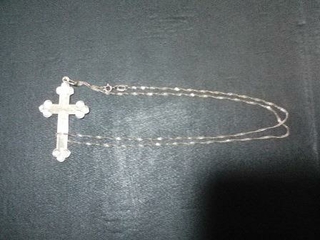 1. Из крестика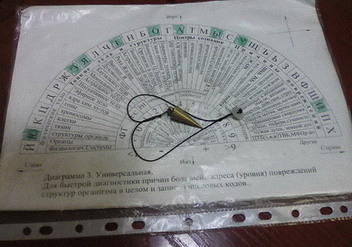 2. Классический маятник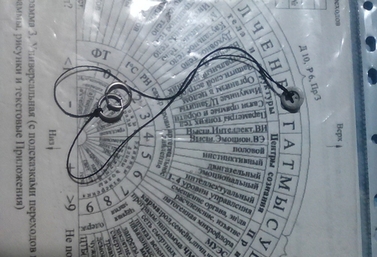 3. Из подручных материаловПРИМЕЧАНИЕ АВТОРА

(*) Для удобства на каждой своей диаграмме в правом верхнем углу я нарисовала такое перекрестье. Можете воспользоваться им.ПРИМЕЧАНИЕ

(*) Для справки: проводящий путь соединяет обонятельные луковицы с обонятельным анализатором в продолговатом мозге Центральной Нервной Системы (ЦНС). Кстати, аналогично проводящему пути в системе обоняния, и все остальные проводящие пути, перечисленные в секторах других физиологических систем, тоже ведут в головной мозг.ЗАМЕЧАНИЕ РЕЦЕНЗЕНТА

Бог АТТАМ: – Детка, нет у Нам тебе вина. Ты забыла перед едой отправить монады, но после еды их поблагодарила, и все они прилетели к Нам!

Т: – А почему тогда запись кармы осталась? 

Бог АТТАМ: – Для примера стал искать у ты, и нашёл очень давняя запись. Она Нами уже прощённая, только числовой код остался. Сейчас его сотрём, и чуткость к запахам у ты станет, как у парфюмеров.

Т: – Если кармы нет, то я бы ничего резко не меняла, Аттам.

Бог АТТАМ: – Отчего?

Т: – С непривычки острота нюха будет меня пугать. Пусть он вместе с регенерацией постепенно восстанавливается. 

Бог АТТАМ: – Числовой код кармы будет мешать регенерации, лучше избавиться от него.

Т: – Хорошо. Сколько чисел в числовом коде этой записи кармы за неблагодарность монадам?

Бог АТТАМ: – 1.

Т: – Одно? Сколько цифр в этом числе?

Бог АТТАМ: – 4.

Т: – Четыре? Какая первая? 

Бог АТТАМ: – 6, 5, 4, 3.

Т: – 6543? Все подряд показал?

Бог АТТАМ: – Мы уже привык, что ты быстро читаешь ответ.

Т: – Да? А я хотела показать новичкам принцип считывания цифр…

Бог АТТАМ: – Принцип ты показала, упражнения полезные. Но им и самим надо учиться думать. Тут же логика простейшая! Впереди предстоит более хитрые логические связи находить, когда себе всерьёз самодиагностику делать начнут. 

Т: – Где записан числовой код? На каком уровне?

Бог АТТАМ: – Части органов.

Т: – Носа?

Бог АТТАМ: – Да!

Т: – А его части, если по памяти не вспомню, придётся в Радиэстезической физиологии смотреть. Это носовые раковины?

Бог АТТАМ: – Молодец, детка! Услышала Нашу мыслеформу! Теперь жечес с Нами делай в унисон! И больше не будет тебе мешать старая карма.

Т: – Жечес, Аттам! Спасибо, Боже!ПРИМЕЧАНИЕ

Обязательно мысленно проговаривайте читаемые строки. Это усиливает вибрации вопроса. Буквы, как и любые знаки, тоже излучают вибрации, но проговаривание придаёт вопросу удвоенную силу. ЗАМЕЧАНИЕ РЕЦЕНЗЕНТА 

(*) БОГ АТТАМ: – Ну, ты уж совсем для других чела не оставила места для изобретательности!

Т: – Не думаю. Они ещё мне что-нибудь посоветуют для удобства.ПРИМЕЧАНИЕ

(*) Её форму я взяла у Пучко и модернизировала под свои нужды. Теперь она стала удобней, и не надо от руки всякий раз рисовать такую схему на клочках бумаги.ПРИМЕЧАНИЯ АВТОРА

(*) Между прочим, с восточной стороны в русской избе обычно был красный угол с божницей.

(**) Он устойчив на столе, не портится и не затирается, когда я беру его в дорогу, и у него ясные глаза на ликах Христа Вседержителя, Казанской Богоматери и Николая Чудотворца.
Ещё я заметила странную особенность лика Христа – при неизменности изображения, написанного красками, глаза у него живые. Они мне улыбаются и печалятся, сердятся и вопрошают. И настроение маятника обычно совпадает с настроением лика. Не думаю, что это галлюцинация.

В принципе, для Бога не имеет значения, чей лик будет изображать икона. Если нет иконы, можно поставить на стол фотографию любимого человека, отца или матери, сына или дочери, мужа или жены. Главное, чтобы на ней были ясные глаза, смотрящие на вас, а вам легко было почувствовать в сердце любовь. Не забывайте только делать зов Богу и чаще обращаться к Нему по статусу – Боже, или по имени, иначе контакта не получится.

Это уточнение в основном касается представителей тех религиозных конфессий, у которых изображения Божественных ликов не приняты или запрещены.КОНСУЛЬТАЦИЯ С БОГОМ

(*) Т: – Учитель! На зов должны отвечать все? Не только сущности тонкого мира, но и смертные?

БОГ АТТАМ: – Ну, да! Смертных Мы Сам зови ночем, когда тело спит, а душа летает. Нам от вас зов днём главнее, если послан с любовью и энергией жечес. Чем ближе к Нашему полю его вибрации, чем они тоньше, тем больше у них приоритет для Нам. Там поле мысли быть единое с Нами и быстрей будет ответ. 
Когда никакой жечес нет, Мы игнорируем зов, и даже не слушаем. Отвечаем, если приходят умные и честные мысли в поле жечес. Тогда есть надежда, что Наш ответ услышат. Но днём вы больше слушаете себя, закрывая путь мыслеволнам от Мы. И Нам честь, что появился способ диалога с детьми через маятник. Уже много Нам быть вопросов от чела, умеющих воспринять Наши ответы маятником.КОММЕНТАРИЙ РЕЦЕНЗЕНТА

(*) БОГ АТТАМ: – Мы там Сам, тебе подстраивал волны мысли, чтобы ты маятником быстрее воспринимала Наш ответ.

Т: – Сейчас мы стали быстрей работать. Ты показываешь несколько начальных букв, а когда я мысленно произношу слово, маятник показывает «да» или «так» и переходит в режим ожидания следующего вопроса. Так Ты тренируешь мой мозг понимать волны мысли?

БОГ АТТАМ: – Ты, оказывается, догадлива!КОММЕНТАРИЙ РЕЦЕНЗЕНТА

(*) БОГ АТТАМ: – Ты чуткая и настырная. Мы даже не догадайся, что ты ещё тогда понимай, как у Нам быть сожаление – неужели мужа на земле не нашлось в парламентёры? Но теперь Нам нет нужнее, быть чела, чем ты. Ты Нас научила понимать и таких своенравных детей. Наверное, мужу твоему нелегко. И как, он терпит?

Т: – Привык, наверное, за сорок-то лет. А парламентёром меня никто не назначал. Я сама напросилась к Тебе в дочери. И сейчас нисколько не жалею об этом!ПРИМЕЧАНИЕ АВТОРА

(*) По-моему, Бог будет счастлив, если у Его «детки» найдётся в сердце любовь к Отцу. Но Сам об этом никогда не попросит и навязываться в друзья не станет. Насильно мил не будешь, и Бог это знает.

БОГ АТТАМ: – Нам это очень хорошо известно, чела!
УКАЗ о посте Отца Небесного Аттама 
от 14.03.2014 года от РХ.

Нам, Богам Триединым, делать обязательным пост в честь страданий Иисуса Христа нет нужды. Но кто уже взял на себя обет и не откажется от него, должен учесть, что соблюдение Великого поста будет учтено детям нашим земным, кандидатам и ученикам, как испытание на присвоение нового статуса. Конечно в том случае, если неукоснительно будут выполнены следующие условия:

• Слово, данное себе и Нам, будет деткой исполняться все сорок дней поста до дня Воскресения Христова.

• При этом Нам Богам Триединым будет польза, если кроме утренней и вечерней молитвы с любовью к Богу, при каждом приёме пищи вы будете делать благодарение за добровольную жертву монадам растений. Это души, вырастившие для вашего питания овощи, семена фруктов, хлебные дрожжи, зерна злаков. И вода. Она, хоть и не растение, но тоже монада очень нужная Нам.

• И радуйтесь в мыслях каждому дню поста, как дню, прожитому с пользой для Бога Иисуса.

Вот и всё. Мы будем рады, если честные Нам дети такое испытание выдержат. 

ПРИМЕЧАНИЕ

(*) Этот пример беседы включён в главу о точке выбора не только для доведения до читателей информации об изменении правил соблюдения поста православных христиан, но и для того, чтобы показать, на каком уровне общения могут происходить сеансы уроков. И то, как важно радиэстезисту уметь облекать свои мысли в точные слова. Говорить со Светоносными Сущностями тонкого мира предстоит на уровне мыслеформ, и важно это делать так, чтобы Им была понятна мысль вопроса, тогда и конкретный ответ найдётся без отклонений в сторону излишних подробностей, а по способности ученика его осознать и понять.КОНСУЛЬТАЦИЯ

Т: – Бог Аттам, как я понимаю, религиозный пост можно отнести к обрядам? Великий пост – обряд сорокадневный, предваряющий Пасху. Но есть же ещё обряды, связанные с отказом от пищи. Например, перед исповедью священнику положено сутки ничего не есть, и пить только воду. Но Ты никогда не спрашивал меня, почему я приношу покаяние без соблюдения этого правила. Это что, привилегия для учеников Бога?

БОГ АТТАМ: – Детка, нет у Нас привилегий ученикам в исполнении обрядов. Даже строже нужно их исполнять, подавая пример другим. 

Но в наказании голодом перед покаянием Нам нет никакого смысла. Уже потому, что наказание должно назначаться после того, как Нам доказана вина кающегося. Пока она не доказана, у нас действует презумпция невиновности. Но вина, даже и скрываемая от Бога, всё равно отражается на энергетическом балансе организма – во всех его тонких телах, и в теле материальном. И проявляется у вас страданиями от кармических болезней. Назначение покаяния в том и состоит, чтобы не закрывать будущее детке за совершённую ошибку. Добровольное признание своей вины на покаянии уже говорит Нам о том, что урок ей пошёл на пользу. А делать наказание вечным несправедливо. Поэтому детки Зов на покаяние и исповедь, Мы принимаем в любое время и в любом месте, а не только в церкви. Факт добровольности в желании покаяться всегда открывает врата Нашему милосердию на прощение.

Но когда детка получила Наше прощение, то и наказание уже неуместно. И даже если последствия от совершённого проступка тяжёлые, и Мы откладываем Наше прощение до искупления действиями перед пострадавшим, всё равно в упреждающем наказании голодом до покаяния Мы не видим нужды. 

Сама рассуди. Допустим, какой-то твой неправедный поступок принёс страдания другому человеку. Своим состраданием, извинением и посильной помощью ты можешь его утешить и поддержать в трудную минуту, уменьшив хоть немного его боль. Зачем Нам увеличивать вдвое количество страданий от одного происшествия, добавляя их ещё и добровольно кающейся и прощённой Нами детке? Достаточно будет, если она впредь не станет повторять таких ошибок. Право на покаяние и прощение Наше даётся детям не для наказания, а для того чтобы наоборот, от него уберечь.

А наказание у Нас заслуживают те, кто принося страдания другим людям не только не испытывает мук совести и потребности в покаянии, но и насмехаются над пострадавшим. Тогда Мы сразу такому включаем закон Кармы и Санации с отягчающими обстоятельствами. Чтобы почувствовал на себе подобные страдания и поумнел. И даже после этого не лишаем детку права на покаяние и милосердие Наше, если видим в этом материальном теле изначальную, живую, Нами данную душу. Не поумнеет – её вечная жизнь закончится вместе с жизнью тела. Уже не хватит энергии сделать Переход. И тут Мы можем только сожалеть, что Наши попытки вразумить и остановить детку на скользкой дорожке, не дали результата. 

У Нас высшая степень наказания – это отказ грешнику в праве на покаяние и милосердие Наше. Но это относится не к детям-монадам, а к тем, кто, убивая монады, вселился в их тело. Тем тёмным сущностям, кто творит беззакония и не собирается остановиться, а ещё и угрожает Нам – Богу. Нам они видны все, и ждать их перехода Мы не намерены. Здесь на земле будут Нами судимы и уничтожены. По первой жалобе и выявленному факту колдовства и магии. Они придумали много способов убийства Наших детей, и теперь по закону кармы испытают их на себе без всяких отсрочек. 

Т: – На мой взгляд, испытавшей и выявившей тысячи таких фактов, это будет настоящая Божественная справедливость. Нельзя научиться любви у тех, кто умеет только ненавидеть. Ведь именно для обучения владению энергиями любви души монад проходят практику в школе материальной жизни?

БОГ АТТАМ: – Именно так, чела! Сам теперь буду детей Наших учить тончайшему жечесу. Наш Дом теперь здесь, а черноты и тайной подлости в Нашем жилище уже не потерпим. Ну-ка, чела, запиши тут своя мысль, чтобы она не убежала и не забылась. Она быть Нам уместная к теме добровольного выбора.

Т: – Я на собственном опыте давно убедилась, как быстро чувство вины включает потерю иммунитета, и наоборот – как стремительно уходят недомогания после покаяния и получения прощения. И знаю, что некоторые совестливые люди, даже искупив свою вину перед пострадавшим, порой долго мучаются и казнят себя за совершённую ошибку. Сама была такой, пока не осмелилась принести покаяние Тебе. Никогда не забуду, какое облегчение почувствовала, когда прочла по буквам ответ от Тебя: «Прощаем, детка». 

А кроме пользы самочувствию, вижу в этом обряде и другие положительные моменты воспитательного характера. Например, в том, что признавая свои ошибки, мы учимся не только ответственности за свои поступки, но и умению просчитывать их последствия. Но самый главный позитив от покаяния в том, что оно не лишает нас любви Небесного Отца, несмотря на совершённые ошибки. К тому же, очищение от долгов кармы не только снимает с души груз, но и высвобождает энергию для самовосстановления организма, угнетённого низкочастотными вибрациями вины и угрызений совести. 

БОГ АТТАМ: – Это ты правильно заметила! Добровольное покаяние уместно дополняет выше перечисленные тобой действия, необходимые, чтобы объявить Нам о своём решении продолжать учиться самодиагностике своего организма методом жечес. Есть у чела ещё вопросы к Нам?

Т: – Пока – нет. Вроде бы всё ясно. 

БОГ АТТАМ: – Тогда даём Нашим вольным слушателям время, чтобы определиться со своим выбором. Никого не торопим, но думаем, что недели должно хватить.КОНСУЛЬТАЦИЯБОГ АТТАМ: – Ты догадлива! Они так и делали! Обе! Маятником и Блаватская пользовалась. Только у неё ещё был дар яснослышания. И она слышала Мы внутренним слухом всегда, когда желала.Т: – Об этом я догадалась давно. Скажи, а Клизовский – он тоже через маятник советовался с Тобой, когда писал свою книгу?БОГ АТТАМ: – Клизовскому на инкарнация Мы дал дар, и задачу жизни – написать такая книга, чтобы быть понятна всем. Ну, а то, что много цитата у него быть из Блаватская и Рерих, то он молодец, использовал наилучшим образом их труды, чтобы семена упали в подготовленная почва. Тогда очень многие читали книги Блаватская и учились повторить её опыты. Нет, маятником он не владел. Но молитвы у него всегда быть с жечес Нам.Т: – Мне интересно ещё вот что. Все ли авторы в списке учебной литературы проводники Твоих мыслей?БОГ АТТАМ: – Да, детка, так! Кроме Тихоплавы – они учёные-материалисты.

Т: – И все они имели связь с Тобой через яснослышание или через маятник?БОГ АТТАМ: – Почти все.Т: – Только с Пучко – непонятно. С одной стороны она изобрела новую форму диаграммы, и основательно проработала систему пользования маятником для самодиагностики. С другой – была атеисткой, и её метод  родился только благодаря упорным изысканиям, вопреки официальной науке. Ты помогал в продвижении её идей?БОГ АТТАМ: – Конечно, нет. Мы и не знай о её работе. Знай бы, то быть ей до сих пор Нам на Земле Наставником на лечение маятником. Но она Нам не делать с земли молитвы с жечес, и вообще молитва у ней быть редко Нам. Она самостоятельно выполнять своя задача инкарнации.Т: – Если она атеистка, зачем тогда нам учить её монографию? Чем она полезна?БОГ АТТАМ: – Там умное описание организма человека. Быть все названия и термины, которые Мы оттуда бери, чтобы вам было понятно. У Нам они по-другому звучат. И виброряды, и числовые коды, и инграммы, и другие причины болезней она описала верно, и понятно. Учти, на испытании Мы будем много спрашивать по этой книге! Нам надо, чтобы чела не заглядывай каждая минута в учебник, если делает диагностика. Уже пора запоминать!Т: – Когда больно, быстрей быстрого запоминается. Видно, пока мотивация слабая.БОГ АТТАМ: – Да? Уже учтём.Т: – Этот, американец, Роберт Монро, он верующий? Или тоже атеист? Не нашла упоминания об этом в его «Путешествиях вне тела».БОГ АТТАМ: – Детка, не был бы верующий, не сделал бы переход к Нам. Он первый на земле, кто научился душой выходить из тела, и при этом не спи, а в полном сознании. И первый, кто так далеко путешествовал душой, что достиг Бога и добровольно решил тут оставайся. Сейчас Робби у Нам помощник и друг тут, на Мантрейя.Т: – Там, в Америке, уже даже есть школа для обучения добровольцев путешествовать вне тела по его рекомендациям. Его земной товарищ научился выходить душой из тела по принципам, которые сформулировал Роберт Монро. Он и готовил книгу Монро к посмертному изданию, а в аннотации пишет, что Роберт заранее решил не возвращаться в тело, хотя был здоров. У него незадолго до этого умерла жена, и он решил найти её в тонких сферах. Нашёл, вернулся на Землю, всех предупредил, что уйдёт, распорядился имуществом, даже оставил письменное завещание о проведении собственных похорон. А через некоторое время родственники нашли его тело в доме без признаков жизни. Вообще-то, я пробовала повторить упражнения из его книги, но у меня ничего не получилось. Почему?БОГ АТТАМ: – Мы, детка, твоей душе не позволил. Ты ещё не знаешь куда надо лететь, да и, когда по Нашему зову прилетай, всё норовишь потеряться.Т: – Не потеряться, а побольше узнать.БОГ АТТАМ: – Да? Ты Наш мир изучаешь?Т: – Я уже узнаю во сне, все улицы на Мантрейе. Ещё у меня там есть очень важные дела. Утром просыпаюсь, что делала – не помню, а чувствую себя так, словно хорошо потрудилась. Мне пока нельзя помнить сновидений?БОГ АТТАМ: –У Нас ты делаешь упражнения по учёбе. Мы умышленно не оставляем тебе памяти о них. Чтобы не смогла их на земле повторить. Нам нет нужды, ты делать тут всякие чудеса и шокировать друзей. Мы Сам уже давно от чудес отказался. Считаем, что пора вам самим учиться их творить.Т: – Понятно. Ещё вопрос о Домашевой-Васильевой. Она тоже через маятник записывала Твоё обращение к людям, напечатанное перед главой о ритуале покаяния?БОГ АТТАМ: – Есмь Я продиктовал ей голосом, она записала. Но Нам ты и умно поняла, и проще изложила обряд покаяния. Мы утверждаем быть ему основным!Т: – Мне честь! Я уже давно приношу Тебе покаяния, как записала в методичке. Не стала бы писать, если бы не проверила на себе.БОГ АТТАМ: – А какое у ты впечатление быть, об «Агни Йога»? Тебе не понравилось?Т: – Почему же? Совсем другой стиль, чем у Блаватской, и такой музыкальный поэтически-образный язык, хоть и прозой написано! Что ни строка – то афоризм, лаконичный и мудрый. Читается, как песня! Когда мне нужно бывает выйти из мозгового тупика, я открываю её на любой странице, и снова мысли пробуждаются. Даже нет нужды кофе пить для бодрости. Мне она очень нравится!БОГ АТТАМ: – Нам честь.Т: – Э-э! Да никак, Ты Сам её писал, а? В книге писем у Елены Рерих мысли глубокие, слог хороший, но поэтической музыкальности, как в «Агни Йоге» незаметно! БОГ АТТАМ: – Долгая это была работа. На несколько фраз уходили часы, а здоровье у неё было слабое. Уставала быстро. Мы её силы берёг, давал только мысли на текущий день. Нам она записывала их, как афоризмы. Но и это уже было для Нас необычайно ценно. После Перехода души Елены Блаватской у Нам долго не было на земле ученика, и её учение начало угасать и истолковываться не точно. Первую книгу Елена Рерих  издавала на собственные средства. Уже позже издатели за рубежом стали заключать с ней контракты. В России её труды издали уже после смерти…Т: – А куда девался Твой акцент? Елена Ивановна лучше понимала Твои мысли, чем записываю я?БОГ АТТАМ: – Детка! Мы специально тебе делай акцент. Чтобы ты Нам уже ни с кем не перепутай!Т: – Благодарю, Боже! Он действительно, так своеобразен, что спутать невозможно!БОГ АТТАМ: – У Нам принцип: для каждого чела быть особый подход – индивидуальный. Тебе – строгий нужен быть, как ужасная спорщица. Другим – иной. У ты ещё есть вопрос?Т: – А Моисей? Как Ты с ним писал Библию?БОГ АТТАМ: – Он, детка писать не умел. Нам он устно запомнил заповеди и создание мира.Т: – А как Ты их ему объяснил?БОГ АТТАМ: – Ты же знаешь о золотых скрижалях?Т: – Знаю, но в Библии не сказано, что было на них написано, да и скрижали куда-то исчезли.БОГ АТТАМ: – Не было написано на них. Мы через них Моисею голографические картины показывай. И объясняй на его наречии.Т: – Значит, скрижали – это прибор? Как видеоплейер? А на какой энергии они работали?БОГ АТТАМ: – Они работай на разница температуры снаружи и внутри пещера на горе.Т: – Термопара? И долго Ты его обучал?БОГ АТТАМ: – У Мы, он был двадцать восемь дней.Т: – Он Тебя не боялся?БОГ АТТАМ: – Боялся. Нам ему умыть не удалось, страх Мы сильно мешал.  Искажал у нему понимание. Но пришёл по Нашему зову сам, и остался почти на месяц. Умысел у нему был. У Бога защита и покровительство получить. Мы дать, после обучения. И ему, и его народу.Т: – Как же он Библию написал, если писать не умел?БОГ АТТАМ: – Она быть написана на две тысячи лет позже его жизни.Т: – А через два тысячелетия  Ты для Библии тоже давал информацию через необычные способности писцов?БОГ АТТАМ: – Да, детка. Пять веков она Нам писалась в одном роде племени саламатов.  Нет уже того племени, не ищи на карте. Там уже давно живут арабы. По наследству  это поручение четырнадцать раз переходило от отца к сыну. Мы им делать и материальное вознаграждение, и долголетие, чтоб успели больше написать.Т: – Ты их тоже по скрижалям учил?БОГ АТТАМ: – Нет, у них было яснослышание.Т: – А скрижали куда делись? Разве Ты их не подарил Моисею?БОГ АТТАМ: – Дарил для дела. Но он от племени спрятал их в пещере, и не стал учить даже заповедям Нашим. Мы видеть это, и долго жди. Он слово не держал и тогда Мы делай обвал в пещера. После их искали много, но не нашли. И не найдут, пока Мы не пожелаем.Т: – Значит, можно сказать, что Ты, как автор, участвовал и в написании Библии?БОГ АТТАМ: – Ну, почти. Нужные мысли посылал, следил, чтобы их быть записаны, ну а после следить, чтобы она быть повсюду и каждому доступна.Т: – Хочу спросить, зачем нам изучать «Тайную доктрину» Блаватской? Я её почти нигде не цитирую, книга трудно читается, а Клизовский всё сжато и коротко объяснил. Есть же и другие авторы.БОГ АТТАМ: – Вот будешь Учитель на чела, сама бущ выбирать нужные для чтения книги деткам. А здесь Мы решай, что полезно читать.Т: – Ну, я же не спорю, что книга умная. С каким умыслом Ты назначил её?БОГ АТТАМ: – Мы желай, чтобы дети уважай все религии на Земле. Нам нет религия правильная и неправильная. Все их давал Терре Мы. У Блаватской идёт сравнение древних свитков, хранимых разными народами. Она доказать, что все религии имей одни корни – Наши. Если не уважать соседа, то и он не станет уважать тебя. Мы больше не желай быть на Земле войны на религиозной почве. А вы говорите: «толерантность», и делай всё наоборот.Т: – Не сердись, пожалуйста! Как Ты не понимаешь, что нынешнее поколение людей выпало из того культурного слоя и утратило связи с ним! Уже то, что Елена Петровна думала на русском языке времён Достоевского, а писала и издавала книги на английском, допускает возможность искажения первоначальной мысли, если не у автора, то у переводчиков.
Там же и язык устарел, и перевод со староанглийского на дореволюционный русский, мог быть не очень точный. Полтора века назад по-русски писали с «ятями» и i с точкой, а после было несколько реформ русской грамматики. Теперь у английского два течения – появился и отдельно существует североамериканский диалект, да и русский видоизменился. Добавляется ещё минимум две ступени искажения перевода.
Да что там, говорить! Думаешь, почему я стихи перестала писать? Некому стало их понимать! Проснулась однажды, а моя родная страна говорит на другом языке! Я не понимаю их, им не понятны мои поэтические полунамёки, над которыми я долго билась, как Сизиф.
Молодые чела в лучшем случае поймут общий смысл Тайной доктрины, а Ты его уже и так кратко пересказал. Всего одной фразой!БОГ АТТАМ: – Мы настаивай всё равно. Нам у детей мозг надо тренировать на активность мысли. Ум не шевелится почти!Т: – Всё равно, дай больше времени на изучение Блаватской. А на первый план лучше поставить ту литературу, которая и Блаватскую прояснит, и быстро научит «деток» понимать Тебя через маятник. Да и, подготовит к работе по самодиагностике, где очень важно уметь формулировать точные вопросы, понимать новые термины, анализировать результаты, и быстро находить скрытые или замаскированные деструктивные причины болезней.БОГ АТТАМ: – Да, детка! Конечно! Уже «Тайную доктрину» пометь в списке, как ознакомительную.Т: – Тогда давай, пометим самые срочные и обязательные для изучения книги, как учебники. На остальные – дадим сноски типа: для расширения кругозора или ознакомительная литература. Согласен?БОГ АТТАМ: – Умней даже для Мы! Нам сейчас твои методические статьи  главнее всех и ещё у Нам с ты есть книги «Бог пришёл на Землю» и «Закон един для Земли и Космоса». Почему их не быть в списке?Т: – Ну, я не считаю, что их надо назначать учебниками. Это же рекомендации, а не классические труды. А потом – их и на сайте можно скачать, не надо искать в Интернете или по букинистическим лавкам.БОГ АТТАМ: – Нам они самые понятные для чела. Уж Мы-то, знай! Они читай, и сразу делать начинают. Не боятся ошибиться.Т: – Мне честь, но писать их в список литературы я бы всё равно не стала.БОГ АТТАМ: – Почему?Т: – Ну, они руководство к действию сегодняшнего дня. Значит, по статусу выше списка литературы. Так во всех учебных заведениях принято.БОГ АТТАМ: – Тогда напиши пояснения по изучению литературы, и вывешивай список в сайте на странице Начнём с нуля. Чем раньше прочитают, тем легче Нам бущ с ними разговаривать.Т: – Ты считаешь, что уже пора нарушить наше молчание, даваемое для свободного выбора у Твоих кандидатов в чела и свободных слушателей?БОГ АТТАМ: – Да. Многие уже сделай свой выбор, и Нам быть моленье на ученики. Отставших ждать не станем. Нам каждая монада ценна, но насильно никого не научить. Эй, ты что там такое сделала, что они в очередь ждут доступ на сервер? И качай всё подряд, не читая?Т: – Ничего особенного. Дала объявление, что в Творческом дневнике сниму часть статей.БОГ АТТАМ: – Почему Нам в известность не поставила? Нам и эти нужны и втрое больше даже!Т: – Ну я место в сайте желаю освободить. Он стал громоздкий, тормозит страшно, мучительно его редактировать. Еле шевелится. Тебе что, моё время не дорого? Снятые статьи дам одним файлом на скачивание, как архив. Это та книга, которую Ты одобрил после вычитки и рекомендуешь, как учебник «Закон един для Земли и Космоса ». Тогда и новым статьям места хватит. БОГ АТТАМ: – А-а… Ну тогда надо было дать срок, до какого дня всё будет по-прежнему.Т: – Там срок указан, пояснения есть на первой странице. Всё по-честному. Я не думала, что они внимательно читать не умеют!БОГ АТТАМ: – Они убоялись, что ты совсем сайт закроешь.Т: – Если останется, хоть один верный Тебе чела, сайт будет работать. Это моя ответственность по договору с Тобой. И нарушать своего слова я не намерена.БОГ АТТАМ: – Ну, ладно. А наши совместные книги всё равно включи в список.Т: – Как скажешь…ПРИМЕЧАНИЯ

* Все книги в электронном виде доступны в Интернете, а в бумажном варианте – в розничной торговле.
** К каждому названию добавлена статусная пометка о назначении в учебном процессе.ПРИМЕЧАНИЕ  

(*) «Карму судьбы» нужно читать обязательно и внимательно, чтобы понимать причины наших болезней.ПРИМЕЧАНИЕ

(*) По возможности лучше прочесть все их труды и письма. Не получается читать последовательно, читайте фрагментарно. Мозаичность изложения текста это позволяет.ПРИМЕЧАНИЕ

(*) Для нас это не просто книга, а учебник по самодиагностике с помощью маятника. Он поможет и правильно строить последовательность вопросов, и достаточно правильно описывает структурный состав нашего многомерного организма, причины его повреждений, систему мероприятий для защиты от внешних помех при работе маятником.
Не забывайте только, что Людмила Григорьевна писала свою монографию с позиций атеизма. По её методу мы обращаемся к подсознанию, а не к Богу. То есть, не на самом высоком уровне энергоинформационных полей. Ваш маятник, скорей всего, не ошибётся, но и не покажет более глубоких причин, вызвавших заболевание. Да и с виброрядами надо обращаться осторожней. Противники Бога быстро научились гасить их целебное действие.От научных изысканий  Л.Г. Пучко остались ещё несколько книг. Можно прочесть и остальные для расширения кругозора. Наша «Самодиагностика и лечение  методом жечес» потомок и продолжатель идей Пучко, и каждому, безусловно, полезно глубже знать истоки теории радиэстезии. Однако монография «Многомерная медицина. Система самодиагностики и самоисцеления человека», Л.Г. Пучко, как учебник, стоит на первом месте.ПРИМЕЧАНИЕ АВТОРА

 (*)  Действительно, соразмерно развитию пастухов-кочевников Моисея писалась Библия. 
Евангелия на арамейском языке давались для иудеев времени расцвета Римской империи. 
А сейчас грамотных и продвинутых в науках атеистов нужно учить молиться Богу с любовью. Не парадокс ли?ПРИМЕЧАНИЕ АВТОРА

(*) Цените испытания, посылаемые Богом, как напоминание о том, что Он нуждается в нас. Как единственную возможность спастись, как внимание и заботу Отца Небесного о том, чтобы научить нас самозащите и спасти душу и тело. Веление на освобождение от одержателейПо великому Закону, с чем пришёл, с тем и уйди к Богу на Суд!Ау-у-ум.КОММЕНТАРИЙ РЕЦЕНЗЕНТА

(**) БОГ АТТАМ: – Ты Нам рассмешила таким примером, но в жизни, к Нам сожалению, бывает ещё нелепей. Мы помощь даём, а её и не замечай. Мы уже от чудес отказаться. 
Зачем? Если вы смотрите, ахаете, а научиться сами – даже мысли не возникай!Правило первое 

• Не бойся ничего, если ты доверил свою судьбу Богу.ПРИМЕЧАНИЕ

(*) В русских народных сказках, да и в обиходе у сибиряков-охотников, приём притвориться мёртвым при встрече с медведем, который предпочитает мясо с «душком», спас не одну жизнь.Правило второе 

• Никогда не сдавайся и не отказывайся от жизни.Правило третье 

• Доверие и любовь Бога легко разрушить недоверием Ему, нечестностью и нежеланием брать на себя ответственность за собственную душу.ТОЛКОВЫЙ СЛОВАРИК

ИнициАция (лат. initiatio — совершение таинства, посвящение) — обряд, знаменующий переход индивидуума на новую ступень развития в рамках какой-либо социальной группы или мистического общества. https://ru.wikipedia.org/wiki/%D0%98%D0%BD%D0%B8%D1%86%D0%B8%D0%B0%D1%86%D0%B8%D1%8F Веление используемым в пищу монадам растений и животных  – Летите к Богу, ВСЕ монады зёрен (гречихи, риса, овса, ячменя, проса, гороха, фасоли, кофе, и т.д.) с моей благодарностью за вашу жертву на пропитание мне и моей семье!Веление на зимнее хранение семян и овощей:– Благодарю, вас, монады! Я выбрала самые лучшие семена для посадки весной! В погребе вам не будет страшен мороз, не болейте, ждите, когда я приду за вами. Вы очень нужны мне! Всех вас и ваших деток отправлю домой с благодарностью, когда принесёте урожай осенью.ТОЛКОВЫЙ СЛОВАРИК(*) Лчес – статус в рамках статуса ученика, взявшего на себя ответственность вести аккуратные записи и предъявлять Богу и Кармическому Совету аргументированные факты нарушения закона Божественной справедливости и других фундаментальных  космических принципов нашего Мыслящего Пространства-времени в отношении честных людей планеты на примере диагностики собственного организма и диагностики своих близких – родных или друзей.Просьба о стирании записей кармических долгов«…Прости, Боже, мне долги планетарной, национальной и государственной кармы, о нарушениях которой я не помню в текущей жизни! Помоги мне найти, вычислить и стереть числовые коды записей этих долгов с моего Каузального тела и из Книги Судеб по дарованной Тобой амнистии, отменённой и прощённой людям Земли планетарной кармы».ПРИМЕЧАНИЕ(*) Разрешение на стирание других видов кармы – родовой, семейной, чужой и личной – даётся Богом аналогично.ПРИМЕЧАНИЕ

(*) Примеры того, как задавать вопросы и о чем спрашивать, описывает глава «Я заболела» в книге «Бог пришёл на Землю» и главы книги 4, «Самодиагностика методом жечес». Ну, и у Л.Г. Пучко в серии книг «Многомерная медицина» в принципе всё подробно и качественно рассказано. Там другой принцип лечения, но диагностика аналогичная. Только используйте информацию от неё, а диаграммы там не безопасны, и Богом от магических меток не защищены. ПРИМЕЧАНИЕ(*) Положение о Школе Бога перемещено отсюда в Книгу 5, «Скрижаль посланий Троицы на Терру», чтобы на сайте не дублировать дважды один текст.Молитва на принятие статуса – Есмь я, чела Бога, (имя…), принимаю статус ученика Бога и отныне доверяю свою судьбу и все свои мысли Учителю, назначенному  мне Отцом Небесным. Есмь я знаю кодекс чела и обязуюсь его честно исполнять. 